Reporting Data for the2019–20 School Year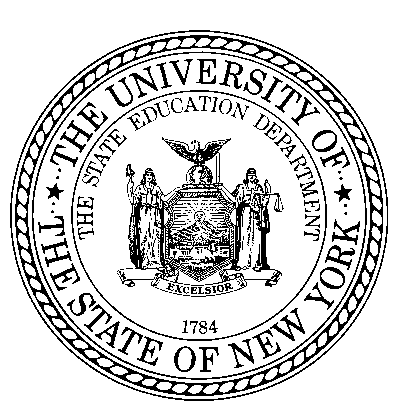 March 6, 2020Version 15.7The University of the State of New YorkTHE STATE EDUCATION DEPARTMENTInformation and Reporting ServicesAlbany, New York 12234Revision HistoryTable of ContentsTable of Contents	4Chapter 1: What is SIRS?	8SIRS Data Reporting Levels	8SIRS Data Flow	10Chapter 2: Student Reporting Rules	11Guidance on the Role of District Data Coordinator	11Who Must Report Student Data Using the SIRS?	13Table of Reporting Responsibility for School-Age Students	16Table of Reporting Responsibility for Preschool-Age and Prekindergarten Students	27Accelerated Students	30Accommodations	31Accountability Inclusion/Exclusion for Participation/Performance at the Elementary/Middle Level	31Appeal to Graduate with Lower Score on Regents Exam	33Backmapping for Feeder Schools	35Career Development and Occupational Studies (CDOS)	35Career and Technical Education (CTE) Students	35Career Pathways	40Charter School Students	42Court-placed Students	42Daily Attendance	43District of Residence Codes	44Dropouts/Noncompleters	45Elementary/Middle-Level Students	47English Language Learner/Multilingual Learner (ELL/MLL) Students	47Foreign Exchange Students	53Free and Reduced-Price Lunch Students	53Graduates	54High School Equivalency (HSE) Students	55Home-Schooled Students	55Homeless Students	57Immigrant Students	57Job Corps Program Students	57Long-Term Absent Students	57Migrant Students	58Neglected/Delinquent Students	58New York State Alternate Assessment (NYSAA)	58Nonpublic School Students	59Online Schools	60Postsecondary Students	60Preschool/Prekindergarten/Universal Pre-K	60P-Tech Programs	62Public Health Law 2164 (Failure to Immunize)	63Racial/Ethnic Groups	64Repeaters	64Safety Net Options	65Seal of Biliteracy	65Secondary-Level Students	65Students Over 21 Years of Age	66Students with Disabilities	66Summer School Students	68Suspended Students	69Transfer Students	69Transgender Students	71Ungraded Students	71Validity Rules: Reporting Students with Valid or Invalid Scores	74Walk-in "Enrollments”	85Chapter 3: Staff Reporting Rules	86Reporting Requirements	86Staff Snapshot Template Data (SIRS 320)	86Staff Assignment Template (SIRS 318)	94Staff Tenure Template (SIRS 322)	95Staff Attendance Template	96Course Instructor Assignment Template	97Student Class Entry Exit Template	104Staff Student Course (SSC) or Teacher Student Data Linkage (TSDL) Template (SIRS 315)	106Staff Evaluation Rating Template (SIRS 326)	107Student Class Grade Detail Template	107Chapter 4: Data Elements	109Chapter 5: Codes and Descriptions	1352019-20 State Course Codes for Courses Ending in State Exams	135Accommodation Codes and Descriptions	136Assessment Measure Standard Codes and Descriptions	138Assignment Codes and Descriptions	165Assignment Grade Level Codes and Descriptions	170BOCES District of Responsibility Codes	171Career Path Codes and Descriptions	172Career and Technical Education Program Service Codes	173Credential Type Codes and Descriptions	184Day Type Codes	186District of Residence Codes	187ELL/MLL Eligible Student Service Levels	202ELL/MLL Status Exit Program Service Codes	202Employment Separation Reason Codes and Descriptions	203Enrollment (Beginning and Ending) Codes and Descriptions	204Evaluation Group Code	219Free and Reduced-Price Lunch Eligibility Types	219Grade Level Codes and Descriptions	220Language Codes and Descriptions	221Marking Period Numbers and Descriptions	231Primary Course Instruction Language Indicator (Primary Instruction Language Code)	232Primary Instruction Delivery Method Codes	232Program Service Codes and Descriptions	233Race Codes and Descriptions	253Reason for Ending Program Service Codes and Descriptions	253Staff Attendance Codes and Descriptions	254Staff Education Level Codes and Descriptions	254Staff Evaluation Criteria Codes and Descriptions (3012-d)	255Standard Achieved Codes and Descriptions	255Student Attendance Codes and Descriptions	257Tenure Area Codes and Descriptions	258Tenure Status Codes and Descriptions	258Term Codes and Descriptions	258Chapter 6: New York State Accountability	260Appendix I: Assessment and Reporting Timelines	267Appendix II: Sources for Data Reported in the Report Cards	276Appendix III: Contact Information	277Appendix IV: Select Federal and State Reporting Requirements	280Appendix V: Cohort Definitions	284Appendix VI: Terms and Acronyms	290Chapter 1: What is SIRS?The New York State Student Information Repository System (SIRS) provides a single source of standardized individual student records for analysis at the local, regional, and State levels to improve student performance and to meet State and federal reporting and accountability requirements. Data in the repository are available only to users with a legitimate educational interest. Local Education Agencies (LEAs) must use this system to report certain data to the New York State Education Department (NYSED). LEAs are administrative bodies governing a school setting and include public school districts, charter schools, nonpublic schools, BOCES, the New York State School for the Deaf, and the New York State School for the Blind, as well as certain State agencies (e.g., Office of Children and Family Services, Department of Corrections and Community Supervision, Office of People with Developmental Disabilities, Office of Mental Health). Approved private schools that provide educational services to court-placed students pursuant to Article 81 may also serve as an LEA and must report data using the SIRS. Nonpublic schools with students who participate in State assessments in elementary/middle-level English language arts (ELA), mathematics, science, or secondary-level Regents exams and/or issue Regents or local diplomas must report these data using the SIRS.Personally identifiable information (PII) in SIRS are available only to users with a legitimate educational interest.  The New York State Student Identification System (NYSSIS) is a key element of SIRS.  NYSED developed this program to assign a stable, unique student identifier to every student reported in the SIRS. These students include all preschool students referred to the Committee on Preschool Special Education (CPSE) for determination of eligibility for preschool special education, prekindergarten through grade 12 public school students, participants in an approved High School Equivalency (HSE) program in New York State, and nonpublic school students whose assessment data are reported through the SIRS.  Unique identifiers enhance student data reporting, improve data quality, and ensure that students can be identified longitudinally as they transfer between LEAs.  In the SIRS, each student record is uniquely identified with a 10-digit NYSSIS number assigned when the student first enters a State public school, public agency, child-care institution that operates a school, or participating nonpublic school.SIRS Data Reporting LevelsThere are multiple data collection points within the SIRS. Most LEAs have local School Management Systems (SMSs) in which they collect student demographic, school enrollment, programs, assessment performance, and other data. Most LEAs also have finance or Human Resource (HR) systems that contain staff data. LEAs with local systems generate extracts in standardized template formats to load data into the SIRS. These data extracts may be loaded into “Level 0” or directly into “Level 1” of the SIRS. LEAs without local SMSs can manually enter data directly into Level 0.Level 0 is a Web-based application hosted by the Regional Information Centers (RICs): South Central (SCRIC), Central New York (CNYRIC), Eastern Suffolk (includes Syracuse), Lower Hudson (LHRIC), Mid-Hudson (MHRIC), Mohawk/Madison-Oneida (MORIC), Nassau, Northeastern (NERIC), Greater Southern Tier (GST), Wayne Finger Lakes (Edutech), Monroe, Western New York (WNYRIC) (Buffalo and Rochester). Level 0 provides LEAs with the ability to enter (or load) and validate data against New York State (NYS) data collection formatting and business rules.  Level 0 may also be used to collect additional data that may not be available in electronic form, such as teacher evaluation data.  Validated data are exported from Level 0 in a format that can be loaded directly into the Level 1 repository. Level 0 Historical is an application that provides the sole process for updating individual student and Staff Evaluation historical data that currently resides in the data warehouse. Historical records are defined as any data warehouse record submitted prior to the current school year. The data areas currently available for view and/or update are Student (Demographic, Enrollment, Programs Fact, and Assessment Fact) and Staff Evaluation. Once authenticated as a valid user, authorized users can access SIRS school district information using district name, school year, and either local student ID or state TEACH ID as identifiers. Historical information will be displayed for the identified student and may be updated according to the Level 0 business rules that exist for each school year. Help screens are available within the application or users can contact their local Level 1 data center for additional assistance.Level 1 is a series of regional repositories hosted by many of the local data centers: South Central RIC, Central New York RIC, Eastern Suffolk RIC (includes Syracuse), Lower Hudson RIC, MidHudson RIC, Mohawk/Madison-Oneida (MORIC), Nassau RIC, Northeastern RIC, New York City, Western New York RIC (includes Buffalo, Greater Southern Tier RIC, Monroe RIC, Rochester, and Wayne Finger Lakes RIC), and Yonkers. Level 1 repositories include, at a minimum, all the data elements defined in “Chapter 4: Data Elements” for State reporting requirements. Users of the Level 1 repositories may also include additional data elements to meet local or regional needs, including data collected for local data analysis and reporting or pre-printing scannable assessment answer sheets.  The demographic data elements are also used to match to existing or create new NYSSIS IDs.  Data are loaded into Level 1 repositories using data templates and load plans provided by eScholar®, which define not only student demographic, enrollment, program, and assessment data that are stored in the SIRS, but also course, attendance, staff, and teacher evaluation data as SIRS continues to expand.  All entities that report data to the SIRS must participate in a Level 1 repository. Any LEA that is not a Level 1 data center must contract with a Level 1 data center to report data to SIRS. These repositories are used to prepare data for submission to the Level 2 repository.  Data in the Level 1 repository are available only to users with a legitimate educational interest.The Level 2 repository is a single statewide data warehouse where all required student data from Level 1 data centers are combined.  Level 2 also uses the eScholar® data warehouse system. Level 2 holds records for all students, teachers, and non-teaching professionals.  In the Level 2 repository, each student record is uniquely identified with a 10-digit NYSSIS number. Currently, Level 2 provides data for many purposes including, but not limited to, developing The New York State School Report Card; determining the accountability status of public and charter schools and districts; reporting Institutional Master File (IMF) and Personnel Master File (PMF) data; determining teacher and principal accountability; linking student data with those of teachers and principals; meeting federal reporting requirements; informing policy decisions; and meeting other State needs for individual student data. SIRS data are available to authorized users in: 1) the Level 2 reporting (L2RPT) environment, a statewide Web-based data reporting service hosted regionally at Level 1 data centers, which provides LEAs and other personnel with reports using data in the Level 2 Repository; 2) the PD System, a NYSED-hosted series of online reports on special-education assessments and performance metrics, with timelines and details of services provided; and 3) the UIAS (Unique Identifier Audit System) reports, which focus on data quality by notifying LEAs about potential errors in select reporting rules, based on the current state of NYSSIS IDs in Level 2 enrollment records.SIRS Data FlowChapter 2: Student Reporting RulesGuidance on the Role of District Data Coordinator Superintendents and charter school leaders are responsible for maintaining and transmitting State-required data elements in specified file formats to SIRS and other NYSED collection applications. The SIRS began collecting data utilizing 4 data templates over a decade ago. Today, school districts, BOCES and charter schools are required to submit data using 25 different templates with varied reporting timelines and business rules.It is extremely important to ensure accurate and complete data are reported, as it may impact State and federal funding streams (e.g. Title I, State Aid). Additionally, State and federal laws require various datasets to be included and made publicly available in State School Report Cards. This information is available on the NYSED public data site. Given data reporting responsibilities, all school districts and charter schools should employ a District Data Coordinator to oversee the coordination and transmission of data to the State while ensuring data integrity and accuracy. To implement accurate reporting practices for individual student, staff and other data, District Data Coordinators should:Assemble and lead a team of district personnel who have:expertise in the district’s management information system(s) and infrastructure;working knowledge of current NYSED reporting requirements, including those of special populations of students (e.g. special education, migrant students, ELL/MLL students); knowledge of the LEA’s registration materials and processes; anddata analysis experience.Define internal best practices to ensure data integrity and accuracy and document data collection standards that include: department configurations and staff responsibilities;alignment of the data with State codes for State and federal reporting requirements; andconsistency across departments and functions.Review the LEA’s software systems for alignment to standards to ensure:flexibility of the system in terms of modifying fields or screens;capabilities for staff to update/change validation tables; anddocumenting of processes and procedures for current and future staff.Foster clear communication of data governance standards and NYSED data collection and verification deadlines; Develop a data verification protocol for review of Level 0 error reports, L2RPTs, PD reports and other reports made available by NYSED to ensure that data are accurate when they are transferred to NYSED; Coordinate and facilitate internal data team meetings;Obtain authorization for appropriate school and district personnel to view student and staff records contained in the various reporting systems; Work with administration to develop plans and establish priorities for meeting NYSED deadlines for required data;Provide status reports regarding compliance with data collection and verification deadlines to the LEA’s CEO and respond to requests for data for analysis purposes;Identify data-related training needs for support staff;Work with student and staff data vendors as needed;Monitor compliance regarding data standards and maintenance of records;Act as the liaison between the LEA and the regional Level 1 data center;Secure certification(s) of the data by the LEA’s CEO in accordance with the certification schedule set forth by NYSED;Direct or assist in the direction of the data analysis activities and instructional improvement initiatives; andMaintain knowledge of data collections and verification requirements by attending informational sessions provided for District Data Coordinators by Level 1 data centers.Due to the complexity of the various data collections and the stakes associated with some data, a District Data Coordinator should possess these preferred qualifications:In-depth understanding of the data flow among source systems and various levels of the SIRS and other NYSED reporting systems;Understanding of which data systems will serve as the source system for required data elements;Technical understanding of relational data (e.g. how templates may relate to one another);Knowledge of the assessment administration and reporting timelines; Ability to understand, follow and communicate data security regulations and best practices to other staff;Flexibility to work with staff in multiple departments in resolving potential errors in all levels of the SIRS (source system reports, L0, L1, L1C, NYSSIS Near Match Queue); and Understanding of accountability designations (e.g. APPR, BEDS, PMF). Who Must Report Student Data Using the SIRS?Responsibility for the education of students falls into three categories: 1) responsibility for providing general instruction; 2) accountability for performance; and 3) responsibility for determining eligibility for special education and providing appropriate special-education services.  For the vast majority of students — those who attend a public school in the district in which their parent or guardian resides — all three responsibilities reside with the district of residence.  In these cases, the school district must provide all required student records, including all applicable program service records regardless of enrollment type and the results of all New York State assessments, using the SIRS. The following entities must report student data using the SIRS:all public schools and districts with instructional and/or accountability responsibility, including special act districts and charter schools; all schools operated by State agencies, such as the Office of Children and Family Services, Office of Mental Health, and the Department of Corrections and Community Supervision; all child-care institutions with affiliated schools that provide educational services pursuant to Article 81 of the Education Law (see Approved Article 81 Private Schools);BOCES institutions (see eScholar templates) for data to be reported by BOCES);Nonpublic schools (records for parentally-placed students who participate in any State assessment and records for students who receive a Regents diploma, local diploma that conforms to Commissioner’s Regulations, or a New York State commencement credential); and the New York State School for the Blind in Batavia and the New York State School for the Deaf in Rome. When a student attends a school that is not a component of the public school district of residence, education and reporting responsibility may be divided among educational institutions.  The institution responsible for reporting records for those students is determined by the following factors:whether the parent or guardian, the public school district, another agency, or the court placed the child, and in the case of students with disabilities, which institution has Committee on Special Education (CSE) or Committee on Preschool Special Education (CPSE) responsibility.The district of residence must report all records for students whom district officials or the district CSE or CPSE placed in educational programs outside the district (e.g., BOCES, approved private schools for students with disabilities, or other educational programs).  The district of residence is not responsible for reporting academic records for students placed by parents or legal guardians or by the court or a social service agency in educational programs outside the district of residence unless it retains CSE responsibility for those students.Public school districts and charter schools are responsible for providing general instruction and appropriate special-education services for students in the categories listed below. Public school districts are also responsible for determining eligibility for special education for students in these categories. In addition, public school districts and charter schools are accountable for the performance of these students. Therefore, districts and charter schools must report all required records for students in these categories: All public school students in grades PreK–12 — and ungraded students with disabilities of equivalent age — enrolled at any time during the current school year, including students who left school for any reason or were suspended from school; Public school students with disabilities in preschool enrolled at any time during the current school year, including students who left school for any reason or were suspended from school; Resident students of compulsory age who were not in attendance in a public school, nonpublic school, or approved home schooling program in the current school year.  These students must be reported until they exceed compulsory school age, they no longer reside in the district, or the district has documentation that the student has entered another educational program leading to a high school diploma. Students who reside in the district and attend or transfer to an Alternative High School Equivalency Preparation program (AHSEP) approved under Section 100.7 of the Regulations of the Commissioner of Education.  (See the Alternative and Incarcerated Education page for a list of approved high school equivalency preparation programs.) Students placed out-of-district by the CSE or a district official, including students with disabilities attending approved private schools for students with disabilities, State-supported schools (Section 4201), a Special Act district, or a component school of another district;Resident students attending a BOCES on a full-time basis;Resident students in equivalent-attendance programs operated by the district or BOCES; Resident students receiving homebound instruction who were not reported as enrolled in a district school;  Students placed by a court or a social service agency in a residence in the school district;Students placed in a county jail or a jail operated by the city of New York within district boundaries; andForeign-exchange students from outside the United States who are enrolled in a New York State school.Public school districts have partial reporting responsibility for some students enrolled in nonpublic schools and for some home-schooled students.  They are required to report the education records specified below for these students. Please note that, for home-schooled students, only those who are referred for special education eligibility determination or taking a State assessment need to be reported.For home-schooled and walk-in students: enrollment, student demographic, and program services;For parentally-placed students in nonpublic schools who either were evaluated for special education eligibility or were identified as having a disability, whether or not they received publicly-funded special education services: enrollment, demographic, program services, and special education records; andHome-schooled students who either were evaluated for special-education eligibility or were identified as students with disabilities by the CSE and received special-education services: enrollment, demographic, program services, and special-education records.	Districts should be prepared to document for auditors that all students required to be reported have been reported.  The chief school officer is responsible for verifying the accuracy of district/school data submitted to the SIRS but is strongly advised to engage a team, including but not limited to coordinators of various federal title programs, special-education programs, bilingual and English as a New Language programs, migrant programs, and homeless programs, to review data reports for accuracy.Table of Reporting Responsibility for School-Age StudentsTable of Reporting Responsibility for Preschool-Age and Prekindergarten StudentsAccelerated StudentsIntermediate-Level Science Students: The Grade 8 Intermediate-Level Science Test must be administered to students in the grade in which they will have received instruction in all of the material in the Intermediate-Level Science Core Curriculum (5–8). While this is typically Grade 8 (or, if ungraded, when Grade 8 age equivalent), the test may also be administered to students in Grade 7 (or, if ungraded, when Grade 7 age equivalent) who will have completed all the material in the Intermediate-Level Science Core Curriculum (5–8) and are being considered for placement in an accelerated high school-level science course when they are in Grade 8. Schools have four choices for testing accelerated students in science at the intermediate level:Administer the Grade 8 Intermediate-Level Science Test when the student is in Grade 7 but administer no science test when the student is in Grade 8. The score the student receives on the Grade 8 Intermediate-Level Science Test when taken in Grade 7 must be reported in the year in which the student took the assessment and will count in the accountability calculations for the district and school responsible for the student when the student is in Grade 8. The Assessment Measure Standard Description "Science: Early" will be populated for these students at Level 2 when the students are in Grade 8. Students who take the Grade 8 Intermediate-Level Science Test when they are in Grade 7 may not retake the test when they advance to Grade 8.Administer no science test when the student is in Grade 7 but administer a Regents examination in science when the student is in Grade 8. The score the student receives on the Regents examination in science when taken in Grade 8 must be reported in the year in which the student took the examination and will count in the accountability calculations for the district and school responsible for the student.Administer the Grade 8 Intermediate-Level Science Test when the student is in Grade 7 and administer a Regents examination in science when the student is in Grade 8. The score the student receives on the Regents examination in science when taken in Grade 8 must be reported in the year in which the student took the examination and will count in the accountability calculations for the district and school responsible for the student. The score the student receives on the Grade 8 Intermediate-Level Science Test when taken in Grade 7 must also be reported in the year in which the student took the examination but will not count in the accountability calculations for the district and school responsible for the student.Administer the Grade 8 Intermediate-Level Science Test when the student is in Grade 8 and administer a Regents examination in science when the student is in Grade 8. The score the student receives on the Grade 8 Intermediate-Level Science Test must be reported in the year in which the student took the test and will count in the accountability calculations for the district and school responsible for the student. Their Regents science score is “banked” for use in accountability calculations when the student enters a secondary-level cohort.The school may not use the Grade 8 Intermediate-Level Science Test to retest any students in Grade 8 who participated in this assessment during the previous school year as Grade 7 students.Grades 7 and 8 Mathematics: Seventh and eighth grade students who take Regents examinations in mathematics are not required to take the NYSTP grade 7 or 8 mathematics assessment to fulfill the testing requirement in mathematics for accountability. Students who take both the NYSTP mathematics assessment and a Regents mathematics assessment in grade 7 or 8 will have their NYSTP score count in the accountability calculations for the district and school responsible for the student. Their Regents mathematics scores are “banked” for use in accountability calculations when the student enters a secondary-level cohort.Elementary-Level Science, Grades 3–8 ELA, and Grades 3–6 Mathematics: Accelerated students must be tested on the assessments appropriate to their actual grade level or, if ungraded, their age-equivalent grade level in these subjects at these grades. These students may take a Regents examination in addition to the NYSTP but not in lieu of the NYSTP assessment in these subjects at these grades.Accelerated students may not take the elementary-level science or grades 3–8 ELA or mathematics tests if they are not grade or age appropriate for the test. Students whose results on these assessments are reported when they are not grade or age appropriate will be considered to have no valid test score when accountability determinations are made. Reporting Course Codes for Accelerated Students: Students who take a Regents examination in mathematics in grades 3 through 6 must also take the NYSTP assessments in mathematics for their appropriate grade level or age, if ungraded. Students who take a Regents examination in science in grade 8 are not required to, but may also, take the Grade 8 Intermediate-Level Science Test. For these students, report the course code (field 29 in the Course template) that best reflects the course’s curriculum, and the reporting date (field 11 in the Staff-Student-Course template) for the Regents examination and a separate record with the reporting date for the elementary/middle-level assessment. All School Management Systems must be able to report the course code for the curriculum and the reporting date for both the Regents and NYSTP assessments.AccommodationsTest accommodations for all students who are provided with such accommodations during the administration of an assessment must be reported in SIRS. The School Administrator’s Manual, Secondary Level Examinations  and the administrator’s manuals for specific test titles for elementary/middle-level tests contain lists of accommodations available to students. Accountability Inclusion/Exclusion for Participation/Performance at the Elementary/Middle LevelStudents enrolled during the periods of enrollment in the table below will be included in the accountability calculations indicated. For first day of test administration period and last day of make-up period, see Appendix I: Assessment and Reporting Timelines.Students’ Inclusion in CalculationsEnrollment Exit Codes for DeterminingContinuous Enrollment for Grades 3–8 StudentsIf a grade 3–8 student is enrolled on Day 1, has one of the following Reason for Ending Enrollment codes between Day 1 and Day 3, and is tested, the student is considered continuously enrolled and tested in the school and/or district, as indicated.*This code is populated at Level 2 when no Reason for Ending Enrollment Code is provided.NOTE: For reporting NYC public schools, codes that refer to “this district” should be used for transfer within the same NYC district geographic region (e.g., within NYC Geographic District #14 – Brooklyn).If a grade 3–8 student is enrolled on Day 1, has one of the following Reason for Ending Enrollment codes between Day 1 and Day 3, and is tested, the student is not considered continuously enrolled and tested in the school and district.NOTE: For reporting in NYC public schools, codes that refer to “outside this district” should be used for transfer out of the NYC district geographic region (e.g., from NYC Geographic District #14 – Brooklyn to NYC Geographic District #15 – Brooklyn or from NYC Geographic District #14 – Brooklyn to Brooklyn Charter School).Appeal to Graduate with Lower Score on Regents ExamAll students who have taken and passed certain courses in preparation to take a Regents examination and have a 65 course average but whose highest score on the Regents examination is below but within five points of the 65 passing score may appeal to graduate with a local or Regents diploma using this lower score. Through this appeal, the student seeks a waiver of the graduation assessment requirement in this subject area. Schools must send a copy of the Appeal to Graduate with a Lower Score on a Regents Examination to the Office of State Assessment at 775 EBA, New York State Education Department, 89 Washington Avenue, Albany, NY 12234 and another copy to the Office of Information and Reporting Services at 860 EBA, New York State Education Department, 89 Washington Avenue, Albany, NY 12234.Students seeking to appeal with required Regents examination scores between 60 and 64, and students with disabilities seeking a local diploma using the low pass safety net with required Regents examination scores between 52 and 54, must meet the following criteria to demonstrate that they meet the State Learning Standards:Have taken the Regents examination under appeal at least two times;Have at least one score on the Regents examination under appeal within the score band stated above; Present evidence that the student has taken advantage of academic help provided by the school in the subject tested by the Regents examination under appeal; Have a course average in the subject under appeal (as evidenced in the official transcript that records grades achieved by the student that meets or exceeds the required passing grade by the school); andBe recommended for an exemption to the graduation requirement by the student’s teacher or Department chairperson in the subject of the Regents examination under appeal.English Language Learners/Multilingual Learners who first entered school in the United States in grade 9 or above seeking to appeal with a score between 55 and 59 on the required Regents examination in English language arts must meet the following criteria to demonstrate that they meet the State Learning Standards:Have taken the required Regents examination in English language arts under appeal at least two times;Have been identified as an English Language Learner/Multilingual Learner at the time the student took the Regents examination in English language arts the second time;Have at least one score on the required Regents examination in English language arts between 55 and 59;Present evidence that the student has taken advantage of academic help provided by the school in English language arts;Have a course average in English language arts (as evidenced in the official transcript that records grades achieved by the student) that meets or exceeds the required passing grade by the school; andBe recommended for an exemption to the graduation requirement by the student’s teacher or department chairperson in English language arts.There is no restriction as to when a student earns a qualifying score on the Regents examination under appeal. Any student who has met all the graduation requirements by June of the school year, with the exception of the examination(s) under appeal, is eligible for an appeal if they meet each of the revised eligibility criteria. Districts should report the student as a graduate in the school year in which the appeal is granted. In situations where the exam being appealed was taken in August and the appeal granted shortly thereafter, the student can be reported as an August graduate of that school year. Approval of this appeal will not change the student’s score on the Regents examination under appeal. The district must report the actual scored earned on the Regents examination, not a 65, through SIRS. In the fall, the district will also need to report the information from this appeal on the district’s BEDS form. Backmapping for Feeder SchoolsA “feeder” school is an elementary school that only serves students in grades below grade 3 (1, 2, 1–2, K–1, K–2) and, therefore, does not administer the NYSTP assessments.  Accountability decisions for feeder schools are based on a procedure known as “backmapping”. Backmapping is a method by which the grade 3 assessment score of a student is attributed to the feeder school in which the student was enrolled before entering grade 3 as well as to the school in which the student took the grade 3 assessment. Schools with prekindergarten, Kindergarten, or prekindergarten to Kindergarten only are not required to do backmapping. Only students who were continuously enrolled (enrolled from BEDS day until the end of the school year in which they exited the building) in the feeder school are included in backmapping. This field is no longer collected from school districts on the Student Lite template as NYSED will be backmapping students and providing reports to districts on the NYSED IRSP.Career Development and Occupational Studies (CDOS)Beginning in 2015-16, both general-education students and students with disabilities may earn a Career Development and Occupational Studies (CDOS) credential.  Since only one credential code can be reported for a student, the only way to indicate that a student earned a CDOS credential in addition to a diploma is to report the appropriate Regents or local diploma type code and the Program Service Code 8271 – CDOS Credential Eligible Coursework with a Reason for Ending code 700 – Received a CDOS Credential.  The program service code is not required for students earning a stand-alone CDOS Credential.  See Program Service Codes and Descriptions later in this guide for more information.  Students who fulfill the requirements for earning a CDOS credential in addition to meeting graduation assessment (one Regents examination in English, science, mathematics, and two social studies), course and credit requirements must be reported with Career Path Code “HUM.”  Students who fulfill the requirements for earning a CDOS and use that in lieu of a second social studies Regents examination must be reported with a Career Path Code “CDOS.”Career and Technical Education (CTE) StudentsCTE Programs: Located in high schools and BOCES, Career and Technical Education programming provides academic and technical instruction in the content areas of agriculture, business and marketing, family and consumer sciences, health sciences, trade and technical education, and/or technology education. CTE programs are comprised of at least three CTE courses (equivalent to three full units of study) and incorporate the Career Development and Occupational Studies (CDOS) Learning Standards. A list of CTE program service codes is found in Chapter 5: Codes and Descriptions.) CTE programs that are sequences used to fulfill diploma requirements also include the content of the one-half unit state-developed Career and Financial Management curricular framework. 	The CTE data collected in SIRS are governed by federal mandates, as some CTE programming receives federal funding from the Strengthening Career and Technical Education for the 21st Century Act (Perkins V).  CTE reporting requirements are the same for all schools, whether or not they use Perkins funding directly.CTE Students: CTE students are those enrolled in any NYSED-approved CTE program.  These programs are comprised of CTE courses taught by teachers certified in a CTE subject area. New York’s 6 subject areas are agriculture, business, family and consumer sciences, health sciences, technology education and trade and technical education. In NYSED-approved programs, students acquire academic and technical skills through hands-on learning. Who Must Report CTE Students: Beginning in 2019-20, only CTE data for NYSED-approved CTE programs should be reported to the NYSED SIRS.  CTE data should be reported by the program provider – the agency that operates the NYSED-approved CTE program.  For example, a NYSED-approved, BOCES-operated CTE program should report Program Fact, Student Class Grade Detail, CTE course data (SCED codes), and CTE Technical Skills Assessment data to the SIRS.  This change does not remove the need for sharing CTE data between districts and BOCES for other purposes (e.g. the generation of transcripts and awarding of credits). For specific template reporting information, refer to the table below.CTE Reporting Entities and TemplatesWhich Students Must Be Reported with CTE Records: Students who are participants or concentrators in any NYSED-approved career and technical education program.  	Program Service Records: When programs are approved, a Classification of Instructional Programs (CIP) code is assigned. Often, this is the code proposed by the school district, but in some cases, NYSED may assign a code for greater clarity. Approved programs should be reported under the CIP code found on the NYSED-issued approval or reapproval letter.  A list of LEAs with current NYSED-approved CTE programs is maintained on the NYSED CTE webpage http://www.p12.nysed.gov/cte/ctepolicy/approved.html .CTE Program service records, collected using the Program Fact template, should only be reported for students in NYSED-approved CTE programs. All students enrolled in these programs should have a CTE program service record created in the school year once they achieve participant program intensity status (Field 9, Program Fact). Note: a student cannot have program service records without an active enrollment record. 	Students generally take their CTE from one or two providers (i.e., their high school and/or BOCES). A single program service record is created if the student is taking CTE in a single location. CTE students enrolled in more than one location during the school year must be reported with a separate record for each program location. For example, two program service records are required for a student enrolled in one NYSED-approved program in business education in a high school and a second approved program in computer information technology at a BOCES. In this case, both the school district and the BOCES would be reporting program service data to SIRS.CTE Beginning and Ending Program Service Records: In the year the student leaves school, the entire enrollment record will show which Reason for Ending Program Service Code should be used in the final record.  Districts determine how many and what combination of sequenced CTE courses are needed to achieve program completion. If the student’s concentration of CTE courses does not meet the district’s requirements, the Reason for Ending Program Service Code is 663 (left without completing), and the Level of Program Intensity is the level reached by the day the student discontinued the program.CTE Program Intensity: Program intensity is a measure of the student’s progression through his or her CTE program. Indicate the Level of Program Intensity reached at the end of the school year being reported. The program intensity should be updated at the end of each school year. The following table offers guidance on how to determine program intensity for NYSED-approved CTE programs at local high schools and those at BOCES or technical high schools: 	CTE Course and Grades Data: School districts, charter schools and BOCES will continue to report all course data to the SIRS using the  course codes contained in the New York State Course Catalog http://www.p12.nysed.gov/irs/courseCatalog/home.html.	NYSED has designated  approximately 500 courses as “CTE” courses http://www.p12.nysed.gov/irs/courseCatalog/home.html.  These course titles and codes should be used when reporting CTE data in Course Instructor Assignment, Student Class Entry Exit and Student Class Grade Detail.	When applying for CTE program approval, LEAs will be providing these NYSED designated School Codes for the Exchange of Data (SCED) course titles and codes that constitute the program’s sequence. For more information about the approval process see  www.emsc.nysed.gov/cte/ctepolicy/  .The work-based learning code 22202W should only be reported one time during the student’s secondary enrollment. Hours are cumulative across years and courses. Providers should keep track of the total hours of work-based learning for each student and report the code when a student has acquired a total of at least 54 hours. Report hours for any of the four New York State registered work-based learning programs (WECEP, CEIP, GEWEP, and Co-op) as well as the following non-registered experiences: school-based enterprise; supervised clinical experience (health sciences and appearance enhancement programs only); community service; school-based projects; and job shadowing. Hours for field trips, guest speakers, routine classwork, college visits, and non-school affiliated employment should not be counted toward the total.	Technical Skills Assessments: All career and technical education programs that have been approved under the 2001 Regents Policy on CTE must offer a three-part technical skills assessment. In August 2018, the separate application for and approval of CTE pathway assessments process was combined with the existing CTE Program Approval Process.  As a result, when CTE programs receive NYSED approval, their culminating three-part technical skills assessment are also approved to be used as a +1 Pathway CTE technical assessment and may be used as the fifth required exam toward graduation.	Students in these programs must be reported with Assessment Measure Code 00199 (Approved CTE Program Technical Assessment).  The program provider should report to the SIRS results for all students taking the assessment.  	Assessment Measure Code OOC41, (CTE Technical Assessment—Other) will no longer be collected since CTE Program Fact data will be limited to NYSED-approved programs.CTE Program Type: All students who participate in a NYSED-approved CTE program must be reported in SIRS with CTE Program Type “CTE,” indicating the student is in career and technical education. CTE Program Intensity: All students who participate in CTE must be reported in SIRS with a CTE Program Intensity: Participant or Concentrator. See Chapter 4: Data Elements for CTE Program Intensity definition and location in the eScholar templates.CTE Technical Endorsement (Diploma Type): Students who have successfully completed all requirements of a program that has been approved by New York State Regents CTE Approval Process by individual CTE earn the CTE technical endorsement on their diplomas. BOCES and districts must establish procedures that ensure information about successful completers is reflected in the diploma type issued by the school district. The CTE technical endorsement is given the highest point value (2) in the calculation of the College, Career, and Civic Readiness Index (CCCRI) score. Accurately reporting the number of technical endorsements can raise a school’s CCCRI score. For more information regarding diploma types, visit the Office of Curriculum and Instruction’s Diploma Types web page.  For more information on CTE, visit the CTE web page.Career PathwaysCareer Path Codes must be reported for all students reported with a credential or diploma. This field cannot be left blank for students reported with a credential or diploma. Students who received a credential but no diploma (i.e., CDOS as a stand-alone, Skills and Achievement Credential, or an HSE (High School Equivalency diploma) should be reported with Career Path Code NONE. Students must always be reported with Career Path Code HUM if they passed at least two Regents exams in social studies, one Regents exam or Department Approved Alternative in English, Math, and Science, regardless of whether the student passed additional Regents examinations, Department Approved Alternatives, or Department-approved pathway assessments in the Arts, Career and Technical Education, and/or Biliteracy (LOTE), and/or met the requirement of a CDOS commencement credential. Students should only be reported with a Career Path Code other than HUM if the student passed only one Social Studies Regents examination required for graduation and passed at least one additional Department-approved pathway assessment (e.g., Arts, Biliteracy), met requirements for the CDOS pathway, or if the student received a credential but no diploma (NONE). If a student did not use the Humanities (HUM) pathway (passed only one Social Studies Regents exam) and met the requirements for multiple pathways (i.e., STEM Math or Science), the student should be reported with the Career Path Code for the career pathway with which the student most closely associates.Please use the guidance below to assist you in choosing the correct Career Path Code:If a student passed one Regents exam in English, Math, and Science and two Regents exams in social studies, the student must be reported with Career Path Code HUM, because the student took two Regents exams in social studies.If a student passed one Regents exam in English and Math, two Regents exams in Science, and two Regents exams in social studies, the student must be reported with Career Path Code HUM because they passed two Regents in social studies. Though the student met the requirements for both the STEM Science and the Humanities pathways, the student must be reported with the HUM code, as the student did not use the extra Regents Science exam in lieu of the second Regents Social Studies exam to fulfill the graduation requirements.If a student passed only one Regents exam in social studies and one Regents exam in English, Math, Science and an additional Science Regents exam in a different course or a Department Approved Alternative, the student must be reported with Career Path Code STEMSCIENCE, because the student used the Regents Science (or an approved alternative) exam in lieu of the second Regents Social Studies exam to fulfill the graduation requirements.If a student passed only one Regents exam in social studies and one Regents exam in English, Math, Science and an additional Math Regents exam in a different course or a Department Approved Alternative, the student must be reported with Career Pathway Code STEMMATH because the student used the Regents Math (or an approved alternative) exam in lieu of the second Regents Social Studies exam to fulfill the graduation requirements.If a student passed only one Regents exam in social studies and one Regents exam in English, Math, Science, and a Department-approved pathway assessment in the Arts, the student must be reported with Career Path Code ARTS because the student used the Department-approved pathway assessment in Arts in lieu of the second Regents Social Studies exam to fulfill the graduation requirements.If a student passed only one Regents exam in social studies and one Regents exam in English, Math, Science, and a Department-approved pathway assessment in Biliteracy (LOTE), the student must be reported with the Career Path Code LOTE because the student used the Department-approved pathway assessment in Biliteracy in lieu of the second Regents Social Studies exam to fulfill the graduation requirements.If a student passed only one Regents exam in social studies and one Regents exam in English, Math, Science, and a Department-approved CTE pathway assessment following successful completion of an approved CTE program, the student must be reported with Career Path Code CTE because the student used the  pathway assessment in CTE in lieu of the second Regents Social Studies exam to fulfill the graduation requirements. As mentioned above, all CTE technical assessments are approved by the Department during the program approval process. All approved programs culminate in a NYSED-approved technical skills assessment.If a student passed only one Regents exam in social studies and one Regents exam in English, Math, Science, and a Department Approved Alternative in English or social studies, the student must be reported with Career Path Code HUMALT because the student used the Department-approved alternative assessment in English or social studies in lieu of the second Regents Social Studies exam to fulfill the graduation requirements.If a student passed only one Regents exam in social studies and one Regents exam in English, Math, Science, and completed all the requirements for the CDOS Commencement Credential, the student must be reported with Career Path Code CDOS because the student used completion of the CDOS requirements in lieu of the second Regents Social Studies exam to fulfill the graduation requirements. If the student passed both social studies exams and fulfilled the requirements for the CDOS Commencement Credential, the student should be reported with a Career Path Code HUM. 	When a superintendent makes a local determination that an eligible student with a disability has satisfied the requirements for a Superintendent Determination of Graduation with a Local Diploma, the student should be reported with a Career Path code that reflects the tested areas where the student either attained a passing score on a Regents examination required for graduation, or the Superintendent made a determination that the student has otherwise met the standards for graduation. See Superintendent Determination of Graduation with a Local Diploma for more information.Charter School StudentsCharter schools must report all required records for their students, with the following exceptions.  The district of residence of students with disabilities enrolled in charter schools has CSE responsibility for these students and must report Special Education Snapshot and Special Education Events records for them.  School districts of residence must also submit enrollment, demographic, and disability program service records for students in charter schools who were evaluated for special-education eligibility and for students receiving special-education services, using Reason for Beginning Enrollment Code 5905.Court-placed StudentsCourt-placed students should be reported with the appropriate Reason for Ending Enrollment Code from the tables below.Reason for Ending Enrollment Codes for StudentsPlaced by Court Order OUTSIDE the DistrictReason for Ending Enrollment Codes for StudentsPlaced by Court Order INSIDE the DistrictGeneral education students and students with disabilities in county or New York City jails who are in regular instruction programs offering courses that can result in the earning of credit toward a high school diploma must be reported by the school district in which the jail is located, using Reason for Beginning Enrollment Code 0011 — Enrollment in building or grade, and the BEDS code of the jail as the building of enrollment. General-education students and students with disabilities in county or New York City jails who are in approved AHSEP programs must be reported with a Reason for Beginning Enrollment Code 5654 — Enrollment in an AHSEP program and the BEDS code of the approved program, and these students will not be counted as graduates.School districts must coordinate with court-placement agencies to ensure that students are enrolled appropriately and educational records are shared. Educational and reporting responsibility for these students is determined by Commissioner’s Regulations. For further information, contact the Office of Student Support Services at (518) 486-6090.Daily AttendanceLEAs must report Daily Attendance codes.  Although local data systems may collect suspension and attendance information in different places, SED’s data collection model requires both to be reported through the Student Daily Attendance template.  Attendance must be reported by any reporting entity that is required to take attendance (i.e., District of Responsibility). In the case of out-of-district placed students, attendance must be reported by the entity where the student is attending (i.e., district, BOCES where the student is placed).  Report student attendance by BOCES program (e.g. CTE, Special Ed). Report each program as a unique BOCES program location (BOVL). If BOCES program location (BOVL) is not available, use general BOCES code.  Currently, reporting of daily attendance for Prekindergarten students is not required. Daily attendance should also be reported for Homebound students using location codes with the first eight digits of the district code followed by 0777. District of Residence CodesAll students must be reported with a District of Residence code. (See Chapter 5: Codes and Descriptions.) This code is collected to ensure that State aid for textbooks and transportation is appropriately allocated to a student’s home district (i.e., District of Residence). The initial District of Residence code that should be reported for a student is the one that indicates where the student resided on BEDS day (October 2, 2019).  If a student moves to and enrolls in a new district after BEDS day, the student should be reported by the new district with the District of Residence code for that new district. For State Aid and BEDS enrollment purposes, the student will always be counted in the district in which the student resided on BEDS day of that reporting year. For example, if a student resides in District A on October 2, 2019, moves to District B on October 3, 2019, and remains in District B through the 2019–20 and 2020–21 school year, the student will be counted for State Aid and BEDS enrollment purposes in District A in 2019–20 but in District B in 2020–21. The Department uses District of Residence data from SIRS to derive the number of students enrolled who are not residents of your district and for whom tuition is or could be charged.Special Cases:Article 81 students should be reported with a District of Residence code reflecting the public school district in which the child was living at the time a public agency considered the child for placement in a child care institution or at the time the child was placed under the jurisdiction of the NYS Office of Children and Family Services.Central High School districts may not be used as a District of Residence. The District of Residence code for a student enrolled in a Central High School district is that of one of the Central High School district’s designated feeder districts or other public school district, as appropriate. For example, students enrolled in the Valley Stream Central High School District should be reported as residents of Valley Stream #13 UFSD, Valley Stream #24 UFSD, Valley Stream #30 UFSD, or other district as appropriate.Charter school, nonpublic school, and BOCES students should be reported with a District of Residence code reflecting the public school district in which they live and that they are entitled to attend.Students in county jails should be reported by the district in which the county jail is located with a District of Residence that reflects the district in which the student was residing immediately before coming to the county jail.Foreign exchange students should be reported with a District of Residence reflecting the district in which the students are enrolled. Foster children should be reported with a District of Residence that reflects the residence of the foster family.Students designated as homeless should be reported with a District of Residence reflecting the district of attendance (i.e., the district where the student is enrolled in school).The District of Residence code for New York City students is that of the Community School District in which they reside (e.g., Manhattan CSD 3, Brooklyn CSD 23, etc.).All non-residents of New York State, excluding foreign exchange students who are considered temporary residents, should show 80034366 for District of Residence.Special Act school districts may not be used as a District of Residence. The District of Residence code for a student enrolled in a Special Act school district is that of the sending district or, if the student is placed by the court, the district last attended by the student.State-operated schools and facilities should report a District of Residence that reflects the district in which the student was residing immediately before coming to the State-operated school or facility.  Where there is insufficient knowledge to make this determination, the reported District of Residence should reflect the district in which the state-operated school or facility is located.	Districts that have a terminal grade of less than twelve retain their District of Residence status when their resident students’ tuition out to a K–12 district to finish their high school education. For example, the District of Residence code for a student who completed eighth grade in a K–8 district and is now enrolled in grade 9 in a K–12 district is that of the K–8 district. A student who completed the eighth grade in the Greenwood Lake UFSD (a K-8 district) and is now attending the George F. Baker High School in the Tuxedo UFSD should be reported as a resident of Greenwood Lake unless the student has taken up residence elsewhere.Dropouts/NoncompletersStudents Who Drop Out While Still of Compulsory School Age: Resident students who drop out while they are still of compulsory school age must be kept on the school’s attendance register until they exceed compulsory school age or move out of the district.  Likewise, students attending charter schools who drop out while they are still of compulsory school age must be kept on the charter school’s attendance register until they exceed compulsory school age. For example, if a student drops out at age 14, he or she must be kept on the attendance register in each subsequent school year until the end of the school year in which the student exceeds compulsory school age or returns to an education program. These students may be reported with a Reason for Ending Enrollment Code 391 — Long-term absence – 20 consecutive unexcused days, 425 — Left school, no documentation of transfer, or Reason for Ending Enrollment Code 357 — Left school: previously counted as a dropout followed by a Reason for Beginning Enrollment Code 8294 — School-age children on the roster for census purposes only. If the student re-enrolls, the student should be reported with a Reason for Beginning Enrollment Code 0011 — Enrollment in building or grade.	Once the student exceeds compulsory school age, end the 8294 enrollment record using Reason for Ending Enrollment Code 357 – Left school, previously reported as a dropout. If the 8294 student ends enrollment for any other reason, use the appropriate Reason for Ending Enrollment Code in Chapter 5: Codes and Descriptions. To use the 8294 code, districts must first conduct due diligence to ensure, to the best of their ability, that the students are in fact still in residence in the district. If the district determines the students are no longer in residence, the district should end enrollment with an appropriate Reason for Ending Enrollment Code. For students who drop out while they are still of compulsory school age, the 8294 Reason for Beginning Enrollment Code should be entered immediately after entering the appropriate Reason for Ending Enrollment Code that indicates that the students dropped out.  Do not use Reason for Ending Enrollment Code 357 — Left school: previously counted as a dropout for students who dropped out when they were in grades K through 6, re-enrolled, and dropped out again. If a student drops out of one school in a district and enrolls in another school in the same district within the same school year, the first school must change the dropout Reason for Ending Enrollment Code to 153 — Transferred to another school in this district or to an out-of-district placement. If the school does not change the Reason for Ending Enrollment Code to 153, the student will be counted as a dropout for that school, even though the student returned to the district.Students discharged during the current school year who are not of compulsory school age must be reported with an Enrollment Exit Date and Reason for Ending Enrollment Code.  Students whose last enrollment record for the school year had an ending date of June 30 or earlier and one of the following Reason for Ending Enrollment Codes are counted as dropouts:136 — Reached maximum legal age and has not earned a diploma or certificate289 — Transferred to an approved AHSEP program *306 — Transferred to other high school equivalency (HSE) preparation program340 — Left school: first-time dropout357 — Left school: previously counted as a dropout391 — Long-term absence—20 consecutive unexcused days408 — Permanent expulsion (student must be over compulsory attendance age)425 — Left school, no documentation of transfer1089 – Transferred to an approved HSE program outside this district* *Students with a Reason for Ending Enrollment Code 289 – Transferred to an approved AHSEP program or a Reason for Ending Enrollment Code 1089 – Transferred to an approved HSE program outside this district are counted as dropouts until a subsequent Reason for Beginning Enrollment Code of 5654 – Enrolled in an AHSEP program is recorded. At that point, whatever Exit Enrollment Code is used for the AHSEP record determines the student’s discharge status. Students with a Reason for Ending Enrollment Code 357 — Left school: previously counted as a dropout are counted as dropouts in cohort dropout reports but are not counted as dropouts in annual dropout reports. Students whose grade level at the end of the school year is no higher than grade 6 and ungraded students no older than 13 on June 30 who are reported with Reason for Ending Enrollment Code 425 — Left school, no documentation of transfer will not be counted as dropouts. Enrollment records with beginning dates after June 30 are ignored when identifying the last enrollment record.  Students who withdraw from school without documentation of transferring to a diploma-granting program prior to entering the ninth grade (i.e., during Preschool through 8th grade) must be reported using Reason for Ending Enrollment Code 425 — Left school, no documentation of transfer.Incarcerated Students: Beginning in the 2017-18 school year, students who are reported with a Reason for Ending Enrollment Code 8338 – Incarcerated student, no participation in a program culminating in a regular diploma (see Court-placed Students section above) are no longer considered dropouts for annual and total cohort reporting purposes and are excluded from the graduation rate cohorts.Students Who Enroll and Then Drop Out: For students who were enrolled at the end of the 2018–19 academic year but dropped out before the beginning of the 2019–20 school year, report the enrollment records with a beginning date of July 1, 2019 and ending date when it was determined the student was not returning to school (must be after July 1, 2019). Students Who Are Auto Enrolled but Do Not Show: For students who are auto enrolled for scheduling and other purposes but do not show, remove the enrollment record when you receive official documentation that the student was enrolled in another school, district, or state or left the country.Elementary/Middle-Level StudentsAll general-education students and students with disabilities in grades 3–8, and ungraded students of equivalent age, must take:the New York State Testing Program (NYSTP) assessments in English language arts (ELA) and mathematics, and the elementary- and middle-level science assessments, in the appropriate years; or if eligible, the New York State Alternate Assessment (NYSAA) in ELA, mathematics, and science in the appropriate years. All students in these grades or equivalent ages who are also English Language Learners/Multilingual Learners must take the New York State English as a Second Language Achievement Test (NYSESLAT) until they are eligible to exit ELL/MLL status using one of the means indicated in the ELL/MLL Status Exit Program Service Codes section of Chapter 5: Codes and Descriptions.English Language Learner/Multilingual Learner (ELL/MLL) StudentsAll English Language Learner/Multilingual (ELL/MLL) students must be reported with:Program Service Code 0231— ELL Eligiblean ELL/MLL Program Service Code that identifies the type of services received, and the data element Years Enrolled in a Transitional Bilingual Education or English as a New Language (ENL) Program populated.All students with an ELL/MLL-eligible record at any time during the school year will be included in the ELL group for accountability purposes. All ELL/MLL -eligible students must be provided ELL services.The ELL/MLL Program Service Codes for identifying the type of services received are:5709 (English as a New Language (ENL)5676 (Transitional Bilingual Education (TBE) Program)5687 (One Way or Two Way Dual Language Program), or8239 (ELL Eligible but not in an ELL Program).Students can be in only one ELL/MLL program (i.e., Program Service Codes 5709, 5676, 5687, or 8239) at a time but may participate in more than one during the school year.  One record must be provided for each ELL/MLL program in which a student participated. The record must indicate the dates of participation. The data element Years Enrolled in a Transitional Bilingual Education or English as a New Language Program must be populated for all ELL/MLL students.  This data element indicates the number of cumulative years the student has received services in a Transitional Bilingual Education or ENL program in New York State schools. (The years in which a student is reported with Program Service Code 8239 are not counted.)  Districts should report, to the best of their ability, whether the student is in the first, second, third, or later year of Transitional Bilingual Education or ENL instruction in NYS schools.  Some students may leave NYS schools for periods of time after their first enrollment.  If the student's enrollment has not been continuous, the district should provide its best estimate of the student's cumulative years of enrollment in Transitional Bilingual Education or ENL programs in NYS. Report one year for students with up to one year of Transitional Bilingual Education or ENL instruction; two years for students with up to two years; etc. Zero should only be used if the student has never received services. If a student received instruction for the majority of a school year (seven months or more), count that year as a full year of instruction. To determine years of cumulative enrollment for students with discontinuous enrollment, count the months of instruction received in NYS in past years.  Each ten months of instruction should be considered equivalent to one year.  For example, if the student received six months of Transitional Bilingual Education or ENL instruction in 2017–18 and four months in 2018–19, those months should be counted as the first year of instruction.  The 2019–20 school year would be year 2 of instruction.  Only ELL/MLL-eligible students should have this data element completed.	ELL Duration will be calculated by NYSED beginning with the 2019-20 school year.  In prior years this data element was provided by LEAs on the Student_Lite template as LEP Duration.  This data element indicates the number of cumulative days and corresponding years that a student identified as ELL/MLL Eligible (Program Service Code 0231) has received ELL services in New York State public schools, as evidenced by having been reported with Program Service codes 5709 (English as a New Language), 5676 (Transitional Bilingual Education Program) or 5687 (One Way or Two Way Dual Language Program). The time in which a student is reported with Program Service Code 8239 (ELL/MLL Eligible but not in an ELL/MLL Program) are not counted.  This data element will only be calculated for ELL/MLL-eligible students.Students whose ELL/MLL status has ended must be reported with one of the following Reason for Ending Program Service Codes for Program Service Code 0231 — ELL Eligible: 3011 – ELL Eligibility Exit Using NYSESLAT score only. Report Years Enrolled in a Transitional Bilingual Education or ENL Program in that year for the student. 3022 – ELL Eligibility Exit Using NYSESLAT score and NYSTP or Regents score. Report Years Enrolled in a Transitional Bilingual Education or ENL Program in that year for the student. 3045 – ELL Eligibility Exit based on review of identification determination. Do NOT report Years Enrolled in a Transitional Bilingual Education or ENL Program in that year for the student.See ELL/MLL Status Exit Program Service Codes in Chapter 5: Codes and Descriptions for more information. All ELL/MLL students (including those from Puerto Rico) who, on April 1, 2020, will have been attending school in the United States for less than one year must also be reported with Program Service Code 0242 — Eligible to take the NYSESLAT for grades 3-8 ELA Accountability. NYSESLAT and AccountabilityThe Every Student Succeeds Act (ESSA) requires that the English proficiency of all ELL/MLL students (as defined in Education Law § 3204[2-a][3]) be determined annually. New York State provides the New York State English as a Second Language Achievement Test (NYSESLAT) as the assessment of English language proficiency for ELL/MLL students.  All grades Kindergarten through 12 ELL/MLL students (including ungraded age-equivalent students with disabilities) must take the NYSESLAT. (There is no valid NYSESLAT assessment for an HSE student.) ELL/MLL students must take this assessment to evaluate English proficiency even if they take a grades 3–8 ELA assessment or, for certain ELL/MLL students with disabilities, the NYSAA in ELA in the current academic year.English Language Arts: ESSA requires that the reading/language arts proficiency of ELL/MLL students be measured as part of the school accountability program. USED has approved a one-time exemption from taking the State’s reading/language arts assessment (including the NYSAA in ELA) for some ELL/MLL students. ELL/MLL-eligible students (including those from Puerto Rico) who on April 1, 2020, will have been attending school in the United States for less than one year may use the NYSESLAT as a one-time exemption from the State’s reading/language arts assessment (including the NYSAA in ELA) to meet the ESSA participation requirement for elementary/middle-level ELA. For this purpose, the United States is defined as schools in the 50 States and the District of Columbia and does not include Puerto Rico, the outlying areas, or the freely associated States.  Students may be exempt from only one administration of the State’s reading/language arts assessment.The one-year exemption window does not have to be 12 consecutive months. In addition, students enrolled anytime during a month, including July and August, are considered enrolled for that month. As such, eligible students may be exempt from taking the State’s reading/language arts assessment for the first year in which they are enrolled during the State’s reading/language arts assessment administration period. Such students may not be exempt in subsequent years, even if they have been enrolled in a United States school for less than 12 months. Months in which students are enrolled as PK–8 or ungraded elementary are counted toward this 12-month exemption window.Example 1: An ELL/MLL student enrolls for the first time in a United States school in grade 3 in March 2019 and ends enrollment by leaving the United States in June 2019 (four-month enrollment). The student re-enrolls in a United States school in March 2020 as a grade 4 student and remains enrolled through the end of the school year. If the one-time exemption occurred in 2018–19, even though the student has been enrolled in a United States school for only five months as of the 2019–20 NYSTP ELA test administration window (test is given in March), the student may not be exempt again in 2019–20, as the one-time exemption already occurred in 2018–19.  Example 2: An ELL/MLL student enrolls for the first time in a United States school in grade 3 in October 2017 and ends enrollment by leaving the United States in December 2017 (three-month enrollment). The student re-enrolls in a United States school in December 2018 as a grade 4 student and ends enrollment by leaving the United States in January 2019 (two-month enrollment). The student re-enrolls in a United States school in February 2020 as a grade 5 student and remains enrolled through the end of the 2019–20 NYSTP ELA test administration window (one-month enrollment, test is given in March and the month of March is not counted). The first year in which this student is enrolled during the NYSTP ELA test administration period and has been enrolled in a United States school for less than 12 months is 2019–20. The student may be exempt from taking the grade 5 NYSTP in ELA in 2019–20 because on April 1, 2020, the student has been enrolled in a school in the United States for fewer than 12 months. If the one-time exemption occurs in the 2019–20 school year, the student may not be exempt in future years from taking the NYSTP in ELA.Example 3: An ELL/MLL student enrolls for the first time in a United States school in grade 1 in October 2017 and ends enrollment by leaving the United States in March 2018 (six-month enrollment). The student re-enrolls in a United States school in September 2019 as a grade 3 student and remains enrolled through the end of the 2019–20 NYSTP ELA test administration window (six-month enrollment, test is given in March and the month of March is not counted). The student may not be exempt from taking the grade 3 NYSTP in ELA in 2019–20 because on April 1, 2020, the student has been enrolled in a school in the United States for 12 months total.Example 4: An ELL/MLL student who is also a student who is eligible to take the NYSAA enrolls for the first time in a United States school in grade 3 in October 2019. The student may be exempt from taking the grade 3 NYSTP in ELA and the grade 3 NYSAA ELA in 2019–20, because on April 1, 2020, the student has been enrolled in a school in the United States for fewer than 12 months. The student must take the appropriate NYSESLAT to be considered tested for accountability purposes.Students who are eligible to take the NYSESLAT for grades 3–8 accountability must be recorded in the SIRS with Program Service Record Code 0242 — Eligible to Take the NYSESLAT for Grades 3-8 ELA Accountability. They will be counted in the participation calculation for accountability purposes as participating in an ELA assessment if they have valid scores on all sessions/modalities of the NYSESLAT: Listening, Speaking, Reading, and Writing.Scores for students who are eligible to take the NYSESLAT for grades 3–8 accountability will not be counted in the performance calculation for accountability. However, if the district/school chooses to give the NYSTP ELA or the NYSAA ELA assessment to a student who is eligible for the ELA exemption, NYSED will count the student’s NYSTP or NYSAA ELA scores when computing the school’s and district’s accountability PI.For more information regarding testing and accountability for recently arrived ELL/MLL students, see Assessment and Accountability for Recently Arrived and Former Limited English Proficient (LEP) Students guidance.Other Subjects: All ELL/MLL students must take the required State assessments appropriate to their grade.  Most of these tests are administered in the student’s native language.  Schools are advised to obtain local translations for students for whom a State alternative-language edition is not available in their first language, particularly if the student is receiving instruction in the first language.  To ensure valid and reliable test results, districts and charter schools are permitted to offer ELL/MLL students accommodations approved by NYSED. Approved accommodations are provided in the Test Manuals for School Administrators and Teachers.NYSESLAT and NYSAAAll ELL/MLL students in grades K–12, including ungraded age-equivalent students, must take the NYSESLAT, even if the students’ CSEs identify the students as eligible to take the NYSAA. Most NYSAA-eligible students who are age appropriate for testing on the NYSAA must take the NYSAA. NYSAA-eligible students who are also eligible for a one-time exemption from the State’s reading/language arts assessment are not required to take the NYSAA in ELA. However, these students must take the NYSAA in all other subjects appropriate to their age equivalent grade level. NYSESLAT BrailleAll ELL/MLL students with a braille accommodation in grades K–12, including ungraded age-equivalent students, must take the NYSESLAT assessment. Grades K-2 are scored via a “Check List” and will be reported in SIRS via the summer clean-up process at the end of the summer. Grades 3-12 will have the assessments aligned to the general NYSESLAT assessment. Grades 3-12 will have the data placed on answer sheets by school personnel so that the data can be scanned and loaded into SIRS. For grades K-2, SIRS will collect the Total Score by Grade and Performance Level. For grades 3-12, using the Braille test forms, the tests will be in alignment with the general NYSESLAT assessment; therefore, students will receive the same types of scores and subscores as students using the non-braille editions. New York State Identification Test for English Language Learners (NYSITELL)The New York State Identification Test for English Language Learners (NYSITELL) serves as the approved means of initially identifying English Language Learners/Multilingual Learners (ELL/MLLs) in New York State. It is used to assess the English language proficiency of new entrants whose home language is other than English, as indicated on their Home Language Questionnaire. If the results of the NYSITELL indicate that the student is at the Entering, Emerging, Transitioning, or Expanding level of English proficiency, the student must be placed in a Bilingual Education or English as a New Language (ENL) program.The NYSITELL is composed of eight distinct levels: I–VIII. The NYSITELL test content is aligned with the expectations for what the English language proficiency of an English Language Learner would be, depending on the grade and when in the school year the new student arrives, particularly for students in lower grades. The table below shows the eight NYSITELL levels and identifies which level to administer to each new entrant, depending on the grade in which the student is enrolling and the date on which the test administration begins. Additional guidance regarding the NYSITELL assessments can be found on the NYSITELL web page.	Districts/schools are responsible for submitting item response data to their Big 5/RIC (Level 1 scanning centers). Level 1s must submit the item response data to Level 2 using the appropriate ItemR tables. Item Response data must be submitted the same time the data are submitted for scanning the K-12 NYSITELL assessments.	The Level I test may be administered starting June 1 only to those new entrants who will not begin Kindergarten until September. Schools that are registering students prior to June 1 for enrollment in Kindergarten for the upcoming school year should not administer the NYSITELL to those students until June 1. Report assessment records in September for these students and report the date of test administration as any day during the first week of enrollment in your school. For all other NYSITELL students, report the date the student first starts to take the assessment as the administration date. With the exception of Level I, the NYSITELL should be administered during the month of June only to students entering school for the remainder of the current school year and/or students enrolling in a summer school program. The testing of new students who are enrolling in New York State schools in Grade 1 and above for the fall may begin no earlier than July 15. Schools are not permitted to administer Levels II–VIII of NYSITELL from July 1–July 14.For more information about NYSITELL, see the NYSITELL web page.Foreign Exchange StudentsNew York State students who participate in foreign exchange programs should have their enrollment continued in the SIRS. Do not end the enrollment record for these students when they leave the country to attend the foreign exchange program. Students from outside the United States who participate in foreign exchange programs in New York State and are reported in SIRS should be reported with Reason for Beginning Enrollment Code 0022: Foreign exchange student enrollment in building or grade and Reason for Ending Enrollment Code 442: Left the U.S. Free and Reduced-Price Lunch StudentsStudents who have an approved lunch application or other documentation acceptable to the federal lunch program should be reported for free or reduced-price lunch (FRPL) purposes.Students may be reported as qualifying for a FREE lunch if they:are found during the federally mandated Direct Certification Matching Process (DCMP) to be SNAP (Supplemental Nutrition Assistance Program) and/or Medicaid-eligible;reside in the same household as a child receiving SNAP, TANF, FDPIR or deemed Medicaid eligible through the Direct Certification Matching Process (DCMP);are documented as: homeless - identified by the Homeless LiaisonNote: Homeless students remain FRPL-eligible for the entire school year even if the family secures permanent housing and the student’s homeless status ends during the school year.foster-certified directly by State/local foster agencymigrant-identified by Migrant Outreach Education Program Coordinatorare documented in a program as per the Runaway and Homeless Youth act;are documented to be in a federal Head Start/Even Start program;have a National School Lunch Program (NSLP) application approved for free lunch or a CEP/P2 income inquiry form; orare documented to be in a Food Distribution Program on Indian Reservations (FDPIR).Students may be reported as qualifying for a REDUCED-PRICE lunch only if they:have a National School Lunch Program (NSLP) application for reduced-price lunch or a CEP/P2 income inquiry form and have a reported family income of 131 to 185 percent, inclusive, of the federal poverty level as determined using the federal income guidelines established for the current school year. Carryover of previous year’s eligibility is for up to 30 operating days into the current school year or until a new eligibility determination has been made, whichever is first. If a new eligibility determination for the current school year has not been made by BEDS day and a student is within the 30-day carryover period, the student should be reported as qualifying for either free- or reduced-price lunch.  Carryover of previous year’s eligibility (30 days) also applies to students who move from a Provision 2 or CEP school to a non-Provision 2 or non-CEP school in another district.  For students within the 30-day carryover period report the previous eligibility type if known, if not known report CARRYOVER.Students who have met the eligibility requirements for the federal Free Lunch Program must be reported with Program Service Code 5817: Free Lunch Program. Students who have met the eligibility requirements for the federal Free Breakfast Program and/or the federal Free Milk Program must also be reported with Program Service Code 5817: Free Lunch Program. Students reported with Program Service Code 5817:  Free Lunch Program should also be reported with Program Service Code 0198:  Poverty-from low-income family.For districts participating in the Community Eligibility Provision (CEP), actual current eligibility determinations must be made for BEDS reporting purposes.  This can be done by conducting the Direct Certification Matching Process (DCMP) with Child Nutrition Program SNAP and Medicaid data along with the collection of family income from an alternate eligibility form.  Note: Districts may not report that all students in a CEP site are free (Program Service Code 5817: Free Lunch Program) solely because they are attending a CEP participating school. Students who have met the eligibility requirements for the federal Reduced-Price Lunch Program must be reported with Program Service Code 5806: Reduced-Price Lunch Program. Students who have met the eligibility requirements for the federal Reduced-Price Breakfast Program must also be reported with Program Service Code 5806: Reduced-Price Lunch Program. Students reported with Program Service Code 5806:  Reduced-Price Lunch Program should also be reported with Program Service Code 0198:  Poverty-from low-income family.	Every student reported as qualifying for either a free or reduced-price lunch must also be reported with an eligibility type code (see Free and Reduced-Price Lunch Eligibility Types in Chapter 5).  Report at least one eligibility type code associated with a student’s free or reduced-price lunch record.  Once a student’s Carryover eligibility has expired, report only one additional non-Carryover eligibility type. It is not necessary to report additional eligibility types UNLESS the student becomes DCMP eligible.  When eligible, DCMP should always be reported.  FRPL eligibility type codes should be re-evaluated at the beginning of each school year.  Eligibility type codes that may have applied in the prior year and are no longer applicable should be removed for current year.GraduatesAll students who graduated in the current reporting year must be reported with a Credential Type Description, Career Pathway, and First Date of Entry into Grade 9 in the Student_Lite table and a Reason for Ending Enrollment Code 799 — Graduated (earned a Regents or local diploma) in the School_Entry/Exit Table. If the student is reported with an EOY Exit Enrollment Code instead of 799, the student will not be counted as a graduate and display as Still Enrolled.All students in public, nonpublic, and charter schools who were awarded Regents Diplomas, Local Diplomas, Career Development & Occupational Studies Commencement Credentials, and/or Skills & Achievement Commencement Credentials must be reported in SIRS.High School Equivalency (HSE) StudentsDistricts must report all resident students enrolled in an approved AHSEP program. Students who transfer from a district school other than by a court order to an approved AHSEP program within or outside the district must be reported by the school and district with a Reason for Ending Enrollment Code 289: Transferred to an approved AHSEP program and a Reason for Beginning Enrollment Code 5654 — Enrollment in an AHSEP program with the BEDS code of the approved AHSEP program for the BEDS code of location. Students who are placed by court order in a jail and participate in an approved AHSEP program must be reported with a Reason for Ending Enrollment Code 1089 — Transferred to an approved HSE program outside this district.Students who end enrollment in a district school to attend a community-based program that is not an approved AHSEP program must be reported with a Reason for Ending Enrollment Code 306 — Transferred to other high school equivalency (HSE) preparation program.Recipients of Commencement Credentials (that are not awarded as a supplement to a diploma) or High School Equivalency diplomas who return to pursue a local diploma should be reported at the grade level the district determines to be appropriate. Recipients of High School Equivalency diplomas who return to pursue a Career Development & Occupational Studies Commencement Credential should also be reported at the grade level the district determines to be appropriate. Such returning students should be given a new enrollment record and all other required data. Recipients of High School Equivalency diplomas with Reason for Ending Program Service Code 700 who also receive the Career Development & Occupational Studies Commencement Credential while enrolled in an AHSEP program should also be reported with the credential awarded (Credential Type Code 738 — High School Equivalency (HSE) Diploma). Home-Schooled Students  Students enrolled in a district who leave the school/district because they will be instructed at home by a parent/guardian or tutor employed by the parent/guardian must be reported by the school/district with a Reason for Ending Enrollment Code 255 — Transferred to home schooling by parent or guardian. Resident students not enrolled in a school who are instructed at home by a parent/guardian or tutor employed by the parent/guardian must be reported if they take a State assessment or if they are referred to the CSE for determination of eligibility for special education or if they are identified as students with disabilities by the district CSE and the district is providing special-education services. At their discretion, districts may report other home-schooled students, but the districts will not have accountability responsibility for these other students. The district of residence must use Reason for Beginning Enrollment Code 0011 — Enrollment in building or grade to report general-education home-schooled students who are taking a State assessment. The district of residence must use Reason for Beginning Enrollment Code 0055 — Enrolled for instructional reporting only to report general-education home-schooled students who are taking a course that does not lead to a State assessment. The district of residence must use Reason for Beginning Enrollment Code 5905 — CSE or CPSE responsibility only to report special education records and assessment records for home-schooled students with disabilities or home-schooled students who are referred to the CSE for determination of eligibility for special education services. To report assessment records for home-schooled students, the district of residence must open enrollment for the student in SIRS on the day the student takes the assessment, report the assessment record for the assessment taken, and then use the Reason for Ending Enrollment Code 255 — Transferred to home schooling by parent or guardian to end enrollment the day after the student completes this assessment. If the student takes multiple assessments in the school year, you may leave the record open until the day after the student completes the last assessment for the year or open and close the records as the student takes the assessments. For example, if a home-schooled student takes multiple Regents examinations during Regents week in June, his or her record can remain open until the student takes the last Regents examination for that period. If a student takes multiple assessments over time in a school year, the district of residence could repeat the process of beginning and ending enrollment for the student to report each assessment administered. For example, if a home-schooled grade 4 student takes the NYSTP Grade 4 ELA and mathematics assessments in the spring and then the Grade 4 Science Test in later that spring, you may wish to end the enrollment record for the student after the ELA and math assessments have been taken and re-enroll the student when the science test is administered. The BEDS code used on these records is the first eight digits of the district code followed by 0888. The assessment scores of these students will not be included in the accountability calculations for the district of residence.Homebound (Home-Tutored) Students  Homebound students (also known as home-tutored students) fall into two categories: a) students who remain enrolled in a school but are provided temporary instruction in the home, and b) students who are unable to attend school for the remainder of the school year because of a physical, mental, or emotional illness or injury substantiated by a licensed physician or, for students with disabilities, are placed in homebound instruction by the CSE and are instructed at home or in a hospital by a tutor provided by the district of responsibility. Students who remain enrolled in a school a) must be reported with the BEDS code of the school in which the student is officially enrolled as their location code. Students who are unable to attend school for the remainder of the school year due to illness or injury or CSE placement b) must be reported with the first eight digits of their district code followed by 0777 as their building of location code. (Location codes with the first eight digits of their district code followed by 0777 are also used in a limited number of other scenarios. See Table of Reporting Responsibility for School-Age Students.) Homebound status is exclusively related to illness, injury, and/or disability and cannot be used for students who are tutored at home as a result of a suspension.Homeless StudentsHomeless students must be reported with Program Service Code 8262 – Homeless Student Status as well as a Homeless Primary Nighttime Residence code in the Programs_Fact table. There are two other program service codes that may apply to homeless students. Students must be identified as homeless with the 8262 and have a Primary Nighttime Residence in order to report these codes:Program Service Code 8272 — Homeless Unaccompanied Youth Status. This is reported in the Programs_Fact table for homeless students who are unaccompanied youth.Program Service Code 0892 – Title I: Part A: Homeless Student Served with Set-Aside Funds. This is reported in the Programs_Fact table for homeless students who are served with Title I: Part A funds that the district is required to set aside for homeless students.	A Homeless record should only be ended when the student is no longer homeless, not to report a change in the type of primary nighttime residence. If the student is no longer considered homeless during the school year, the homeless record should end along with any associated homeless program records. The Primary Nighttime Residence code only needs to be updated when a new Homeless record is started.Immigrant StudentsImmigrant students must be reported with Program Service Code 8282 — Immigrant Children and Youth Status in the Programs_Fact table as well as a Home Language Description and Student’s Place of Birth in the Student_Lite table. See definition of immigrant students in Appendix VI: Terms and Acronyms. Months/years in Preschool, PreKindergarten, Kindergarten, and home-schooled instruction count as months/years in U.S. schools. Preschool students enrolled for the purpose of receiving special education services will have months/years count whether their attendance is in a public or non-public setting and whether their attendance is full time or not. Foreign exchange students are not considered immigrants.Job Corps Program StudentsStudents in Job Corps Programs on the list of approved AHSEP programs should be reported with Reason for Ending Enrollment Code 289 — Transferred to an approved AHSEP program. Students in Job Corp Programs not on this list should be reported with Reason for Ending Enrollment Code 306 — Transferred to other high school equivalency (HSE) preparation program or an appropriate dropout code, whichever is applicable.Long-Term Absent StudentsAny student who has been absent without a valid excuse for twenty (20) or more consecutive days as of the last expected day of attendance for the school year should be coded as a “long-term absence.”  The date of the 20th consecutive unexcused absence should be entered as the enrollment record ending date with a Reason for Ending Enrollment Code of 391 — Long-term absence (20 consecutive unexcused days).  If such a student is of compulsory school age and is a resident of the district, he or she must remain on the school register and the school may use Reason for Beginning Enrollment Code 8294 — School-age children on the roster for census purposes only.  Note: If the student’s last enrollment record for the school year ends with Reason for Ending Enrollment Code 391, the student will be counted in the annual dropout rate in the year reported.  If the student, counted as a dropout, returns to this school and drops out from this school in a subsequent school year, a Reason for Ending Enrollment Code of 357 — Left school: previously counted as a dropout should be entered on the student’s enrollment record, if appropriate.  This code indicates that the student was counted as a dropout in a previous year and should not be counted in the current year.Migrant StudentsMigrant students must be reported with a migrant indicator in the Student Lite template and Program Fact Record Title I – Part C: Education of Migratory Children — 0330, if applicable (if receiving these services).Neglected/Delinquent StudentsNeglected/delinquent students must be reported with a neglected and delinquent indicator in the Student Lite template and Program Fact Record Title I – Part D: Prevention & Intervention Programs for Children and Youth who are Neglected (8327) or Delinquent (0187), if applicable (if receiving these services).New York State Alternate Assessment (NYSAA)Testing Students on the NYSAA: Most students whom the district CSE has designated as eligible to take the New York State Alternate Assessment (NYSAA) to fulfill the testing requirement at the elementary/middle or secondary level must be administered this assessment when age appropriate. Most students whose birth dates fall between September 1, 2005 and August 31, 2011 must be administered the appropriate grades 3 through 8 NYSAAs in 2019–20. The only exception to this rule is NYSAA-eligible students who are also eligible for a one-time exemption from the State’s reading/language arts assessment. These students are not required to take the NYSAA in ELA. See the table in the “Ungraded” section for further information.All students with disabilities at the secondary level must take the required assessments for the credential designated in their IEP.  Students designated as eligible for the NYSAA should take the secondary-level NYSAA no later than the year the student turns 18 years of age.  All NYSAA-eligible students who will reach their eighteenth birthday before September 1, 2019 and have not previously taken the secondary-level NYSAA must be administered the test during the 2019–20 school year. NYSAA-eligible students who will be leaving school before they reach their eighteenth birthday must take the secondary-level NYSAA before they leave school (i.e., when they are 17 years-old).  NYSAA-eligible students with a birth date prior to September 1, 2001 who have not been assessed must be assessed before they leave school.NYSAA and Accountability: The United States Department of Education (USED) has issued regulations that allow students with significant cognitive disabilities to be measured against alternate learning standards. All students with disabilities eligible for the NYSAA under Section 101.1(t)(2)(iv) of Commissioner’s Regulations (except for ELL/MLL students who are eligible for a one-time exemption from the NYSAA in ELA) should be administered that test. These students will be included in the accountability PIs using their NYSAA performance level, provided that the students are reported in SIRS as ungraded, with Program Service Code 0220 — Eligible for Alternate Assessment, with a program service code that indicates they are students with a disability.The performance levels that must be reported through the SIRS, that go on the students’ records, and that are reported to the students’ parents are the actual NYSAA performance levels that the students earn (NYSAA Levels 1, 2, 3, or 4).  Secondary-level NYSAA scores in ELA, mathematics and science are used for accountability in the year that the student is included in the English, mathematics and science accountability cohort.  Any secondary-level NYSAA score on the student’s record, regardless of the year of administration, will be considered a valid score and will be used to calculate the PIs in which the student is included. Reporting NYSAA Students: Students eligible to take the New York State Alternate Assessment (NYSAA) must be reported as ungraded (Grade Level “K–6” for ungraded elementary or “7–12” for ungraded secondary) in School_Entry/Exit Template based on their age on the first date of the NYSAA administration period or date enrollment began if enrolled after the first date of the administration period. In addition, the following data must be reported for NYSAA students:Program Fact Record 0220 — Eligible for Alternate Assessment; anda Program Service Code that indicates the Type of Disability.Nonpublic School StudentsNonpublic schools are encouraged, but are not required, to administer New York State assessments to students who are placed in the school by a parent or guardian. Nonpublic schools are required to report students who were awarded Regents diplomas, local diplomas that conform to Commissioner's Regulations on local diplomas, Career Development & Occupational Studies Commencement Credentials, and/or Skills & Achievement Commencement Credentials in SIRS. If a nonpublic school chooses to administer a state assessment to its students and/or awards diplomas or credentials for its students as noted above, enrollment, demographic, program service, and assessment records for these students must be reported in SIRS. This includes reporting Graduate data. Nonpublic schools that do not administer state assessments and confer only “school” diplomas (not Regents or local diplomas that conform to Commissioner’s Regulations on local diplomas) are not required to report student records in SIRS. Public school districts are responsible for ensuring that students with disabilities placed by the Committee on Special Education (CSE) in approved private schools for students with disabilities are administered New York State assessments according to their grade level or age and their Individualized Education Program (IEP); these schools are responsible for testing and reporting these students’ results through the public school district with CSE responsibility.Nonpublic schools with enrolled students taking state assessments must contract with a Level 1 data center to report assessment results in SIRS. Nonpublic schools must coordinate with a Level 1 data center to ensure that the school is using an approved answer document that enables the school to report data in the SIRS.	Parentally-placed students that are enrolled in a nonpublic school are the instructional responsibility of that nonpublic school. If a nonpublic school chooses not to administer the State assessments (and therefore does not contract with a RIC), the nonpublic school cannot send their students to another school (public, charter, nonpublic) for the purpose of taking the assessments. The assessment(s) must be reported by the nonpublic school where the student is officially enrolled.Results reported in SIRS will be used for nonpublic school reports and mandated services. Online SchoolsOnline schools are schools that offer courses, credits, and diplomas via the Internet. As New York State does not currently register online schools, students who leave a New York State district or school to attend an online school should be exited using a dropout enrollment code.Postsecondary StudentsStudents who leave a district to attend a postsecondary institution prior to earning a high school diploma and are awarded, by that postsecondary institution, the final high school credits needed for graduation, must be reported by the high school issuing the diploma, even if these students never returned to the high school.  The high school should report these students in the SIRS using the Reason for Beginning Enrollment Code 0011 and date, the appropriate Reason for Ending Enrollment Code and date, the credential earned, and career pathway code used.  If students are enrolled both in a high school and in a postsecondary institution, they should be reported as enrolled in the high school. Preschool/Prekindergarten/Universal Pre-K  The term “preschool” means children referred to the CPSE for special-education eligibility determination (i.e., those with a Reason for Beginning Enrollment Code 4034) and students receiving preschool special-education services (Reason for Beginning Enrollment Code 0011).  Both groups use the Grade Ordinal “PRES” to report under the data element “Grade Level.” The term “prekindergarten” means students who are enrolled in a prekindergarten program that can be a Universal Pre-K (UPK) program or other Pre-K program. Students reported in any Pre-K program should be four years of age on or before December 1 or otherwise first eligible to attend Kindergarten in the next school year except for students enrolled in UPK in districts with an allocation to serve three-year old students or in Expanded Pre-K for 3 & 4 Year Old Students (EPK Round 4).   Note that a student should only be reported as Pre-K if he/she is in either a UPK or other Pre-K program that is operated by the school district or under contract with the district or in a Targeted Pre-K program operated by any one of three approved BOCES.  Regardless of the type of Pre-K program, students in Pre-K should be reported with Reason for Beginning Enrollment Code 0011. Building of location codes should be reported as follows:students attending Pre-K programs in a school within the district should be reported with the school BEDS code as the location;students attending Targeted Pre-K programs operated by Madison-Oneida, Questar III, or Herkimer BOCES should be reported with the BOCES BEDS code as the location; students attending Pre-K programs operated under contract with the district (other locations) should be reported with the first eight digits of the district’s BEDS code followed by 0666 as the location.Universal Pre-K programs are Pre-K programs funded pursuant to Section 3602-e of Education Law.  These programs are operated by the school district or by other eligible agencies under a contractual agreement with the school district.  Any child whose Pre-K placement is funded solely by the allocational UPK grant must be reported with Program Service Code 902 (UPK). Children whose half-day UPK placement has been converted to full-day using the Statewide Universal Full-day Prekindergarten (SUFDPK) grant, Expanded Pre-K for 3 & 4 Year Olds grant (EPK) or Additional Grants for Expanded Pre-K for 3 & 4 Year Olds (EPK Round 4) should be reported with Program Service Code 902 (UPK) and grade level PKF (full-day).  Failure to code such children as UPK may result in a reduction in the amount that a district can be reimbursed for the prekindergarten services it provides during the school year.  In addition, all UPK students must be reported with one of the following Program Service Codes that identifies the UPK program setting: 1309 (District-operated), 1320 (Day care center), 1331 (Head Start), 1342 (Family or Group Day Care), 1353 (Nursery School), 1364 (BOCES), 1375 (Special Ed 4410 Preschool), 1386 (Nonpublic School), 1397 (Museum), 1408 (Library), or 1419 (Other).  See the Program Services Codes and Descriptions section of this manual for additional information.Students in any other type of Pre-K program other than UPK should be reported with Program Service Code 990 (Other Pre-K).  This includes students in:new half-day Pre-K placements funded by Expanded Pre-K for 3 & 4 Year Olds (EPK Round 4;new full-day Pre-K placements funded by Statewide Universal Full-day Prekindergarten (SUFDPK) or Additional Grants for Expanded Pre-K for 3 & 4 Year Olds (EPK Round 4) andTargeted Pre-K programs operated by Madison-Oneida, Questar III, or Herkimer BOCES. P-Tech ProgramsP-Tech Programs are programs in which students earn a Regents or local diploma, get workplace experience, and receive an associate degree or credits towards one over six years of high school. Students in these programs qualify for ELL/MLL, disability, and FRPL services throughout the entire six years of the program.Students enrolled in an NYS P-Tech Program must be reported with Program Service Code 4026; students enrolled in an NYC P-Tech Grades 9-14 Early College and Career High School program must be reported with Program Service Code 4027. Students enrolled in either program must be reported with a program beginning date. Students who exit the program while still enrolled in school must be reported with a program end date indicating when they exited the program.  Report the number of years the student has been in the program in the Program Duration field of the Program Facts table.  Report the grade of the student in the GRADE LEVEL field of the Student Lite and School Entry Exit tables. Students in P-Tech programs can only be reported with grade 9, 10, 11, or 12. Students in these programs who have advanced to grade 12 should continue to be reported in grade 12 for all subsequent years that they are participating in the program. For NYS P-Tech Programs (4026), the Program Duration must increase by 1 each year; in other words, a student cannot have the same Program Duration in multiple school years.  P-Tech students should continue to have daily attendance reported in SIRS only if they are taking high school courses at the high school, a BOCES site, or on the college campus. If they are taking college-level courses on a college campus that are NOT dual credit, attendance and suspension data do not need to be reported in SIRS. Report via all required templates up until graduation.  Students in years 5 and 6 should be reported in Student Lite, Entry Exit, Programs Fact, Attendance Codes and Student Daily Attendance templates as appropriate. Report students enrolled in either of these programs who:fulfill the requirements for a Regents or local diploma and are remaining in the program with Reason for Ending Enrollment Code 0065 (Fulfilled HS Grad Req for Extended Integrated HS Program) and an appropriate Credential Type Code, Career Pathway Code, and Post-Graduation Plan when they fulfill the requirements for the diploma.  Re-enroll these students with Reason for Beginning Enrollment Code 0011 the following school year. Students reported in one of these programs, in Grade 12 and with a Program Duration of 5 or 6 will not be included in the participation rate calculation for secondary-level ELA and math accountability.fulfill the requirements for a Regents or local diploma and are exiting the program and the school with Reason for Ending Enrollment Code 799 (local or Regents diploma) and an appropriate Credential Type Code, Career Pathway Code, and Post-Graduation Plan.fulfill the requirements for a Regents diploma, continue in the program, but subsequently decide to leave the program and exit school with a Reason for Ending Enrollment Code 0068 (Exited Extended Integrated HS Program After Fulfilling HS Grad Req) when they decide to leave the program and school.complete all three parts of either program — high school diploma, workplace experience, and associate degree or credits toward an associate degree — with a Reason for Ending Enrollment Code 0067 (Completed Extended Integrated HS Program).exit the program but not the school with the appropriate program end date.exit the program and the school without fulfilling the requirements for a Regents or local diploma with the appropriate Reason for Ending Enrollment Code.	If a student fulfills the requirements for graduation AND completes the requirements for the P-Tech program simultaneously, the student must be exited with a 0065 Ending Enrollment code or the student will not be counted as a graduate. Do not use a 0067 Ending Enrollment code unless the student has previously been exited with either a 799 or a 065. 	The P-Tech program service code of 4026 or 4027 must be reported on the student’s program fact record every year they are participating in the program. If the student is in year 5 or year 6 of the program and doesn’t have a P-Tech program service code, the student will display as “still enrolled” in the cohort reports and no longer count as a graduate. Public Health Law 2164 (Failure to Immunize)	Pursuant to Public Health Law 2164, students who have not received required vaccinations are no longer allowed to attend school. The students may return to school when they have complied with the immunization requirements. Parents also have the option to complete the paperwork and enroll the students to an approved home-schooling program. The deadline for obtaining required vaccinations for children attending school in the fall is 14 days from the first day of school which may be extended to 30 days for students transferring from another state or country.  Additionally, students who meet the requirements of being in the process of obtaining missing doses in accordance with Department of Health Regulations may attend school if they remain in compliance.  Students who do not meet the immunization requirements are to be excluded on the 15th day they fail to meet them. These students should be exited with Reason for Ending Enrollment code 430 – Excluded pursuant to PHL 2164.	Districts will not be accountable for students once they properly exit, with the exception of graduation rate for accountability and total cohort graduation rate. The U.S. Department of Education (ED) has provided guidance to affirm that the rules in the Elementary and Secondary Education Act (ESEA) for excluding students from graduation cohorts are very specific and do not include this condition. Specifically, under the ESEA sections 8101(23)(B) and (25)(B), a school or Local Education Agency (LEA) may only remove a student from a cohort if the student transfers to a school where he/she is expected to receive a regular high school diploma or eligible State-defined alternate diploma, emigrates to another country, transfers to a prison or juvenile facility, or is deceased. Therefore, exiting a student with the new Reason for Ending Enrollment code 430 will NOT remove the student from graduation rate cohorts for accountability or the total cohort graduation rate release. For both the graduation rate accountability and the total cohort graduation rate release, these students will be counted as dropouts. Students who have Reason for Ending Enrollment code 430 associated with their last regular enrollment will: be counted as dropouts for accountability graduation rate and total cohort graduation rate;be included in the annual dropout report (SIRS 307);no longer be considered a dropout once they are re-enrolled with a regular enrollment code;not be included in Composite Performance; Growth; Progress; English Language Proficiency; or College, Career, and Civic Readiness accountability calculations;not be included in accountability participation rate calculations, unless the Reason for Ending Enrollment code 430 is dated during or after the testing window; andbe included in the Chronic Absenteeism and Suspension accountability calculations only for the time period the student was enrolled prior to the 430 exit. Students will not be counted as absent after Reason for Ending Enrollment code 430 is reported.Students who are exited with Reason for Ending Enrollment code 430, are not enrolled in  approved home schooling and are still of compulsory school age must be kept on the school’s attendance register until they exceed compulsory school age, return to school or move out of the district. Reason for Beginning Enrollment code 8294 – School-age children on the roster for census purposes only should be reported for these children. If a student is exited with Reason for Ending Enrollment code 430 and the parent subsequently becomes approved to home school the student, the district must re-enroll the student with one of the regular enrollment entry codes and exit the student to home schooling with a Reason for Ending Enrollment Code 255.  Home schooled students are then not included in any accountability measures. Students cannot be exited to home schooling without following the required procedures for submitting an Individualized Home Instruction Plan (IHIP) to the district.  Additional information on this process can be found at http://www.p12.nysed.gov/sss/homeinstruction/homeschoolingqanda.html.Racial/Ethnic GroupsIn accordance with federal regulation, there is a two-part requirement regarding racial and ethnic designation.  First, all students must be reported as Hispanic/Latino or not Hispanic/Latino. Second, all students must be reported with at least one race. Students who are reported as Hispanic/Latino, regardless of their race, will be counted as Hispanic/Latino for reporting purposes. Students who are reported as not Hispanic/Latino will be counted in the race category in which they are reported. Non-Hispanic students who are reported with more than one race category will be reported as Multiracial. See Chapter 3 for reporting staff Race and Ethnicity data.  See “Hispanic/Latino Ethnicity Indicator” and “Race Code 1–5” in Chapter 4: Data Elements. RepeatersStudents in Grades 3 through 8, and ungraded students who are grade equivalent to Grades 3 through 8, who repeat a grade are required to take all State assessments appropriate to their grade, ELL/MLL eligibility, and NYSAA eligibility, even if they took State assessments at the same grade level in the previous year. Students who are repeating one or more subjects but not a grade may not “retake” tests in the subjects they are repeating. These students are required to take all State assessments appropriate to their current grade, ELL/MLL eligibility, and NYSAA eligibility.Safety Net OptionsLocal Diploma Safety Net Option: Effective October 31, 2012, students with disabilities or 504 plan who score less than 55 on one or more of the required Regents examinations may graduate with a local diploma if they compensate with scores higher than 65 on other required Regents examinations. To take advantage of this option, students must score 55 or higher on the Regents English and mathematics examinations. There are examples of Safety Net options available online.Appeal of Regents Examination Score Option: School districts must provide unlimited opportunities for all students (students with and without disabilities) to retake required Regents examinations to improve their scores so that the student may graduate with a Regents diploma.  A student with or without a disability who fails, after at least two attempts, to attain a score of 65 or above on a required Regents examination for graduation must be given an opportunity to appeal such score in accordance with the provisions of section 100.5(d)(7)(i) of the Regulations of the Commissioner of Education.  No student may appeal his or her score on more than two of the five required Regents examinations.  A student whose appeal is accepted for one required Regents examination and who has attained a passing score of 65 or above on each of the four remaining required Regents examinations earns a Regents diploma. A student whose appeal is accepted for two required Regents examinations and who has attained a passing score of 65 or above on each of the three remaining required Regents examinations earns a local diploma.For additional information regarding graduation requirements, including the local diploma option and the appeals process, please refer to section 100.5 of the Regulations of the Commissioner of Education. For more information on safety net options for students with disabilities, see Local Diploma Safety Net Options for Students with Disabilities who Enter Grade 9 in September 2011 and Thereafter.Seal of BiliteracyThe New York State Seal of Biliteracy (NYSSB) recognizes high school graduates who have attained a high level of proficiency in listening, speaking, reading, and writing in one or more languages, in addition to English.  Student who receive a NYSSB must be reported with Program Service Code 8312 — Received Seal of Biliteracy the year in which they complete all requirements for a Regents diploma, even if the criteria for receiving the NYSSB were met in a prior year. Districts will include Program Service Code 8312 on the student’s transcripts to indicate the earning of the NYSSB.Secondary-Level StudentsAll public and charter school general-education students and students with disabilities in grades 9–12, or ungraded students of equivalent age, must be reported in SIRS.High-School-Age ELL/MLL Students with Low Literacy Level on First Arrival in the United States When a school first enrolls a high-school-age student who is non-English speaking, who is newly arrived in the United States, and whose level of literacy in his or her native language is low, school administrators may have difficulty determining the student’s correct grade placement. Schools are allowed at least one year to determine the appropriate grade level of ELL/MLL students meeting these criteria. Upon enrollment, the school should assign the student to a grade level based on the administrator’s best judgment.  This temporary grade level should be reported in the first year of enrollment if the student has not yet been enrolled a full academic year. Before the end of the second year of enrollment, the school must evaluate the student and determine the appropriate grade level based on the student’s scheduled course work for the next semester. The school should determine the year of first entering grade 9 from the grade level assigned to the student before the end of the second year of enrollment. For example, if a student’s instructional grade level before the end of the second year of enrollment is determined to be grade 10, the student will be considered to have first entered grade 9 in the previous school year. If a student’s instructional grade level before the end of the second year of enrollment is determined to be grade 9, the student will be judged to have first entered grade 9 in the current school year. The initial, temporary grade level should not be used to determine the year of first entering grade 9. The year of first entering grade 9 may be changed if the grade placement reported the previous year was determined to be incorrect. If, in the second year, a student is assigned to a grade below 9 and is enrolled in a school serving students below grade 9, the students will be recorded as first entering grade 9 when they are next enrolled in grade 9. Schools may change a student’s reported year of first entering grade 9 only once.Grade 9 Students Whose Grade Is Changed to Grade 8 or LowerIf a student is initially reported as in Grade 9 but the grade is subsequently changed to Grade 8 or lower, all the enrollment records for the student for the school year in which the grade level changed that indicated that the student was in Grade 9 must be revised to indicate the new grade identification. In addition, the Date of Entry into Grade 9 must be eliminated for the student. Students Over 21 Years of AgeStudents who turn 21 during a school year should be reported in the SIRS. If students attend summer school immediately following the school year in which they turn 21, they should be reported in SIRS. Records for these students should not be reported in the SIRS after they complete this school year or summer school term.Students with DisabilitiesEach public school district must report special education records as well as demographic, enrollment, program service, and special education snapshot records for all students for whom they have CSE or CSPE responsibility.  Each public school district has CSE responsibility for students with disabilities parentally placed in nonpublic schools located within their district and for providing special-education services to those students.  Districts must submit all required special-education records for these students.Every institution with CSE or CPSE responsibility for preschool or school-age children must report special-education records for those children regardless of where they attend school or receive services.Reporting responsibility for students with disabilities in specific scenarios can be found in the “Table of Reporting Responsibility for School-Age Students” and the “Table of Reporting Responsibility for Preschool-Age and Prekindergarten Students” sections above. Reporting requirements for students with disabilities are available on the PD Data System web page.All students classified as disabled in the current school year must have a disability type record, identifying the student’s disability.  All students identified as disabled at any time during the school year will be included in the students with disabilities group for reporting purposes. See “Type of Disability” in “Program Service Codes and Descriptions” in Chapter 5: Codes and Descriptions.Enrollment Record for Student with Disabilities (Special Guidance)	Public school districts that have CSE or CPSE only responsibility must use Reason for Beginning Enrollment Codes 5905 and 4034 and Reason for Ending Enrollment Codes 8305 and 140, respectively, exclusively for students with disabilities or students who are referred to the CSE or CPSE for determination of eligibility for special-education services. For more information, see Chapter 5: Codes and Descriptions.  Preschool and school-age students with disabilities must be reported using the following BEDS codes as Location Codes (or Building Enrollment Codes):Report preschool children with disabilities who are enrolled in Pre-K or UPK programs with the BEDS code of the building in which the program is operated. Report preschool children enrolled in a UPK program operated by entities other than the school district or a BOCES with the first eight digits of the district BEDS followed by “0666” as the last four digits.Report preschool children with disabilities who are not enrolled in Pre-K or UPK programs with the BEDS code of the coordinating special-education provider (if more than one provider is involved) or the sole special-education service provider (if only one provider is involved). Only BEDS codes of approved special-education service providers may be used. If the student is not receiving special-education services from employees of an approved special-education service provider, use the code of the county that is providing the service by contracting with an independent service provider.Report school-age students with disabilities with the BEDS code of the building in which the students are enrolled for the majority of the school day.Report students with disabilities enrolled in BOCES-operated education programs with the BEDS code of the BOCES, not the BEDS code of the building in which the BOCES program is located.Report students with disabilities who are placed by the district in a public school outside their district of residence and students who are placed by the district in a BOCES program in or outside of their district of residence with the BEDS code of the district of residence for the District of Responsibility BEDS Code.  Students who are placed in a public school outside their district of residence must be reported using the BEDS code of the school where the student is enrolled in the location field (i.e., under the data element Building of Enrollment BEDS Code). For more information about reporting students with disabilities, contact the Special Education Team of Information and Reporting Services by phone at (518) 486-4678 or by visiting Datasupport.Summer School StudentsSince the school year begins on July 1 and ends on June 30, summer school records are reported with the records for the school year beginning in September following summer school. If the student will be continuing enrollment in the fall in the same district that provided the summer school program, the student’s enrollment record for the school year should begin on July 1.  If the summer program is provided by the district in which the student was enrolled the previous year, but the student will enroll in a different district or charter school in the fall, the first district should provide an enrollment record with beginning date July 1 with the appropriate Reason for Ending Enrollment Code and the date that summer school ended. The school providing summer school services can differ from the school a student attends during the regular school year. Do not end a student’s enrollment record in the school the student attends during the regular school year if the student is attending only summer school in a different school.All students participating in summer school programs must be reported with a Program Service Code for summer school participation. This code is applicable to all programs — including elementary, middle, and secondary — without regard to how the program is funded.  Use the following to determine the BEDS code to use when reporting these students: When the service provider is the district accountable for the student's performance and the building the service is provided in is known, use the BEDS code of the building where the student receives the service;When the service provider is the district accountable for the student's performance and the building the service is provided in is not known, use the BEDS code of the district where the student receives the service;When the service provider is an out-of-district placement (other than a public school district) and is not the district accountable for the student's performance, and the building the service is provided in is known, use the BEDS code of the building where the student receives the service;When the service provider is an out-of-district placement (other than a public school district) and is not the district accountable for the student's performance, and the building the service is provided in is not known, use the BEDS code of the out-of-district placement where the student receives the service;When the service provider is a BOCES, use the BEDS code of the BOCES (without regard to the specific location at which the service is provided); andWhen the service provider is a public school district other than the district accountable for the student’s performance, use the BEDS code of the other district.When the service provider is a public school district and a charter school has accountability for the student’s performance, use the BEDS code of the district building where the student receives the service.All courses taken by students during the regular school year must be reported through the Student Class Grade Detail Record.  For courses taken during summer school, a Student Class Grade Detail Record must be reported only for those students who take a course to make up incomplete or failed course credit through CR Part 100.5(d)(8) and those who earn graduation credit or a final grade that needs to go on their transcript.  For students who are making up incomplete or failed course credit at any time, a Student Class Grade Detail Record must be reported and the Credit Recovery Code field on the record must be identified as "yes." No Staff Student Course records need to be reported for summer school. Suspended StudentsStudents of compulsory school age who are suspended from school for disciplinary reasons and are being provided instruction in the home by the district should have their enrollment continued in the SIRS. Do not end the enrollment record for the student when the student is suspended.  Students suspended from school are to be reported as continuously enrolled during the suspension period by the school from which they were suspended.  Even when a district supplies a tutor to a suspended student, the student remains enrolled in the building where the student was prior to the suspension.  These students are not considered homebound. Students who are suspended for a full day should be reported as suspended for that day; students who are suspended for a half day should NOT be reported as suspended for that day.	In-School Suspensions (ISS) are instances in which a child is temporarily removed from his or her regular classroom(s) for disciplinary purposes but remains with their school of enrollment under the direct supervision of school personnel. Direct supervision means school personnel are physically in the same location as students under their supervision. ISS does not include behavioral intervention, such as “time-out” or disciplinary detentions that are administered before or after the school day.	Out-of-School Suspensions (OSS) are instances in which a child is temporarily removed from his or her regular school for disciplinary purposes to another setting (e.g., home, behavior center, alternative learning center). This includes both removals in which no IEP services are provided because the removal is 10 days or less and removals in which the child continues to receive services according to his or her IEP.Transfer StudentsTransfers during Test Administration PeriodSome elementary/middle-level students transfer from one school to another after completing one part (session) but before completing all parts (sessions) of an assessment and before the end of the test administration period.  In these cases, when possible, the school the student transfers from should communicate with the school to which the student transfers to ensure that the student completes the assessment and to obtain the rest of the student’s test records.  The school the student transfers from should submit the student’s answer records for scanning. The school to which the student transfers should determine what parts (sessions) the student has taken and administer the remaining parts (sessions) of the test.  The answer record should be sent to the school the student transferred from, if possible.  If this school cannot be identified, the answer record should be sent directly to the Regional Information Center (RIC) or Big 5 for scanning.If a school submits an incomplete test record, the RIC/Big 5 should attempt to find a complementary second record for the student.  The assessment score should be sent to the SIRS using the BEDS code of the school from which the student transferred.  If the RIC/Big 5 is unable to match the records, the student will not receive a valid score.If a student transfers from one school to another (or one district to another) in the middle of the test administration period and was administered the entire test in one or other school or district, the school or district in which the test was administered must report the assessment for that student.If a student transfers from one school to another (or one district to another) in the middle of the test administration period and was administered the entire test in both schools or districts, the school or district in which the test was administered first must report the assessment for that student.Transfers to Another School in This District or an Out-Of-District PlacementStudents who transfer to a school within the same school district or are placed in an out-of-district setting by the district CSE must be reported in SIRS with Reason for Ending Enrollment Code 153 — Transferred to another school in this district or an out-of-district placement. The out-of-district setting could be a BOCES, an approved-private placement, a State-supported school (e.g., The Cleary School for the Deaf, Lavelle School for the Blind, etc.), or another public school district.  This code may be used when students transfer or are placed at the end of the school year or at any point during the school year.  When the student transfers or is placed during the school year, the student must also have a beginning enrollment record reported with the location code for the school/institution to which the student entered and a beginning date set as the day following the exit date from the previous institution.  When the student transfers or is placed at the end of the school year, the student must have a beginning enrollment record on July 1 of the following year. This code is also used when a student is promoted out of the highest grade that this school offers and is expected to be registered in and attend another school in this district.Transfers under ESEAStudents who applied to transfer to and, if applicable, were provided the option to transfer to another district school, using an ESEA-mandated public school choice option must be reported with the appropriate ESEA Transfer Option program service code. See “Program Service Codes and Descriptions” in Chapter 5: Codes and Descriptions.One of three Reason for Beginning Enrollment Codes should be used to record that students transferred into another school within the district under an ESEA transfer option: 5544 — Transferred in under the ESEA Title I School in Improvement Status, 7000 — Transferred in under the ESEA Persistently Dangerous School, and 7011 — Transferred in under the ESEA Victim of Serious Violent Incident.  See “Enrollment (Beginning and Ending) Codes and Descriptions” in Chapter 5: Codes and Descriptions.Districts must use Reason for Ending Enrollment Code 153 — Transferred to another school in this district or to an out-of-district placement for students who transfer out of a school that is in need of improvement under Title I under the ESEA choice provision. Public school districts other than New York City must use Reason for Ending Enrollment Code 5927 — Leaving a school under ESEA – a victim of a serious violent incident for students who are leaving a school because they have been a victim of a serious violent incident.  New York City public schools must use Reason for Ending Enrollment Code 5927 for such students who transfer to a school within the same Community School District and code 5938 — Leaving a NYC community district under ESEA a victim of a serious violent incident for students who transfer to a school in another New York City Community School District. See “Enrollment (Beginning and Ending) Codes and Descriptions” in Chapter 5: Codes and Descriptions.Transgender StudentsTransgender students are those whose gender identity does not correspond to their assigned sex at birth. Report transgender students with the gender with which the student chooses to identify. In the case of very young transgender students not yet able to advocate for themselves, the request to report the student’s gender may come from the student’s parent or guardian. Transgender students may be reported with changed gender and changed name but must continue to be reported with their originally assigned NYSSIS ID and local ID in order to track their progress longitudinally. School districts should immediately update student records, including transcripts, with the student’s chosen name and appropriate gender markers and not circulate records with the student’s birth name. Anyone provided a transcript or accessing a student’s record should only receive the chosen name. To protect the confidentiality of a student’s transgender status, the birth name should be treated as confidential personally identifiable information. For more information about transgender students, see Transgender and Gender Nonconforming Guidance.Ungraded Students	All general education students must be assigned to a grade. Students with disabilities may be determined by the CSE to be either graded or ungraded. Graded students must be reported with their grade; ungraded students must be reported as ungraded.  All students designated as eligible for the NYSAA must be reported as ungraded.  The assessment used for participation for elementary/middle-level accountability will be based on age, not grade, for ungraded students. Ungraded students must take the assessment at the same grade level as the majority of their chronological peers, as indicated in the table on the following page.  Students reported as graded are counted as tested for accountability purposes if they have a valid score for an assessment appropriate to their grade level. Students reported as ungraded are counted as tested for accountability purposes if they have a valid score for an assessment appropriate to the grade level associated with their age.See Guidelines for reporting grade and First Date of Entry into Grade 9 for students with disabilities for further information.Assessments by Birth Date/Age for Ungraded Students in 2019–20Validity Rules: Reporting Students with Valid or Invalid ScoresNew York State Testing Program (NYSTP) Assessments in ELA and MathematicsDepartment Policy:All students are expected to participate in State assessments as part of the core academic program.  Absences from all or part of the required academic program should be managed in accordance with the attendance policies of the district pursuant to Section 104.1(i) of Commissioner’s Regulations.  For accountability and other statewide reporting purposes, students will be counted as “not tested” only if one of the following occurs:The student’s SIRS record shows him or her as enrolled for the entire test administration period but includes no appropriate test record,The student is absent from school for one or more of the test sessions and the missed session(s) are not completed during the makeup period,The student is present for one or more test sessions but did not respond to even one question on the test,The student refused both test sessions (Session 1 and Session 2), orThe student’s results were invalidated due to an administrative error.Districts/schools are responsible for submitting item response data to their Big 5/RIC (Level 1 scanning centers). Level 1s must submit the item response data to Level 2 using the appropriate ItemR tables. Item Response data must be submitted the same time the data are submitted for scoring /scanning the 3-8 ELA and 3-8 Math assessments.Present for Both Sessions: Students who are in attendance at their school of enrollment for all sessions/parts of the test (during the test administration period or make-up period) are considered in attendance for the assessment and cannot be marked as absent unless the student becomes ill during the test session or earlier that day. Students who are in attendance, respond to at least one item on the test and are not identified as absent, including embedded non-operational research items, will receive a valid score and a valid performance level.For ungraded students: According to the ungraded/DOB age chart, the student must take the appropriate assessment to receive a valid score. If the DOB age range and grade do not match the grade in the “Item Description” field, then the student must receive a scale score of “999” and a standard achieved code/performance level of “97” indicating an administrative error receiving no valid score. Students present for both sessions/parts of the test and receive a valid score will be counted as tested in verification reports and for accountability calculations. Note that the assessment a student is reported to have taken must be at the same grade level as the grade reported for the student for the score to be considered valid. The assessment reported for an ungraded student must be appropriate based on the student’s date of birth, as indicated in the “Assessments by Birth Date/Age for Ungraded Students in 2019–20” table in the “Ungraded Students” section of this chapter. For example, a student reported as in the third grade must be reported with a Grade 3 ELA assessment to have a valid score. A third grader who is reported with a Grade 5 ELA assessment will receive a scale score of “999” and a standard achieved code/performance level of “97”, indicating administrative error. An ungraded student whose date of birth indicates she/he should take the Grade 3 ELA assessment but who is reported with a Grade 5 ELA assessment will receive a final score of “999” and a standard achieved code/performance level of “97”, indicating administrative error.	Absent: Students who are absent for any session or absent for the entire test, will receive from the vendor a scale score of “999” and a standard achieved code/performance level of “99” indicating absent/no valid score, whether or not there are any response records. For example, if a student is marked as absent yet answered at least one question on the test, the standard achieved code/performance level of “99” overrides the partial score calculated by the questions answered. These students will be counted as not tested in verification reports and for accountability calculations. In the case where a student leaves the test administration in the middle of a test session due to illness and was not able to make up that part of the test during the test administration or make-up administration period, the school official must decide whether to mark the student as absent. If the student is not marked as absent, the student will receive a score based on the questions completed and a performance level and scale score will be calculated. If the absent circle is darkened in for either session, the student will receive a Scale Score of “999” and a Performance Level of “99” indicating absent/no valid score.Note: Students who are in attendance at their school of enrollment for all sessions of the test, during the test administration period or make-up period, are considered in attendance for the assessment and cannot be marked as absent unless the student becomes ill during the test session or earlier that day. If a student is marked as absent yet answered at least one question on the test, the scale score of “999” and performance level of “99” overrides the partial score calculated by the questions answered. Refusal: Refusal Code (standard achieved code/performance level of “96”) should be used for students who refused both sessions of the test. The “96” refusal code can only be used for students who refused the entire test and is not to be used for students who refused part of the test (partial refusals). Students who refused the entire test (both sessions) must have a scale score of “999” and a standard achieved code/performance level of “96” indicating no valid score. The “96” refusal code is moved to Level 2 of the Student Information Repository System. These students will be considered to have "no valid test score" and will be counted as not tested.If a student answered at least one question but refused other questions/sessions of the test, the student will receive a valid score based upon the questions answered. A performance level and scale score will be calculated. The question answered can be an operational test question or an embedded field test question. As long as one question is answered and the circle denoting absent for one or more test sessions is not darkened, the student will receive a valid score.Administrative Error: Students for whom errors were made in the administration of the test (e.g., the student was present, but the test was not administered to the student and the school/district was required to administer it, prompts were given to the student, materials that would assist students in taking the test were in view of the students during the administration, etc.) are considered to have “no valid test score.” These students must be reported with a scale score of “999” and a standard achieved code/performance level of “97,” indicating administrative error, and will be counted as not tested in verification reports and for accountability calculations. For additional guidance on administrative errors, see the School Administrator’s Manual. If a student is marked as administrative error yet answered at least one question on the test, the standard achieved code/performance level of “97” overrides the partial score calculated by the questions answered. 	Medically Excused:  Medically excused is standard achieved code “93” and is used for reporting 3-8 assessment results. “Medically Excused” students are those who are incapacitated by illness or injury during the grades 3-8 ELA and math test administration and make-up periods and have documentation from a medical practitioner on file that they were too incapacitated to complete the test at the school, at home, or in a medical setting. These students must be reported with an Assessment Measure Code for the assessment they would have taken and a Standard Achieved Code of “93” to indicate they were medically excused from taking the test. A medically excused standard achieved code is not connected to attendance reporting. Districts determine reporting students as “absent” based on attendance reporting guidance NOT 3-8 Standard Achieved Codes. 	Absence Due to Executive Order: Students impacted by an executive order, a state, or county governmental executive directive made by an elected official and identified as such by the New York State Education Department must be reported with Program Service Code 8265 (Absence Due to Executive Order).  In addition, when an executive order is declared during a 3-8 administration period, an Assessment Standard Achieve Code of “93” (Medically Excused) must be indicated for the assessment they would have taken during the time they were not allowed to attend school, and these students should NOT be reported as absent.  New York State Testing Program (NYSTP) Assessments in 4 & 8 ScienceDepartment Policy:All students are expected to participate in State assessments as part of the core academic program.  Absences from all or part of the required academic program should be managed in accordance with the attendance policies of the district pursuant to Section 104.1(i) of Commissioner’s Regulations.  For accountability and other statewide reporting purposes, students will be counted as “not tested” only if one of the following occurs:The student’s SIRS record shows him or her as enrolled for the entire test administration period but includes no appropriate test record,The student is absent from school for one or more of the test sessions and the missed session(s) are not completed during the makeup period,The student is present for both test sessions but did not respond to even one question in both sessions.The student refused all of the test sessions, orThe student’s results were invalidated due to an administrative error.Present for All Sessions: Students who are in attendance at their school of enrollment for all sessions/parts of the test, (during the test administration period or make-up period) are considered in attendance for the assessment and cannot be marked as absent unless the student becomes ill during the test session or earlier that day. Students who are in attendance and who respond to at least one item on both the Written Test and the Performance Test will receive a valid score and a valid performance level.	Absent: Students who are absent for any part (Written or Performance) or absent for the entire test or refuse to answer one question on both the Written Test and Performance Test, will receive a scale score of “999” and a standard achieved code/performance level of “99” indicating no valid score, whether or not there are any response records. These students will be counted as not tested in verification reports and for accountability calculations. In the case where a student leaves the test administration in the middle of a test session due to illness and was not able to make up that part of the test during the test administration or make-up administration period, the school official must decide whether to mark the student as absent. If the student is not marked as absent, the student will receive a score based on the questions completed and scale score and a performance level will be calculated. If the absent circle is darkened in, then the student will receive a scale score of “999” and a standard achieved code/performance level of “99” indicating no valid score.Note: Students who are in attendance at their school of enrollment for all sessions of the test, during the test administration period or make-up period, are considered in attendance for the assessment and cannot be marked as absent unless the student becomes ill during the test session or earlier that day.Refusal:  Refusal for entire test is only used if a student refused both the Written Test and Performance Test on the science assessment. The “96” refusal code is moved to Level 2 of the Student Information Repository System. These students will be considered to have "no valid test score" and will be counted as not tested. Students whose answer sheets indicate “Refused entire test” but the student answered at least one question on both the Written Test and Performance Test will receive a scale score and performance level based on the questions answered.Administrative Error: Students for whom errors were made in the administration of the test (e.g., the student was present, but the test was not administered to the student and the school/district was required to administer it, prompts were given to the student, materials that would assist students in taking the test were in view of the students during the administration, etc.) are considered to have “no valid test score.” These students must be reported with a scale score of “999” and a standard achieved code of “97,” indicating administrative error, and will be counted as not tested in verification reports and for accountability calculations. For additional guidance on administrative errors, see the School Administrator's Manual. Medically Excused: Students who are incapacitated by illness or injury during the test administration and make-up periods and have on file documentation from a medical practitioner that they were too incapacitated to complete the test at the school, at home, or in a medical setting, are considered medically excused. These students must be considered to have no valid test score and must be reported with a scale score of “999” and a standard achieved code/performance level of “93.” These students are excluded from the numerator and the denominator of the participation and performance accountability calculations.New York State English as a Second Language Achievement Test (NYSESLAT)Districts/schools are responsible for submitting item response data to their Big 5/RIC (Level 1 scanning centers). Level 1s must submit the item response data to Level 2 using the appropriate ItemR tables. Item Response data must be submitted the same time the data are submitted for scanning the K-12 NYSESLAT assessments.Modality vs Session:Grade K is divided by the four modalities: Listening, Speaking, Reading, and Writing. The term “Session” is not used for Grade K.Grades 1-12 are divided into four sessions: 	Session 1: Listening MC questions, Reading MC questions, and Writing CR question	Session 2: Listening MC questions, Reading MC questions, and Writing CR question	Session 3: Listening MC questions, Reading MC questions, and Writing CR question	Session 4: Speaking CR questions. Speaking is considered one “Session.”Present for All Modalities (Grade K) or Sessions (Grades 1-12):Grade K:Students who are present for all four modalities, not marked absent for any of the four modalities (“Z”), during an administration period, including the make-up period, and who received a score for at least one item in each modality, will receive a valid score including Overall Scale Score, Overall Proficiency Level, Overall State Percentile Rank, Student’s Percentile Rank compared to District, Raw Score for each modality, Scale Score for each modality, and State Mean Scale Score by Grade for each modality. The one question answered can be either a multiple choice or constructed response item. (Note: “A” (Writing only), “U” (Reading and Listening only), and “S” (Speaking only) are considered valid responses.) If a student does not respond to at least one question for each modality, the student must not receive a valid Overall Scale Score or Overall Proficiency Level. Instead student shall receive an Overall Scale Score of “999” and an Overall Proficiency Level of “99”, indicating no valid score. Grades 1-12:Students who are present for all Sessions (Sessions 1-3 which include Listening, Reading, Writing and Session 4 which includes Speaking), not marked absent for any of the four sessions (“Z”), during an administration period, including the make-up period, and who received a score for at least one item in each Session will receive a valid score including Overall Scale Score, Overall Proficiency Level, Overall State Percentile Rank, Raw Score for each modality, and Scale Score for each modality.The one question answered can be either a multiple choice or constructed response item. (Note: “A” (Writing only) and “S” (Speaking only) are considered valid responses.) If a student does not respond to as least one question, the student must not receive a valid Overall Scale Score or Proficiency Level. Instead student shall receive an Overall Scale Score of “999” and a Proficiency Level of “99”, indicating no valid score. If a student is present for each of three Listening, Reading, and Writing sessions (Sessions 1-3), and answered at least one question in each of the sessions, the student will receive a valid Raw Score and Scale Score for the Listening, Reading, and Writing modalities. (Note: “A” (Writing only) and “S” (Speaking only) are considered valid responses.) If a student is present for the Speaking session (Session 4), and answered at least one question, the student will receive a valid Raw Score and Scale Score for the Speaking modality. (Note: “S” is considered a valid response.) If a student is marked absent (“Z”) for one or more of the three Listening, Reading, and Writing sessions (Sessions 1-3), the student will not receive a valid Raw Score or Scale Score for the Listening, Reading, or Writing modalities.If a student is marked absent (“Z”) for the Speaking session (Session 4), the student will not receive a valid Raw Score or Scale Score for the Speaking modality.If a student is marked as absent for one or more of the Listening, Reading, and Writing Sessions (Sessions 1-3), and the Speaking Session (Session 4), the student will not receive a valid Raw Score or Scale Score for any modality.Students who are in attendance at their school of enrollment and present for all modalities (Grade K) or Sessions (Grades 1-12) of the test, (during the test administration period or make-up period), are considered in attendance for the assessment and cannot be marked as absent unless the student becomes ill during the test (Grade K Modality/ Grades 1-12 Session), or earlier that day.Students who are in attendance and who respond to at least one item on the test (Modality Grade K and Session Grades 1-12), including embedded non-operational research items, will receive a valid Overall Scale Score and Overall Proficiency Level.Determining a Valid Overall Scale Score for Students in Kindergarten:	If a student is absent for any modality, the student does not receive an Overall Scale Score or Overall Proficiency Level but will receive a Raw Score and a Scale Score for each modality in which the student received a score for at least one item.	If a student is not marked absent for any of the four modalities, the student will receive Raw Scores and Scale Scores for all four modalities and an Overall Scale Score and Overall Proficiency Level provided that the student received a score for at least one question in each of the four modalities. Note: “U” (Reading and Listening only), “A” (Writing only) and “S” (Speaking only) are considered valid scores.Listening:The student recorded an answer choice for one or more multiple-choice items.  Note: Score of “U” is considered a valid score; andSpeaking:One or more constructed-response scores were recorded. (Note: A score of “S” is considered a valid score); andReading:The student recorded an answer choice for one or more multiple-choice items.  Note: Score of “U” is considered a valid score; andWriting:One or more constructed-response scores were recorded. Note: A score of “A” is considered valid score.Determining Valid Scale Scores for Students in Grades 1-12:If a student is absent for any session, the student does not receive an Overall Scale Score or Overall Proficiency Level but will receive Raw Scores and Scale Scores for each modality in which the student received a score for at least one item.If a student is marked absent for the Speaking Session (Session 4) but is not marked absent for any of the Listening, Reading, or Writing Sessions (Sessions 1-3), the student will receive valid scores for the Listening, Reading, and Writing modalities provided that the student received a score for at least one question in each of the three Listening, Reading, and Writing Sessions. Note: Responses of “S” (Speaking only) and “A” (Writing only) are considered valid scores.If a student is marked absent for any of the three Listening, Reading, and Writing Sessions, the student receives a valid scale score only for Speaking provided that the student receives a score for at least one Speaking item. Note:  Responses of “S” (Speaking only) and “A” (Writing only) are considered valid scores.If a student is marked as absent for both the Speaking Session and one or more of the Listening, Reading, and Writing Sessions, the student will not receive a valid score for any modality.Scoring Rule for a Multiple-Choice code of “U” indicating “Unable to Respond”:When scoring Grade K Listening and Reading multiple-choice items, the teacher darkens the circle “U” to indicate that the student provided no response to any items. When the contractor is scoring, the contractor will treat the “U” as a score of zero. Scoring Rule for Constructed Response code of “A” indicating “No Response”: When scoring Writing items (Grades K-12), the rater darkens the circle “A” to indicate that the student provided no response. When the contractor is scoring, the contractor will treat the “A” as a score of zero.Skipping Rule: Applies to Speaking questions 3, 4, 7, 8, 11, and 12.Applies to all grades (K-12) (same questions for each grade).Skipped questions will have an “S” darkened-in. When the contractor is scoring, the contractor will treat the “S” as a zero when calculating a Speaking modality score.For any items that are skipped, pursuant to the Skipping Rules, the letter ‘S’ should be written on the Speaking Score Sheet in the column titled “Write Student Score.”	Absent: Unless a student is marked absent (“Z”) for all four modalities (Grade K) or all four sessions (Grades 1-12) the record will be sent to the contractor for scoring.In the case where a student leaves the test administration in the middle of a modality (Grade K) or session (Grades 1-12) and is not able to make up that part of the modality/session, school officials must decide whether to mark the student as absent for the entirety of that modality (Grade K) or session (Grades 1-12). If a student is marked as absent yet answered at least one question on the test, the Overall Scale Score of “999” and Overall Proficiency of “99” overrides the partial score calculated by the questions answered.Grade K:If a Grade K student is absent for one or more Modalities:The student must receive:Overall Scale Score: “999” Overall Proficiency Level: “99”Overall State Percentile Rank: blankStudent’s Percentile Rank compared to District: blankIf a Grade K student is absent for a modality (i.e. student does not respond to at least one question for that modality), the student will not receive a valid Raw Score or Scale Score for that modality.Listening: The student did not record an answer choice for at least one multiple-choice item (Note: A score of “U” is considered a valid score.). The student must receive:Listening Raw Score: blankListening Scale Score: “99”Listening State Mean Scale Score by Grade: blankSpeaking: The student did not record an answer for at least one constructed response item. (Note: A score of “S” is considered a valid score.) The student must receive:Speaking Raw Score: blankSpeaking Scale Score: “99”Speaking State Mean Scale Score by Grade: blankReading: The student did not record an answer choice for at least one multiple-choice item. (Note: A score of “U” is considered a valid score.)  The student must receive:Reading Raw Score: blankReading Scale Score: “99”Reading State Mean Scale Score by Grade: blankWriting: The student did not record an answer for at least one constructed-response item. (Note: A score of “A” is considered valid score.) The student must receive:Writing Raw Score: blankWriting Scale Score: “99”Writing State Mean Scale Score by Grade: blankGrades 1-12: If a student is absent for all four sessions:Overall Scale Score: “999” Overall Proficiency Level: “99”Overall State Percentile Rank: blankStudent’s Percentile Rank compared to District: blankAll modalities:Raw Scores: blank for all modalitiesScale Scores: “99” for all modalitiesState Mean Scale Score by Grade: blank for all modalitiesIf a student is absent for one or more of the four Sessions (including any make up sessions):The student must receive an Overall Scale Score: “999” The student must receive an Overall Proficiency Level: “99” If a student is marked absent for one or more the three Listening, Reading, and Writing sessions (Sessions 1-3), the student will not receive a valid Raw Score or Scale Score for the Listening, Reading, or Writing modalities. Listening Raw Score: blankListening Scale Score: “99”Listening State Mean Scale Score by Grade: blankReading Raw Score: blankReading Scale Score: “99”Reading State Mean Scale Score by Grade: blankWriting Raw Score: blankWriting Scale Score: “99”Writing State Mean Scale Score by Grade: blankIf a student is marked absent for the Speaking session (Session 4), the student will not receive a valid Raw Score or Scale Score for the Speaking modality. Speaking Raw Score: blankSpeaking Scale Score: “99”Speaking State Mean Scale Score by Grade: blankIf a student is marked as absent for one or more of the Listening, Reading, and Writing Sessions (Sessions 1-3), and the Speaking Session (Session 4), the student will not receive a valid Raw Score or Scale Score for any modality.Listening Scale Score: “99”Reading Scale Score: “99”Writing Scale Score: “99” Speaking Scale Score: “99” Administrative Error: Students for whom errors were made in the administration of the test (e.g., the student was present, but the test was not administered to the student and the school/district was required to administer it, prompts were given to the student, materials that would assist students in taking the test were in view of the students during the administration, etc.) are considered to have “no valid test score.” These students must be reported with an Overall Scale Score of “999” and an Overall Proficiency Level of “97,” indicating no valid score due to an administrative error. These students will be counted as not tested in verification reports and for accountability calculations. For additional guidance on administrative errors, see the School Administrator's Manual. The assessment reported for a graded student must be at the same grade level reported for the student for the score to be considered valid. The assessment reported for an ungraded student must be appropriate based on the student’s date of birth, as indicated in the “Assessments by Birth Date/Age for Ungraded Students in 2019–20”.  An administrative error has occurred if the test level given (grade-band of the assessment K, 1-2, 3-4, 5-6, 7-8. 9-12) does not match the grade level of the student (K-12 or age range of UGE, UGS). The student must then be marked as administrative error.For example, a student reported as a first grader must be reported with an assessment within the 1–2 grade-band to have a valid score. A first grader who is reported with an assessment in the 3–4 grade-band will receive an overall scale score of “999” and a standard achieved code of “97,” indicating administrative error. Medically Excused: Students who are incapacitated by illness or injury during the test administration and make-up periods and have on file documentation from a medical practitioner that they were too incapacitated to complete the test at the school, at home, or in a medical setting, are considered medically excused. These students are considered to have no valid test score and must be reported with an Overall Scale Score of “999” and an Overall Proficiency Level of “93,” indicating no valid score due to a medical excuse.  These students are excluded from the numerator and the denominator of the participation and performance accountability calculations.Regents ExamsDistricts/schools are responsible for submitting item response data to their Big 5/RIC (Level 1 scanning centers). Level 1s must submit the item response data to Level 2 using the appropriate ItemR tables. Item Response data must be submitted for the Regents data within 3 months of the date the assessments were administered.Present for Entire Test: There is no make-up period for Regents examinations. With the single exception of Physical Setting/Earth Science, all Regents exams are a single session in duration. For a Regents exam score to be considered valid, the student must be present for the single exam session and do all the following:sign the declaration on the answer sheet or answer booklet;be present prior to the Uniform Statewide Admission Deadline (USAD); andnot leave the exam room before the USAD. Students are not required to answer any questions on the exam for the score to be considered valid. Students may receive a valid score on the Physical Setting/Earth Science Regents exam even if they did not take the Performance portion of the test. However, students who complete the Performance test but who do not take the Written test are considered to have withdrawn from the exam and do not receive a final exam result.Score of Zero: Students receive an official score of zero if they do all the following:Arrive at the test room before the USAD;Remain in the testing room until after the USAD;Have before them the exam booklet and an answer sheet for at least part of the time between 1 and 2 above;Put their name on the answer sheet or had before them an answer sheet on which their name is pre-slugged;Sign the declaration;Do not answer any questions at all;Do not in any way indicate in writing on the answer sheet or answer record that they are withdrawing from the exam or refusing to take it. Absent/Refusal/Illness: Students who are absent for a Regents exam will not receive a final exam score and may not be assigned a zero as their final exam result. Students who are present at the exam session should be considered as having refused the test only if they refuse to sign the declaration or write something to the effect of “I withdraw” or “I refuse” on the answer sheet or answer paper. Students who refuse to take the exam may not be assigned a zero as their final exam result. Students who meet both the USAD and declaration requirements but find it necessary to end their test session short of the 3-hour exam period, and without completing the exam (such as due to illness), are usually given the choice whether or not the exam should be counted. The school may inform the students what their final exam result would be, so they can make an informed choice about having the exam count or not.Cheating, Communications Device Use, Administrative Error, and Medically Excused: Principals are responsible for reviewing the facts, allowing for due process, and making the determination if a student has committed fraud on or used a communications device during a Regents exam. If the principal decides that a student committed fraud or used a communications device during a Regents exam, the exam is nullified, and the student is not allowed to receive a score. For all other “administrative errors,” the principal must notify the New York State Education Department’s Office of Assessment Policy, Development and Administration in writing about the details of what occurred. See the School Administrator's Manual for further details regarding reporting administrative errors to the Department.  NYSED will then advise the school if the exam results must be nullified. Medically excused is not allowable on Regents exams. Students should be considered not tested.Walk-in "Enrollments” Walk-ins are students who are not on the school attendance register but take a State assessment in the school. Reason for Beginning Enrollment Code 5555 — Student enrolled for the purpose of recording a test score (walk-in) is used to provide an enrollment record for the student so that the test score may be reported.  An example of a walk-in student is one who drops out of school, does not re-enroll, but wants to take a state assessment to complete a diploma requirement. The school that administered the assessment must be reported as the building of location on the enrollment record.  The scores of these students are not used to determine accountability status.  All walk-in enrollments must end with a Reason for Ending Enrollment Code 8228 – End “Walk-In” enrollment. The Ending Enrollment Date must be at least one day after the Beginning Enrollment Date. Do not use Reason for Beginning Enrollment Code 5555 to report students in county jails or home-schooled students. Reason for Beginning Enrollment Code 5555 may not be used for students taking grades 3–8 NYSTP assessments.	Parentally-placed students enrolled in a nonpublic school are the instructional responsibility of that nonpublic school. If a nonpublic school chooses not to administer the State assessments (and therefore does not contract with a RIC), the nonpublic school cannot send their students to another school (public, charter, nonpublic) for the purpose of taking the assessments and asking that school to use the Reason for Beginning Enrollment Code 5555 for those students. The assessment(s) must be reported by the nonpublic school where the student is officially enrolled.Chapter 3: Staff Reporting Rules Data on teachers and principals of public schools and BOCES and teachers and leaders of charter schools, including all courses taught by teachers and the students enrolled in these courses, must be reported in the SIRS. These data are required by state and federal laws and regulations for numerous purposes, including teacher/leader evaluation requirements outlined in Education Law §3012- d; Annual Professional Performance Review (APPR) (https://www.engageny.org/tle-library; Teacher-Leader Effectiveness (TLE); and PMF (Personnel Master File), which includes files submitted to the U.S. Department of Education concerning course and student counts and teacher certification data. Many of these data sets are also required to be made publicly available and will be displayed in the NYS School Report Cards.  Other information is necessary to support the policy development and reform agenda of the Board of Regents. Reporting Requirements All public school districts, BOCES, and charter schools are required to submit school year data using the templates below.Student Management System and Human Resource Management System vendors support schools and districts in reporting these data to the SIRS. If your management system vendor has not yet provided you with the functionality to report all required data, please contact them directly, or contact your RIC or Big 5 City School District data center.See the Teacher/Staff Data web page for further information.For templates used to report staff data, see technical information by year on the vendor support web page.The following templates are used to report staff data or data linked to staff:Staff Snapshot Template Data (SIRS 320)Staff Snapshot Template: A Staff Snapshot record must be reported to the State Data Warehouse (Level 2) before any other staff record type for that person can be reported (i.e., Staff Assignment, Staff Evaluation Rating, Staff Tenure, Staff Attendance, Course Instructor Assignment, and Staff Student Course).  This template must be used by school districts, charter schools and BOCES to report data for teachers and non-teaching professionals.  In cases where an employee is on leave or suspended, but still employed, an active Staff Snapshot record may be reported using the INACTIVE staff status. If s/he is not providing instruction, no BEDS (ePMF) form, Course Instructor Assignment, or Staff Student Course (SSC) record is required. For staff that are out for the entire school year, a record is not required. 	LEAs must submit race/ethnicity data in Staff Snapshot.  Edits will prevent a Staff Snapshot record from moving in the absence of these fields. Please note that Districts are required to report the Hispanic Indicator (Y/N) and associated Race code(s), using the State Race codes in the SIRS manual.  Leaving Race code 1 blank is only allowable if the Hispanic Indicator is set to Y.  A new Race code, DECLINE, was implemented in 2018-19, for both the code and the description. This code should not be defaulted for all staff reported in Staff Snapshot and is only allowable on an individual basis if a staff person refuses to identify a race with his or her district. Race and ethnicity data reported in Staff Snapshot will be reflected into the ePMF forms. Please note that while Staff Snapshot in SIRS allows teachers to identify multiple races, the PMF form currently only displays the first one selected on the template. This is required for New York’s federal student equity plan. Refer to the Staff Snapshot template for edits on the vendor support web page.Access to the ePMF Form through the TAA System	For the 2019-20 school year electronic Personnel Master File (ePMF) collection, data must be submitted through the Staff Snapshot template to Level 2 to appropriately link staff to their district. All teaching and non-teaching professionals with data loaded by school districts, BOCES and charter schools into Staff Snapshot will be able to create TAA accounts, review their data and submit a PMF form to NYSED. Only teaching staff are required to create TAA accounts and submit a PMF form and/or access Teacher Student Roster Verification (TSRV) data accessed through the Teacher Access and Authorization (TAA) system .	For staff with current active accounts, you may log in with your username (email address) and password. No further account action will be required unless you cannot recall your password and security questions and need to reset your account. After requesting an account reset, you would then need to utilize the new Token process. 	If a staff person does not have an active TAA account or requires an account reset, they must have a valid Staff Snapshot record in the Student Information Repository System (SIRS). Once the new staff person clicks on the “Create Account” button in TAA and begins the process, a token (link) will be generated and sent to the staff person’s Staff Snapshot work email address allowing the staff person to start the account creation in the TAA system. If a staff person requires an account reset, click “Reset Account” and follow the instructions. A token will be sent to the staff person’s Staff Snapshot email address to reset the account. 	For more details on the token process, please refer to the guidance on the Teacher/Staff Data web page. Staff with active TAA accounts do not need a Token; they may log in using their username (email) and their password.  There is one TAA account for each teacher, though those teaching in more than one LEA will have an ePMF form for each LEA that loaded that teacher’s information into Staff Snapshot. 	In 2018-19, PMF forms were instituted for non-teachers from Staff Snapshot and Staff Assignment data. While non-teachers are not required to create TAA accounts by NYSED, they will need to do so if they wish to view their data. LEAs may require their non-teachers to create accounts, review their data and submit forms. NYSED will be using the data reported in SIRS (Staff Assignment) for non-teachers for State and federal reporting purposes; therefore, it is not required that they submit PMF forms.Administrators with entitlements to TAA can review PMF-submitted data via the TAA application using their SEDDAS credentials.  The school district, charter, or BOCES CEO (as listed in the NY SEDREF database) can entitle users to TAA/TSRV/PMF through the NYSED Business Portal using the SED Delegated System (SEDDAS).All staff (including substitutes and non-teaching professionals) reported to the SIRS must have TEACH IDs. Information about TEACH accounts and TEACH IDs can be found on the Office of Teaching Initiatives web page.Who Should Be Reported?“All staff” in the Staff Snapshot template includes any staff person who must be reported to meet any reporting requirements. All teaching staff, including long-term substitute teachers serving as the teacher of record responsible for the course, should be included in this template. In addition, all non-teaching professional staff as defined by the PMF non-teaching assignment codes and descriptions should be included in Staff Snapshot.  A local educational agency (district, BOCES, or charter school) can report only one (1) Staff Snapshot record per staff member per year. A staff member should be reported with the district code for a location code if the staff member is associated with more than one building in the LEA. Teaching Staff: Include all teaching staff that should be reported for APPR and PMF (course) purposes. Do not include individuals not employed on a regular basis, teachers working exclusively with non-public school students, teacher aides or assistants, or ROTC teachers. Additional guidance concerning the reporting of teaching staff can be found at EngageNY.Substitute or Interim Staff:  Substitute staff, long-term or otherwise, are not covered by §3012-d for evaluation purposes unless they are serving as the teacher of record.  Districts/BOCES must collect data elements to support teacher of record determinations (Please see Sections B2, B3, D1, and M2 of Guidance on New York’s Annual Professional Performance Review Law and Regulations).  Any staff to be included in other staff templates (e.g., Staff Student Course, Course Instructor Assignment, Staff Evaluation) must be included in Staff Snapshot. Interim building principals subject to evaluation purposes must be reported in Staff Snapshot and Staff Assignment. Non-Teaching Professional Staff:  To determine which staff are considered “non-teaching professionals,” refer to the non-teaching assignment codes found in the SIRS manual and the file posted on the Teacher/Staff Data web page.  Leave Teacher Title and Principal Title blank (fields 8, 105) if they do not apply.  Do not include clerical staff, bus drivers, maintenance, teaching assistants, teacher aides, or food service workers.  All non-teaching professional staff employed in districts, BOCES and charter schools must be included in the Staff Assignment template. Reporting Salary Data	Report the total amount paid for the staff member's primary assignment(s). If the staff member has more than one primary assignment (e.g. teacher and Director of Curriculum), report the combined salary for all primary assignments. Do not include any extra pay received for extra services outside the professional and instructional responsibilities. For example, do not include additional pay received for supervising extra-curricular activities beyond the normal assignments, such as for coaching or supervising clubs. Instructional and professional stipends related to the staff person's primary assignments should be included, such as for chairing a department or serving as both teacher and administrator. Staff members should also include stipends for college credits, in-services, mentoring, longevity/steps, and compensation activities that pertain to their pedagogical duties as long as it is part of the contracted annual salary.  Do not include summer school pay or overtime pay. Round the annual salary amount to the nearest whole dollar.  For staff working in multiple LEAs, each LEA that plans to load that staff record into Staff Snapshot must report the amount paid to the staff person. If an LEA is unable to provide an annual salary for staff they need to report (e.g. hourly, per diem substitutes), a day rate may be substituted for the annual salary.  LEAs should make an effort to report hourly employees with the amount expected to be paid for the year (annualize the hourly salary if possible). Do not include salaries paid for private school work. Reporting Itinerant Staff	The Itinerant flag allows an LEA to report a staff person responsible for students in this LEA but employed by another LEA (district, BOCES, or charter school). The fields required to report itinerant staff on the Staff Snapshot template are District Code, Location Code, Status/Active Indicator, Itinerant Status, Staff ID, Birth Date, Staff First and Last Name, Snapshot Date, Position Title, and email (Fields 1, 2, 8, 14, 40, 41, 50, 56, 57, 65, 66, 76). If reporting an itinerant principal, Field 105 (Principal Title) is required. Typically, itinerant staff are teachers employed by another LEA but responsible for a course in this LEA. The instruction of these “traveling teachers” may take the form of traditional in-person classroom instruction or distance learning.  In cases of itinerant or shared teachers/staff across LEAs, data sharing agreements may be needed.  Report “N” if the staff person is employed by this LEA. Report “Y” if the staff is employed by another LEA/BOCES but is the staff person of record for a course. The receiving district where the course is being taught should report the course information in Course Instructor Assignment, Student Class Entry Exit and Staff Student Course where applicable.  The employer must report staff evaluation, attendance, and tenure data, as well as course data taught at the employer location.  Examples of Itinerant Staff Reporting* Shares Growth results with district A for their teacher if one of 16 required state course codes for TSDLItinerant situations apply for in-person traveling teachers or for distance learning instruction.	While the itinerant field is designed to allow for the collection of complete course instruction by teachers, LEAs should also report itinerant non-teaching professional staff such as pupil personnel and school health services staff received from another district or BOCES. These staff would include nurses, school counselors, social workers and psychologists. Additionally, shared or itinerant superintendents should be reported.  These staff would also need to be reported in Staff Assignment.  BOCES staff not assigned on a permanent or consistent basis to a district should only be reported as BOCES staff. Those working in multiple districts may be reported solely by the BOCES. Years of Teaching Experience (Total Years of Professional Educational Experience): Field 102 (Teaching and Non-teaching professionals) 	Combine all years of professional educational experience, including other public school districts, nonpublic schools, BOCES, and college or university experience within NYS.  Experience in non-teaching, professional PMF assignments as reported in Staff Assignment should be included. The non-teaching professional staff experience should be in the educational setting. Long-term substitute experience should be reported, this has generally been considered at least three (3) months or more in a school year.  Experience as a teacher aide or assistant would not be included. Experience as an administrative intern, paid or unpaid would not be included. This year counts as one full year of experience. The Total Years Educational Experience (field 43) must be greater than or equal to the total years of educational experience in this district Report as a whole number. Years of total experience prior to employment in this district was provided by teachers before the data was submitted by LEAs through SIRS.  That information was stored in the NYSED database and used to populate ePMF excel files. NYSED does not expect LEAs to be able to verify data submitted by teachers prior to employment in their current LEA.Staff Assignment Template (SIRS 318)This template collects data for Personnel Master File (PMF BEDS) and Annual Professional Performance Review (APPR) purposes. This template also includes information to link principals to students enrolled in programs they supervise, including assignment start and end dates. Report one (1) record for each location, assignment, and grade-level combination related to the staff person. If a staff member is responsible for assignments within more than one building in the LEA, they should report each of those specific buildings. If they have district-wide responsibility, they may report the district code so that only one row would be reported.A Staff Snapshot record must be loaded to SIRS (Level 2) prior to reporting any Staff Assignment records for staff members.  Staff Assignment is a delete and replace or purge and reload template. Who Should Be Reported?All non-teaching professional staff, including building principals, must be reported in this template. To determine which staff are considered “non-teaching professionals,” refer to the non-teaching assignment codes found in the Assignment Codes and Descriptions in Chapter 5.  If there is not an exact assignment description (i.e. title) for a staff person, choose the assignment from the PMF non-teaching codes that most closely matches the staff person’s current assignment (e.g., for a staff member with a title of Assistant Coordinator of Staff Development, codes in “Other General Staff” or in specific content subject areas could be appropriate).  All categories also include an “Other” code. Do not report clerical staff, bus drivers, maintenance, teaching assistants, teacher aides, or food service workers.  All non-teaching professional staff employed in districts, BOCES and charter schools must be included in the Staff Assignment template.Principal PMF assignment codes (1102 – 1110) will be used to link the principal to the students enrolled in the program/location that they supervise for APPR purposes.  Principals responsible for all grade levels within a location should be reported with a grade level of “ALL.” If a principal is not responsible for all grade levels within a location, report multiple Staff Assignment records for the principal (one for each grade level the principal is responsible for).LEAs should make use of the Assignment Date and Completion Date fields (fields 6, 7) when reporting staff who assumed the responsibility of an assignment after the school year started. All school districts and charter schools should report complete data for social workers and guidance counselors. Staff Tenure Template (SIRS 322)Education Law §3012-d requires information on tenure granting and denial based on the final quality rating categories included in the public reporting of staff evaluation data. In addition, tenure data is used to inform Department policy decision making in several areas related to educator quality and professional development.This template includes each staff member’s current tenure status as teacher and/or principal, effective date of the tenure status, and when their probation ends. Although teachers can be certified in multiple areas, teacher tenure is only granted once by an employer (although there may be some exceptions for teachers who leave an employer for a significant length of time and return).  Who Should Be Reported?Records should be reported by all LEAs with approved Annual Professional Performance Review (APPR) plans.  Staff subject to APPR evaluations should be reported in this template (i.e. building principals/administrators and teachers).  These staff should be reported as “TEACHER” or “PRINCIPAL” in Staff Snapshot fields 8 or 105 for the current year. All tenure areas pertaining to a staff member and reported in the Staff Tenure template should be visible, including tenure areas the staff member holds but may not be providing instruction in during the current school year. All codes that apply must have been reported for each staff member.  Report all teacher tenure areas for current year teachers and report principal tenure if they are a principal in the current year.In 2014-15, the only valid codes were TCH (Teacher) and ADT for principals/building administrators.  In 2015-16, an expanded list of tenure area codes contained in the Commissioner’s Regulations were made available. LEAs should determine which tenure area the teacher was awarded or is pursuing. Prior year tenure records for existing staff are present in the reports as the collection is not strictly school-year based.  For example, a staff person reported in 2018-19 with the Tenure Area Code of TCH and then reported in 2019-20 with the Tenure Area Code of SEG (Special education-general) will have two records if the dates differ (see below). If the records are identical except for the updated Tenure Area Code, the most current code should be visible. In 2018-19, A Staff Tenure Snapshot template replaced the existing template to make the school year a key field and stop the carryover of prior year data. In addition, the template was designed to offer “delete and replace” functionality like Staff Assignment so LEAs can remove incorrect data.Example of Two Staff Tenure Record Dates:*If Probation Period End Date (Actual) has not yet occurred, Original and Actual Dates will be the same.Staff Attendance Template In June 2015, the New York State Board of Regents approved the collection and reporting of individual teacher attendance data by school districts, Boards of Cooperative Educational Services (BOCES), and charter schools to better assist Local Education Agencies (LEAs) in working toward providing equitable access to effective educators for all students and help to inform Department policy.  For more information about the Board meeting, see P-12 Education/Higher Education Joint Meeting .LEAs will provide individual staff attendance to NYSED utilizing the eScholar Staff Attendance template for New York.  An end of school year count of “days absent” will be provided for each teacher. This collection does not pertain to teaching assistants, teacher aides, or other staff. A teacher absence will be defined in the same manner as currently defined on the Basic Educational Data System (BEDS) Public School Data Form. A teacher is absent if he or she is not in attendance on a day in the regular school year when the teacher would otherwise be expected to be teaching students in an assigned class. LEAs decide which days should be included as instructional days. Absence includes both days taken for sick leave and days taken for personal leave. Personal leave includes voluntary absences for reasons other than sick leave. Teacher absenteeism does not include administratively approved leave for professional development, field trips, or other off-campus activities with students. Days in which schools are closed (e.g. snow days) do not count as an absence for teachers. Teachers on leave for the entire year do not need to be reported. If a teacher is on leave of absence for a portion of the school year, this must be reported in the other staff and course templates with the assignments they are responsible for teaching. Reporting Course DataNYSED utilizes several templates to collect course information as required by state and federal law. These templates (Course Instructor Assignment and Student Class Entry Exit) include information related to the Personnel Master File (PMF) as well as Staff Student Course, required for APPR purposes. For additional information, please refer to the sections pertaining to the specific templates. Requirements for reporting online courses:NYSED regulations require the granting district to ensure that instruction in online/blended learning courses in which students earn high school credits used toward graduation requirements be provided by or under the direction and/or supervision of a teacher certified in the subject area of instruction. Such courses must provide regular and substantive interaction between students taking the course and the certified teacher.The certified teacher must either be a certified teacher from the school district in which the student is enrolled; or a certified teacher from a Board of Cooperative Educational Services (BOCES) that contracts with the school district to provide instruction in the subject area where authorized pursuant to Education Law §1950; or a certified teacher from a school district who provides instruction in the subject area under a shared service agreement; or in the case of a charter school, a teacher of the subject area from a charter school.A teacher providing instruction or directing/supervising instruction would be the teacher of record. Districts, BOCES, and charter schools responsible for teachers serving in this role should report them by linking them to the students they are assigned to instruct or supervise.For online/distance learning college courses: This situation may include the use of itinerant instructors. If these courses are being taught by a teacher in another LEA, refer to the Itinerant Staff description under the Staff Snapshot guidance in this document. This includes instruction provided by or under the direction and/or supervision of a teacher certified in the subject area of instruction who has regular and substantive interaction with students taking the course. This teacher is a teacher of record. For college courses taught by college instructors (and/or district teachers) in a traditional classroom setting used for granting high school credit: Instruction must be provided by or under the direction and/or supervision of a teacher certified in the subject area of instruction who has regular and substantive interaction with students taking the course. This teacher is a teacher of record. Note:Even if the college teacher is teaching the course, if students are receiving credit, a district, charter school, or BOCES teacher should be reported as the teacher of record.Course Instructor Assignment Template Course Instructor Assignment collects staff data to comply with State and federal laws including information presented in the NYS School Report Cards.  This template is slated to replace the PMF BEDS assignment collection in TAA as the official source of course data in the near future.  The Staff Student Course template will still collect course information used solely for APPR purposes. Note:If a multi-grade (K-8) course/section includes grade levels associated with State assessments, the course must be broken out by grade and linked to the appropriate State exam course codes for the purposes of reporting teacher-student data linkages. For example, if a district/BOCES reports students in a self-contained special education setting in Course Instructor Assignment and Student Class Entry Exit, in grade level of 3-8, those students and teachers must also be reported in Staff Student Course with the appropriate grade level course codes for ELA and Math. This breakdown is not required for high school subjects where LEAs can report the actual courses being offered to the students (e.g. an AP or IB Geometry course would not be mapped to Regents Geometry). For a complete list of all active course codes during the school year, refer to the New York State Comprehensive Course Catalog. Who Should Be Reported?All staff members reported in Staff Snapshot identified as “TEACHER” must be reported in this template. A record for all classroom teachers (district, BOCES, and, charter school teachers) must be reported here. This template requires a start date identifying the date when the teacher became the “Teacher of Record” for the course and exited the course permanently. It is not intended to show each transaction regarding teacher absences or the inclusion of substitutes in the classroom.  Districts should identify a permanent teacher of record for the course. Incidental Teaching Assignment Indicator: Districts and BOCES can select a course/section that each teacher can teach outside their certification area (Y). All courses must be identified with a Y or N. The Commissioner of Education has delegated the approval of incidental teaching to the Boards of Cooperative Education (BOCES). School Districts should contact their local BOCES for information on requesting approval and should not report a Y without such approval. For the 2019-20 school year, NYSED will continue to apply the incidental in the ePMF certification match processing. Any indications supplied in 2019-20 in Course Instructor Assignment will be used for modeling during this dual collection to ensure both districts/BOCES and vendors are prepared when NYSED transfers all processing to SIRS in 2020-21. Reporting Primary and Special Education Instructors in Course Instructor AssignmentIt is important for school districts, BOCES and charter schools to appropriately apply the special education and ENL indicators for staff serving in these roles. NYSED will begin matching certification data with course information in SIRS in 2019-20 as it prepares for a full transition from the ePMF collection in 2020-21. If special education or ENL certified teachers are not identified as such in Course Instructor Assignment, they will be matched for the reported course using the general education content area certification requirements and may be flagged as out of certification. See the table below for examples of course reporting using the indicators.   * These teachers must be certified for the grade level they are teaching. Example of Two Students Pulled Out of Course/Section to Receive ENL Instruction in Course Instructor AssignmentStudents removed from a class (pulled out) for ENL or Special Education instruction may be reported using the subject course codes.Note: Districts have the option of scheduling the Special Education and ENL teachers (push-ins) into the content area course using the indicators. *In instances where an ENL teacher is pulling students from classes for ENL services and it is not the same group of students that would allow for a regular roster, districts should report the Course Instructor Assignment record using one of the ENL codes (01008 or 51008). In this instance, Student Class Entry Exit records would not be required. Frequently Asked Questions - Course Instructor Assignment Template How do districts determine which assignment(s) to report?Refer to the “New York State Comprehensive Course Catalog” for options and select the course code that most closely reflects the assignment(s). Be sure to use course code listings from the appropriate school year, since the codes are sometimes revised and updated from year to year. How are librarians reported?New York State has created a course code specific to librarians. Use code:99000- Library (Library Media Specialist)- All Grades.Librarians should be reported in Course Instructor Assignment. NYSED would not expect a Student Class Entry Exit record for that course and section. How are speech teachers reported?If the speech teacher is not providing instruction in one of these areas (Public Speaking, Communications, Forensic Speech- Inclusive, Forensic Speech- Debate, Forensic Speech- Individual Event, Speech- Independent Study, Speech- Workplace Experience, or Speech- Other) then they are considered a non-teaching professional- they should be reported in Staff Assignment. Speech Therapists, Speech Language Pathologists, etc. are non-teaching professionals and are not reported in the course templates. Their information is reported in SIRS via Staff Snapshot and Staff Assignment by the district.Can you give specific examples of how “specials” should be reported (e.g., Music, Art, Physical Education, etc.)?“Specials” should be reported by grade level and content area, using the appropriate code.  For example:55181- Art (grade 1)55182- Art (grade 2)58035- Phys Ed (grade 5)How should Common Branch courses be reported?If grades are departmentalized, courses should be reported by grade level and content area. For example: 51032- Language Arts (grade 4)52034- Mathematics (grade 4)If grades are not departmentalized (i.e. the teacher provides instruction in all subject areas), courses should be reported by grade level:73030- Kindergarten 73033- Grade 3What course code should our district use for HSE/TASC?For Prior-to-Secondary, use 72005- Dropout Prevention ProgramFor Secondary, use 22004- Dropout Prevention ProgramHow are resource room courses to be reported?New York State has created course codes specific for resource room classrooms. Use codes:99004- Resource Room K-6- Elementary 99005- Resource Room 7-12- SecondaryHow are self-contained courses reported?New York State has created course codes specific for self-contained classrooms. Use codes:99001- Special Class (Self-Contained)- Pre-school99002- Special Class (Self-Contained) – K-6- Elementary99003- Special Class (Self-Contained)- 7-12- SecondaryHow should AP and IB courses be reported?LEAS should only be reporting AP and IB courses approved by the College Board and International Baccalaureate and have gone through the approval process.  The assessment results would be reported in Assessment Fact.How do I report courses for self-contained settings or mixed grade levels? If districts are not reporting content-specific courses for students in self-contained settings (i.e. breaking courses out), they have the option of utilizing generalized courses codes. Districts may report self-contained special education scenarios by utilizing the following codes: 99001- Special Class (Self-Contained)- Pre-school 	99002- Special Class (Self-Contained) – K-6- Elementary 	99003- Special Class (Self-Contained)- 7-12- SecondaryFor districts that want to report “specials” for self-contained classroom settings, they can choose from the codes ending in 99 (e.g. Visual Arts – Other; Phys Ed—Other; Music - Other). Note: Please be sure to choose the course that is aligned to the course level at which instruction is taking place. For example, primary instruction in art would be 55199- Visual Arts- Other and a Prior-to-Secondary course. This course can be taught with the various N-6 certifications as well as Art and Visual Arts certifications. For students in secondary art instruction, use code 05199- Visual Arts- Other. Only those certified in Art or Visual Arts would be certified to teach this course. For courses that span across course levels including both prior-to and secondary grade level students, use the course code associated with the teacher’s certification. What if I cannot find a course code for a course?If none of the listed course code titles correspond precisely with the title(s) of your assignment(s), please select the code number(s) that most accurately describes your assignment(s).  School districts, BOCES and charter schools should map their local courses to the State adopted course codes. Each major subject area has a category “Other.”  Select the code number for “Other” only if you cannot find another title that describes your course assignment (e.g. English teacher finds that none of the listed course titles in any way describes a literature course he/she teaches, that teacher should select the code number for “Other English”).What course codes should districts use to report Academic Intervention Services (AIS) for Grades K-6?Districts should use the following course code(s) based on the content area: 51996- Eng Lang & Lit- Supplemental52996- Mathematics- Supplemental53996- Life & Phys Sci- Supplemental54996- Social Sci & Hist- SupplementalWhat course codes should districts use to report Academic Intervention Services (AIS) for Grades 7-12?Districts should use the following course code(s) based on the content area: 01996- Eng Lang & Lit- Supplemental02996- Mathematics- Supplemental03996- Life & Phys Sci- Supplemental04996- Social Sci & Hist- SupplementalDo the Physical Education certifications differ for Primary and Secondary PE classes? No, there are only two certifications in New York State:Physical Education (Certification Code 6160)Physical Education and Hygiene (Certification Code 6170)What course codes do districts use for students taking the NYSAA? If there is not a need to break out the courses for Staff Student Course (SSC) or other purposes, districts may use the Special Class (Self Contained) codes if that best represents the setting. What certification is required for Braille- 24041?This course is intended for students who are visually impaired. Teachers should hold a certificate in that related area (Blind, Blind and Partially Sighted, Partially Seeing Children or Youth Extension, Blind and Visually Impaired, Sight Saving Classes Physically Handicapped Child, Blind Children or Youth Extension, or Blind and Visually Handicapped). What certification is required for Gifted and Talented- 99006?This course must be taught by teachers holding a “Gifted Education Extension” certificate. What is required to teach a Prior-to-Secondary Foreign Language?In order to teach a foreign language at the prior-to secondary level, a teacher must hold one of the following: K-6 certification in the foreign language; or5-9/7-12 certification in the foreign language in addition to the Common Branch certificationHow should two-year AP history courses be reported? If students are enrolled in the course for two years, it should be reported as such. What course code should be used for a Pre-K-8th grade foreign language?Please choose a Prior-to-Secondary foreign language code from one of the following listed below:56100- Spanish56120- French56140- Italian56160- Portuguese56200- German56280- Greek56300- Latin56400- Chinese56420- Japanese56440- Korean56500- Vietnamese56520- Filipino56600- Russian56700- Hebrew56720- Arabic56760- Swahili56800- American Sign Language56820- American Indian LanguageWhat course code should be used if a course has a variety of foreign languages at the Prior-to-Secondary level? If there is a course that includes a variety of foreign languages at the Prior-to-Secondary level, please use:56999- Foreign Language and Literature- Other Student Class Entry Exit Template Student Class Entry Exit collects student course data to comply with State and federal laws, including information presented in the School Report Cards.  In the future, this template will replace the PMF BEDS assignment collection in TAA as the official source of course data.  The Staff Student Course template will still collect course information used solely for APPR purposes. Who Should Be Reported?All students in every course must be reported in this template (district, BOCES, charter teachers), including students where the reporting LEA has “Instructional Reporting” (0055 Enrollment) only responsibilities. (i.e. Non-district students that are mainstreamed into one or more LEA classrooms from another district/program provider (i.e. BOCES)).Dual/Concurrent Credit Indicator: This code indicates that the student has completed a course that culminates in both postsecondary and high school credit, regardless of whether they actually obtain the postsecondary credit. Y=Yes, N=No. Dual/concurrent credit is indicated where a) all students within a course are being instructed in the school through an approved institution of higher education or b) students attend a college course for dual credit at an institution of higher education.  The Dual/Concurrent Enrollment indicator should be set to “Y” for students who successfully complete all the academic requirements to be eligible to receive college credit.  Report the course in the year that the credits are earned.  Note: If students receive college credit for the course, they should be reported as “yes.” If they cannot receive college credit (because it requires payment or some other requirement that the student will not meet), yet they still completed all the academic requirements to be eligible to receive college credit, they should be reported as “yes.” 	Advanced Placement (AP) courses on their own are not considered dual/concurrent enrollment. College instructors cannot be reported as the Teacher of Record. A district, BOCES, or charter school must report a staff person as the Teacher of Record for the course. A dual or concurrent credit course is defined as a course offered by a partnership between at least one institution of higher education and at least one school district, BOCES or charter school through which a secondary school student who has not graduated from high school is able to enroll in one or more postsecondary courses and may be able to earn postsecondary credit that is transferable to the institutions of higher education in the partnership and applicable toward completion of a degree.Staff Student Course (SSC) or Teacher Student Data Linkage (TSDL) Template (SIRS 315)The Staff Student Course template is the NYSED data collection system designed to comply with State and federal laws to create a State Longitudinal Data System (SLDS) and assist with teacher and principal evaluation (APPR‐ Annual Professional Performance Review). More about these laws and the policies governing APPR can be found in the Guidance on New York’s Annual Professional Performance Review Law and Regulations.A record for classroom teachers (district, BOCES, and charter school teachers with approved APPR plans) providing instruction in grades 3-8 ELA/ Math and Math Regents courses (see table below) must be reported in the Staff Student Course Template.  Only these courses will be reported in Staff Student Course. All courses will be reported in the Course Instructor Assignment template. This template includes information to link teachers to the students they teach, including linkage start and end dates and linkage durations. The template allows for linkage duration adjustments to accommodate teacher-student linkage durations that are different from those captured by the course schedule. Teacher Student Data Linkage is made available for teachers in the Teacher Access and Authorization (TAA) System for grades 4-8 ELA and Math and high school math courses as reported to NYSED using the Staff Student Course template. The grades 4-8 ELA and Math linkage data is used for the 4-8 Growth Model.  In some instances, accelerated grade 7 and 8 students take high school math courses instead of or in addition to grade-specific math tests (acceleration in other subjects in middle schools are not as common). The purpose of verifying high school math course linkage data is to identify these teachers as well as to assist the Department with growth model research.Note: If a multi-grade (K-8) course/section includes grade levels associated with State assessments, the course must be broken out by grade and linked to the appropriate State exam course codes for the purposes of reporting teacher-student data linkages. For example, if a district/BOCES reports students in a self-contained special education setting in Course Instructor Assignment and Student Class Entry Exit, in grade level of 3-8, those students and teachers must also be reported in Staff Student Course with the appropriate grade level course codes for ELA and Math. This breakdown is not required for high school subjects where LEAs can report the actual courses being offered to the students (e.g. an AP or IB Geometry course would not be mapped to Regents Geometry). For a complete list of all active course codes during the school year, refer to the New York State Comprehensive Course Catalog. Staff Evaluation Rating Template (SIRS 326)This template is used to collect staff evaluation data for each teacher and principal who is subject to evaluation under Education Law §3012-d. It includes the Overall Evaluation rating categories (Highly Effective, Effective, Developing, or Ineffective) and required and optional subcomponent scores for the Student Performance and Teacher Observation/Principal School Visit categories. For 2019-20, educators whose evaluations are based on grades 3-8 ELA/math state assessments or any state-provided growth scores must report only transition scores; those whose evaluations are not based on 3-8 ELA/math state assessments or state-provided growth scores must report only original scores. Those entities submitting staff evaluation data must also submit staff tenure data.For Staff Evaluation Data Template examples, please visit the Resources for Closeout of 2018-19 APPR page on EngageNY.A Staff Evaluation record cannot be reported in Level 0 historical unless the LEA reported that staff person in Staff Snapshot during that school year. Staff Snapshot is not reported in L0 historical. Student Class Grade Detail TemplateRequired fields for this template were streamlined in 2018-19; refer to the eScholar templates for detail.A Student Class Grade Detail record must be submitted for all students in K-12 courses who have a Student Class Entry Exit record, unless all the following are true:No grade or other outcome is awarded for the class;No credit is earned for the class; andThe linkage is not reflected on the student's report card or transcript.	It is of particular importance to report data for students receiving credit for dual credit courses where the school districts would be using that as a metric for College, Career, and Civic Readiness as part of New York’s ESSA plan. In cases, where the BOCES reports the CTE SCGD records for dual credit courses, the CCCR credits will be attributed to the school district accountable for these students. All reported courses must include a course outcome: “P” for “pass;” “F” for “fail;” or “N” for “not complete” (for any reason). Credits attempted/earned are required to be reported for all secondary-level courses (Grades 7–12 and ungraded secondary). See the New York State Comprehensive Course Catalog for course codes. Students who earned credit through a make-up credit program (i.e., by re-taking the course, attending summer school, taking the course online, etc.) must be reported as such in the Credit Recovery Code field. Course Template: This template links course information to a location.Location Marking Period Template: This template links marking periods to a student’s building of enrollment code location.Marking Period Code Template: This template defines the beginning and ending dates of the marking period when students’ marks are sent home and links marking period to a term.Chapter 4: Data ElementsLocal Educational Agencies (LEAs) are responsible for submitting a complete set of data elements to the SIRS in a predetermined format. The data elements fall into the following general categories:Attendance Assessment CourseSpecial EducationStaffStudentStudent Program ParticipationThe following templates, which are available on the vendor support web page, must be used to report these data elements:*LEAs do not supply the Marking Period Code Template.To report student data (School Entry Exit, Program Fact, Assessment Fact, Assessment Session Fact and Special Education), all relevant student demographic data must first be entered in the Student Lite template. To report any staff data (Staff Assignment, Staff Evaluation Rating, Staff Tenure Course, and Staff Student Course), all relevant staff data must first be entered in the Staff Snapshot template. Some data elements are required for all students/staff; others are only required for certain students/staff or specific circumstances, as indicated by the asterisks and plus signs in the templates.Data Element DefinitionsData elements are listed alphabetically by the name as used by the New York State Education Department (NYSED), indicated in the Field Name column in the eScholar templates.Acc Mod Type Code: Code that indicates the group of accommodations to which a particular accommodation modification belongs. Assessment Acc Mod Fact Template, Field 9.Accommodation Modification Code: Code that indicates the test accommodation(s) used by the student on the reported State assessment. Assessment Acc Mod Fact, Field 8.Active/Inactive Indicator: Indication that a staff member is active (currently employed) or inactive (not currently employed). A = Active; I = Inactive. If a staff member is erroneously reported to L2, a delete can be done by reporting a "D" for Delete in this field.  EPMF forms for teaching staff with a “D” in this field will not be visible.  A Delete should be sent for staff that should never have been reported during the current school year.  This is a “soft” delete; therefore, records flagged for deletion will remain in the table. Staff Snapshot, Field 41.Actual Student Instructional Time: Total number of minutes of potential student instructional time less the number of minutes the student is absent from the class between the relationship start and end dates. Staff Student Course Template, Field 15. Alternate Staff ID: State unique staff ID (TEACH ID) from the NYSED TEACH system. Use 9 numeric characters, left padded with zeros. For example, for 1234567, use 001234567. Staff Snapshot Template, Field 57; Staff Tenure Template, Field 3; Staff Evaluation Rating, Field 14.Alternate Standard Achieved Code: Standard achieved by the student on a specific assessment for use in accountability calculations. This element is required for all assessments that are reported to SIRS and scored by the school district. See Standard Achieved Codes in Chapter 5: Codes and Descriptions.  Assessment Fact Template, Field 66.Annual Contract Work Months: Number of months per year the staff member is currently employed by the LEA. Even if the staff member receives a salary over a 12-month period, the Annual Contract Work Months are the number of months the staff member is expected to be on the job for the current school year. LEAs should provide a value from 1–12, allowing for the reporting of substitutes they deem to be the teacher of record. Staff Snapshot Template, Field 110.Annual Salary: Total amount paid for the staff member's primary assignment(s). Staff Snapshot Template, Field 52.Assessment Date of Administration:  First day of the test administration or first day of the window in which the test was offered.  If taken on a make-up day, the date of the first day of the test administration window, not the make-up day. If the assessment was offered during a range of dates, the first date the assessment was permitted to be administered. For the Child Outcomes Summary Form for preschool children with disabilities, July 1 is used as the date of administration for reporting purposes. See “Appendix I: Assessment and Reporting Timelines.” Assessment Fact Template, Field 5; Assessment Response Template, Field 5; Assessment Acc Mod Fact Template, Field 5.Assessment Item Response Description:  Number or code that uniquely identifies each item (question) in an assessment. The numbers/codes are provided in separate Item Maps for each assessment, which are provided separately by NYSED. Assessment Response Template, Field 7.Assessment Item Response Multiple-Choice: For Grades 3–8 ELA and Math and Grades K-12 NYSESLAT multiple-choice questions, the number of the choice made by the student (e.g., 1, 2, 3, 4). Dash (“–“) indicates no response; asterisk (“*”) indicates multiple responses; “U” indicates unable to respond for Grade K Listening and Reading multiple-choice; “Z” indicates absent for Grade K modality or Grades 1-12 Session of the NYSESLAT. For Regents multiple-choice questions, the number of the choice made by the student: 1, 2, 3, or 4 if the question was answered incorrectly and A. B. C. D if the question is answered correctly. For NYSAA Science and Social Studies, indicators of accuracy and independence scores that are not numbers and Y/N answers to connections questions. Assessment Response Template, Field 8.Assessment Item Response Value Points Earned: For Grades 3–8 ELA and Math and Grades K-12 NYSESLAT constructed-response or essay questions, the point value given by the rater (e.g., 1, 2, 3, 4). “A” indicates no response; “S” indicates Speaking modality Skipping Rule for NYSESLAT; “Z” indicates absent for NYSESLAT Grade K modality or Grades 1-12 Session. For NYSAA Science and Social Studies, the number for accuracy and independence scores that are not ‘NS’. For Regents multiple-choice questions, the point value earned for question (e.g., 1, 2, 3, 4); for constructed-response or essay questions or performance test, the point value given by the rater (e.g., 1, 2, 3, 4). Some exams are reported by .5 scores (0.0, 0.5, 1.0, 1.5, 2.0, 2.5, 3.0, 3.5, 4.0, 4.5, 5.0, 5.5, 6.0). Assessment Response Template, Field 9.Assessment Language Code:  Three-character code that identifies the language in which the student took the assessment. See Language Codes and Descriptions in Chapter 5: Codes and Descriptions.  Assessment Fact Template, Field 16. Assessment Measure Standard Description:  Description of the assessment being reported. See Assessment Measure Standard Descriptions and Codes in Chapter 5: Codes and Descriptions.  Assessment Fact Template, Field 4; Assessment Response Template, Field 4; Assessment Acc Mod Fact Template, Field 4.Assessment School Year Date: June 30 of the reporting year. Assessment Acc Mod Fact Template, Field 3.Assessment Score:  Pass (P) or Fail (F) score the student achieved on the assessment when the score is not numeric. The type of score to be reported is indicated in Assessment Measure Codes and Descriptions in Chapter 5: Codes and Descriptions. Assessment Fact Template, Field 9.Assessment Standard Achieved Code:  Standard achieved by the student on a specific assessment for use in annual data reporting aggregations. This element is required for all assessments that are reported to SIRS.  Refused entire test (Standard Achieved Code “96”) indicates a student refused the entire test. Only students who refused the entire test will not receive a valid score. If a student refused part of the ELA and/or math exam, the student will receive a valid score based on the questions answered and the Standard Achieved Code “96” will not migrate to Level 2.  The “96” code is only being used for the elementary/middle-level ELA, math, and science assessments and not applicable to other exams.  Administrative error (Standard Achieved Code “97”) indicates an administrative error occurred that either invalidates the score achieved or prevents a score from being determined.  Medically excused from testing (Standard Achieved Code “93”) indicates that the student was medically excused from testing because the student was too incapacitated by illness or injury during the test administration and make-up periods and has on file documentation from a medical practitioner that he or she was too incapacitated to complete the test at school, at home, or in a medical setting.  For ELA/math, the standard achieved code “99” indicates absent/no valid score.  For science, NYSESLAT, and NYSITELL, “99” will indicate no valid score.  See Standard Achieved Codes in Chapter 5: Codes and Descriptions.  Assessment Fact Template, Field 17.Assignment Code: Code that indicates staff assignment. Send one record for each assignment code/location code/grade level combination.  See Assignment Codes and Descriptions in Chapter 5: Codes and Descriptions. Staff Assignment Template, Field 3.Assignment Date: First day of school year or first date of the school year that the staff member was assigned to the "location" in this assignment, whichever comes last. This cannot be a future date. Staff Assignment Template, Field 6.Assignment Grade Level: If the assignment is for all grades served in the entire building, use "ALL"; otherwise, send one record for each grade level. If the staff person works with or is responsible for only some grade levels within the building, report one record for each grade level. See Assignment Grade Level Codes and Descriptions in Chapter 5: Codes and Descriptions.  Staff Assignment Template, Field 20.Assignment Location Code: Report one record for each assignment, building and grade-level combination. This is the local building code uniquely identifying the location for which the staff person is responsible, typically assigned by the local student management system.  For school districts and charter schools, use the building code that uniquely identifies the building to which the staff person is assigned.  For BOCES, use a virtual location code assigned to the staff person responsible for the assignment.  It is important that each principal be assigned to a building (or multiple buildings if applicable) for state provided growth purposes. Staff Assignment Template, Field 4.Attendance Code Long: Code that indicates the type of student absence. E indicates excused absence, U indicates unexcused absence, T indicates tardy, ISS indicates in-school suspension, and OSS indicates out-of-school suspension. Student Daily Attendance Template, Field 8; Attendance Codes, Field 5.Attendance Code Type: Indication that the attendance is being kept for students. Attendance Codes Template, Field 12.Attendance Date: Date of the reported Attendance Code (E, U, T, ISS, OSS). Student Daily Attendance Template, Field 4.Attendance Description: Use local attendance code description. If left blank, defaults to Attendance Long value. Attendance Codes Template, Field 3. Attendance Period End Date: June 30 of the reporting year or the date the staff member is no longer employed by the reporting entity. Staff Attendance Template, Field 6.Attendance Period Start Date: First date of the school year or staff hire date if the hire date is after the first date of the school year. Staff Attendance Template, Field 5.Birth Date: Date of birth on the staff member’s birth certificate or, if a certificate does not exist, an official source as directed by district policy. The birth date cannot be greater than the current date. Staff Snapshot Template, Field 40.Building of Enrollment Code: Code that uniquely identifies the building in which a student is enrolled, typically assigned by the local student management system. For preschool children with disabilities who are not enrolled in PreK or UPK programs, this code identifies the primary special-education service provider, which is typically maintained in the special-education student management system. Student Lite Template, Field 2; School Entry/Exit Template, Field 2; Student Class Grade Detail Template, Field 2; Course Template, Field 2; Student Daily Attendance Template, Field 2; Day Calendar Template, Field 2. Beginning in 2017-18, a day calendar must be submitted for each BOCES program type/location where attendance is being reported. Day Calendar Template, Field 2.Career Path Code: Code used to identify pathway student used to graduate. Populate with code. See Chapter 5: Codes and Descriptions. For more information, see Multiple Pathways to Graduation. Student Lite Template, Field 53.Certification Exemption Code: Populate with "Y" for a teacher who is exempt or "N" for a teacher who is not exempt based on the Certification law. Section 2854(3)(a-1) of New York State Education Law allows charter schools an exemption from certification requirements, provided that such teachers shall not comprise more than the sum of 30 percent of the teaching staff, or five teachers, whichever is less, plus five teachers of mathematics, science, computer science, technology, or career and technical education plus five additional teachers.  For 2018-19, the ePMF forms will capture the certification exemptions as the official source. Following the Out of Certification reports posted to the NYSED Business Portal, charter schools should apply the exemption to those that are out of certification.  Please note: While these provisions allow for the employment of uncertified teachers, state reporting will still indicate the actual counts and percentages of teachers that are uncertified. Staff Snapshot Template, Field 112. Class Detail Outcome Code: Code used to indicate the status at the end of a course for a student who was enrolled in the course. Statuses are “P” (pass), “F” (fail), and “N” (student is in the course when it starts but does not complete the course for any reason). Student Class Grade Detail Template, Field 14.Class Entry Date: The date on which the student entered (enrolled in) the class.  This cannot be a future date.  Student Class Entry Exit, Field 8.Class Exit Date: The date on which the student exited the class.  This cannot be a future date.  Student Class Entry Exit, Field 11.Completion Date: Last date in this assignment or building or grade level, whichever comes first. Do not report unless the assignment has ended. Staff Assignment Template, Field 7.Contract Work Days: The number of work days the staff person is expected to work in the LEA based on the staff contract or appointment. For example, a permanent instructional staff person might be expected to work 180 days. This should be reported as a whole number only.  A long-term substitute might be hired for 90 days. This should only be reported if the staff person is identified in field 8 as “TEACHER.” Staff Snapshot, Field 53.Course Code: Local course code that uniquely identifies the course.  The local course code must be mapped to a State course code. For 2017-18, several course codes were removed and only the Common Core codes can be reported. Consult the add delete document for more information. For science courses that culminate in a Regents examination and where the lab is scheduled separately from the course or the teachers for the course and the lab are different, use both the science course codes and lab course codes. If the lab is scheduled separately, do not report a separate course grade for the lab. See State Codes and Descriptions in the New York State Comprehensive Course Catalog. Staff Student Course Template, Field 8; Student Class Entry Exit, Field 3; Course Instructor Assignment, Field 4. Course District Code: See Staff District Code. Staff Student Course Template, Field 6.Course Location Code: Code that uniquely identifies the location where the course is taught.  This location must be associated with the principal or BOCES administrator responsible for the course instruction. Staff Student Course Template, Field 7; Course Instructor Assignment, Field 2; Student Class Entry Exit, Field 2.Credit Recovery Code: Code to identify if the course was taken for credit recovery. Student Class Grade Detail Template, Field 37.Credential Type Code:  The code identifying the credential earned by the student. Visit the Office of Curriculum and Instruction for details on these credentials.  More information can be found in the Commissioner's Regulations. See Credential Type Codes and Descriptions in Chapter 5: Codes and Descriptions. Student Lite Template, Field 24.Credits Attempted: Indicates the number of credits that may be earned upon completion of a course.  This is generally associated with courses that are required for graduation.  However, if schools award credits for other courses, those credits should also be reported. Student Class Grade Detail Template, Field 22.Credits Earned: Indicates the actual number of credits earned upon completion of a course. Student Class Grade Detail Template, Field 23.CTE Program Intensity: Program intensity is a measure of the student’s progression through his or her CTE program.  Programs Fact Template, Field 9. CTE Program Type:  Indicates that the student is in a NYSED-approved career and technical education program. Programs Fact Template, Field 18.Date of Birth:  Date of the student’s birth derived from a certificate of birth issued by an appropriate government authority or, if a birth certificate does not exist, an official source as directed by district policy.  The source document must be the same as that used to document when the child is of school age. Student Lite Template, Field 10.Day Type: Type of day in the day calendar, designating whether the date is an instructional day or non-instructional day. See Day Type Codes and Descriptions in Chapter 5: Codes and Descriptions. Day Calendar Template, Field 7.District Code of Residence: District where the student resides on BEDS day of the reporting school year or, for students who enroll after BEDS day, the district where the student resides at the time of enrollment. Students who reside outside of New York State should be reported with 80034366 as their District of Residence code. See District of Residence Codes in Chapter 5: Codes and Descriptions. Student Lite Template, Field 41.District of Responsibility Code:  Eight-digit code used to identify a public school district, charter school, or nonpublic school. Public school districts (including Special Act School Districts) use NYnnnnnn (NY followed by the first 6 digits of the BEDS code); and charter schools, State-operated schools, nonpublic schools, State agencies, and child care institutions with schools use 8nnnnnnn (8 followed by the last 7 digits of their Institution code). For out-of-district placed students, the district or BOCES where student is placed. Student Lite Template, Field 1; School Entry/Exit Template, Field 1; Programs Fact Template, Field 1; Assessment Fact Template, Field 1; Assessment Response Template, Field 1; Spec Ed Snapshot Template, Field 1; Spec Ed Events Template, Field 1; Student Class Grade Detail Template, Field 1; Course Template, Field 1; Staff Snapshot Template, Field 1; Location Marking Period Template, Field 1; Assessment Acc Mod Fact Template, Field 1; Staff Assignment Template, Field 1; Student Daily Attendance Template, Field 1; Attendance Codes Template, Field 1; Day Calendar Template, Field 1; Staff Tenure Template, Field 1; Staff Attendance Template, Field 1; Course Instructor Assignment Template, Field 1.Dual Credit Code: This code is used to identify the setting in which the student is earning dual credits (e.g. BOCES, Other District). Leave blank for non-dual credit courses. This code is important for the identification of a student in a dual credit course in a situation where the district responsible for reporting the student class grade detail record is not reporting the Course Instructor Assignment or Student Class Entry Exit data. Leave blank for non-dual credit courses. Student Class Grade Detail Template, Field 25, leave blank for courses that are not Dual Credit. Dual/Concurrent Credit Indicator: This code indicates that the student has completed a course that culminates in both postsecondary and high school credit, regardless of whether they obtain the postsecondary credit. Y=Yes, N=No. Dual/concurrent credit is indicated where a) all students within a course are being instructed in the school through an approved institution of higher education or b) students attend a college course for dual credit at an institution of higher education.  The Dual/Concurrent Enrollment indicator should be set to “Y” for students who successfully complete all the academic requirements to be eligible to receive college credit.  Report the course in the year that the credits are earned. Note: If students receive college credit for the course, they should be reported as “yes.” If they cannot receive college credit (because it requires payment or some other requirement that the student will not meet), yet they still completed all the academic requirements to be eligible to receive college credit, they should be reported as “yes.” ELL Duration: ELL Duration will be calculated by NYSED beginning with the 2019-20 school year.  In prior years this data element was provided by LEAs on the Student_Lite template as LEP Duration.  This data element indicates the number of cumulative days and corresponding years that a student identified as ELL/MLL Eligible (Program Service Code 0231) has received ELL services in New York State public schools, as evidenced by having been reported with Program Service codes 5709 (English as a New Language), 5676 (Transitional Bilingual Education Program) or 5687 (One Way or Two Way Dual Language Program). The time in which a student is reported with Program Service Code 8239 (ELL/MLL Eligible but not in an ELL/MLL Program) are not counted.  This data element will only be calculated for ELL/MLL-eligible students.ELL/MLL Eligible Student Service Levels: LEAs must identify the level of service an ELL/MLL eligible student (Code 0231) is receiving. The Units of Study tables provided are guidelines for mandated services for ELLs/MLLs as per Commissioner’s Regulations Part 154-2 in both English as a New Language and Bilingual Education programs.  Programs Fact template, Program Intensity, Field 9.Email Address (All reported staff): Include only valid work email addresses. This is important for notifications related the Teacher Access and Authorization (TAA) system. Staff Snapshot, Field 76.Employment Basis: For most staff, employment basis is 100 percent. However, some staff have their services shared by more than one LEA or are working only part-time, such as a teacher who teaches mornings only.  Estimate the percent of the school year the staff member will work for this LEA.  For example, for a staff member working approximately half-time, report 50 percent. Do not report more than 100 percent. Report as a percentage (e.g., 100 percent should be reported as 1.000; 75 percent should be reported 0.750).Staff Snapshot Template, Field 60.Employment Separation Reason Code: Code that indicates that a staff member (teacher or principal) is no longer employed by the LEA (RES = Resignation, RET = Retirement, PRT = (APPR evaluation) Performance-related terminations, OTH = Other). Include reasons and dates that occur anytime during the year. If the staff member returns to the LEA during the school year, remove the reason code. Staff Snapshot Template, Field 54.English as a New Language (ENL): ENL program students learn to speak, understand, read and write English with a teacher who is specially trained in ENL theories and strategies.  The student’s primary or home language is used as a vehicle to help learn English.Transitional Bilingual Education (TBE) Program: TBE programs offer students of the same primary or home language the opportunity to learn in English while continuing to learn content in their home language.  Students’ primary or home language is used to help them progress academically in all content areas while they acquire English.  Instruction begins with a minimum of 60% instruction in the student’s primary or home language and 40% in English; over time, instruction in English increases until the student has acquired the mandated level of English proficiency.Enrollment Entry Date: Date that a student enrolls in a building or a grade level. There must be at least one enrollment entry record for each student for each year, including students who re-enroll (or are continuously enrolled).  Each Enrollment Entry Date must also have a Reason for Beginning Enrollment Code.  If a student changes grade level within a school year in the same building or changes buildings, schools, or grade levels within a school year, enter an enrollment exit record and create a new enrollment entry record for the new grade level, building, or school.  For the first year of enrollment in an LEA, use the actual enrollment date, not a default date such as September 1 or July 1.  For a student who is continuously enrolled in the LEA for a second or subsequent year, the enrollment entry date for the second or subsequent year should be July 1. School Entry/Exit Template, Field 5.Enrollment Exit Date:  Last date of enrollment for a student who changes grade level during the school year (i.e., July 1 – June 30) or leaves a school building, or when the enrollment record for a student who was enrolled solely as a walk-in for assessment purposes is being ended.  Each Enrollment Exit Date must also have a Reason for Ending Enrollment Code. School Entry/Exit Template, Field 11.Evaluation Criteria Code: Code associated with the description of a particular evaluation criterion.  This code must be defined in the dimension table for the evaluation criteria rating template. Staff Evaluation Rating Template, Field 3.Evaluation Criteria Rating Code: Code from the dimension table defined in evaluation criteria rating template.  This field must be populated with the value "NA". Staff Evaluation Rating Template, Field 7.Evaluation Criteria Rating Points: Score received by evaluated staff for a particular criterion. Required and optional student performance subcomponent scores (original and transition) must be a whole number. Required and optional teacher observation/principal school visit scores (original and transition) may have up to two decimal places. Staff Evaluation Rating Template, Field 8. Evaluation Group Code: Indication of which plan (3012-d) is being used when Evaluation Criteria Code reported. Beginning in 2016-17, all LEAs should indicate, “3012d.” Staff Evaluation Rating Template, Field 15.Event Date:  Date that a student was referred, parent consent to evaluate was received, CPSE or CSE meeting to discuss evaluation results to determine special-education eligibility was held, or IEP was implemented as indicated in the Event Type Code field. One date must be entered for each Event Type Code. Event dates are actual dates when events occurred, not when they are anticipated to occur.  Event dates may not be “future dates” and may not exceed August 31, 2019, since the status of students is to be reported as of August 31, 2019.  See Event Type Codes for Series of Events in Special Education  for event type codes that require a date. Spec Ed Events Template, Field 6.Event Outcome Code:  Code used to indicate whether the student with an Event Type Code was determined to be eligible for special education. This code is reported on the first record in the series of Event Type Codes. Spec Ed Events Template, Field 12.Event Type Code:  Code that refers to a single event in a series of events for referring, evaluating, and implementing IEPs for students who may require special-education services. Each series of events begins with a referral for eligibility determination. New York State collects codes for four series of events:Referral from Early Intervention (EI) to CPSE; receipt of parent consent to evaluate student; CPSE meeting to determine eligibility; and full implementation of IEP.Referral of preschool student to CPSE; receipt of parent consent to evaluate; and CPSE meeting to discuss evaluation results.Referral of school-age student to the CSE; receipt of parent consent to evaluate; and CSE meeting to discuss evaluation results.Referral to CSE of school-age student parentally placed in an elementary or secondary nonpublic school; receipt of parent consent to evaluate; CSE meeting to discuss evaluation results; and implementation of IEP/IESP/SP. Also, events must be submitted in sequence (i.e., a later event cannot be submitted without earlier events).Codes from one series of events must not be combined with codes from another series. See Event Type Codes for Series of Events in Special Education . Spec Ed Events Template, Field 5.Exclude from Evaluation Indicator. Flag used to indicate that the student should be excluded from the evaluation of this teacher for a particular course section. Staff Student Course Template, Field 17.Exit Date: Date staff member is no longer employed by reporting entity. If the staff member returns to the LEA during the school year, remove the exit date. Report the Employment Separation Reason Code (Field 54) in conjunction with the Exit Date. Staff Snapshot Template, Field 36.First Date of Entry into Grade 9:  Month, day, and year on which the student first entered grade 9 anywhere.  Do not enter this information until the student first enrolls in grade 9. Students with a disability who are coded as ungraded for enrollment purposes, must be assigned a grade 9 entry date no later than, whichever comes first, (1) the first school year during which the student enters a school where the earliest grade is grade 9; or (2) when the school of attendance has grades earlier than grade 9, the first school year during which the student participates in a grade 9 program, using criteria similar to those applied to non-disabled students when making such determinations; or (3) the school year in which the student turns 17, whichever comes first. Student Lite Template, Field 26.Guidelines for Grade 9 Entry Data for Ungraded Students with Disabilities in the 2006 and Later Cohorts provides additional guidance on the interpretation and implementation of these rules for ungraded students with a disability. First Name Long: Staff member’s first name. Staff Snapshot Template, Field 65.Free and Reduced-Price Lunch Eligibility Types: Report at least one and up to six eligibility types associated with the student’s FRPL record. When available (eligible), DCMP (SNAP) should always be reported and other eligibility types may follow.  Eligibility types may be added during the school year.  Programs Fact template, Fields 28-33.Gender Code: Gender code (M = Male; F = Female) of staff member. Staff Snapshot Template, Field 20.Gender Description: Gender of the student being reported, as identified by the student. In the case of very young transgender students not yet able to advocate for themselves, gender may be identified by the parent or guardian. Student Lite Template, Field 11.Grade Detail Code: Code used to identify the type of grade that is being reported.  This code must exist in the GRADE_DETAIL_CODE table for the reporting year.  For State reporting, use the final course grade.  The code used for State reporting is "FG". Student Class Grade Detail Template, Field 8.Grade Level: Grade level of the student at the time of the enrollment date, as determined by the school district. Grade level reporting has specific rules for NYSSIS and student status.  These are:In the Student_Lite Template for NYSSIS:  Use the current grade level for the student at the time that the student identification data set is compiled.This data reporting element is NOT used at Levels 2 of the Statewide Data Warehouse.In the School Entry/Exit Template for NYS Reporting:  For students without disabilities, use the grade level assigned on the beginning date of the enrollment record.  For students with disabilities, use the grade level assigned by the CSE or the CPSE on the beginning date of the enrollment record.  Students with disabilities who are identified by the CSE as New York State Alternate Assessment (NYSAA) eligible must be reported as ungraded.For preschool children referred to the CPSE for special-education eligibility determination (i.e., those who have a beginning enrollment code of 4034 assigned for referral purposes), use “PRES”.  For students receiving preschool special-education services, use “PRES”.For preschool students enrolled in a prekindergarten or universal prekindergarten program, use “PREKH” (for half-day Prekindergarten) and “PREKF” (for full-day Prekindergarten). For students in an Alternative High School Equivalency Preparation program (AHSEP), use a grade level of "GD."  No other students should be reported with a grade level of "GD."The “Grade Level” used in State reporting is obtained from the enrollment record. The grade level on the Student Lite record is used only to obtain a NYSSIS ID.Note: Each time a student is assigned a new grade level in the same building during the school year, an ending enrollment record with an Ending Enrollment Code 782 must be entered, and a new enrollment entry record with the new grade level must be entered. See data elements "Enrollment Entry Date" and "Reason for Beginning Enrollment Code". Student Lite Template, Field 8; School Entry/Exit Template, Field 8. Guidance Counselor District Code: The district code as reported in Field 1.  NYC to submit the Geographic District Code. Student Lite Template, Field 54. Guidance Counselor ID: The counselor staff ID will be used for linking counselors to students for use in the Graduation Exam Requirements reports in SIRS L2PRT. If used, this must be the TEACH ID from TEACH system. The Counselor must be loaded in Staff Snapshot first. Student Lite Template, Field 55.Hispanic/Latino Ethnicity Indicator: Indication of whether the student or staff member is Hispanic/Latino (Y/N). Student Lite Template, Field 42; Staff Snapshot Template, Field 69. See Race 1–5 in Chapter 4: Data Elements and Racial/Ethnic Groups in Chapter 2: Student Reporting Rules.Home Language Description:  Language routinely spoken in the student's home.  This language or dialect may or may not be the student's native language. See Language Codes and Descriptions in Chapter 5: Codes and Descriptions. Student Lite Template, Field 13.Homeless Primary Nighttime Residence:  Code that indicates where students identified as homeless with Program Service Code 8262 have their primary nighttime residence (PNR). The LEA's homeless liaison must determine the PNR at the time the student is identified as homeless.  Programs_Fact, Field 23. The primary nighttime residence codes include:D = Doubled-up (with another family)H = Hotels/motels	S = Shelters		T = Transitional HousingU = Unsheltered (car, parks, campgrounds, temporary trailer, or abandoned buildings)Incidental Teaching Assignment Indicator: Districts and BOCES can select one course/section that each teacher can teach outside their certification area (Y). Approval of incidental teaching from BOCES district superintendent is required.  All courses must be identified with a Y or N.Initial Event Date: Date of the first event in the required sequence of events. The Initial Event Codes are CPSE01, CSE01, EI01, and CSENP01. See “Event Type Code” above. The Initial Event Date is the date that corresponds to the Initial Event Type Code (see below). Include the same Initial Event Date on each record in the sequence of events. Special Ed Events Template, Field 32.Initial Event Type Code:  Code used to report the first event in the required sequence of events for the following:For completing the timely evaluation of preschool and school-age students for special-education eligibility determination.  The first event for this sequence is CPSE01 or CSE01 (SPP Indictor 11).For implementing a child’s IEP by their third birthday for preschool children transitioning from Early Intervention to preschool special education.  The first event for this sequence is EI01 (SPP Indicator 12).For completing the evaluation of parentally placed students in elementary, middle, or secondary nonpublic schools and the provision of special-education services to parentally placed students.  The first event for this sequence is CSENP01.  (This information is reported annually by all school districts.)Include the Initial Event Type Code on each record after the first event in the sequence of events. For more information, visit the SEDCAR web page.  Special Ed Events Template, Field 31. Instructional Responsibility Weight: Percent allocation of responsibility a teacher has for a student’s learning in a subject or course with aligned performance measures. Staff Student Course Template, Field 16.Instructor District Code: Provide the District Code of the entity which has primary control of the Primary Instructor’s class assignments. This will be the same as the District Code. NYC will use the Chancellor's Office code. Course Instructor Assignment, Field 9.Instructor End Date: Report the last date in this assignment for the staff person. Do not report unless the staff person’s responsibility for the assignment has ended. This cannot be a future date. If the LEA determines that a new staff person will serve as a replacement for the position/assignments, they may report that person with the appropriate start date. Generally, this would be a long-term or permanent replacement. Course Instructor Assignment, Field 12.Instructor ID: Provide a TEACH ID from the TEACH system.  Use 9 numeric characters, left padded with zeros. For example, for 1234567, use 001234567. Staff ID for each staff member must be consistent across all templates. Course Instructor Assignment, Field 10.Instructor Start Date: First day of the school year, or first date of the school year that the staff member was assigned to this "location" in this assignment, whichever comes last. This cannot be a future date. In most cases, this would be the first day the class meets. Course Instructor Assignment, Field 11.Itinerant Staff: The Itinerant flag allows an LEA to report a staff person responsible for students in one LEA (district, BOCES, charter school) but employed by another LEA. Since the receiving district is not the employer and may not have complete personnel data for the itinerant teacher/staff person, a limited number of Staff Snapshot fields are required. These fields found on the Staff Snapshot template include District Code, Location Code, Status/Active Indicator, Itinerant Status, Staff ID, Birth Date, Staff First and Last Name, Snapshot Date, Position Title, email (fields 1, 2, 8, 14, 40, 41, 50, 56, 57, 65, 66, 76). In cases of itinerant or shared teachers/staff across LEAs, data sharing agreements may be needed. Generally, these staff will be teachers employed by one LEA but responsible for a course in another LEA. The instruction of these “traveling teachers” may take the form of traditional in-person classroom instruction or distance learning. Report “N” if the staff person is employed by the reporting LEA. Report “Y” if the staff person is not an employee of the reporting LEA but is the staff person of record for a course in another LEA and will be reported in other staff/course templates. The employer must report the staff evaluation data, attendance and tenure data. The receiving district where the course is being taught should report the course information in Course Instructor Assignment and Staff Student Course where applicable. Last Name Long: Staff member’s last name, including any hyphenated portion. Staff Snapshot Template, Field 66.Least Restrictive Environment Code:  Code that indicates the least restrictive environment in which students with disabilities are enrolled.  Use only one code for each student with a disability who is provided special-education services on October 1.  This code must be provided for every student with a disability for whom the school district has CPSE or CSE responsibility and who is receiving special-education services, regardless of where the student is enrolled (in a public school district, parentally placed in a nonpublic school located in the district, in a charter school, in a BOCES, in a State-supported section 4201 school, in an in-State or out-of-State approved private school for students with disabilities, in an out-of-State facility as an emergency interim placement, home-schooled at parent’s choice, in home or hospital placement, or incarcerated in a county or city jail). This code must also be provided for parentally placed students with disabilities in nonpublic elementary, middle, or secondary schools who are not receiving special-education services. Child-care institutions with affiliated schools must provide this code for students with disabilities who are placed by the courts or State agencies in their program.  This includes Special Act School Districts.  State agencies that operate educational programs must provide this code for every student with a disability who is provided educational services in the State agency operated program.  The New York State School for the Blind in Batavia and the New York State School for the Deaf in Rome must provide this code for every student with a disability provided special-education services in these schools. For more information, visit the SEDCAR web page. Spec Ed Snapshot Template, Field 44. Local Course Code: Local course code used in the local course scheduling system that uniquely identifies the course. This code must map to a State course code. See State Codes and Descriptions in the New York State Comprehensive Course Catalog. Student Class Grade Detail Template, Field 3; Course Template, Field 27.Location Code: Typically, the building code (assigned by local student management system and used by L1 Data Warehouse) that uniquely identifies the building in which a student is receiving a service. If staff member works in only one building, use building code. If the staff member works in more than one building within the LEA, use "0000".  If a local building code is used, it must map to a valid State building code. For BOCES, use a virtual location code assigned to the staff person responsible for the instruction. Required by eScholar load plan. Assessment Response Template, Field 12; Staff Snapshot Template, Field 14; Location Code Template, Field 2; Staff Attendance Template, Field 2; Student Class Entry Exit template, Field 2. Location Grade Level: Grade level of students to which the “Day Type” for a date in the day calendar pertains. Day Calendar Template, Field 5.Marking Period Code: Code from the Marking Period Number Table in Chapter 5: Codes and Descriptions that represents the marking period within the school year, semester, or summer school session for which a grade is being reported. For example, when reporting the final grade for a full year course for a school where the school year has four marking periods, use the marking period number “4”.  This is the number that corresponds to the last marking period for a full year course in a school where there are four marking periods per year. Location Marking Period Template, Field 3; Marking Period Code Template, Field 1; Course Instructor Snapshot template, Field 8; Student Class Entry Exit Template Field 25. For State reporting, use “NA.”Middle Name: Staff member’s middle name. Staff Snapshot Template, Field 77.Migrant Indicator:  Indication of whether the student met the definition of migrant at some point during the academic year or was never a migrant during the academic year. Student Lite Template, Field 48.Neglected or Delinquent Indicator:  Indication of whether the student met the definition of neglected or delinquent at some point during the academic year or was never considered neglected or delinquent during the academic year. Student Lite Template, Field 50. Non-Teaching Assignment Codes: Non-teaching PMF descriptions See Assignment Codes and Descriptions section. Staff Assignment, Field 3.Number of Days:Indicator 11 for preschool children: Number of Days is the number of calendar days from the date of receipt (in writing) of parent consent to evaluate to the date that the CPSE meeting occurs to discuss evaluation results. The date of receipt of parent consent to evaluate is counted as “day 1.” Indicator 11 for school-age students: The Number of Days is the number of calendar days from the date of receipt (in writing) of parent consent to evaluate and the date that the CSE meeting occurs to discuss evaluation results. The date of receipt of parent consent to evaluate is counted as “day 1.”Indicator 12 for preschool children referred from Early Intervention: For a child found eligible for preschool special education, the Number of Days is the number of calendar days past the child’s third birthday when the IEP is implemented. The first day past the child’s third birthday is “day 1.”  If the IEP is not implemented by August 31, 2020, the Number of Days is the number of calendar days that August 31, 2020 is past the child’s third birthday.  For a child who is determined to be not eligible for preschool special education, the Number of Days is the number of calendar days past the child’s third birthday when the CPSE meeting to determine eligibility was held.  For a child whose eligibility is undetermined as of August 31, 2020, the Number of Days is the number of calendar days that August 31, 2020 is past the child’s third birthday. If the child’s third birthday is ON August 31, 2020, the Number of Days is “1” for the following scenarios:If the Event Outcome Code is “Y” (student is determined eligible for special-education services) and the IEP is not implemented by August 31, 2020; orIf the Event Outcome Code is “U” (eligibility decision is undetermined or meeting is not held by August 31, 2020).Spec Ed Events Template, Field 33.Numeric Score: Numeric score for assessment administered to student. Assessment Fact Template, Field 10.Original Probationary Period End Date: Date probation in tenure area is scheduled to end. If a staff member has finished his/her probationary period before the decision has been made to grant or deny tenure, leave the current code until the status has officially changed. Staff Tenure Template, Field 8.Phone at Primary Residence:  Telephone number at the student’s principal residence, the residence where the student typically resides. Student Lite Template, Field 34.Postsecondary Credit Units: Report the credits for each course awarded to the student during the school year by a higher education institution. The dual/concurrent credit indicator must be used for the course in the Student Class Entry Exit template. Student Class Grade Detail, Field 36.  Reporting on postsecondary credit units is optional for 2019-20.Potential Student Instructional Time: Total instructional time in minutes that the course is scheduled to meet between the relationship start and end dates. Staff Student Course Template, Field 14.Primary Course Instruction Language Indicator (Primary Instruction Language Code): Report the Primary language used for providing instruction in the course.  For Bilingual courses, report the language other than English being used. For example, if native Spanish- speaking students are being instructed by a Bilingual certified teacher, the SPANISH language code would be used for this course.  In cases where the teacher provides instruction partly in Spanish and partly in English, the code would still be SPANISH. This indicator is not for foreign language instruction courses designed for English speaking students. There are course codes in the course catalog for foreign language learning. For ENL/ESL certified teachers “pushing-in” to specific courses, use the ENL indicator on the course. Course Instructor Assignment, Field 18.Primary Instruction Delivery Method Code: Code that identifies the delivery method for each student course: Face-to-Face (FACE)- Course is delivered in the traditional classroom setting.Distance Learning (DISTANCE)- Course is delivered via Distance Learning (videoconferencing) technology, primarily or completely in a synchronous manner (i.e. students at multiple locations are engaged in instruction at the same time).Blended Learning (BLENDED)- Course is delivered at least in part through online learning, with some element of student control over time, place, path, and/or pace; at least in part in a supervised brick-and-mortar location away from home; and the modalities along each student’s learning path within a course or subject are connected to provide an integrated learning experience.Online Learning (ONLINE)- Course (instruction and content) are delivered over the Internet.Course Instructor Assignment, Field 16.Primary ENL Instructor Indicator: Identify English as a New Language instructors for the course/section. Teaching aides and assistants are not to be reported. A "Y" in this field will subject the staff to an ENL certification match as required by State and federal reporting. If the ENL teacher is the only teacher in the class, he/she should be reported here and in Field 13.  Course Instructor Assignment, Field 17.Primary Instructor Indicator: Identify a staff person that has primary responsibility for the course. Teaching aides and assistants are not to be reported. A "Y" will subject the staff person to a certification match as required by State and federal reporting. At least one Staff ID record for each course/section must be reported with a "Y" in this field. If a special education teacher is the only teacher in the class (primary), he/she should be reported here and in field 14.  In co-teaching situations where both teachers have full responsibility for the course, both may be identified as “primary.” In such cases, the staff person would be subject to a certification match based on the content area of the course. Additionally, ENL (ESL) teachers may be scheduled using the appropriate ENL course codes (01008 and/or 51008). Course Instructor Assignment, Field 13. Primary Placement Type:  Code used to indicate the primary placement type (residential placement (PLC02), or day placement by a district (PLC03), the court, social services, or a State agency placement (PLC01)) of students with disabilities. Spec Ed Snapshot Template, Field 32.Primary Service Code:  Code that represents the primary service provided to preschool students with disabilities.  This information will be reported by school districts and will include information on all preschool students with disabilities who received special education programs and/or services on the October 3, 2018 snapshot date or at any time during the school year in the end of year special education snapshot. See Preschool Students with Disabilities Primary Service Codes on the SEDCAR web page.  Spec Ed Snapshot Template, Field 31.Primary Service Provider:  BEDS code or Institution ID that represents the coordinating special education service provider, as designated by the CPSE, for preschool students with disabilities who receive special-education services. Select the service provider by following this order of selection:Select BEDS code or Institution ID of the approved preschool special education provider that provides the preschool special education service directly or through a contract;If the preschool special education service is not provided by an approved preschool special education provider, select the BEDS code of the county in which the student resides.This element provides data as of the October 3 snapshot date and the end-of-year snapshot. Spec Ed Snapshot Template, Field 46.Primary Special Education Indicator: Identify special education instructors for the course/section.  Teaching aides and assistants are not to be reported. A "Y" in this field will subject the staff to a special education certification match as required by State and federal reporting. If the special education teacher is the only teacher in the class, he/she should be reported here and in Field 13.  Course Instructor Assignment, Field 14.Principal Hire Date: If Field 105 of Staff Snapshot Template = PRINCIPAL, populate with the effective date of the first board appointment (or other official hire date if not currently board appointed) the staff person received as a principal in this LEA. Otherwise, leave blank. If a principal left the district and was rehired within the school year, the district may use the earlier hire date.  If a teacher left service for more than a year and was rehired in a subsequent school year, the LEA should use the later hire date. Staff Snapshot Template, Field 106.Principal Title: Indication that the staff member is a principal or both a teacher and a principal. If the staff member is currently appointed by the school board or hired in another official capacity not currently board-appointed as a principal in this LEA, populate with “PRINCIPAL.”  Otherwise, leave blank. For staff in the current school year employed as both teachers and principals, also report “TEACHER” in Field 8 of the Staff Snapshot Template and report the corresponding hire and exit dates. Staff Snapshot Template, Field 105.Probationary Period End Date (Actual): Date probation in tenure area ends. If probation was extended, this date will be later than the date in field 8.  If probation was not extended, this date will equal the date in field 8. If a staff member had his/her probationary period ended early, this date would be earlier than the date provided in field 8 and the Probationary Period Extended Indicator (field 10) would be N. Staff Tenure Template, Field 9.Probationary Period Extended Indicator: Yes (Y) / No (N) indicator that probation was continued beyond the original end date as reported in Field 8 of the Staff Tenure Template. Staff Tenure Template, Field 10.Professional Development Indicator: Populate for teaching staff only.  Did teacher receive “professional development” during the current school year? For each teacher, populate with “Y,” “N,” or “NA.” This field may be updated during the school year (July 1 – June 30). Use the ESSA definition of “professional development” found in Certification Reports for Professional Development. Staff Snapshot Template, Field 111.Program Duration: Year (value from 1-6 for 4026 and 1-8 for 4027) that indicates the current year a student is in a NYS P-Tech program or NYC P-Tech program.  This field is required to distinguish those students as being in their 5th and 6th (or 7th - 8th for 4027) year of high school Programs Fact Template, Field 20.Program Service Code:  Code that indicates the program service in which a student participates. See Program Service Codes and Descriptions in Chapter 5: Codes and Descriptions. Programs Fact Template, Field 5.Program Service Entry Date:  Date a student begins a specific program service. There must be one Program Service Entry Date record for each program service a student begins. Each academic year, every Program Service Code applicable to a student must be recorded and must also have a Program Service Entry Date.  Program Services that were not exited in the previous academic year must be recorded with a July 1 entry date. A student cannot have program service records without an active enrollment record. Programs Fact Template, Field 6.Program Service Exit Date:  Date a student left a specific program service. A Program Service Exit Date is required only when a student either completes a program service or leaves the service without completing the program.  Some program services that require an exit date also require a Reason for Ending Program Service Code.  Program Services continuing into the following academic year should not have an ending date in the current year. A student cannot have program service records without an active enrollment record. Programs Fact Template, Field 7.Program Service Provider BEDS Code:  BEDS Code of the organization or institution that provides the program service. School-level program services require an eligibility determination each time the student enrolls in a new building within the school district or in an out-of-district placement.  If the service continues in the new building, a new program service record must be reported.  For school-level services, the BEDS code to be provided is defined below: when the service provider is the district accountable for the student's performance, the BEDS code of the specific building in the district where the student receives the service; when the service provider is a BOCES, use the BEDS code in the BOCES District of Responsibility Codes list in Chapter 5: Codes and Descriptions as the service provider location; when the service provider is an approved private placement, the BEDS code of the out-of-district placement (i.e., where the student receives the service); when the service provider is a district other than the district accountable for the student's performance, the BEDS code for a specific building where the student receives the service in the other district.District-level program services require a new record only when a student's program status or participation in a service changes or the student leaves the district. Programs Fact Template, Field 8.Race Code (1–5): This code is optional when reporting staff data if the Hispanic indicator is equal to “Y”. The race code choice indicates the race or races with which the student primarily identifies as indicated by the student or the parent/guardian. For staff member, it is the race of the staff member. Race designations do not denote scientific definitions of anthropological origins.  For reporting purposes, a student/staff member should be reported using the race or races designation for the group to which he or she appears to belong, identifies with, or is regarded in the community as belonging.  If the student, staff member, or parent/guardian will not designate race or races, a school administrator should select the race or races.  LEAs may institute their own local practices and procedures for identifying the race or races. For students, Race Code 1 must be populated, even if Hispanic/Latino Indicator is “Yes.” For accountability purposes, the Asian and Native Hawaiian/Other Pacific Islander categories are combined. See Hispanic/Latino Indicator in Chapter 4: Data Elements and Racial/Ethnic Groups in Chapter 2: Student Reporting Rules.American Indian or Alaska Native — A person having origins in any of the original peoples of North and South America (including Central America) and who maintains cultural identification through tribal affiliation or community recognition.Asian — A person having origins in any of the original peoples of the Far East, Southeast Asia, or the Indian subcontinent, including Cambodia, China, India, Japan, Korea, Malaysia, Pakistan, the Philippine Islands, Thailand, and Vietnam.Black or African American — A person having origins in any of the black racial groups of Africa.Native Hawaiian/Other Pacific Islander — A person having origins in any of the original peoples of Hawaii, Guam, Samoa, or other Pacific Islands.White — A person having origins in any of the original peoples of Europe, North Africa, or the Middle East.Student Lite Template, Fields 12, 43, 44, 45, and 46; Staff Snapshot Template, Fields 21, 78, 79, 80, and 81.Reason Code: Code used to indicate the reason for delay in completing the evaluation, determining eligibility, or implementing the IEP by the child’s third birthday for Indicators 11 and 12. A reason code is needed if the Number of Days to complete the evaluation is more than 60 calendar days for preschool children or more than 60 calendar days for school-age students or if the Number of Days that an IEP is implemented past the child’s third birthday is one or more for children transitioning from the Early Intervention Program to preschool.  See Special Education Event Reason Codes (for SPP Indicators 11 and 12) on the SEDCAR web page. The “C” next to the reason indicates the reason is “in compliance” with State requirements, and an “NC” next to the reason indicates the reason is “not in compliance” with State requirements. See the School District Schedule for Data Submission for Federal Indicators for more information. Spec Ed Events Template, Field 20.Reason for Beginning Enrollment Code:  Code that indicates the reason the student’s enrollment began or the type of enrollment begun. Each Reason for Beginning Enrollment Code must also have an Enrollment Entry Date.  Each student must have at least one enrollment record. Enrollment information is used to determine district and school accountability cohort membership and the school/district to which annual assessment results, dropouts, and credentials are attributed.  See Reason for Beginning Enrollment Codes in Chapter 5: Codes and Descriptions. School Entry/Exit Template, Field 6. Reason for Ending Enrollment Code:  Code that indicates the reason the student’s enrollment ended. Each Reason for Ending Enrollment Code must also have an Enrollment Exit Date.  Each student must have at least one enrollment record.  If a student leaves during the school year or finishes the school year but is not expected to return for the next school year, the student’s enrollment record must have an Enrollment Exit Date and an appropriate Reason for Ending Enrollment Code. See Reason for Ending Enrollment Codes in Chapter 5: Codes and Descriptions. School Entry/Exit Template, Field 12.Reason for Ending Program Service Code:  Code that indicates the reason a student no longer participates or is enrolled in a specific program service. Not all program services require a Reason for Ending Program Service Code. Programs Fact Template, Field 13.Relationship End Date: Last day that the teacher is assigned to or student enrolled in the course section. For evaluation records, this value can be no later than the reporting date. Staff Student Course Template, Field 13.Relationship Start Date: First day that both the student was enrolled in and the teacher was assigned to the course section. Staff Student Course Template, Field 12.Reporting Date: In Student Class Grade Detail and Staff Evaluation Rating templates, June 30 of the reporting year (i.e., YYYY-06-30). In Staff Student Course template, for evaluation data, use first date of state assessment period associated with course.  End of year (roster date) records are no longer required. Student Class Grade Detail Template, Field 9; Staff Student Course Template, Field 11; Staff Evaluation Rating Template, Field 5.School-Age Indicator:  Indication of whether a student with a disability is of school age. If on October 1, the student is receiving preschool special education services pursuant to Section 4410 or 4201, the school-age code must be “N” (if child is not school age).  If the student is receiving special education services as a school-age student with a disability, the school-age code must be “Y” (Yes, student is school age). Spec Ed Snapshot Template, Field 47.School Date: Calendar date during school year. Day Calendar Template, Field 4.School District Student ID:  Local unique identifier assigned to the student by the LEA in which the student is enrolled. The ID must be unique within an LEA. Student Lite Template, Field 4; School Entry/Exit, Field 4; Programs Fact Template, Field 4; Assessment Fact Template, Field 6; Assessment Response Template, Field 6; Spec Ed Snapshot Template, Field 5; Spec Ed Events Template, Field 4; Student Class Grade Detail Template, Field 7; Assessment Acc Mod Fact Template, Field 6; Staff Student Course Template, Field 4; Student Daily Attendance Template, Field 3.School Year Date:  School year that encompasses the data being collected/reported. The school year is reported as June 30 of the academic school year (e.g., 2020-06-30 for academic school year 2019–20). Student Lite Template, Field 3; School Entry/Exit Template, Field 3; Programs Fact Template, Field 3; Spec Ed Snapshot Template, Field 3; Spec Ed Events Template, Field 3; Course Template, Field 3; Location Marking Period Template, Field 4; Marking Period Code Template, Field 2; Staff Student Course Template, Field 5; Student Class Grade Detail Template, Field 4; Staff Evaluation Rating Template, Field 4; Assessment Acc Mod Fact Template, Field 7; Staff Assignment Template, Field 5; Student Daily Attendance Template, Field 9; Attendance Codes Template, Field 11; Day Calendar Template, Field 3; Staff Tenure Template, Field 5; Course Instructor Assignment, Field 3; Student Class  Entry Exit, Field 4.Scoring Modeling Key: Type of scoring model used to score an assessment. For NYSAA, this field is used for the Scoring Institute Code. Assessment Fact Template, Field 45.Section Code: Local section code that uniquely identifies the section of the course. Staff Student Course Template, Field 10; Student Class Grade Detail Template, Field 6; Course Instructor Assignment, Field 6; Student Class Entry Exit, Field 6.Session Date: This field is used in the Assessment Session Fact Template, Field 12. Identification of the Session Date (yyyy-mm-dd) first date of the testing period used by a student for the Grades 3-8 English Language Arts (ELA) and Mathematics New York State Testing Program (NYSTP) operational tests. This field is used on the template to report data from the Level 1 scanning centers to Level 1 and Level 2 DW.Session Name: This field is used in the Assessment Session Fact Template, Field 7. Identification of the Session (Session 1 or Session 2) used by a student for the Grades 3-8 English Language Arts (ELA) and Mathematics New York State Testing Program (NYSTP) operational tests. This field is used on the template to report data from the Level 1 scanning centers to Level1 and Level 2 DW.Session Platform Type: This field is used in the Assessment Session Fact Template, Field 13. Identification of the Session Platform (PBT) used by a student for the Grades 3-8 English Language Arts (ELA) and Mathematics New York State Testing Program (NYSTP) operational tests. This field is used on the template to report data from the Level 1 scanning centers to Level1 and Level 2 DW.Session Status Code: This field is used in the Assessment Session Fact Template, Field 11.  Identification of the Session Testing Status (ABSENT, REFUSED, TESTED, NOT_TESTED) used by a student for the Grades 3-8 English Language Arts (ELA) and Mathematics New York State Testing Program (NYSTP) operational tests. ABSENT=Student is absent during test session. REFUSED= Student refused to take the test during the session. TESTED= Student is present and taking the test during the session. NOT_TESTED= Student is medically excused “93” or student was identified as having an administrative error “97”. This field is used on the template to report data from the Level 1 scanning centers to Level1 and Level 2 DW.Snapshot Date:  For Field 35 in Special Education Snapshot, the date on which a “snapshot” of certain special-education data elements is captured. This date is either October 1 of the reporting period (2019-10-01) or July 1 (End of Year) of the reporting year (2020-07-01). For Field 50 in Staff Snapshot Template, the last day of the school year for which the record is being reported (2020-06-30). Spec Ed Snapshot Template, Field 35; Staff Snapshot Template, Field 50.Staff Attendance Code Long: Code that identifies type of absence for staff. See Staff Attendance Codes and Descriptions in Chapter 5: Codes and Descriptions. Staff Attendance Template, Field 11.Staff District Code: District code for the entity that employs the staff member. Staff Student Course Template, Field 1; Staff Evaluation Rating Template, Field 1.Staff Education Level Code: Numeric code that indicates highest degree currently held by staff member. See Staff Education Level Codes in Chapter 5: Codes and Descriptions. Staff Snapshot Template, Field 108.Staff ID: Local education agency staff member identifier. This must be the TEACH ID from TEACH system. Staff ID must be the same across all templates that include that field. Use 9 numeric characters, left padded with zeros. For example, for 1234567, use 001234567. Staff Snapshot Template, Field 2; Staff Student Course Template, Field 2; Staff Evaluation Rating Template, Field 2; Staff Assignment Template, Field 2; Staff Tenure Template, Field 2; Staff Attendance Template, Field 3.State Assessment Included Indicator: Indicates whether the calculation to determine the final course grade includes a Regents assessment score. Student Class Grade Detail Template, Field 21.State Attendance Code: State attendance code used to indicate student is excused (E), unexcused (U), tardy (T), in-school suspension (ISS), or out-of-school suspension (OSS). Attendance Codes Template, Field 9.State Attendance Description: Description of the code that indicates state attendance (excused, unexcused, tardy, in-school suspension, and out-of-school suspension). Attendance Codes Template, Field 10.State Course Code: Code from the State course codes table that identifies the course in which a student is enrolled in the New York State Comprehensive Course Catalog. Course Template, Field 29.Student District Code: See Staff District Code. Staff Student Course Template, Field 3.Student ID: Unique identifier assigned by the Local Education Agency in which the student is enrolled. Use 9 numeric characters, left padded with zeros. Student Class Entry Exit, Field 7.Student’s Address City:  City of the student’s principal residence. Student Lite Template, Field 31.Student’s Address Line 1:  First line (number, street, and apartment number) of the address of the student’s principal residence. Student Lite Template, Field 29.Student’s Address Line 2:  Second line of the address of the student’s principal residence. Student Lite Template, Field 30.Student’s Address State Code:  Two-character United States Postal Service (USPS) code for the state of the student’s principal residence. Student Lite Template, Field 32.Student’s Address Zip Code:  Official United States Postal Service (USPS) zip code of the student’s principal residence. The zip code can be either five digits with no dash or nine digits with a dash after the first five digits.  Canadian zip codes do not require a dash. Student Lite Template, Field 33.Student’s First Name:  First name given to an individual at birth, baptism, or during another naming ceremony or through legal change or the student’s chosen name. Local districts may determine their own policies and procedures for obtaining the student’s first name. For students who have only one name, use either “NoFirstName” in this field or “NoLastName” in the last name field. Student Lite Template, Field 6.Student’s Guardian One Name:  Full name of the parent, primary guardian, or legal guardian who enrolled the student. If the student has two primary guardians, enter the first guardian in Guardian One Name and enter the second guardian in Guardian Two Name. Student Lite Template, Field 35. Student’s Guardian Two Name:  Full name of a second parent, primary guardian, or legal guardian who enrolled the student. Student Lite Template, Field 36.Student’s Last Name:  Legal last name borne in common by members of a family and used by the student (i.e., the last name given to an individual at birth or through legal change).Local districts may determine their own policies and procedures for obtaining the student’s last name. For students who have only one name, use either “NoFirstName” in the first name field or “NoLastName” in this field. Student Lite Template, Field 5. Student’s Middle Initial:  First letter of a middle name given to an individual at birth, baptism, or during another naming ceremony or through legal change. Local districts may determine their own policies and procedures for obtaining the student’s middle initial. Student Lite Template, Field 7. Student’s Place of Birth:  City, State/Province/Region, and Country in which the student was born. If the student was born in the United States, country is optional. However, if included, use USA.  If the student was born outside of the United States, record the city, province, state, or region, and the country of birth. If all of these data elements are not available, record as many elements as possible. Student Lite Template, Field 37.Supplementary Course Differentiator: Code used to indicate that the course code is offered in more than one session during the school year. The code used for state reporting is “NA.” Course Template, Field 26; Student Class Grade Detail Template, Field 5; Staff Student Course Template, Field 9; Course Instructor Assignment, Field 5; Student Class Entry Exit, Field 5.Teacher Hire Date: The effective date of the first board appointment (or other official hire date if not currently board appointed) the staff person received as a teacher in this LEA. This field must be populated if Teacher Title in Staff Snapshot Template = “TEACHER.” If Teacher Title is populated, Teacher Hire Date must also be populated. If a teacher left the district and was rehired within the school year, the district may use the earlier hire date. If a teacher left service for more than a year and was rehired in a subsequent school year, the LEA should use the later hire date. Staff Snapshot Template, Field 33. Teacher Title: Indicates that a staff person is currently appointed by the school board or hired in another official capacity as a teacher in the reporting LEA. If the staff member is a teacher only, populate this field with “TEACHER.” If the staff member is a teacher and a principal, populate this field with “TEACHER” and populate field 105 (Principal Title) with “PRINCIPAL.” If the staff member is not a teacher, leave this field blank. If Teacher Hire Date is populated, Teacher Title must also be populated. More information concerning the ePMF and new staff data requirements can be found on the Teacher and Staff Data web page.  Staff Snapshot Template, Field 8.Tenure Area Code: Code used to indicate the area in which the staff member has tenure or is pursuing tenure. See Tenure Area Codes and Descriptions in Chapter 5: Codes and Descriptions. Staff Tenure Template, Field 4.Tenure Status Code: Code that indicates the status for the Tenure Area Code reported in Field 4 of the Staff Tenure Template. See Tenure Status Codes and Descriptions in Chapter 5: Codes and Descriptions. Staff Tenure Template, Field 6.Tenure Status Effective Date: First date of the tenure status that coincides with the Tenure Status Code reported in Field 6 of the Staff Tenure Template. This date is updated whenever tenure status changes. Staff Tenure Template, Field 7.Term Code: Code used to identify the school calendar term for which a course grade is being reported. See Term Codes and Descriptions in Chapter 5: Codes and Descriptions. Location Marking Period Template, Field 8; Marking Period Code Template, Field 7; Student Class Grade Detail Template, Field 20; Staff Student Course Template, Field 19; Course Instructor Assignment, Field 7; Student Class Entry Exit, Field 24.Test Booklet ID: This field is used in the Assessment Fact Template, Field 57 and the Assessment Session Fact Template, Field 9. Identification of the Test Form Letter (A-V, “” (blank)) used by a student for the Grades 3–8 English Language Arts (ELA) and Mathematics New York State Testing Program (NYSTP) operational tests. This field is used on the template to report data from the Level 1 scanning centers to Level1 and Level 2 DW.Test Booklet Number: This field is used in the Assessment Session Fact Template, Field 10. Identification of the Test Form Number (03-24) used by a student for the Grades 3-8 English Language Arts (ELA) and Mathematics New York State Testing Program (NYSTP) operational tests. This field is used on the template to report data from the Level 1 scanning centers to Level1 and Level 2 DW.Test Group: Short description of the test type being reported for the student (e.g., ALTREG, CTE, NYS, NYSAA, NYSITELL, Regents, etc.). (See Assessment Measure Codes and Descriptions in Chapter 5: Codes and Descriptions.) Assessment Fact Template, Field 2; Assessment Response Template, Field 2; Assessment Acc Mod Fact Template, Field 2.Time Used: Number of days the teacher is absent. Only report full days. If staff member is out for only part of a day, do not report this as an absence. Days working outside the classroom on official LEA business are not considered absences. If more than one type of absence is charged for an entire day (e.g. half day of sick, half day of vacation) the absence still must be reported. The LEA must determine the appropriate type of absence to report. The “Other” (O) code may be used. Staff Attendance Template, Field 8.Total Planned Class Time: Total number of instructional minutes in the course from the beginning of the course to the Reporting Date. Staff Student Course Template, Field 18.Total Years of Professional Educational Experience: Combination of all years of professional educational experience, including at other public school districts, nonpublic schools, BOCES, and colleges or universities within NYS. Experience in non-teaching, professional PMF assignments as reported in Staff Assignment should be included. This year counts as one full year of experience. The total Years of Professional Educational Experience must be greater than or equal to the total Years Educational Experience in District Field 43 of the Staff Snapshot Template. Report as a whole number. Staff Snapshot Template, Field 102. 
Version: June 30 of the school year of test administration (e.g., 2020-06-30). Assessment Fact Template, Field 3; Assessment Response Template, Field 3.Years Professional Educational Experience in District: Number of years of professional educational experience in this district. In addition to teaching, experience in a non-teaching, professional PMF assignment as reported in Staff Assignment is included. This year (current year) counts as one full year of experience in the district. If calculating this field based on the hiring date for a new staff person, use the Hire Date as year 1 in that reporting year and round up to a whole number. Paid leave may be included.  Long-term substitute experience should be reported. Total Years Professional Educational Experience in District must be less than or equal to the total Years of Professional Educational Experience in Field 102 of the Staff Snapshot Template. Staff Snapshot Template, Field 43.Chapter 5: Codes and Descriptions2019-20 State Course Codes for Courses Ending in State ExamsBelow are the course codes required for mapping courses ending with State exams for the 2019-20 school year. *To be reported in Staff Student Course. **For science courses that culminate in a Regents examination and where the lab is scheduled separately from the course or the teachers for the course and the lab are different, use the science lab course codes. If the lab is scheduled separately, do not report a separate course grade for the lab. ***For the 2019-20 SY, all schools providing instruction for grade 9 social studies courses aligned with the new Social Studies Framework should report course 04051.For the 2019-20 SY, all schools providing instruction for grade 10 social studies courses aligned with the new Social Studies Framework should report course code 04052NF.  ****For the 2019-20 SY all schools providing course instruction aligned with the U.S. History and Government (Framework) should report course code 04101F.	LEAs are required to report course and assessment data for all students taking AP and/or IB courses and/or assessments.  These data must be reported by the final reporting deadline in August using Course and Assessment Measure Codes. Accommodation Codes and DescriptionsIndividualized Education Program (IEP) and504 Accommodation Codes and DescriptionsEnglish Language Learner/Multilingual Learner (ELL/MLL) Accommodation Codes and Descriptions*Applicable to Regents exams only, beginning January 2019.Assessment Language Codes and DescriptionsThe acceptable language codes for grades 3–8 NYSTP mathematics assessments are ENG = English, CHI = Chinese, HAT = Haitian Creole, KOR = Korean, RUS = Russian, and SPA = Spanish. If a translation in a language other than these six was provided for the student, use ENG = English. Assessment Measure Standard Codes and Descriptions	Districts and schools must provide records for all New York State assessments taken by students for whom they are responsible.Business rules unique to the identified assessment:Grades 3–8 Assessments: Only the science assessments scores are to be reported under this element.  English language arts (ELA) and mathematics assessments will have their numeric scale score computed from item data.New York State Alternate Assessments: If a student’s datafolio for the NYSAA was unscorable because no evidence was submitted or the scorer was unable to determine a score based on the submitted evidence, a score of “0” must be reported.  If the datafolio was scorable, NYSAA levels of accuracy 0 through 100 (i.e., the numeric standard) must be reported.  Only students identified as eligible for the alternate assessment and reported as ungraded can have a NYSAA score reported.Alternate Assessments in Other States: All results from the alternate assessments of other states administered to New York State students who have been placed in schools out-of-state by a New York State CSE are to be reported as numeric standard 5.Regents Examinations: Failing scores must be reported. Students who do not take an examination must not receive a score.  Do not report "zero" for these students.  Transfer students from outside New York State may be exempted from certain testing requirements for a local or Regents diploma.  For more information, see Commissioner’s Regulations 100.5 (d) (5) or the School Administrator's Manual, Secondary Level Examinations.Principals can exempt students first entering a New York State school from outside the State or country in twelfth grade, or re-entering a New York State school after having spent 3 or fewer semesters in a New York State high school from the requirement that they must pass a Regents examination in science to earn a local or Regents diploma.  To report this exemption for a student correctly, include an assessment record with the assessment measure description "Science Exempt" (Assessment Measure Code 00402), the date of the decision, and a score of “65.”  This score of “65” is only for cohort reporting and must not be recorded on the student’s transcript or permanent record.Principals can exempt students first entering a New York State school from outside the State or country in eleventh grade, or re-entering a New York State school after having spent 3 or fewer semesters in a New York State high school from the requirement that they must pass a Regents examination in global history and geography to earn a local or Regents diploma.  To report this exemption for a student correctly, include an assessment record with the assessment measure description "Global Hist Exempt" (Assessment Measure Code 00401), the date of the decision, and a score of “65.”  This score of “65” is only for cohort reporting and must not be recorded on the student’s transcript or permanent record.If a student took a Regents exam while enrolled in another district, charter or participating religious/independent school and that LEA reported the exam in SIRS, the new (receiving) LEA does not need to re-report that exam to Level 2. Each assessment is linked to the student’s NYSSIS ID for the entirety of their education in New York State.  Interstate Compact on Military Exemptions: Under the Interstate Compact on Educational Opportunity for Military Children, certain children of active duty military families in transition are permitted, under certain circumstances, to substitute assessments taken at a previous school for required Regents Examinations toward a diploma.  When enrolling and educating children of active duty military personnel in transition, school districts and charters must adhere to requirements outlined in the Compact. If students transferring from out of state are exempt from any Regents examinations required to earn a local or Regents diploma, these assessments records must be reported using the Military Compact Exempt assessment measure descriptions, the date of the decision, and a score of “65”. This score of “65” is only for cohort reporting and must not be recorded on the student’s transcript or permanent record. For more information, see http://www.nysed.gov/curriculum-instruction/interstate-compact/ .Career and Technical Education (CTE): All career and technical education programs that have been approved under the 2001 Regents Policy on CTE offer a technical skills assessment. To qualify for the Technical Endorsement and/or the CTE Pathway, a student must successfully complete his or her career and technical education program and pass all parts of the three-part technical skill assessment of the program that obtained approval under the 2001 Regents approval process.  These students must be reported with Assessment Measure Code 00199 for Approved CTE Program Technical Assessment.For the CTE technical assessment, report "P" for passed and an "F" for failed. A student must earn a passing grade on each of the three components of the technical skills assessment (i.e., written, student demonstration, and student project) to receive a “P” for the NYSED-approved CTE Program Technical Assessment.  Averaging of the three component scores is not permissible.Child Outcomes Summary Form (COSF) for Preschool Students with Disabilities: Each year a representative sample of school districts are required to report preschool outcome data to the State for SPP Indicator 7.  For a description of all special-education State Performance Indicators (SPP), see the Commissioner's Regulations. These school districts will report on every preschool child that leaves preschool special education during the year.  Children leave preschool special education if they are declassified, withdrawn by their parents, or became age eligible for school-age special-education services.  School districts must report on the COSF under each of the three early childhood outcome areas (i.e., Social Emotional, Knowledge and Skills, and Behaviors):the score the child received at entry into preschool special education,the score the child received upon exit from preschool special education,whether the preschool child learned at least one new skill since entry into preschool special education.Scores are only reported if preschool students with disabilities received at least 6 months of services before leaving or exiting from preschool services.  School districts must submit just the students “COSF Entry” or “COSF Exit” score if there are extenuating circumstances for why the missing scores are not available.  See Indicator 7 preschool outcomes for additional information on COSF.Tests in Other Languages: Results for the New York State Model Achievement Test in American Sign Language and the Sample Comprehensive Examinations in Chinese, Japanese, Polish, Russian, Ukrainian, and Greek should not be reported.Regents Alternatives: Report Standard Achieved Code for approved alternatives to the Regents examinations.College and Career Readiness: Report assessment and score but a Standard Achieved Code of N/A for College and Career Readiness assessments.Only IB exams with numeric scores can be used to earn a student a weight of 2.0 for the College, Career, and Civic Readiness (CCCR) accountability indicator. As such, only these IB assessments need to be reported in SIRS.LOTE (Languages Other than English) Assessments, SEQ Assessments, and CDOS Assessments: These codes are used to populate SIRS-340 and 341, Graduation Exam Requirements Summary Report/Details Report. For students who took and passed an Approved Pathway Assessment in Languages Other than English, use one of the Department-Approved Pathway Assessment codes for Chinese, French, Italian, or Spanish.  A general Assessment Measure Code of LT001 – LOTE Pathway Exam – Other can be used when a student takes a newly approved assessment in a language other than the four listed.LOTE Checkpoint B (LT006) should be used to identify when students have passed a locally developed Checkpoint B LOTE examination to fulfill the requirements for a Regents with Advanced Designation. When students are exempt from the LOTE requirement per IEP, use the code LT000 – LOTE Exempt.  If students instead used either the 5-unit sequence in CTE or Arts used to fulfill the requirements for Advanced Designation, use either SQ001 (CTE) or SQ002 (Arts).All LOTE Pathway exams fulfill the LOTE Checkpoint B requirement used to determine Advanced Designation; if the district reports that a student passed a LOTE Pathway exam there is no need to also report the LOTE Checkpoint B code. To indicate satisfaction of requirements for CDOS pathway, use CD001 CDOS Pathway Exam which indicates that a student has passed one of the Department Approved Pathway Assessments in CDOS. Passing one of these assessments is not the only way for a student to meet the requirements for the CDOS Commencement Credential; a student may alternatively meet the program-based requirements found here: http://www.nysed.gov/curriculum-instruction/cdos-pathway-regents-or-local-diploma.For all these pathway and sequence codes, report the assessment measure code and either leave the assessment score field blank or record “P” (pass) or “F” (fail). Use a Standard Achieved Code of N/A for Local Assessments/Sequences.
Common Core Regents Exams: For information on the Common Core Regents exams, please see the memorandum Update on Common Core Regents Exams.Assignment Codes and DescriptionsAssignment Grade Level Codes and DescriptionsFor use in the Staff Assignment Template.NOTE: Codes 13 and 14 are for reporting ungraded students with disabilities who are age equivalent to grades K-6 and 7-12, respectively. See “Ungraded Students” in Chapter 2: Student Reporting Rules for an age equivalent chart.BOCES District of Responsibility CodesCareer Path Codes and DescriptionsNOTES:Please refer to Department-approved alternatives to Regents exams.For Department-approved pathway assessments, see Assessment Measure Standard Codes.* Students may meet the fifth assessment required for graduation by passing the NYSED-approved program’s assessment upon successful completion of a CTE program approved pursuant to §100.5(d)(6). Career and Technical Education Program Service CodesThese codes are taken from the National Center for Educational Statistics Classification of Instructional Programs (CIP) manual. Starting with the 2019-20 school year, the subset of these CIP codes previously used for general CTE courses/sequences will no longer be used. Only NYSED-approved programs, which are given more content-specific CIP codes (below), will be reported to the SIRS. Report NYSED-approved programs by using the CIP code assigned upon approval (found on program approval letter or CTE approved program webpage). *NOTE: This code should be used for students in the Cornell-developed “Youth and Work Program.”Credential Type Codes and DescriptionsFor information about credential types, see the Commissioner’s Regulations.Day Type CodesINSTRUCTIONAL DAY: Report as instructional days only those days when school is in session, all students are expected to be in attendance and attendance is taken.  For example, report NYS 3-8 assessment days as instructional days if attendance is taken.  Report Regents days as instructional days if all students are expected to attend and attendance is taken.  The following day type codes will be counted as instructional days for the purposes of the L2RPT Attendance/Chronic Absence/Day Calendar reports:Instructional Make-up Late Arrival/Early DismissalRegents-All students are expected to be in attendance whether participating in the exam or notNON-INSTRUCTIONAL DAY: Report as non-instructional days those days when students are not expected to be in attendance.  For example, a full-day Superintendent conference day should be reported as a non-instructional day.  Regents days when only students who are taking the exam are expected to be in attendance should be reported as non-instructional. The following day type codes will be counted as non-instructional days for the purposes of the L2RPT Attendance/Chronic Absence/Day Calendar reports:Teacher only  Holiday Weather Emergency Strike Regents-Only students who are taking the exam are expected to be in attendanceSuperintendent Conference Full DayOther A day calendar must be submitted for each BOCES program type/location where attendance is being reported. Year-round schools should report attendance and day calendar from September to June.  Please note, the count of instructional days for calculating chronic absenteeism may not coincide with the 180 Day Session Requirement for calculating State Aid.  The Office of State Aid will continue to collect session days, school calendar and attendance data in SAMS for aid purposes.  Additional information regarding attendance and enrollment requirements for State Aid is available online.District of Residence CodesDual Credit Codes(Student Class Grade Detail, Field 25)ELL/MLL Eligible Student Service Levels (Programs Fact template, Program Intensity, Field 9)LEAs must identify the level of service at which an ELL/MLL eligible student (Code 0231) is receiving service.  The Units of Study tables are guidelines for mandated services for ELLs/MLLs in both English as a New Language and Bilingual Education programs as per Commissioner's Regulations Part 154-2. ELL/MLL Status Exit Program Service Codes(in Programs Fact template)ELL Eligibility Exit Using NYSESLAT score only — Code 3011 Description:  Identifies a student whose ELL eligibility ended because the student scored at the Commanding level on the NYSESLAT.Purpose: Identifies students who were identified as ELL/MLL but tested out of ELL/MLL status using the NYSESLAT. These students will be considered ELL/MLL in the current school year, former ELL/MLL in the following four school years, and ever ELL/MLL in future years for reporting and research purposes.Date: June 30 of the reporting year. ELL Eligibility Exit Using NYSESLAT score and a NYSTP or Regents score — Code 3022 Description: Identifies a student (general education or student with a disability) whose ELL/MLL eligibility ended because, in the same reporting year (or, in the case of students who score 65 or higher on an August Regents examination in English, in the spring preceding the August test administration), the studentscored at the Expanding level on the NYSESLAT,ANDeither scored Proficient (Level 3 or 4) on the NYSTP grades 3-8 ELA assessment OR scored 65 or higher on a Regents examination in English OR passed an approved alternative to Regents English.For more information, see Commissioner’s Regulations Part 154-2.3(m)(1)(ii).Purpose: Identifies students who were identified as ELL/MLL but tested out of ELL status using the NYSESLAT and NYSTP or a Regents or alternative to Regents test. These students will be considered ELL/MLL in the current school year, former ELL/MLL in the following four school years, and ever ELL/MLL in future years for reporting and research purposes. Students taking the August Regents who scored expanding on the NYSESLAT in the spring of the prior school year must be exited from ELL/MLL status in the school year in which they took the ELA Regents and scored proficient. Date: Any time during the school year.ELL Eligibility Exit based on review of identification determination — Code 3045 Description:  Identifies a student whose ELL/MLL eligibility ended because the student was determined by the district to have been misidentified as ELL/MLL following the Review of Identification Determination pursuant to Commissioner’s Regulations Part 154-2.3(b).  Students exited with Program Service Code 3045 will not be considered former ELLs and will not qualify for transition services. Purpose: Identifies students who were incorrectly identified as ELL/MLL and who were removed from ELL/MLL status based on re-evaluation of ELL/MLL appropriateness. These students will NOT be considered ELL/MLL in the current school year and will NOT be considered ever ELL/MLL or former ELL/MLL in future years for reporting and research purposes.Date: Within 45 school days, schools must initiate the process of determining if the student should be removed from ELL/MLL status.Note:  If a student’s 0231 record is closed, the following Program Service Codes must also be closed: 1232 – Students with Inconsistent/Interrupted Formal Education (SIFE) and 5709 – English as a New Language. (Program Service Code 5709 indicates an ELL/MLL student is in an ENL program. Non- ELL/MLL students may take an ENL class but may not be reported as being in an ENL program.) If a student’s 0231 record is closed, the following Program Service Codes should be closed if the student is no longer in the program but left open if the student continues to be in the program: 5687 – One Way or Two Way Dual Language Program, and 5676 – Transitional Bilingual Education (TBE)Program.Employment Separation Reason Codes and DescriptionsEnrollment (Beginning and Ending) Codes and DescriptionsBefore a student’s records are submitted to the SIRS, the student must have an “enrollment record” for the reporting institution.  An enrollment record identifies the reason and date each reported student enrolled in the school and/or district and, if applicable, the reason and date the student changed grades within the school or ended enrollment within the school and/or district. Each student must have at least one enrollment record.  Each Enrollment Entry Date must also have a Reason for Beginning Enrollment Code.  Enrollment information is used to determine district and school accountability cohort membership and the school/district to which annual assessment results, dropouts, and credentials are attributed.Each Enrollment Exit Date must also have a Reason for Ending Enrollment Code. If a student leaves during the school year or finishes the school year but is not expected to return for the next school year, the student’s enrollment record must have an ending date and an appropriate reason code that indicates the reason for leaving.Enrollment records are required even in cases where the student is not on the attendance register of the reporting institution.  For example, enrollment records are required when a district is required to report special-education records for a student with a disability who is enrolled by a parent or guardian in a charter school or nonpublic elementary, middle, and secondary school; is home-schooled; or is placed out-of-State by the court or social service agencies. As another example, children who are preschool age who are not enrolled in a UPK or Pre-K program must have Reason for Beginning Enrollment Code 4034 — Preschool-age students enrolled solely for determining eligibility for special education services when they are referred to the CSE or CPSE for determination of eligibility for special education.Whenever the CSE responsibility for students with disabilities or students referred to the CSE for determination of eligibility for special-education services is maintained by a school district that is not accountable under ESSA for a student’s State assessment results, two separate enrollment records must be submitted for the same student. The school district with CSE responsibility will submit a Reason for Beginning Enrollment Code 5905, and the school district with accountability responsibility under ESSA will submit a Reason for Beginning Enrollment Code 0011 or a school choice enrollment entry type. The district that submits a Reason for Beginning Enrollment Code 5905 is required to submit the special-education information (Special Education Snapshot, Special Education Events and Child Outcomes Summary Form Data) and the school district that submits a Reason for Beginning Enrollment Code 0011 is required to submit State assessment information. The district that submits a Reason for Beginning Enrollment Code 5905 may, but is not required to, report graduation, diploma, type of credential, career pathway, and post-graduate plans for these students. Both districts/schools must report program services and demographic data for the student.Determining Dates of Enrollment: All students (including students with disabilities) are enrolled year-round unless there is a break in enrollment.  Enrollment entry records for students continuing in a district or school must begin on July 1st. Enrollment exit records are reported only if the student's enrollment or grade level changes during the academic year.  Determining Building or Grade Enrollment: Reason for Beginning Enrollment Code 0011 is used by LEAs; State agencies that operate educational programs; child-care institutions with affiliated schools that provide educational services pursuant to Article 81; the New York State School for the Blind; and the New York State School for the Deaf when a student enrolls in a building or changes grade (for any grade level except GED).  Public school districts must use this code to report the enrollment of any student for whom the districts have full educational responsibility (therefore, this excludes home-schooled students), except students who transferred between schools under an ESEA Title I transfer option. Nonpublic schools participating in the repository system must use this code to report students enrolled by parental choice. Reason for Beginning Enrollment Code 5654 is used to report HSE students who end their 0011 enrollment and transfer to an approved AHSEP program. All resident students enrolled in an approved AHSEP program must be reported by the district of residence.For these data elements, the following codes must be used.  The codes are used at Level 2 of SIRS.Reason for Beginning Enrollment*See http://www.p12.nysed.gov/sss/ssae/AltEd/ for a list of approved AHSEP programs.Code 0011 — Enrollment in building or grade: This code is used by public schools, nonpublic schools, charter schools, child-care institutions with affiliated schools, State agencies with educational programs, the New York State School for the Blind, and the New York State School for the Deaf when a student enrolls in a building or grade (for any grade level except GED).  Use this code to report enrollment of any student for whom the school/district has accountability responsibility under the State accountability system when the student did not transfer in under an ESEA Title I transfer option.  Also use this code to report home-schooled students taking state assessments and students enrolled by parental choice in a nonpublic school that is participating in SIRS.Code 0022 — Foreign exchange student enrollment in building or grade:  This code is only used when a foreign exchange student enrolls in a building or grade.Code 0033 — Part-time students pursuing a HS diploma: This code is used when a part-time student is enrolled in a school for instruction in accordance with Education Laws 3204 and 3206 for not less than 4 hours per week and not more than 8 hours per week. Use this code only if the student is not on the day register of any school. Students who were enrolled with a 0011 and will be ending their enrollment to pursue a high school diploma on a part-time basis and will be reported with a 0033 must have their 0011enrollment record ended with an appropriate dropout code such as 340 — Left school: first-time dropout.Code 0055 — Enrolled for instructional reporting only: This code is used for reporting data for staff student course linkages when the reporting entity does not have school/district accountability or CSE responsibility for the student (i.e., BOCES).Code 4034 — Preschool-age students enrolled solely for determining eligibility for special education services:  This code is used for preschool-age students who are referred to the CPSE or CSE for an initial evaluation to determine eligibility for special-education services. Students with this Reason for Beginning Enrollment Code can only have a Reason for Ending Enrollment Code 140 — Special education eligibility status determined or determination process stopped for any reason. This code is only required to be submitted by school districts that are scheduled to submit data to the State on the timely evaluation of preschool children for special-education eligibility determination or the timely transition of children from Early Intervention to preschool special education (SPP Indicators 11 and 12). See the schedule of the years for which school districts are required to report data for these indicators for further information. If the district is required to report Special Education Events for a new referral on the same student, this code may be submitted again in the same or a subsequent year.Code 5544 — Transferred in under the ESEA Title I School in Improvement Status:  This code is used when a student transfers into a school under the public school choice option for students in Title I schools in improvement status. If the student remains in this school because he or she continues to choose this option, use this enrollment code for the student. If the student’s residence changes such that this school becomes the student’s school of location, continue using Code 5544 for the remainder of the school year. For subsequent school years, discontinue using Code 5544 and use the most appropriate enrollment code for the student (i.e., 0011, etc.).Code 5555 — Student enrolled for the purpose of recording a test score (walk-in):  This code is only used when a student enrolls for the sole purpose of taking an assessment and recording a test score.  This Reason for Beginning Enrollment Code requires an Enrollment Exit Date and a Reason for Ending Enrollment Code. This code must not be used for home-schooled or parentally placed non-participating nonpublic school students.Code 5654 — Enrollment in an AHSEP program: This code is used when a student enrolls in an approved Alternative High School Equivalency Preparation (AHSEP) program as defined in Commissioner’s Regulations, Part 100.7(h), whether or not that program is provided in the school the student was attending before he or she transferred. Documentation must include a written statement, indicating the date of enrollment and the name and location of the program service provider. Code 5905 —CSE or CPSE responsibility only: This code is used only by school districts to report students who have been classified as students with disabilities or have been referred to the Committee on Special Education (CSE) for determination of eligibility for special-education services. This includes students placed by parental choice in a nonpublic elementary, middle, or secondary school; a charter school; or a public school district other than the district of residence; or enrolled by court order in an out-of-state facility.  This code is also used for home-schooled students to report special-education records. It is also used for Kindergarten-age students who are not enrolled in a district school but are receiving special-education services as school-age students either at home or in an early childhood or other setting.  This code is used by the LEA with CSE responsibility only when the LEA does not provide general instruction and does not have accountability responsibility under the State accountability system. The only time this code is used for preschool children with disabilities is when parents place their child in a Pre-K or UPK program that is not operated by their district of residence.Code 7000 — Transferred in under the ESEA Persistently Dangerous School:  This code is used when a student transfers into a school under the public school choice option from a school designated as persistently dangerous. If the student remains in this school because he or she continues to choose this option, use this enrollment code for the student. If the student’s residence changes such that this school becomes the student’s school of location, discontinue using Code 7000 and use the most appropriate enrollment code for the student (i.e., 0011, etc.).Code 7011 — Transferred in under the ESEA Victim of Serious Violent Incident:  This code is used when a student transfers into a school under the public school choice option from a school in which the student was a victim of a serious violent incident. If the student remains in this school because he or she continues to choose this option, use this enrollment code for the student. If the student’s residence changes such that this school becomes the student’s school of location, discontinue using Code 7011 and use the most appropriate enrollment code for the student (i.e., 0011, etc.).Code 8294 — School-age children on the roster for census purposes only:  This code is used for children of compulsory attendance age who reside in the district, are not enrolled in any public or nonpublic school, are not registered for home schooling, and are carried on the public school district's roster for census purposes only. This code is also used for children of compulsory attendance age who last attended a charter school and are not enrolled in any public (including charter) or nonpublic school and are not registered for home schooling.  These students are carried on the charter school’s roster for census purposes only.Reason for Ending Enrollment	*For additional guidance, see “Court-placed Students” in Chapter 2.Preschool Children with DisabilitiesThe following Reason for Ending Enrollment Codes may be used to end the enrollment record of preschool children with disabilities, if appropriate:Code 153 — Transferred to another school in this district or to an out-of-district placementCode 170 — Transferred to another NYS public school outside this district with documentation. Note: documentation of transfer is not required for preschool students with disabilities.Code 204 — Transferred to a NYS nonpublic school with documentationCode 221 — Transferred to a school outside NYS with documentation.  Note: documentation of transfer is not required for preschool students with disabilities.Code 238 — Transferred to homebound instruction provided by this districtCode 255 — Transferred to home schooling by parent or guardianCode 425 — Left school, no documentation of transfer (Note: Includes students who are not yet of compulsory school age and who have been withdrawn from school by a parent/guardian and students who are declassified by the CPSE.)Code 140 — Special education eligibility status determined or determination process stopped for any reasonCode 323 — Transferred outside district by court orderCode 442 — Left the U.S. Code 459 — DeceasedCode 782 — Entry into a different grade in the same school building (Note: This code may be used for preschool students with disabilities who remain in the same building but transition from preschool to school-age status.)High School Graduates and CompletersReport the Enrollment Exit Date and Reason for Ending Enrollment Code for each student awarded a credential in June or earlier.  All students awarded credentials in August, January, or June of this academic year (i.e., 2019–20) must be included and must have an enrollment record.Code 085 — Earned commencement credential:  This code is used to report students who were awarded either a Career Development & Occupational Studies (CDOS) Commencement Credential or a Skills and Achievement Commencement Credential. Students awarded either credential may continue to be enrolled in a public school until they earn a high school diploma or reach the age of 21. If a student is awarded a commencement credential in August or January and continues enrollment in the school district, the credential should be recorded as awarded in June. If the student discontinued enrollment upon receiving the commencement credential in August or January, the credential should be recorded as awarded on that date. If a student received a commencement credential in August or January and a high school diploma in June, only the diploma (with or without endorsements) should be recorded. If a student receives a CDOS Commencement Credential in the current year and previously earned an IEP Diploma or Skills and Achievement Commencement credential, use Code 085 — Earned commencement credential. This code should not be used if the student earned a CDOS in addition to a local or Regents diploma.Code 629 — Previously earned commencement credential or IEP:  This code is used for students who earned an IEP diploma or commencement credential in a previous school year, subsequently continued their enrollment, and then left school without earning a high school diploma. If a student receives a CDOS Commencement Credential in the current year and previously earned an IEP Diploma or Skills and Achievement Commencement credential, use Code 085 — Earned commencement credential.Code 799 — Graduated (earned a Regents or local diploma):  This code is used to indicate the student has earned a Regents or local diploma.  This code must also be accompanied by the Credential Type Code and Career Pathway Code data elements to record the student's type of diploma and pathway used to earn the diploma.High School Equivalency (HSE) Diploma Report the Enrollment Exit Date and Reason for Ending Enrollment Code for each student awarded a high school equivalency (HSE) diploma.Code 816 — Earned a High School Equivalency (HSE) Diploma:  This code is used to indicate students who have earned a high school equivalency (HSE) diploma from an approved AHSEP program (ends a 5654 record).  If a student receives a CDOS Commencement Credential and an HSE diploma, report the student with Credential Type Code 738 (High School Equivalency (HSE) Diploma) in the Student Lite template and Reason for Ending Enrollment Code 816 (Earned a High School Equivalency (HSE) Diploma) in the School Entry Exit template.Transfers to Other SchoolsReport an Enrollment Exit Date and Reason for Ending Enrollment Code for each student who transferred out of your school/district during the school year or who was in attendance at your school on the last day of the year but is not expected to attend your school in the following school year.  Code 153 — Transferred to another school in this district or to an out-of-district placement: This code is used when a student transfers to a school within the same school district or is placed in an out-of-district setting by the CSE or school or district administrators or agents for any reason.  The out-of-district setting could be a BOCES, an approved-private placement, a State-supported school, or another public school district.  The student so placed could be either a general-education student or student with disabilities.  This code may be used for transfers that take place at the end of the school year or at any point during the school year.  When it is used for a student who transfers during the school year, the student must have an enrollment record for the educational setting to which he/she is transferring with a beginning date set at the day following the exit date.  This code is used when a student is promoted out of the highest grade that this school offers and is expected to be registered in and attend another school in this district. This code is also used when a preschool child with a disability who was enrolled outside the school district becomes school age and is placed in a school district building or a different program outside the school district. This code is also used to end enrollment of a preschool-age student with a disability when the student becomes school age and will receive special education services. Code 170 — Transferred to another NYS public school outside this district with documentation:  This code is used when a student, parent(s), or guardian(s) initiates a transfer to another public school outside the district or to a charter school.  Documentation must include a request for a transcript from a receiving school, a record of sending a transcript to the receiving school, or a written acknowledgement from the receiving school that the student has registered. Documentation is not required for preschool students with disabilities who relocate to another school district. Charter schools should use this code when students transfer to another charter or public school.Code 204 — Transferred to a NYS nonpublic school with documentation:  This code is used when a student, parent(s), or guardian(s) initiates a transfer to a nonpublic school. Documentation must include a request for a transcript from a receiving school, a record of sending a transcript to the receiving school, or a written acknowledgement from the receiving school that the student has registered.Code 221 — Transferred to a school outside NYS with documentation:  This code is used when a student, parent(s), or guardian(s) initiates a transfer to a school outside New York State, including to the District of Columbia or Puerto Rico.  Documentation should include a request for a transcript from a receiving school, a record of sending a transcript to the receiving school, or a written acknowledgement from the receiving school that the student has registered.  Documentation is not required for preschool students with disabilities who relocate to another school district. Code 238 — Transferred to homebound instruction provided by the district:  This code is used when a district transfers a student to long-term homebound instruction (the student is unable to attend school for the remainder of the school year) and the student is no longer included on the register of a district school.  Such students continue to be the responsibility of the district for accountability purposes.Code 255 — Transferred to home schooling by parent or guardian:  This code is used when the student is transferred to instruction being provided by parents or guardians or by instructors employed by parents or guardians.  Documentation of transfer to home schooling should include a formal notice of intent to instruct at home. Code 272 — Transferred to a postsecondary school prior to earning a diploma:  This code is used when a student is completing his or her high school graduation requirement while attending a postsecondary institution.  Documentation should include a copy of an admission notification as well as a schedule of courses taken.  If this student is later granted a diploma from a high school in the district of residence, the student must be recorded as being re-enrolled in the high school for at least one day (beginning and ending dates must be at least one day apart).  All required demographic, assessment, and program service data for that student must be reported.  The Program Service Provider BEDS Code on program service records should be the BEDS code of the school awarding the diploma.  The Enrollment Exit Date should be the date the diploma was awarded.  The Reason for Beginning Enrollment code should be 0011 (Enrollment in building or grade), not 5555 (Student enrolled for the purpose of recording a test score—walk-in).Code 5927 — Leaving a school under ESEA – a victim of a serious violent incident: This code indicates a student has transferred out of a school because the student was a victim of a serious violent incident under ESEA and into another public school in the same district under the school choice provision of ESEA.  In NYC, this code applies to students transferring under this ESEA option to a school within the same community district.Code 5938 — Leaving a NYC community district under ESEA a victim of a serious violent incident: This code can only be used by the NYCDOE.  This code indicates a student has transferred out of a school because the student was a victim of a serious violent incident under ESEA and into another public school outside the student's original community district under the school choice provision of ESEA.DropoutsA dropout is any student, regardless of age, who left school prior to graduation for any reason except death or leaving the country and has not been documented as having entered another school or program leading to a high school diploma or a program leading to a high school equivalency diploma.Report an Enrollment Exit Date and Reason for Ending Enrollment Code for each student who dropped out during the school year.  For students who were enrolled at the end of the prior school year but dropped out before the beginning of the new school year, report the student as enrolled on or after July 1 but report an Enrollment Exit Date after the beginning enrollment date.Example 1: Student 1 finished grade 8 at District Middle School and was expected to enroll at District High School in the fall.  Student 1 did not enroll at the high school in the fall and the district/school received no documentation that he transferred to another district, died, or left the country.  Student 1 must be counted as a dropout from District High School in the fall.Example 2: Student 2 finished grade 10 at District High School in June but did not return to school in the fall.  Unless Student 2 can be documented to have transferred to another school, died, or left the country, District High School must submit an enrollment record with the appropriate reason for leaving.These students should be reported using the actual start date of enrollment (taken from the student management system).  The enrollment exit date may be the last date of attendance, the date the school was notified that the student had dropped out or, in the case of a long-term absence, the date of the 20th consecutive unexcused absence.  Students are counted as dropouts if their last enrollment record during the school year had an ending date of June 30 or earlier and they had a Reason for Ending Enrollment Code of: Code 136 — Reached maximum legal age and has not earned a diploma or certificate; Code 306 — Transferred to other high school equivalency preparation (HSE) program; Code 340 — Left school: first-time dropout; Code 391 — Long-term absence - 20 consecutive unexcused days; Code 357 — Left school: previously counted as a dropout (only counted as a dropout in the cohort dropout aggregations, not in the annual dropout aggregations); orCode 408 — Permanent expulsion (student must be over compulsory age); Code 425 — Left school, no documentation of transfer;  Code 430 – Excluded pursuant to PHL 2164; Code 289 — Transferred to an approved AHSEP program *Code 1089 – Transferred to an approved HSE program outside this district* *Students with a Reason for Ending Enrollment Code 289 – Transferred to an approved AHSEP program or a Reason for Ending Enrollment Code 1089 – Transferred to an approved HSE program outside this district are counted as dropouts until a subsequent Reason for Beginning Enrollment Code of 5654 – Enrolled in an AHSEP program is recorded. At that point, whatever Exit Enrollment Code is used for the AHSEP record determines the student’s discharge status. Enrollment records with beginning dates after June 30 of the academic year being reported are ignored when identifying the last enrollment record.  A student who leaves during the school year without documentation of a transfer to another educational program must be counted as a dropout unless the student resumes school attendance before the end of the school year.  The student’s registration for the next school year does not exempt him or her from dropout status in the current school year. 2002 and later cohort members whose enrollment record ends after BEDS day of year 4 in high school and before August 31st of year 5 in high school will be counted as dropouts in the graduation cohort statistics if the reason on the last enrollment record in the school of record has a Reason for Ending Enrollment Code 136, 340, 391, 408, 425, 306, or 357.Code 136 — Reached maximum legal age and has not earned a diploma or certificate:  This code is used when a student is ending enrollment in your school solely because the student has reached 21 years of age during the school year and the student did not previously earn a diploma or certificate.Code 306 — Transferred to other high school equivalency preparation (HSE) program: This code is used when a student transfers to an HSE program other than Alternative High School Equivalency Preparation (AHSEP), whether or not that program is provided in the school the student was attending before he or she transferred.  Documentation must include a written statement, indicating the date of enrollment and the name and location of the program provider. Students transferring under this code are included in the appropriate accountability and graduation cohorts.Code 340 — Left school: first-time dropout:  This code is used when a student meets the criteria in the dropout definition and has not been counted as dropping out by this school in a previous year.  If a student drops out during the school year but subsequently returns to school in the same year, open a new enrollment record for the student.  This code also includes students who previously transferred to an Alternative High School Equivalency Preparation (AHSEP) program and meet the criteria in the dropout definition and have not been counted as dropping out by this school in a previous year.  A school should code a student as "Left school: first-time dropout" in only one year during the student’s school career.  In subsequent years, the student should be reported with a Reason for Ending Enrollment Code 357 — Left school: previously counted as a dropout, if appropriate.Code 357 — Left school: previously counted as a dropout:  This code is used when a student has been reported with a reason for ending enrollment codes that indicates the student is a first-time dropout, a long-term absence, transferred to other high school equivalency preparation program, incarcerated student, or left school (no documentation of transfer) in a previous school year unless the student was reported with one of these codes when in preschool through Grade 6 (or age equivalent). This code is used for a student who left a school and was previously counted as a dropout in that school.Code 391 — Long-term absence-20 consecutive unexcused days:  This code is used when a student has been absent without excuse for twenty (20) or more consecutive school days as of the last expected day of attendance for the school year.  If the student is of compulsory attendance age, then he or she should remain on the official school register, even though the Long-term Absence code has been placed on the student record.  A school should code a student as "Long-term Absence" in only one year during the student’s school career.  In subsequent years, the student should be reported with a Reason for Ending Enrollment Code 357 — Left school: previously counted as a dropout, if appropriate. Code 408 — Permanent expulsion (student must be over compulsory age):  This code is used when a student is over the compulsory attendance age and has been permanently expelled.  Administrative records must document the expulsion process.Code 425 — Left school, no documentation of transfer:  This code is used when a student is thought to have transferred to another school but the required transfer documentation has not been received.  These students are counted as dropouts on the School/District Report Card.  A school should code a student as "Left school, no documentation of transfer" in only one year during the student’s school career.  In subsequent years, the student should be reported with a Reason for Ending Enrollment Code 357 — Left school: previously counted as a dropout, if appropriate. This code may also be used to end enrollment of preschool children who are declassified by the CPSE or are withdrawn from school by a parent/guardian. Students below grade 7 (or age-equivalent ungraded students with disabilities) are not counted in dropout reports.Other Circumstance for Ending Enrollment Report an Enrollment Exit Date and Reason for Ending Enrollment Code for each student who left your school during the school year for reasons other than those listed above. Code 140 — Special education eligibility status determined or determination process stopped for any reason:  This code is used when a preschool-age child had been referred for a CPSE or CSE for determination of eligibility for special education and a decision has been made or the determination process has ended for any reason, including if the child leaves the school district or enrolls in a PreK or UPK program before a determination is made. This code should also be used in situations when the referral or consent to evaluate the student has been withdrawn prior to final determination. If the series of Special Education Events for a child referred to a CPSE or CSE for determination of eligibility for special education has not been completed by June 30 of the reporting year, a Reason for Ending Enrollment Code 140 may be used to end the enrollment record and no subsequent Reason for Beginning Enrollment Code should be reported unless the child enrolls in an institution to receive services or a new referral is initiated. This code always ends the “4034” enrollment record. If children are found to be eligible for special education, an enrollment record with code 0011 must be submitted when the child enrolls in school to begin receiving special-education services.Code 289 — Transferred to an AHSEP program:  This code is used when a student transfers to an approved AHSEP program as defined in Commissioner’s Regulations, Part 100.7(h), whether or not that program is provided in the school the student was attending before he or she transferred. This code is also used when a student transfers from a charter school to an approved AHSEP program. Documentation must include a written statement, indicating the date of enrollment and the name and location of the program service provider.  Students who are excluded from a district/school accountability cohort solely because they transferred to an AHSEP program are included in the appropriate graduation cohort. (See the list of approved high school equivalency preparation programs.)Code 323 — Transferred outside the district by court order:  This code is used when a student is placed outside the district by an authority not employed by the district and not in parental relation to the student.  Examples include students placed outside the district (1) in county jails, jails operated by the city of New York, prisons, or juvenile facilities that have a school (as defined under State law) or provide an educational program that culminates in the award of a regular high school diploma or (2) in non-incarcerated court placements (e.g., foster care homes; group homes; placement in residential facilities with affiliated schools that provide educational services in accordance with Article 81 of the Education Law).  Documentation should include a copy of the order placing the student outside the district.Code 430 – Excluded pursuant to PHL 2164:  This code is used when a student has not received the required vaccinations after 15 days of school enrollment and, pursuant to Public Health Law 2164, are no longer allowed to attend school. Districts should report a student with this code if after 15 days of enrollment the required documentation of vaccination has not been provided and the student has not been transferred to approved home schooling (Exit Enrollment Code 255). Once a student is exited with this code, the student will not be including in the following accountability calculations: chronic absenteeism; suspensions; Career, College and Civic Readiness; and performance. This exit code does not exclude the student from either graduation cohort (accountability or total cohort). These students will be counted as dropouts. If a student is exited with a Code 430 and the parent subsequently becomes approved to home school the student, the district must re-enroll the student with one of the regular entry enrollment codes and exit the student to home schooling (Code 255). See Public Health Law 2164 (Failure to Immunize) section in Chapter 2. Code 442 — Left the U.S.:  This code is used when a student moved out of the 50 United States, District of Columbia, or Puerto Rico either voluntarily via emigration or involuntarily via deportation. A school or district must have written confirmation that the student has emigrated to another country. Documentation must include a statement from a parent or guardian indicating a destination or written documentation from a school administrator of a conversation had with the student’s parent indicating that the family is leaving the country. Documentation for deportation must include a written statement from a school administrator indicating that the student is being deported.  All documentation must be included in the student’s file. This code should not be used for students moving to the District of Columbia or Puerto Rico.Code 459 — Deceased:  This code is used when a student dies while enrolled. A letter from a parent or an obituary is sufficient documentation. Official written documentation, such as a death certificate, is not necessary.Code 461 – Prior graduate from outside US enrolled without documentation:  This code is used when a new student from outside the U.S. is enrolled by the district without documentation and the district later learns that the student previously graduated outside the U.S. The student will be removed from all cohort reporting and therefore not counted as a dropout. Districts must keep documentation of the student’s graduation credentials from outside the U.S.Code 782 — Entry into a different grade in the same school building:  This code is used when a student changes grades (including students who change from graded to ungraded or vice versa) in the same school year. This code may be used for preschool students with disabilities who transition from a preschool to a school-age program but remain in the same school building.Code 0065 — Fulfilled HS Grad Req for Extended Integrated HS Program:  This code is used when a student in a NYS P-Tech or NYC P-Tech program fulfills the requirements for a Regents diploma and plans to continue in the program. These students must also be reported with an appropriate Credential Type Code, Career Pathway Code, and Post-Graduation Plan. To continue in the program, these students should be re-enrolled with Reason for Beginning Enrollment Code 0011 the following school year.Code 0066 — Ended enrollment for instructional purposes only: This code is used to end enrollment records for students with a Reason for Beginning Enrollment Code 0055: Enrolled for instructional reporting only.Code 0067 — Completed Extended Integrated HS Program:  This code is used when a student in a NYS P-Tech or NYC P-Tech program completes all three parts of the program (Regents diploma, workplace experience, and associate degree).Code 0068 — Exited Extended Integrated HS Program After Fulfilling HS Grad Req:  This code is used when a student in a NYS P-Tech or NYC P-Tech program fulfills the requirements for a Regents diploma, continues in the program, but subsequently decides to leave the program and exit school.Code 1089 — Transferred to an approved HSE program outside this district: This code is used to end enrollment for students who are placed by the court in a facility that offers an approved HSE program outside the district and who enroll in that HSE program. This code is also used to end enrollment for charter students who are similarly placed.Code 8228 — End "Walk-in" Enrollment:  This code is used to end a “Walk-in” enrollment for students with a Reason for Beginning Enrollment Code 5555: Student enrolled for the purpose of recording a test score.Code 8305 — End CSE/CPSE Responsibility Only Enrollment:  This code is used to end an enrollment record opened using Reason for Beginning Enrollment Code 5905 — CSE responsibility only. For example, for students whose enrollment record was opened with a Reason for Beginning Enrollment Code 5905, use Reason for Ending Enrollment Code 8305 for students who were declassified during the school year or were referred for special-education evaluation but were found to be ineligible for services. (Districts are encouraged to use a more appropriate Reason for Ending Enrollment Code, if applicable.)Code 8316 — Re-enroll in Same School: This code is used to end enrollment for students with Reason for Beginning Enrollment Code 8294 — School age children on the roster for census purposes only and 0033 — Part-time student pursuing a high school diploma who re-enroll in the same school.Code 8338 – Incarcerated student, no participation in a program culminating in a regular diploma:  Students who are reported as entering grade 9 in the 2007–08 school year or later and who are placed by court order in prisons or juvenile facilities and do not participate in an educational program that culminates in the award of a regular high school diploma or approved AHSEP program must be reported by the district of reporting responsibility (e.g., the district that is responsible for the student at the time the court order takes place) with a Reason for Ending Enrollment Code 8338 – Incarcerated student, no participation in a program culminating in a regular diploma.Evaluation Group CodeFree and Reduced-Price Lunch Eligibility Types(For use in Programs Fact Template with program codes Free (5817) and Reduced (5806), fields 28-33)Grade Level Codes and Descriptions(For use in School Entry Exit Template)NOTE: If a school or district offers only half-day pre-kindergarten and/or Kindergarten programs, but some students attend multiple sessions (e.g., an additional morning or afternoon session) to participate in supplemental special education services, these students should be considered half-day students and reported with a Grade Level Code of PKH or KH.Language Codes and DescriptionsMarking Period Numbers and DescriptionsPrimary Course Instruction Language Indicator (Primary Instruction Language Code)(See Language Codes in Ch. 5.  Course Instructor Assignment, Field 18)Primary Instruction Delivery Method Codes(Course Instructor Assignment, Field 16)Program Service Codes and DescriptionsEach academic year, every Program Service Code applicable to a student must be recorded and must also have a Program Service Entry Date.  Program Services that were not exited in the previous academic year should be recorded with a July 1 entry date.  Program Services that end during the academic year also require a Program Service Exit Date.  A student cannot have program service records without an active enrollment record. All Program Services designated as "school level" (e.g., Title I Targeted Assistance Programs) require an eligibility determination each time the student changes buildings either within the school district or to an out-of-district placement.  Therefore, a new Program Fact record is required each time a student receiving this type of program service changes buildings, assuming the program service continues.  All Program Services designated as "district level" (e.g., Poverty-from low-income family) require a new eligibility determination and a new record only when a student's status or participation in the program service changes or when the student transfers to a new district.For these elements, the following codes must be used.  These codes are used at Level 2 of SIRS.Detailed definitions of Program Services are provided using the following design:Name and code are shown. Level Designation: This specifies when a BEDS code is to be associated with the program service.  In Program Service records, BEDS codes are reported under the data element "Program Service Provider BEDS Code."  All program services are designated either as "school-level" or "district-level."  Program services designated as school-level require a BEDS code.  Those designated as district-level do not.School-level program services require an eligibility determination each time the student changes buildings either within the school district or to an out-of-district placement.  School- level services require a new program service record each time a student receiving the service changes buildings if the service continues.  For school-level program services, use the following to determine the BEDS code to use when reporting these students: when service provider is the district accountable for the student's performance, use the BEDS code of the specific building in the district where the student receives the service; when the service provider is a BOCES, use the BEDS code in the BOCES District of Responsibility Codes list in Chapter 5: Codes and Descriptions as the service provider location; when the service provider is an approved private placement, use the BEDS code of the entity where the out-of-district placement was made (i.e., where the student receives the service); when the service provider is a district other than the district accountable for the student’s performance, use the BEDS code for a specific building where the student receives the service in the other district.  District-level program services require a new record only when a student's status or participation in a service changes.  A new program services record is not required if a student receiving such service changes buildings.Description: Brief description of the Program Service is given.Purpose: Provides reason this information is being collected.  Entry Date: Date this Program Service becomes applicable to this student.  It can be the date of initial eligibility or the date the Program Service actually begins.Exit Date: Date this Program Service is no longer applicable to this student.  It can be the date eligibility ends or the date the Program Service actually ends.  Only Program Services that end require an exit date.  Program Services continuing into the following academic year should not have an ending date this year.Reason for Ending Code:  Provides circumstances under which the student ended this Program Service.  Not all Program Services require this code.ELL Eligible — Code 0231Level Designation: District-level service.Description: Identifies the student as an English Language Learner/Multilingual Learner (ELL/MLL) and, therefore, eligible for ELL/MLL services.  Note that each student identified as ELL/MLL eligible must also have the data element Years Enrolled in a Transitional Bilingual Education or English as a New Language Program entered in his or her student record.  Students identified as ELL eligible should have a specific ELL program service identified, as described under English Language Learner/Multilingual Learner Programs.Purpose: Identifies ELL/MLL students for accountability, reporting, and research purposes.  An "Exit Date" and "Reason for Ending Code" is used to identify ELL/MLL students who have achieved English proficiency.  Part 154 of Commissioner’s Regulations defines English Language Learners/Multilingual Learners as students who, because of foreign birth or ancestry, speak or understand a language other than English and speak or understand little or no English, and require support in order to become proficient in English and are identified pursuant to Section 154.3. Districts should contact the nearest Regional Bilingual Education – Resource Networks (RBE-RNs) to obtain assistance with ELL/MLL identification procedures.Entry Date: Date of eligibility decision.Exit Date: Required if the student exited ELL/MLL status.  The date recorded should be June 30 of the academic year in which the student exited ELL/MLL status.  Students who test out of ELL/MLL are still entitled to accommodations and some types of services for two years; however, once the students have tested out of ELL/MLL, they must NOT be recorded as ELL/MLL with an 0231 code. An "Exit Date" should not be used to end an ELL Eligible — Code 0231 program service record when the student leaves the district or graduates.  It must be used only when the student exits ELL/MLL status.  Reason for Ending Code:  Use 3011, 3022, or 3045, as applicable. See ELL/MLL Status Exit Program Service Codes in Chapter 5: Codes and Descriptions. English as a New Language (ENL) — Code 5709, Transitional Bilingual Education (TBE) Program — Code 5676, One Way or Two Way Dual Language Program — Code 5687, and ELL Eligible but not in an ELL Program — Code 8239. Level Designation: School-level service.Description: Indicates which ELL/MLL program service the student is in (i.e., English as a New Language, Transitional Bilingual Education (TBE) Program, or One Way or Two Way Dual Language Program) or that the ELL/MLL-eligible student is not being served.  Students identified as ELL/MLL eligible under Program Service Code 0231 (see above) should have a specific ELL/MLL program service identified here.  These program services are mutually exclusive but can be offered at different points throughout the academic year.  Multiple ELL/MLL programs should be reported with appropriate Entry and Exit dates.  If any of the first three are used, the ELL Eligible but not in an ELL Program code should not be used. All ELL/MLL eligible students must receive ELL/MLL services.English as a New Language (ENL): ENL program students learn to speak, understand, read and write English with a teacher who is specially trained in ENL theories and strategies.  The student’s primary or home language is used as a vehicle to help learn English.Transitional Bilingual Education (TBE) Program: TBE programs offer students of the same primary or home language the opportunity to learn in English while continuing to learn content in their home language.  Students’ primary or home language is used to help them progress academically in all content areas while they acquire English.  Instruction begins with a minimum of 60% instruction in the student’s primary or home language and 40% in English; over time, instruction in English increases until the student has acquired the mandated level of English proficiency.One Way or Two Way Dual Language Program: Dual language programs offer students the opportunity to become bilingual and bicultural while improving their academic ability.  In the One Way Dual Language program model, students who come from the same primary or home language and/or background are provided instruction in both English and the home language simultaneously.  The Two Way Dual Language program includes both native and English speakers; teachers provide instruction in both languages.Purpose: These codes are used to identify which ELL/MLL program service the student participates in.Entry Date: Date ELL/MLL program service begins.Exit Date: Date that student tests above a State-designated level of proficiency or changes ELL/MLL programs.Reason for Ending Code: Not used.Title I - Part A: Improving Basic Programs -Targeted Assistance Program — Code 0286Level Designation: School-level service.Description: Indicates that the student is served in a "Targeted Assistance Program" supported with Title I program funds.  For students in a school that operates a targeted Title I program, a programs fact record (code 0286) must be reported for each student who is served. Students reported with Program Service Code 0286 must also be reported with at least one Title I Services in Targeted Assistance Programs code (see below).Purpose: To identify such students for reporting these data to the USED.Entry Date: Date service began.Exit Date: Date service ended.Reason for Ending Code: Not used.Title I – Part A: Improving Basic Educational Services for School-wide Program — Code 0411Level Designation: School-level service.Description: Identifies students served by a school-wide (as opposed to a targeted assistance) supported with Title I program funds. Purpose: To identify such students for reporting these data to the USED.Entry Date: Date service began.Exit Date: Date service ended.Reason for Ending Code: Not used.Title I - Part C: Education of Migratory Children — Code 0330Level Designation: District-level service.Description: Indicates that the student is served by programs and services supported with Title I Part C funds.  The statute gives States the authority under specific circumstances to continue to provide services to migratory children who have reached the end of their eligibility for Migrant Education Program (MEP).  A student is a migrant child if the student is, or whose parent, guardian, or spouse is, a migratory agricultural worker, including a migratory dairy worker or a migratory fisher, and who, in the preceding 36 months, in order to obtain, or accompany such parent, guardian, or spouse, in order to obtain, temporary or seasonal employment in agricultural or fishing work has moved from one school district to another.  Students in grades K-8 are eligible to be served by programs and services supported with Title I Part C funds for 36 consecutive months from their qualifying date or move, when they have a Certificate of Eligibility (COE) that is signed by a parent or guardian and filed with the superintendent of schools.  This Certificate of Eligibility (COE) remains in effect for 36 consecutive months while a student is eligible in grades K-8.  A student in grades K-8 whose eligibility, based on the signed and approved Certificate of Eligibility (COE), has expired may continue to receive services for one (1) additional school year (i.e., 4th Year Continuation) under the Continuation of Services provision and pending funding, but only if comparable services are not available through other programs, under the initial signed and filed Certificate of Eligibility (COE).  These students in grades K-8 who are served under the Continuation of Services provision for one (1) additional school year should not be coded as Migrant students in SIRS, particularly for purposes of the assessment, but they should be coded as receiving migrant services under Title I Part C in Code 0330.Students in grades 9-12 are eligible to be served by programs and services supported with Title I Part C funds for 36 consecutive months from their qualifying date or move, when they have a Certificate of Eligibility (COE) that is signed by a parent or guardian and filed with the superintendent of schools.  This Certificate of Eligibility (COE) remains in effect for 36 consecutive months while a student is eligible in grades 9-12 until high school graduation.  A student in grades 9-12 whose eligibility, based on the signed and approved Certificate of Eligibility (COE), has expired may continue to receive credit accrual programs and services through Continuation of Services and pending funding, under the initial signed and filed Certificate of Eligibility (COE). These students in grades 9-12 who are served under the Continuation of Services provision for additional school years should not be coded as Migrant students in the SIRS, particularly for purposes of the assessment, but they should be coded as receiving migrant services under Title I Part C in Code 0330.Purpose: Migrant data must be collected for each student, if applicable (i.e., the student is a migrant who is eligible for Migrant education programs and services and served in a program funded by Title I Part C funds), to fulfill the State reporting requirements under ESEA. In addition, such school and district data for migrant students may be included in the school and district report cards.Entry Date: Date of eligibility decision.Exit Date: Not used.Reason for Ending Code: Not used.If school district personnel have questions about a specific migratory child, they should contact the appropriate regional Migrant Education Tutorial and Support Services (METS) program.Title I - Part D: Prevention and Intervention Programs for Children and Youth who are Delinquent — Code 0187Level Designation: District-level service.Description: Indicates that the student is served by programs supported by funding under ESEA Title I - Part D during the reporting year.  For a student to be counted for this funding purpose, the student must be between the ages of 5 and 17 and reside in an institution for the delinquent. Delinquent children will have been adjudicated delinquent or persons in need of supervision.  The term "delinquent children" also refers to students who are placed in an adult correctional institution in which children reside.Purpose: This data element must be collected for each student served by funding under ESEA Title I - Part D to fulfill the State reporting requirements under the ESEA legislation.  Entry Date: First day designation applies. Exit Date: Date the designation is eliminated.Reason for Ending Code: Not used.Title I – Part D: Prevention and Intervention Programs for Children and Youth who are Neglected — Program Service Code 8327Level Designation: District-level service.Description: Indicates that the student is served by programs supported by funding under ESEA Title I - Part D during the reporting year.  For a student to be counted for this funding purpose, the student must be between the ages of 5 and 17 and reside in an institution for the neglected. Neglected children will have been committed to an institution or voluntarily placed in the institution under applicable State law because of the abandonment by or neglect by or death of parents.Purpose: This data element must be collected for each student served by funding under ESEA Title I - Part D to fulfill the State reporting requirements under the ESEA legislation.  Entry Date: First day designation applies. Exit Date: Date the designation is eliminated.Reason for Ending Code: Not used.Use the ESEA transfer option code each time an application is made or the transfer option is offered. If the student enrolls in a school using a school-choice option enrollment code and stays in the school the following year, do not use the ESEA transfer option program service code in that following year, as no new application is made or transfer option offered in that year. If a student applies for a transfer option, is turned down or refused to accept the offer, and re-applies the following year, the ESEA transfer option program service code should be reported in both years.Applied for Transfer Option - School Identified as in Need of Improvement — Code 5872Level Designation: School-level service.Description: Indicates that the student is enrolled in a school that is in improvement status under Title I and has applied to transfer to another school in the public school district.Purpose: To identify such students for reporting these data to the USED. Entry Date: Date the student's application for transfer is received by the public school district.  This date may be the actual date the application is submitted or the due date for all such applications.Exit Date: Not used. Reason for Ending Code: Not applicable.  Location/BEDS Code: School identified as in Need of Improvement.Applied for Transfer Option - Persistently Dangerous School — Code 5883Level Designation: School-level service.Description: Indicates that the student is enrolled in a school that has been designated as persistently dangerous under ESEA and has applied to transfer to another school in the public school district.Purpose: To identify such students for reporting these data to the USED.Entry Date: Date the student's application for transfer is received by the public school district.  This date may be the actual date the application is submitted or the due date for all such applications.Exit Date: Not used. Reason for Ending Code: Not applicable.  Location/BEDS Code: School identified as Persistently Dangerous.Transfer Option Offered - School Identified as in Need of Improvement — Code 7022 Level Designation: School-level service.Description: Indicates that the student is enrolled in a school that is in improvement status under Title I and has been offered a transfer to another school in the public school district.Purpose: To identify such students for reporting these data to the USED.Entry Date: Date the student is given an offer to transfer by the public school district.Exit Date: Not used. Reason for Ending Code: Not applicable.Location/BEDS Code: School where transfer option is offered.Transfer Option Offered- Persistently Dangerous School — Code 7033Level Designation: School-level service.Description: Indicates that the student is enrolled in a school that has been designated as persistently dangerous under ESEA and has been offered a transfer to another school in the public school district.Purpose: To identify such students for reporting these data to the USED.Entry Date: Date the student is given an offer to transfer by the public school district.Exit Date: Not used. Reason for Ending Code: Not applicable.Location/BEDS Code: School where transfer option is offered. All Type of Disability Categories — Codes 5786, 0352, 0363, 0385, 0396, 0407, 0418, 0429, 0440, 0451, 0462, 0473, 0484 and 0495 Level Designation: District-level service.Description: Indicates the disability category of students who have been classified as disabled by the district CSE or the district CPSE (i.e., students who have an IEP). Students with Section 504 plans should not be reported as disabled.Purpose: The type of disability record determines which members are included in the students with disabilities group for district and school accountability and for other reports.  It also determines which students are eligible for the safety net, allowing students to use competency credit to meet graduation requirements.  Do not enter a 504 Safety Net program service code for students with a disability service program code.  Only one disability record should be entered for each student.  A student is counted as disabled if the program service entry date is before the reporting date and the program service exit date is on or after the reporting date.  A program service without a value in the Program Service Exit Date field is considered to end after the reporting date.Entry Date: Date of CSE or CPSE decision to classify with that disability, except that the entry date for children who transition from Early Intervention (EI) to preschool special education must be later if parents decide to continue EI services and transition to preschool special education later than the CPSE’s decision to classify.  Exit Date: Date the CSE or CPSE rescinds the classification or the student’s disability changes or the last date of the school year during which the student receives a Career Development & Occupational Studies Commencement Credential (including those students who receive the credential as a supplement to a diploma). In cases when the classification is rescinded or changed at the end of the school year to be effective at the start of the following school year, the exit date must be later than the date of CSE or CPSE’s action. For example, if a preschool child is declassified in June 2017 (end of the school year), but the effective date of the declassification is September 2017 (start of the following school year), the student’s disability exit date must be the August 31, 2017, allowing the student to have an active disability record in July and August 2017 for summer preschool special-education services.Reason for Ending Code:  Used to indicate whether the student was declassified, the student had his/her disability status changed by the CPSE/CSE or the parent revoked consent for special-education services (in writing).  Use code 901 when the student is declassified or when parents revoke consent for special-education services.  Use code 912 when the student's disability has changed.  A change in type of disability will require a new program service record identifying the new type of disability.  Note: A preschool student with a disability who continues as a student with a disability to a school level grade (including Kindergarten) must have his or her preschool Type of Disability (code 5786) ended with a Reason for Ending Code 912 and a new Type of Disability assigned. Under Section 504 - All Subjects — Code 5775 Level Designation: District-level service.Description: Indicates Section 504 students whose 504 plan specifically allows eligibility for the graduation assessment safety net options available to Section 504 students. The student must also have a program service record indicating that the student has a Section 504 plan (i.e., Program Service Code 0264).  Do not enter a Section 504 program service code for students with a disability program service code.  Purpose: To identify students eligible for graduation safety net options available to Section 504 students.Entry Date: Date 504 plan adopted. Exit Date: Date 504 plan revoked.Reason for Ending Code: Not used.Specific Career and Technical Education Program CodeLevel Designation: School-level service.Description: Indicates in which career and technical education program area the student participates.  A list of acceptable career and technical education program codes can be found in Chapter 5: Codes and Descriptions. This list uses the National Center for Educational Statistics (NCES) Classification of Instructional Programs (CIP) structure. Purpose: To identify which career and technical education program area students are enrolled in.Entry Date: Date the student enrolls in the program in the current school year.Exit Date: Date the student completes the program or date the student leaves the program without completing it.Reason for Ending Code: Indication of whether the student completed the program or left the program before completion. Single Parent/Pregnant Status — Code 8261. Level Designation: District-level service.Description: Only applicable to students who have a career and technical education program service and have reached the "Concentrator" level of intensity.  This program service indicates the student is a single parent or is pregnant.Purpose: Used to identify these students for federal reporting purposes.  This status (i.e., single parent or pregnant) is as of any time during the school year.  This is to allow a student to be counted no matter when in a school year the student may become a career and technical education concentrator. Districts should determine this status at the same point in time that the district counts the student as a career and technical education concentrator.Entry Date: Date the student is identified as a single parent or as pregnant.Exit Date: Date that the student no longer meets these parameters.Reason for Ending Code: Not used.CDOS Credential Eligible Coursework — Code 8271.Level Designation: District-level service.Description: Indicates a student who is taking Career and Technical Education coursework and/or work-based learning that may be used to satisfy requirements for the Career Development and Occupational Studies (CDOS) Credential. This code should not be reported in lieu of the six-digit specific Career and Technical Education (CTE) Program Code used to report the CTE program a student is in. Purpose: Used to identify students taking coursework that may be used to satisfy requirements for a CDOS credential as a stand-alone credential or in addition to a high school diploma or high school equivalency (HSE) diploma.Entry Date: Date the student begins Career and Technical Education coursework and/or work-based learning that may be used to satisfy requirements for a CDOS.Exit Date: Date the student receives the CDOS or is no longer participating in coursework and/or work-based learning.Reason for Ending Code: 700 — Received a CDOS credential or 701 — No longer participating in coursework and/or work-based learning that satisfied the requirements for the CDOS credential. This is the only way to indicate that a student satisfied the requirements for the CDOS credential when it’s earned in addition to a local or Regents diploma.Universal PreK program —902Level Designation: District-level service.Description: Indicates participation in a Universal Prekindergarten State Funded Grant Program. Students reported with Program Service Code 902 must also be reported with a Universal PreK Provider code (see below). Students reported with program code 902 must also be reported as enrolled in a prekindergarten grade level.Entry Date: Date student enrolls in the program. Exit Date: Date the student completes the program or date the student terminates the program without completing it.Reason for Ending Code: Not used. “Other” PreK program — 990Level Designation: District-level service.Description: Indicates participation in a prekindergarten program other than UPK. Students reported with program code 990 must also be reported as enrolled in a prekindergarten grade level.Entry Date: Date student enrolls in the program. Exit Date: Date the student completes the program or date the student terminates the program without completing it.Reason for Ending Code: Not used.Liberty Partnerships Program (LPP) — Code 4004 Level Designation: District-level service.Description: Indicates participation in the Liberty Partnerships Program, which provides collaborative pre-collegiate/school dropout prevention programs that support at-risk youth in completing secondary school and prepare those students for successful transition into postsecondary education or onto a career path.  Purpose: To identify students to determine program effectiveness.  Entry Date: First day of program.Exit Date: Last day of program.Reason for Ending Code: Not used.Science and Technology Education Program (STEP) — Code 4015 Level Designation: District-level service.Description: Indicates participation in the Science and Technology Entry Program, which prepares minority, historically underrepresented, or economically disadvantaged secondary school students for entry into postsecondary degree programs in scientific, technical, health-related fields, and the licensed professions.Purpose: To identify students to determine program effectiveness.  Entry Date: First day of program.Exit Date: Last day of program.Reason for Ending Code: Not used.NYS P-Tech Program — Code 4026 Level Designation: District-level service.Description: Indicates participation in the NYS P-Tech Program, which provides a six-year integrated secondary and post-secondary level education for students resulting in a Regents High School Diploma, an AAS degree (or other two-year degree that is the industry standard for the targeted jobs), and workplace learning in preparation for a career pathway. Students in NYS P-Tech programs remain on their high school registers for the full six years of the program. These students are not considered high school graduates until they have completed the requirements for both the Regents high school diploma and their AAS degree (or other two-year degree that is the industry standard for the targeted jobs). The program is designed such that students complete all Regents diploma requirements by the end of their fourth year. However, if a student fails to do so because he or she fails a course or a required examination, the student may retake the course or examination in his or her fifth year. The home school is responsible for reporting the NYS P-Tech program service code for each applicable enrolled student for each year the student is enrolled in the program. All appropriate Teacher-Student-Linkage data must be submitted during the years the student is working toward a high school diploma. Students in this program are entitled to a free public education for the duration of the program. If a student chooses to exit the NYS P-Tech program before completion of the requirements for an AAS degree, the student is entitled to a free public education until the student completes the requirements for high school graduation. A list of all NYS P-Tech projects in Cohort I (2013-2020), Cohort II (2014-2021) and Cohort III (2015-2022) are available on the New York State Pathways in Technology web page. Purpose: To identify students to determine program effectiveness.  Entry Date: First day of program.Exit Date: Last day of program.Reason for Ending Code: Not used.NYC P-Tech Grades 9-14 Early College and Career High School — Code 4027Level Designation: District-level service. Description: Indicates participation in a school-wide program, which provides a six-year integrated secondary and post-secondary level education for students resulting in a Regents High School Diploma, college credits toward an Associate-level college degree, and workplace learning in preparation for a career pathway. Students enrolled in this program may remain on their high school registers for the full six years of the program to complete their college coursework. The program is designed such that students complete all Regents diploma requirements by the end of their fourth year. However, if a student fails to do so because he or she fails a course or a required examination, the student may retake the course or examination in the fifth year. Students in this program are entitled to a free public education for the duration of the program. If a student chooses to exit this program before completion of the requirements for an associate-level degree, the student is entitled to a free public education until the student completes the requirements for high school graduation. A list of all New York City schools that are part of the Grades 9-14 Early College and Career High Schools is available at NYC P-Tech web page.Purpose: To identify students to determine program effectiveness and for local reporting and evaluation.Entry Date: First day of program.Exit Date: Last day of program.Reason for Ending Code: Not used.Smart Scholars — Code 4037Level Designation: District-level service.Description: This program provides students with significant academic and social supports to develop college readiness, and the opportunity to earn 24 to 60 college credits while in high school. The target population is students from groups that have traditionally been underrepresented in postsecondary education; for example, first generation college students, students from low-income families, and students performing in the low to mid-range academically. The program includes both stand-alone schools and programs within schools. Purpose: To identify students to determine program effectiveness and for purposes of future school/district accountability calculations.  Entry Date: First day of participation in the program.Exit Date: Last day of program.Reason for Ending Code: Not used.Poverty - from low-income family — Code 0198Level Designation: District-level service.Description: Indication of student economic status.Purpose: Poverty is used to determine which cohort members should be included in the economically disadvantaged group for district and school accountability. An economically disadvantaged student is a student who participates in, or whose family participates in, economic assistance programs such as:the Free- or Reduced-price Lunch Programs (Note that the United States Department of Agriculture has authorized the use of eligibility in free- and reduced-price lunch programs to identify students from low-income families for Title I reporting purposes.)  For districts participating in the Community Eligibility Option (CEO), identify only those students who would qualify to participate in the federal Free Lunch Program independent of CEO. For example, do not identify students who participate in the federal Free Lunch Program solely because the LEA is CEO eligible. Please consult the NYSED's Office of Child Nutrition Program Administration for guidelines; Social Security Insurance (SSI);Supplemental Nutrition Assistance Program (SNAP);Foster Care;Refugee Assistance (cash or medical assistance);Earned Income Tax Credit (EITC);Home Energy Assistance Program (HEAP);Safety Net Assistance (SNA);Bureau of Indian Affairs (BIA); orFamily Assistance: Temporary Assistance for Needy Families (TANF).If one student in a family is identified as low income, all students from that household (economic unit) may be identified as low income.  Entry Date: Date of eligibility decision (determined annually). Exit Date: Date that eligibility ends.Reason for Ending Code: Not used.Eligible for Alternate Assessment — Code 0220Level Designation: District-level service.Description: Indicates that the student is eligible for the NYSAA, as identified by the CSE.Purpose: Only students with an Alternate Assessment Program service record will be reported on the Verification of New York State Alternate Assessment Results report.  A student must have a disability record to report an Alternate Assessment Program service record.  A student must have an Alternate Assessment Program record to report an alternate assessment score.Entry Date: Date of CSE eligibility decision. The CSE eligibility decision should be made prior to the first date of the NYSAA administration period.Exit Date: Date that CSE rescinds eligibility.Reason for Ending Code: Not used.Eligible to take the NYSESLAT for grades 3-8 ELA Accountability — Code 0242Level Designation: District-level service.Description: Identifies ELL/MLL students who are not required to take a grade 3–8 NYSTP ELA assessment.  Purpose: Identifies these students for accountability, reporting, and research purposes.  Valid scores on all modalities of the NYSESLAT (Reading, Writing, Listening, and Speaking) will satisfy the Title I accountability requirement under ESEA that the student be assessed in ELA. ELL/MLL-eligible students (including those from Puerto Rico) who on April 1, 2020 will have been attending school in the United States for less than one year may use the NYSESLAT for a one-time exemption from the 3-8 NYSTP in ELA to meet the ESEA participation requirement for AYP in elementary/middle-level ELA. NYSESLAT-eligible students will be counted in the participation calculation for accountability purposes as participating in an ELA assessment if they have valid scores on all modalities of the NYSESLAT (Listening, Speaking, Reading, and Writing). To use Program Service Code 0242, there must be an active 0231 code (ELLEligible).Entry Date: July 1 of current year or date of enrollment (if later than July 1).Exit Date: Not used.  Reason for Ending Code: Not used.Section 504 Plan — Code 0264Level Designation: District-level service.Description: Indicates that the student has a Section 504 plan.Purpose: The Section 504 record determines which cohort members are included in the general-education (Safety Net eligible) group for district and school accountability and for other reports.  Safety Net-eligible general education students are allowed to use Regents competency test credit to meet graduation requirements.  Do not enter a Section 504 program service code for students with a disability program service code.Entry Date: Date of plan approval. Exit Date: Date of plan termination.Reason for Ending Code: Not used.Students with Inconsistent/Interrupted Formal Education (SIFE) — Code 1232. Level Designation: District-level service.Description: English Language Learners/Multilingual Learners who have attended schools in the United States (the 50 States and the District of Columbia) for less than twelve months and upon initial enrollment in such schools are two or more years below grade level in literacy in their home language; and/orare two or more years below grade level in math due to inconsistent or interrupted schooling prior to arrival in the United States (the 50 States and the District of Columbia).For more information on SIFE, see Commissioner's Regulations Part 154 or contact the Office of Bilingual Education and World Languages.Purpose: To identify SIFE students in order to inform instruction. Entry Date: Date student first identified in current reporting year or July 1 of current reporting year if first identified in a previous year.Exit Date: Date the student scores at the Transitioning level on the NYSESLAT.Reason for Ending Code: Not used. Summer School Participation — Codes 2751, 2752, 2753, 2754, 2755, 2756, 2757, 2758, 2759, 2760, 2761 AND 2861, 2862, 2863, 2864, 2865, 2866, 2867, 2868, 2869, 2870, 2871.Level Designation: School-level service.  As such, this program service requires a BEDS code.  School-level services usually require a building level BEDS code.  However, for this program service, use the following to determine the BEDS code to use when reporting these students: When the service provider is the district accountable for the student's performance and the building the service is provided in is:known, use the BEDS code of the building where the student receives the service, ornot known, use the BEDS code of the district where the student receives the service; When the service provider is an out-of-district placement (other than a public school district) and is not the district accountable for the student's performance and the building the service is provided in is:known, use the BEDS code of the building where the student receives the service, ornot known, use the BEDS code of the out-of-district placement where the student receives the service;When the service provider is a BOCES, use the BEDS code of the BOCES (without regard to the specific location at which the service is provided);When the service provider is a public school district other than the district accountable for the students' performance, use the BEDS code of the other district.Description: Indicates that the student participated in a specific summer school program for 20 hours or more.Purpose: To identify such students. Entry Date: First day of program.Exit Date: Last day of program.Reason for Ending Code: Not used.The program service codes are based on the reason the student is taking this program:Reason A — This is the first time the student has taken this program or the student is taking 	this program for advanced enrichment.Reason B — The student is taking this program as academic intervention, to improve his/her grades, or because the student is at risk of failing State tests. Voluntary inter-district urban-suburban transfer program — Code 2618Level Designation: District-level service.Description: Indicates that a non-resident student is participating in the voluntary inter-district urban-suburban transfer program to be reported by suburban districts in the Rochester area. Purpose: This data element must be collected to identify students participating in the Urban-Suburban Interdistrict Transfer Program, a program that exists and operates under the authority of New York State Education Department Regulation Section 175.24 and under the auspices of Monroe 1 BOCES.  Identification of participating students is necessary to determine State aid necessary to support the program.Entry Date: Date service began.Exit Date: Date service ended.Reason for Ending Code: Not used.Early Intervening Services supported with IDEA funds — Code 5753Level Designation: District-level service.Description: Indicates that the student is receiving Coordinated Early Intervening Services (CEIS) pursuant to Section 613(f) of the federal IDEA program.  School districts may use up to 15 percent of their annual IDEA allocations to provide Early Intervening services.  School districts whose data indicate significant disproportion based on race/ethnicity in special education, identification by a specific disability, placement in a particular setting, or in suspension rates are required to use 15 percent of IDEA funds to provide these services. Services purchased with these funds can be direct or indirect services for students.  When a district uses these funds to purchase indirect services, report only those students who were the intended beneficiaries of the purchased indirect services.  These funds are to be used to serve students who are not identified as needing special-education or related services (i.e., not students with disabilities) but who need additional academic and/or behavioral support to succeed in a general education environment. See the memo regarding CEIS for more information.Purpose: This data element must be collected for each student, if applicable, to identify students to fulfill the State and federal reporting requirements under IDEA.Entry Date: Date service began.Exit Date: Date service ended.Reason for Ending Code: Not used.Free Lunch Program — Code 5817Level Designation: District-level service.Description: Indicates that the student has met eligibility requirements for the federal Free Lunch Program.  This means the student has an approved application or other documentation acceptable to the federal Free Lunch Program.  This program service also applies to students who have met the eligibility requirements for the federal Free Breakfast Program and/or the federal Free Milk Program.  Do not include students in the reduced-price programs. For districts participating in Provision 2 or Community Eligibility Provision (CEP), report only those students who would qualify to participate in the federal Free Lunch Program independent of Provision 2 or CEP.  For example, do not report students who participate solely because the LEA is Provision 2 or CEP eligible. Include students whose participation is because of the 30-day carryover provision.Purpose: To identify such students for reporting and State Aid purposes.Entry Date: Date of eligibility decision.Exit Date: Date that eligibility ends.Reason for Ending Code: Not used.Reduced-Price Lunch Program — Code 5806Level Designation: District-level service.Description: Indicates that the student has met eligibility requirements for the federal Reduced-Price Lunch Program.  This means the student has an approved application and has met the family income eligibility requirements for this program service.  This program service also applies to students who have met the eligibility requirements for the federal Reduced-Price Breakfast Program. Include students whose participation is because of the 30-day carryover provision.Purpose: To identify such students for reporting and State Aid purposes.Entry Date: Date of eligibility decision.Exit Date: Date that eligibility ends.Reason for Ending Code: Not used.Homeless Student Status — Code 8262 Level Designation: District-level service.Description: Indicates that the student meets the definition of homeless under the McKinney Vento Homeless Assistance Act (per Title IX, Part A of the Elementary and Secondary Education Act, as amended by the Every Student Succeeds Act)Purpose: This data element must be collected for each student, if applicable, to identify students who experience homelessness at any point in the school year.  Entry Date: Date student became homeless. If the student became homeless before enrollment in the district, enter the date the student enrolled in the district.Exit Date: Date student became permanently housed and is no longer homeless.Reason for Ending Code: Not used.Absence Due to Executive Order — Code 8265 Level Designation: District-level service.Description: Indicates that the student is not allowed to attend school due to a state or county governmental executive directive made by an elected official and identified as such by the New York State Education Department.Purpose: This data element must be collected for each student, if applicable, to identify students who cannot attend school due to an executive order. Students reported with the 8265 code will not be counted against the school for assessment performance and chronic absenteeism for accountability purposes.  Entry Date: Date of executive order.Exit Date: Date executive order lifted or expired.Reason for Ending Code: Not used.Homeless Unaccompanied Youth Status — Code 8272Level Designation: District-level service.Description: This program service is only applicable to students who are identified with Program Service Code 8262: Homeless Student Status. This program service indicates the student is not in the physical custody of a parent or legal guardian.Purpose: Used to identify these students for State and federal reporting purposes.  Entry Date: Date the student is identified as unaccompanied.Exit Date: Date the student no longer meets these parameters.Reason for Ending Code: Not used.Title I – Part A: Homeless Students Served with Set-Aside Funds – Code 0892Level Designation: District-level service.Description: Identifies homeless students (identified with program service code 8262) who receive services or resources funded by Title I, Part A homeless set-aside. Use for students who have received services fully or partially funded through the LEA’s Title I homeless set-aside. Examples of such services include school supplies given to a specific student, school clothes given to a specific student, per session tutoring provided to a specific student, per session counseling provided to a specific student, etc. If the McKinney-Vento Liaison’s salary is partially or fully funded using Title I set-aside funding, LEAs may only apply this program service code if the student (or their family) has had at least one conversation with the liaison and the liaison facilitated receipt of services by the student and/or their family (for example, the liaison met with the family, assessed their needs and connected the family with a local shelter provider).Purpose: This data element must be collected for each homeless student served by funding under ESEA Title I - Part A to fulfill the State reporting requirements under the ESEA legislation.  Entry Date: Date student first receives services or resources funded by Title I, Part A homeless set-aside.Exit Date: Not used.Reason for Ending Code: Not used.Immigrant Children and Youth Status — Code 8282 Level Designation: District-level service.Description: Identifies children who fit the definition of Immigrant, as indicated in Appendix VI: Terms and Acronyms. Purpose: Used to identify students for federal reporting purposes.  Entry Date: Date student identified as immigrant.Exit Date: June 30 of the year in which the student no longer fits the definition of immigrant.Reason for Ending Code: Not used.Student with a Parent or Guardian on Active Duty in the Armed Forces — Code 8292Level Designation: District-level service.Description: This program service is used to identify a student with one or more parent or guardian who is a member of the Armed Forces and on Active Duty. The Armed Forces are the Army, Navy, Air Force, Marine Corps, the Coast Guard, or full-time National Guard. Active duty means full-time duty in the active military service of the United States. Such term includes full-time training duty, annual training duty, and attendance, while in the active military service, at a school designated as a service school by law or by the Secretary of the military department concerned. Purpose: Used to identify these students for federal reporting purposes.  Entry Date: Date parent or guardian first entered Active Duty in the Armed Forces, if known.Exit Date: Date parent or guardian no longer on Active Duty in the Armed Forces.Reason for Ending Code: 4000 — Parent or guardian no longer in Armed Forces.Child in Foster Care — Code 8300Level Designation: District-level service.Description: This program service is used to identify a child who is in foster care. Foster care means 24-hour substitute care for children placed away from their parents and for whom the agency under title IV-E of the Social Security Act has placement and care responsibility. This includes, but is not limited to, placements in foster family homes, foster homes of relatives, group homes, emergency shelters, residential facilities, child care institutions, and pre-adoptive homes.  A child is in foster care in accordance with this definition regardless of whether the foster care facility is licensed, and payments are made by the State, tribal, or local agency for the care of the child, whether adoption subsidy payments are being made prior to the finalization of an adoption, or whether there is federal matching of any payments that are made. Foster care does not include children living in Certified Residential Opportunities (CROs) as defined by the NYS Office of People with Developmental Disabilities (OPWDD).Purpose: Used to identify these students for federal reporting purposes.  Entry Date: Date child placed in foster care.Exit Date: Date child no longer in foster care.Reason for Ending Code: Not used.Received Seal of Biliteracy — Code 8312Level Designation: District-level service.Description: This program service is used to identify students who have earned a Regents diploma and received a New York State Seal of Biliteracy (NYSSB), which is an award given by a school or district in recognition of students who have studied and attained proficiency in foreign language courses. Purpose: Not used.Exit Date: Not used.Reason for Ending Code: Not used. Race Codes and Descriptions Reason for Ending Program Service Codes and Descriptions*See ELL/MLL Status Exit Program Service Codes in this chapter for more information.Staff Attendance Codes and DescriptionsStaff Education Level Codes and DescriptionsStaff Evaluation Criteria Codes and Descriptions (3012-d)For each educator, report subcomponent scores and the overall rating using the following codes:Standard Achieved Codes and Descriptions*For 3-8 ELA and math, “99” Absent/No Valid Score is accepted into the Level 1 Container for migration to Level 2.New York State Testing Program Assessments inEnglish Language Art and Mathematics — Grades 3–8New York State Alternate Assessment (NYSAA)for Students with Severe DisabilitiesAlternate Assessments of Other StatesNew York State English as a Second Language Achievement Test (NYSESLAT) and NYSESLAT Braille — Grades K–12New York State Identification Test for English Language Learners (NYSITELL) — Grades K–12New York State Science Test — Grades 4 and 8Report students with valid scores on Regents examinations and with Standard Achieved Codes 01–04 AND Alternate Standard Achieved Codes 41–44, as indicated in the tables below. Report students with valid scores on Common Core Regents examinations with Standard Achieved Codes 31–35 and Alternate Standard Achieved Codes 41–44, as indicated in the tables below. Standard Achieved Codes will be used for annual reporting purposes; alternate standard achieved codes will be used for accountability purposes. Four-Level Regents Examinations(Living Environment, Earth Science, Physics, Chemistry, U.S. History & Government, etc.)Five-Level Regents ExaminationsApproved Alternatives to Regents ExaminationsAlternate Standard Achieved Codes for Secondary-LevelAccountability for Common Core RegentsNOTE: Regents Common Core exam scores will be converted to Alternate Standard Achieved Codes 41–44 for accountability purposes at Level 2.The exemptions from Regents examinations for Global History and for Science (i.e., assessment measure codes 00401-Global Hist Exempt and 00402-Science Exempt, respectively) use a Standard Achieved Code of 03 and a score of 65.Most Interstate Compact on Military Exemptions from Regents examinations (MC403, MC404, MC409 – MC412) use a Standard Achieved Code of 03 and a score of 65. The exceptions are for ELA and math exams (MC405 – MC408), which have a standard achieved of 33.Career and Technical Education assessments do not use a Standard Achieved Code (N/A is used). P (Pass) or F (Fail) on these assessments is reported in the Assessment Score field of the Assessment Fact table. Student Attendance Codes and DescriptionsTenure Area Codes and DescriptionsTenure Status Codes and DescriptionsTerm Codes and DescriptionsChapter 6: New York State AccountabilityOn December 10, 2015, President Obama signed into law the Every Student Succeeds Act (ESSA). ESSA reauthorizes the Elementary and Secondary Education Act (ESEA) and eliminates much of the prescriptiveness of the No Child Left Behind Act (NCLB) and the ESEA Flexibility Waivers. On January 16, 2018, the U.S. Department of Education (USDOE) approved New York State’s State Plan under ESSA. For more information on ESSA, New York’s State Plan, and New York’s accountability system under ESSA, please visit the Office of Accountability's ESSA website. For more information about ESSA and accountability, please contact the Office of Accountability.New York State’s accountability system will identify schools as Recognition Schools, Schools in Good Standing, Targeted Support and Improvement (TSI) Schools, or Comprehensive Support and Improvement (CSI) Schools. Districts will be identified as Districts in Good Standing or Target Districts.School and district identifications will be made at the elementary/middle level by assessing schools and districts on the following indicators:Composite PerformanceGrowthCombined Composite Performance and GrowthEnglish Language Proficiency (ELP)ProgressChronic AbsenteeismSuspension (starting in 2019-20)School and district identifications will be made at the secondary level by assessing schools and districts on the following indicators:Composite PerformanceGraduation RateCombined Composite Performance and Graduation RateEnglish Language Proficiency (ELP)ProgressChronic AbsenteeismCollege, Career, and Civic ReadinessSuspension (starting in 2019-20)At the elementary/middle level, Composite Performance is determined in English, math, and science by calculating a Weighted Performance Index and a Core Subject Performance Index. The Weighted Performance Index uses as its denominator the greater of continuously enrolled tested students and 95% of continuously enrolled students. The Core Subject Performance Index uses as its denominator continuously enrolled tested students. The formula for both indices is the same:((Level 2 + 2.0*Level 3 + 2.5*Level 4)/Denominator) *100An elementary/middle-level Composite Performance Index and Composite Performance “Level” are then calculated using a ranking system.At the secondary level, Composite Performance Index is determined in English, math, science, and social studies using the four-year accountability cohort as of June 30th of the reporting year as its denominator. The same formula as used at the elementary/middle level is used at the secondary level:((Level 2 + 2.0*Level 3 + 2.5*Level 4)/Denominator) *100Ranking is also used to determine a secondary-level Composite Performance “Level.”Elementary/Middle-Level Assessments That Can Be Used for PerformanceSecondary-Level Assessments That Can Be Used for PerformanceStandard Achieved Codes/Scores to Accountability Performance LevelsElementary/Middle-Level English Language ArtsElementary/Middle-Level Mathematics*Scores on Regents exams are converted to “Alternate Standard Achieved” codes 41-44 for PI calculation purposes. See Standard Achieved Codes for cut points.Elementary/Middle-Level ScienceSecondary-Level English Language Arts*Scores on Regents exams are converted to “Alternate Standard Achieved” codes 41-44 for PI calculation purposes. See Standard Achieved Codes for cut points.Secondary-Level Mathematics*Scores on Regents exams are converted to “Alternate Standard Achieved” codes 41-44 for PI calculation purposes. See Standard Achieved Codes for cut points.Secondary-Level ScienceSecondary-Level Social Studies*Scores on Regents exams are converted to “Alternate Standard Achieved” codes 41-44 for PI calculation purposes. See Standard Achieved Codes for cut points.Growth at the elementary/middle level is calculated in English and math at the individual student level by comparing the score the student received in the current year to the scores of other students in the current year with similar scores in previous years. Three years of Student Growth Percentiles (SGPs) for both English and math are used to determine a Growth Index and then a Growth “Level” for the school or district.Progress is determined at the elementary/middle level by determining if the Weighted Performance Index for English and math meet State Long-Term Goals and/or State and School/District Measure of Interim Progress (MIP). A Progress “Level” is then determined for the school or district. The same process is used at the secondary level but using the Composite Performance Index in English and math to determine if Goals and MIPs have been met.Graduation Rate is determined at the secondary level using the four-year, five-year, and six-year graduation rate total cohorts as of June 30th of the year preceding the reporting year (one-year lagged data). Students in the cohorts are considered graduates if they earned a local or Regents diploma as of August 31st of the year preceding the reporting year. Graduation rates are compared to Goals and MIPs, and a Graduation Rate “Level” is determined.English Language Proficiency (ELP) is determined at the elementary/middle and secondary levels by calculating a Benchmark, Progress Rate, and Success Ratio using the performance of English language learner (ELL) students on the New York State English as a Second Language Achievement Test (NYSESLAT) and the number of years they have been identified as ELL. The Success Ratio is then used to determine an ELP “Level.”Chronic Absenteeism is determined at the elementary/middle level for students in grades 1-8 and at the secondary level in grades 9-12. Students are considered chronically absent if they were absent 10% or more of instructional days in which they were enrolled. Students must be enrolled at least 10 instructional days and have been in attendance on at least one of those days to be included in the chronic absenteeism calculation. Chronic Absenteeism rates are compared to Goals and MIPs, and a Chronic Absenteeism “Level” is determined.College, Career, and Civic Readiness (CCCR) adds students in the four-year graduation rate total cohort as of June 30th of the reporting year to the number of students in the current reporting year who are ELL and earned a Regents diploma and Seal of Biliteracy. Students in this group are then given weighted points based on achievements earned when calculating a CCCR Index. For example, students in the cohort who earn a Regents diploma with Advanced Designation are given a 2.0 weighting, while students who earn a Regents diploma only are given a 1.0 weighting. Other achievements a student may use to earn greater weights are a Regents or local diploma with CTE endorsement, a Regents diploma and Seal of Biliteracy, and a Regents diploma and a score of 3 or above on an AP exam or 4 or above on IB exam. CCCR Indices are compared to Goals and MIPs, and a CCCR “Level” is determined.Indicator Levels earned by a school or district are then used to determine the school’s or district’s accountability status. For more information on how accountability works in New York State, please visit the Office of Accountability’s web site at Office of Accountability's ESSA website or contact the Office of Accountability.	Suspension is determined for Out-of-School Suspensions only for accountability. In-School Suspensions (ISS) are instances in which a child is temporarily removed from his or her regular classroom(s) for disciplinary purposes but remains under the direct supervisions of school personnel. Out-of-School Suspensions (OSS) are instances in which a child is temporarily removed from his or her regular school for disciplinary purposes to another setting (e.g., home, behavior center). This includes both removals in which no IEP services are provided because the removal is 10 days or less and removals in which the child continues to receive services according to his or her IEP. Outcome methodologies are currently being determined by the Office of Accountability. More information will be provided when available.Appendix I: Assessment and Reporting TimelinesAssessment TimelineDeadlines for Verification and Certification of 2019-20 School Year Data in SIRS(Level 1 Repositories may establish earlier deadlines for submitting data to them.)* SIRS 2019-20 End of Year Certification statement:	School districts, charter schools and BOCES must certify the accuracy of the data in their 2019-20 End of Year (EOY) Verification Reports in the Level 2 Reporting (L2RPT) environment as of the August 21, 2020 data refresh and submit a completed 2019-20 EOY Statement of Certification of Verification Reports form.	This certification form must be completed by the chief school officer via the Information and Reporting Services Data Exchange (IDEx) no later than September 4, 2020. Public school districts must certify all the reports listed below. Charter schools must certify all reports except the SIRS 312 - BEDS Day Enrollment Verification Report for State Aid, SIRS 316 - BEDS Day Enrollment Verification Report for District, PreK, and SIRS 323 - Free and Reduced-Price Lunch Eligible Students Enrolled on BEDS Day. Additional information is available on the IRS Verification and Certification web page.	Some data contained in these reports are also considered public information and may be provided to requestors on demand as required under the New York State Freedom of Information Laws. 	I have reviewed the L2RPT verification reports indicated below, which were generated for my entity as of the August 21, 2020 data refresh. I understand that the reports were generated from data in Level 2 of the Student Information Repository System. I also understand that data submitted by my Level 1 to Level 2 of the SIRS as of August 21, 2020 will be the final submission and the data in the repository as of this date will be used for accountability determinations, State Aid calculations, to populate the New York State Report Cards and may be used for additional reports to the Board of Regents or for other policy purposes. I understand that the submission of incomplete or inaccurate data may result in corrective actions or other consequences.	I confirm that we have documented procedures and controls in place to ensure that data submitted to SIRS are complete and accurate and that these procedures and controls are working as intended. I understand that any know data issues must be disclosed to the New York State Education Department (NYSED).Special Education Certification and Due Dates for the 2019–20 School Year1 For further information on any of the forms or data in the above table, please visit IRS Special Education’s data collection requirements page located on the SEDCAR web page.2 Verification reports 7 and 9 are provider reports that do not require certification.3 See the schedule of submission to find the school year in which your district is required to submit data for these indicators.4 For further information on SPP Indicators, see the Special Education State Performance Plan.5 Please note for all due dates in red: Enrollment, demographic, assessment (including COSF), Special Education Snapshot (EOY) and disability program service records for those students who are potential submission records for the VR 11-16 reports must be migrated to the Level 2 Student Data Repository no later than August 21, 2020. Data will be reviewable in the PD data system as the List of Potential Student Records to ascertain that all students eligible to be included in these reports are on the list with accurate information. The L2 data repository will be frozen regarding new or changes in the enrollment, demographic, assessment, special education snapshot and disability program service records after this date in order to do accountability calculations after the August 21, 2020 deadline.Appendix II: Sources for Data Reported in the Report CardsSuperintendent and principal names are those reported in the New York State Education Department Reference File (SEDREF) as of June 30 of the reporting year.Section 1003 School Improvement Funds data are submitted to SED’s Office of Accountability by schools and districts.Accountability, inexperienced teacher, assessment, and graduation rate data are collected using the Student Information Repository System (SIRS).Data for teachers teaching out of their field of certification are collected using the Personnel Master File (ePMF). For more information, see the Teacher/Staff Data web page.Expenditures per Pupil data are reported to the Education Finance Department of SED.Data for the National Assessment of Educational Progress (NAEP) are provided by the National Center for Education Statistics.Civil Rights Data Collection (CRDC) data are reported by districts directly to the National Center for Educational Statistics (NCES).Appendix III: Contact InformationNew York State Education Department QueriesNew York State Education Department ContactsRIC/Big 5 ContactsLocal Educational Agencies with data reporting questions should contact their Regional Information Centers or Big 5 City Coordinators. Other ContactsTechnical questions about grades 3-8 computer-based testing should be directed to Questar Customer Service or 1-866-997-0695.	Technical questions about NYSAA computer-based testing should be directed to DLM or 1-855-277-9751.Homeless liaison contact information is searchable by school district, BOCES, and county and can be found on NYS-TEACHS web site.	For information on Annual Professional Performance Review (APPR) and State Provided Growth (SPG), contact Educator Eval.Web SitesAppendix IV: Select Federal and State Reporting RequirementsProtecting Privacy in Data Collection and Reporting Both federal and New York State laws govern privacy issues regarding student data.  Education agencies and institutions that collect and maintain education records are subject to federal privacy laws if they receive funds from the United States Department of Education (USED).  If information derives from an education record or is maintained in the record, federal, State, and local privacy rules apply. Individuals who work with education records in agencies or schools are responsible for knowing the privacy regulations that apply to their work. The Family Educational Rights and Privacy Act of 1974 and the Protection of Pupil Rights Amendment are the two major laws governing the protection of education records and student and family privacy.  The other key laws with specific federal regulatory requirements pertaining to schools are the National School Lunch Act and the Individuals with Disabilities Education Act.In developing procedures and processes for collecting and reporting data, it is necessary to incorporate safeguards to protect the privacy of the individuals to whom the data pertains.  Of special concern are data related to an individual student's economic status (the poverty indicator) or eligibility for free- or reduced-price lunch.  This information must not be shared in combination with any other information about a student and must be made available only to the person responsible for verifying the accuracy of the data.The National Center for Education Statistics (NCES) has developed several resources to provide guidance on privacy issues related to the collection and reporting of student data.  The following links provide specific information about related topics:The Forum Guide to Data EthicsProtecting the Privacy of Student Records: Guidelines for Education Agencies Safeguarding Your TechnologyStudent Data HandbookNCES Web SiteBasic Concepts and Definitions for Privacy and Confidentiality in Student Education Records is a Technical brief that discusses basic concepts and definitions that establish a common set of terms related to the protection of personally identifiable information, especially in education records in the Statewide Longitudinal Data Systems (SLDS). This brief also outlines a privacy framework that is tied to Fair Information Practice Principles that have been promulgated in both the United States and international privacy work.  State Public Reporting RequirementsCommissioners Regulations Section 100.2 (m) — Public reporting requirements  The New York State school report card for each public school and school district, except the New York City school district, shall consist of the following reports prepared by the Education Department: overview of school performance and analysis of student subgroup performance; the comprehensive information report; the school accountability report; and for public school districts, the fiscal supplement.The chancellor of the New York City School District shall produce a New York City school report card, as approved by the commissioner.The superintendent of each public school district, except the New York City School District, shall present the New York State school report card to the board of education of such district at a public meeting within 30 calendar days of the commissioner's release of each report. In New York City, the chancellor shall present, in this same time period, the New York City school report card to the New York City Board of Education. Each board of education shall make its report card available by appending it to copies of the proposed budget made publicly available as required by law, making it available for distribution at the annual meeting, transmitting it to local newspapers of general circulation and making it available to parents. To satisfy the local report card requirements under section 1111(h)(2) of the Elementary and Secondary Education Act, 20 U.S.C. section 6311(h)(2), each public school principal and each principal of a charter school receiving Federal funding under title I shall distribute, within 30 calendar days of the commissioner's release of such reports, copies of the overview of school performance and analysis of student subgroup performance and the school accountability report for the school and the district, or, in the New York City School District, the New York City report card to the parent of each student. A district or charter school may add any other appropriate information. Such additional information also must be distributed to the parent of each student and must be made widely available through public means, such as posting on the Internet, distribution through the media, and distribution through public agencies. To the extent practicable, the district or charter school shall provide the reports and additional information in a language that the parents can understand. The comprehensive assessment report for each nonpublic school will include the following information, for each school building, for the three school years immediately preceding the school year in which the report is issued: student test data on the elementary and middle level English language arts and mathematics assessments in the New York State Testing Program, the Regents competency tests, all Regents examinations, and the second language proficiency examinations as defined in this Part; student enrollment by grade; number of students transferred into the alternative high school and high school equivalency preparation programs as set forth in section 100.7 of this Part; data, as required by the commissioner, on diplomas and certificates awarded; any additional information prescribed by the commissioner on educational equity and other issues; and any additional information which the chief administrative officer of nonpublic school believes will reflect the relative assessment of a school building or district.The chief administrative officer of each nonpublic school shall initiate measures designed to improve student results wherever it is warranted. The chief administrative officer of each nonpublic school shall be responsible for making the comprehensive assessment report accessible to parents.In accordance with the district's plan for school-based management and shared decision-making developed pursuant to section 100.11 of this Part, each board of education through the superintendent shall initiate measures designed to improve student achievement on the State learning standards. In any district in which a school performs below the benchmark established by the commissioner pursuant to subparagraph (p)(14)(vii) of this section, a local assistance plan shall be developed by the superintendent of the district (in New York City, the community school district superintendent in the case of any school under the jurisdiction of a community school board) that shall specify the actions that will be taken to raise student results above such benchmark. The local assistance plan shall identify: the process by which the local assistance plan was developed pursuant to section 100.11 of this Part; the resources that will be provided to each school to implement the plan; the professional development activities that will be taken to support implementation of the plan; the timeline for implementation of the plan; and such local assistance plan shall be formally approved by the Board of Education (or in New York City both the New York City Board of Education and the community school board for schools under the jurisdiction of a community school board) no later than October 15th of the school year in which such plan is required; and in lieu of a separate local assistance plan, a district may incorporate the elements of such plan into a comprehensive district education plan. A school improvement plan, corrective action plan or restructuring plan developed for a school pursuant to subdivision (p) of this section shall serve in lieu of a local assistance plan for such school The local assistance plan shall annually be made widely available through public means, such as posting on the Internet, distribution through the media, and distribution through public agencies, according to such timeline as may be established by the commissioner. Special Education Requirements for Public Reporting in the Individuals with Disabilities Education ActSection 616 (b)(2)(C)(ii)(I) PUBLIC REPORT. — The State shall report annually to the public on the performance of each local educational agency located in the State on the targets in the State's performance plan.  The State shall make the State's performance plan available through public means, including by posting on the website of the State educational agency, distribution to the media, and distribution through public agencies.	34 CFR Section 300.602 (b)(1)(i)(A) – Report annually to the public on the performance of each LEA located in the State on the targets in the State’s performance plan as soon as practicable but no later than 120 days following the State’s submission of its annual performance report to the Secretary under paragraph (b)(2) of this section; and	(B) Make each of the following items available through public means: the State’s performance plan, under 300.601(a); annual performance reports, under paragraph (b)(2) of this section; and the State’s annual reports on the performance of each LEA located in the State, under paragraph (b)(1)(i)(A) of this section.  In doing so, the State must, at a minimum, post the plan and reports on the SEA’s Web site, and distribute the plan and reports to the media and through public agencies.Records RetentionAll school districts, BOCES, and other educational institutions should follow the guidance provided by the New York State Archives Government Records Services (NYSA GRS) division, using records retention schedule ED-1.  Context for ED-1 is posted on the New York State Archives Retention and Disposition web page.  NYSA GRS will provide support and guidance to educational entities by e-mail at recmgmt@nysed.gov or phone at (518) 474-6926.  More Information on State and Federal RegulationsPart 100 of New York State Commissioner’s Regulations U.S. Department of EducationAppendix V: Cohort DefinitionsCohort year is determined using the First Date of Entry into Grade 9 as reported in the Student Lite Template. Data for cohorts are captured as of a “reporting date.”   The table below shows the cohorts and reporting dates that will be used for data submitted at the end of the 2019–20 school year. General Definitions2016 ELA, Math, Science, and Social Studies Accountability CohortFor ELA, math, science, and social studies Composite Performance, the 2016 accountability cohort consists of all students, regardless of their current grade level, who were: 1) enrolled in your school or district on October 2, 2019 (BEDS day), and 2) first entered grade 9 (anywhere) during the 2016–17 school year (July 1, 2016 through June 30, 2017) or, in the case of ungraded students with disabilities, reached their seventeenth birthday during the 2016–17 school year.  For Performance Accountability, the cohort year of students whose last enrollment record as of the reporting date has a grade of “14” (i.e., 7–12 ungraded) is identified using their birth date, even if they have a conflicting entry in the First Date of Entry into Grade 9 field.  Ungraded students are included in the 2016 school accountability cohort if their birth date is between July 1, 1999 and June 30, 2000.2015 Graduation-Rate Total Cohort (4-Year) for Accountability The 2015 graduation rate total cohort for accountability (4 year as of August) consists of all students, based on last enrollment record as of June 30, 2019, with a First Date of Entry into Grade 9 during the 2015–16 school year (July 1, 2015 – June 30, 2016), regardless of their current grade level.  The enrollment count is based on enrollment records as of June 30, 2019. The graduate count includes diplomas awarded through August 31, 2019.The cohort year for students whose last enrollment record has a grade of “14” (i.e., 7–12 ungraded) is identified using the date reported in the First Date of Entry into Grade 9 field; in circumstances when no date has been reported for an ungraded student, cohort year will be the school year the student turned 17.2014 Graduation-Rate Total Cohort (5-Year) for AccountabilityThe 2014 graduation rate total cohort for accountability (5 year as of August) consists of all students, based on last enrollment record as of June 30, 2019, with a First Date of Entry into Grade 9 during the 2014–15 school year (July 1, 2014 – June 30, 2015), regardless of their current grade level. The enrollment count is based on enrollment records as of June 30, 2019. The graduate count includes diplomas awarded through August 31, 2019.The cohort year for students whose last enrollment record has a grade of “14” (i.e., 7–12 ungraded) is identified using the date reported in the First Date of Entry into Grade 9 field; in circumstances when no date has been reported for an ungraded student, cohort year will be the school year the student turned 17.2013 Graduation-Rate Total Cohort (6-Year) for AccountabilityThe 2013 graduation rate total cohort for accountability (6 year as of August) consists of all students, based on last enrollment record as of June 30, 2019, with a First Date of Entry into Grade 9 during the 2013–14 school year (July 1, 2013 – June 30, 2014), regardless of their current grade level. The enrollment count is based on enrollment records as of June 30, 2019. The graduate count includes diplomas awarded through August 31, 2019.The cohort year for students whose last enrollment record has a grade of “14” (i.e., 7–12 ungraded) is identified using the date reported in the First Date of Entry into Grade 9 field; in circumstances when no date has been reported for an ungraded student, cohort year will be the school year the student turned 17.2016 Total Cohort as of June and August of the 4th Year of SchoolThe 2016 total cohort consists of all students, based on last enrollment record as of June 30, 2020, with a First Date of Entry into Grade 9 during the 2016–17 school year (July 1, 2016 – June 30, 2017), regardless of their current grade level.  The cohort year for students whose last enrollment record has a grade of “14” (i.e., 7–12 ungraded) is identified using the date reported in the First Date of Entry into Grade 9 field; in circumstances when no date has been reported for an ungraded student, cohort year will be the school year the student turned 17.2015 Total Cohort as of June and August of the 5th Year of SchoolThe 2015 total cohort consists of all students, based on last enrollment record as of June 30, 2020, with a First Date of Entry into Grade 9 during the 2015–16 school year (July 1, 2015 – June 30, 2016), regardless of their current grade level.  The cohort year for students whose last enrollment record has a grade of “14” (i.e., 7–12 ungraded) is identified using the date reported in the First Date of Entry into Grade 9 field; in circumstances when no date has been reported for an ungraded student, cohort year will be the school year the student turned 17.2014 Total Cohort as of June and August of the 6th Year of SchoolThe 2014 total cohort consists of all students, based on last enrollment record as of June 30, 2020, with a First Date of Entry into Grade 9 during the 2014–15 school year (July 1, 2014 – June 30, 2015), regardless of their current grade level.  The cohort year for students whose last enrollment record has a grade of “14” (i.e., 7–12 ungraded) is identified using the date reported in the First Date of Entry into Grade 9 field; in circumstances when no date has been reported for an ungraded student, cohort year will be the school year the student turned 17.Additional InformationRegardless of cohort, students are reported in the school and district where they were last enrolled as of the reporting date (4, 5, or 6 years after date of first entry in grade 9).  The last enrollment record is defined as the regular enrollment record with the most recent beginning date as of the reporting date.  Cohort year is determined using the date reported in the First Date of Entry into Grade 9 field in the school year when the last enrollment record occurred.Cohort enrollment counts are always as of June; graduate counts and other enrollment outcomes may be as of June or as of August based on the June count of students.For cohort calculations, a regular enrollment record is defined as one of the enrollment entry types listed below:0011 - Enrollment in building or grade5544 - Transferred in under the ESEA Title I School in Improvement Status 7000 - Transferred in under the ESEA Persistently Dangerous School7011 - Transferred in under the ESEA Victim of Serious Violent IncidentNote: Regardless of the enrollment entry reason reported on the record, enrollment records for students who are home-schooled (reported with service provider BEDS code beginning with first 8 digits of a district BEDS code and ending in “0888”) are excluded from the cohort.  In addition, student records with the enrollment entry reasons listed below are not included in cohort calculations.0022 -	Foreign exchange student enrollment in building or grade5555 -	Student enrolled for the purpose of recording a test score (walk-in)0055 -	Enrolled for instructional reporting only5905 -	CSE or CPSE responsibility only  8294 -	School-age children on the roster for census purposes only0033 - Part-time students pursuing a HS diplomaThe table below shows the effect on cohort membership for each reason for ending enrollment code.  The last enrollment record is defined as the regular enrollment record in SIRS with the most recent beginning date as of the reporting date. Appendix VI: Terms and Acronyms504 Plan: Section 504 of the Rehabilitation Act of 1973 (Section 504) is a federal law that prohibits discrimination based on disability in programs and activities that receive Federal financial assistance. A 504 plan describes the regular or special education and related aids and services a qualified student with a disability under Section 504 needs and the appropriate setting in which to receive those services.   Students who have been classified as a student with a disability under one of the thirteen disability categories specified in the Individuals with Disabilities Education Act are protected by Section 504 but receive special education programs and related services under an individualized education program.  See the Frequently Asked Questions About Section 504 and the Education of Children with Disabilities and the Parent and Educator Resource Guide to Section 504 in Public Elementary and Secondary Schools (December 2016) from the U.S. Department of Education for additional information on Section 504.Adult Services Program: Publicly funded service programs that will engage the student regularly in activities in the community outside the home or other residential care.  Plans for these services should have a specific start date, not just be a referral. (Referrals for which results are not known would be listed under “Other” plans.)  Adult Services might include programs that prepare individuals for employment such as vocational training, vocational rehabilitation or job placement services through the local Workforce Investment Board, Vocational Education Services for Individuals with Disabilities or the Commission for the Blind and Visually Handicapped.  Adult Services may include Office for People with Developmental Disabilities (OPWDD) or Office of Mental Health (OMH) provided services such as Day Treatment, Day Habilitation, OPWDD Blended Day Habilitation, OPWDD Prevocational, OMH Intensive Psychiatric Rehabilitation Treatment (IPRT) and psychosocial rehabilitation clubhouse programs, for example.AHSEP: Alternative High School Equivalency Preparation.APR: Annual Performance Report for Special Education.Article 81 Schools: Residential schools that accept students from the courts or other State agencies and provide educational services to students pursuant to Article 81 of the educational law. These schools have CSE responsibility for students with disabilities who are placed by the court or a State agency.Backmapping: Backmapping is a process used to assign accountability status to feeder schools within a district.  Backmapping attributes the grade 3 assessment score of a student to the feeder school in which the student was enrolled in earlier grades as well as to the school in which the student took the assessment.  The data of continuously enrolled students from each feeder school are aggregated to determine the accountability of those schools. See http://www.p12.nysed.gov/irs/sirs for a list of backmapping schools.BEDS Code: A BEDS code is a 12-digit Basic Educational Data System (BEDS) code assigned by the New York State Education Department that uniquely identifies schools, districts, and other institutions. BEDS codes can be found at: http://portal.nysed.gov/portal/pls/pref/SED.sed_inst_qry_vw$.startup.Big 5: Buffalo, New York City, Rochester, Syracuse, and Yonkers.CBVH: Commission for the Blind and Visually Handicapped.CDOS (Career Development and Occupational Studies) Credential:  All New York State students may exit high school with the CDOS Commencement Credential if they’re unable to meet the diploma requirements.  Any student, who meets all the credential requirements pursuant to section 100.6(b) of the Regulations of the Commissioner of Education, is eligible to earn a CDOS Commencement Credential, except for those students with disabilities deemed eligible for a Skills and Achievement Commencement Credential.  Students exiting with only a CDOS Credential are not counted as graduates; these students are completers. Child-Care Institutions: Any facility serving thirteen or more children licensed by the Department of Social Services (DSS) and operated by an authorized agency pursuant to Social Services Law (18NYCRR §441.2(f)). Children’s Residential Project: Programs specifically designed to meet the educational and residential needs of children with developmental disabilities currently placed, or at risk of out-of-state placement, by the education system. These programs provide education services as approved private schools under Education Law and residential services as Intermediate Care Facilities for the Developmentally Disabled certified by Office of People with Developmental Disabilities.Commencement Credential:  New York State offers two credentials for students who are unable to meet the requirements for graduating with a local or Regents diploma: The Career Development and Occupational Studies (CDOS) commencement credential and the Skills & Achievement commencement credential. Students who exit their enrollment with a commencement in lieu of a local or Regents diploma are not counted as graduates; these students are completers. Community Residence: An Office of Mental Health (OMH) program that provides a therapeutic environment for six to eight children and adolescents with serious emotional disturbances (14NYCRR 594.4(a)(3)).Community Residence: An Office for People with Developmental Disabilities (OPWDD) facility providing housing, supplies, and services for people who are developmentally disabled, including supervised community residences (facilities with staff on site or proximately available at all times when the persons are present) and supportive community residences (facilities providing practice in independent living under variable amounts of oversight delivered in accordance with the person’s needs for such supervision) (14NYCRR 686.99(l)).Compulsory Age: For information about attendance rules, see Section 3205 — Title IV, Article 65, Part I at http://www.p12.nysed.gov/sss/lawsregs/3205.html.Continuously Enrolled Students: At the elementary/middle level, continuously enrolled students are those enrolled in the school or district on BEDS day (usually the first Wednesday in October) of the school year and during the testing period for the New York State Testing Program assessments.CPSE: Committee on Preschool Special Education.Crisis Residence: An Office of Mental Health (OMH) program that provides a short-term (1 to 21 days) crisis residential option for children and adolescents (14NYCRR 594.4(a)(4)).Crisis Respite: Brief and temporary care and a Department of Social Services (DSS) program that provides supervision of children for the purpose of relieving parents or foster parents of the care of children or foster children at a time of need for support (Social Services Law §435.3(d)).CSE: Committee on Special Education.CTE: Career and Technical Education.Developmental Center: A State-operated intermediate care facility operated by the Office for People with Developmental Disabilities that provides care for individuals with developmental disabilities (14NYCRR).Diploma Type:  All New York State students have access to the local diploma, the Regents diploma, and the Regents diploma with advanced designation.  Any diploma type requires the successful completion of the appropriate 22 units of credits.  The difference between diploma types lies in the number of assessments the student passed and the required passing score(s).  Reference http://www.nysed.gov/curriculum-instruction/diploma-typesfor more information.DOCCS: Department of Corrections and Community Supervision.Domestic Violence Shelter: A congregate residential facility operated by the Department of Social Services with a capacity of 10 or more persons, including adults and children, organized for the exclusive purpose of providing temporary shelter, emergency services, and care to victims of domestic violence and their minor children (18NYCRR §453.2(b)).Dropout:  A dropout is any student, regardless of age, who left school prior to graduation for any reason except death or leaving the country and has not been documented to have entered another program leading to a high school diploma or an approved program leading to a high school equivalency diploma. The NYSED reports an annual and cohort dropout rate.  A student who leaves during the school year without documentation of a transfer to another program leading to a high school diploma or to an approved high school equivalency program or to a high school equivalency preparation program is counted as a dropout unless the student resumes school attendance before the end of the school year.  The student’s registration for the next school year does not exempt him or her from dropout status in the current school year.  Students who resume and continue enrollment until graduation are not counted as dropouts in the cohort dropout calculation.  In computing annual dropout rates, students who are reported as having been counted by the same school as a dropout in a previous school year are not counted as a dropout in the current school year.DSS: Department of Social Services.EI: Early Intervention.ELL/MLL: English Language Learner/Multilingual Learner.Embargoed Data: Embargoed data are data that cannot be discussed at public meetings or released to the public or the media until the NYSED public release date. This public release is often made by the Commissioner.  Data that have been publicly released to the media or can be found on SED's website are not embargoed. For example, 3-8 ELA/math assessment scores are generally publicly released prior to the public release of The New York State Report Cards, which also contain data on these assessments. Therefore, data on these assessments are not embargoed after the initial public release. Annual Regents examination data, however, are not part of a separate public release prior to the release of The New York State Report Cards. As such, these data are embargoed until the public release of report cards. Even if data are embargoed, they may be used for internal district operations, including program and instructional planning for students and communication with individual parents about their child's academic needs.Emergency Foster Family Boarding Home: Care provided in a home certified by an authorized agency to provide temporary care and services to children who enter foster care in a crisis situation which is expected to be resolved within 60 days so that the children can be reunited with their family (18NYCRR §446.2).English Language Learner/Multilingual Learner: See English Language Learners/Multilingual Learners in Chapter 2: Student Reporting Rules.  ELLs/MLLs are those from a home where a language other than English is spoken and score below a State designated level of proficiency on NYSITELL or NYSESLAT.ESEA: Elementary and Secondary Education Act. For more information see Flexibility under ESEA for New York State or Every Student Succeeds Act (ESSA).ESSA: Every Student Succeeds Act. For more information see Every Student Succeeds Act (ESSA).Ever ELL: Students who were identified as English Language Learners (ELL/MLL) (reported with a Program Service Code 0231) in any year prior to the current year and who do not have Program Service Code 0231 in the current year are considered “Ever ELL.” Ever ELL is determined by the Department using a combination of program service and other records reported in SIRS. Note: Prior to the 2015-16 school year, Ever ELL also included those students who were identified as current ELL/MLL students (had a Program Service Code of 0231) for that school year.  Family-Based Treatment: An Office of Mental Health (OMH) family-care program that provides care and treatment to children and adolescents with serious emotional disturbances (14NYCRR 594.4(a)(7)).Family Homes at Board: For purposes of education, this term as used in §3202.4 of the Education Law includes community residences, agency-operated boarding homes, group homes, foster homes, family-based treatment programs, family care homes, therapeutic foster homes, and family homes.Feeder School: A feeder school is an early-grade elementary school that does not serve students in grade 3 or above (i.e., its enrollment is restricted to PK–1, K–1, PK–2, K–2, or 1–2) and, therefore, does not administer State assessments.  Schools serving grade 3 students received from a feeder school within the district are required to identify the feeder school.Former ELL: Students who are not identified as ELL/MLL in the current school year but who were identified in at least one of the previous four school years are considered “Former ELL.” Former ELL is determined by the Department using a combination of program service and other records reported in SIRS.Former Student with a Disability: Students who are not identified as students with a disability in the current school year but who were identified in at least one of the previous two school years are considered “Former Students with Disabilities.” Former students with disabilities is determined by the Department using a combination of program service and other records reported in SIRS.FRPL: Free and Reduced-Price Lunch.Graduate: Student awarded a local or Regents diploma.Group Home: A family-type home operated by an authorized agency, in quarters or premises owned, leased or otherwise under the control of such agency, for the care and maintenance of no fewer than seven and no more than 12 children who are at least five years of age (18NYCRR 441.2(h)).High School Equivalency Preparation Programs:  High school equivalency preparation programs fall into the following categories:Alternative High School Equivalency Preparation Program (AHSEP) — a program of preparation for the High School Equivalency Examination for students 16 to 19 years old as described in Section 100.7(h) of the Regulations of the Commissioner of Education.Other Equivalency Preparation Programs — other programs leading to high school equivalency diplomas, including programs operated by community colleges, proprietary schools, or evening programs at high schools.(See the Alternative Education web page for a list of approved high school equivalency preparation programs.)Homebound Student: Homebound students (also known as home-tutored students) fall into two categories: a) students who remain enrolled in a school but are provided temporary instruction in the home, and b) students who are unable to attend school for the remainder of the school year because of a physical, mental, or emotional illness or injury substantiated by a licensed physician or, for students with disabilities, are placed in homebound instruction by the CSE and are instructed at home or in a hospital by a tutor provided by the district of responsibility.Home-schooled Student: A home-schooled student is a student who is instructed at home by a parent, guardian, or tutor employed by the parent or guardian and by request of the parent or guardian and has a home-school plan approved and supervised by the district.  Home-schooled students need to be reported in SIRS only if they take a State assessment.Homeless Student: A homeless student is one who: 1) lacks a fixed, regular, and adequate nighttime residence, including a student who is sharing the housing of other persons due to a loss of housing, economic hardship or similar reason; living in motels, hotels, trailer parks or camping grounds due to the lack of alternative adequate accommodations; abandoned in hospitals; or a migratory child, as defined in subsection 2 of Section 1309 of the Elementary and Secondary Education Act of 1965, as amended, who qualifies as homeless under any of the above provisions; or 2) has a primary nighttime location that is a supervised publicly or privately operated shelter designed to provide temporary living accommodations including, but not limited to, shelters operated or approved by the State or local department of social services, and residential programs for runaway and homeless youth established pursuant to article 19H of the executive law or a public or private place not designed for, or ordinarily used as, a regular sleeping accommodation for human beings, including a car, park, public space, abandoned building, substandard housing, bus, train stations, or similar setting. Homeless students do not include children in foster care placement or receiving educational services pursuant to subdivision four, five, six, six-a, or seven of Education Law section 3202 or pursuant to article 81, 85, 87, or 88 of Education Law. HSE: High School Equivalency diploma.IDEA: Individuals with Disabilities Education Act.IEP: Individualized Education Program.IESP: Individualized Education Services Program.IMF: Institutional Master File.Immigrant: Immigrant children and youth are defined as individuals who:are aged 3 through 21; were not born in any State; and have not been attending one or more schools in any one or more States for more than 3 full academic years. The months need not be consecutive."State" means the 50 states, the District of Columbia, and the Commonwealth of Puerto Rico. Children born to U.S. citizens abroad (including those born on military bases), the U.S. Virgin Islands, Guam, or any other U.S. territory that is not D.C. or Puerto Rico are considered immigrants.Individualized Residential Alternative: A facility operated or certified by the Office for People with Developmental Disabilities (OPWDD) that provides room, board, and individualized protective oversight (14NYCRR 686.99(l)(2)(iii)).Initial Evaluation for Special Education Services: The evaluation that must be conducted whenever a preschool-age child or a school-age child is referred to the Committee on Preschool Special Education (CPSE) or Committee on Special Education (CSE) for an individual evaluation to determine if the child is first eligible for special-education services. An initial evaluation is also conducted for a previously eligible student who was declassified or for a student who was previously evaluated and determined ineligible who is later referred to the CPSE or CSE to determine special-education eligibility.  A child who is identified as a preschool child with a disability and upon attaining school age is referred to the CSE to determine his or her eligibility for school-age special-education services receives a “re-evaluation,” not an “initial evaluation.” Intermediate-Care Facility: Office for People with Developmental Disabilities (OPWDD)- approved housing that provides each person receiving services with room and board, continuous 24-hour-a-day intensive support with medical and/or behavioral services, and training in daily living skills (Part 681 of Mental Hygiene Law).L2RPT: Level 2 Reporting environment. For more information, see L2RPT Resources and Information.LEA: Local Education Agency.Long-term Absence: Any student who has been absent without a valid excuse for twenty (20) or more consecutive days as of the last expected day of attendance for the school year should be coded as a “long-term absence.”  Medically Excused: Students who are incapacitated by illness or injury during the test administration and make-up periods at the elementary/middle level and have on file documentation from a medical practitioner that they were too incapacitated to complete the test at the school, at home, or in a medical setting are considered medically excused from testing. These students are not included in the accountability calculations for schools, districts, or the State. Students at the secondary level may not be medically excused from testing.Migrant: A student is a migrant child if the student is, or the student's parents, spouse, or guardian is, a migratory agricultural worker, including a migratory dairy worker or a migratory fisher, and who, in the preceding 36 months, in order to obtain, or accompany such parent, spouse, or guardian in order to obtain, temporary or seasonal employment in agricultural or fishing work: has moved from one school district to another; or resides in a school district of more than 15,000 square miles and migrates a distance of 20 miles or more to a temporary residence to engage in temporary or seasonal employment in agriculture or fishing.  All students eligible to be served by programs supported with Title I - Part C funds should have a Certificate of Eligibility signed by a parent or guardian and filed with the Superintendent of schools.National Guard: Per 10 U.S. 10 U.S.C. 101(d)(5), full-time National Guard duty means “training or other duty, other than inactive duty, performed by a member of the Army National Guard of the United States or the Air National Guard of the United States in the member’s status as a member of the National Guard of a State or territory, the Commonwealth of Puerto Rico, or the District of Columbia … for which the member is entitled to pay from the United States or for which the member has waived pay from the United States.”Neglected/Delinquent:Neglected: Children who have been committed to an institution or voluntarily placed in the institution under applicable State law because of the abandonment by, or neglect by, or death of parents.  (Note: this does not include foster children living in a household rather than a group home or institution.)Delinquent: Children who have been adjudicated delinquent or Persons in Need of Supervision (PINS).  The term "delinquent children" also refers to students who are placed in an adult correctional institution in which children reside.Noncompleter: Beginning with the 2001–02 school year, any student who dropped out or entered a high school equivalency preparation program will be counted as a high school noncompleter.  Each high school’s noncompletion rate (the sum of the dropout rate and the transfer-to-high-school-equivalency-preparation-program rate) will be reported on the New York State School Report Card along with the two component rates.  Federal standards require that students leaving high school diploma programs to enter equivalency programs be counted as noncompleters.NYSAA: New York State Alternate Assessment.NYSED: New York State Education Department.NYSESLAT: New York State English as a Second Language Achievement Test.NYSITELL: New York State Identification Test for English Language Learners.NYSSIS: New York State Student Identifier System.NYSTP: New York State Testing Program.OASAS: Office of Alcohol and Substance Abuse Services.OCFS: Office of Children and Family Services.OMH: Office of Mental Health.OPWDD: Office for People with Developmental Disabilities.PMF: Personnel Master File.Residential Respite: The provision of short-term overnight stays in an OPWDD-operated, certified, or approved site that is not a private residence (14NYCRR 686.99(ag)).Residential Treatment Facility: A community-based psychiatric inpatient facility licensed by the NYS Office of Mental Health (OMH) that provides the level of supervision, medical oversight, and psychiatric treatment required by children and adolescents with severe emotional disabilities (13NYCRR Part 589).RIC: Regional Information Center.School Choice: Each school district with a Title I school in school improvement or corrective action status must authorize students in the school to transfer to another public school in the district that has not been identified for Title I improvement.  In providing the transfer option, the district must give priority to the lowest-achieving students from low-income families.  The district must pay the cost of transportation for students participating in this option.School Year: A school year is July 1 through June 30.SEA: State Education Agency.SMS: Student Management System.Skills & Achievement Commencement Credential:  Students in New York State who are assessed using the New York State Alternate Assessment (NYSAA) may exit high school with the Skills & Achievement Commencement Credential. SP: Services Plan.SPP: State Performance Plan (for Special Education).SPP Indicator 7: The “Preschool Outcomes” section (Indicator 7) of the Annual Performance Report for IDEA Part B State Performance Plan (SPP), which identifies the percent of preschool children with Individualized Education Programs who demonstrate improved positive social-emotional skills (including social relationships); acquisition and use of knowledge and skills (including early language/communication and early literacy); and use of appropriate behaviors to meet their needs.SPP Indicator 11: The “Child Find” section (Indicator 11) of the Annual Performance Report for IDEA Part B State Performance Plan (SPP), developed as a result of requirements in the reauthorized Individuals with Disabilities Education Act (IDEA), section 616(b). This section deals with the percent of children with parental consent to evaluate, who were evaluated within 60 days (or State established timeline).SPP Indicator 12: The “Early Childhood Transition” section (Indicator 12) of the Annual Performance Report for IDEA Part B State Performance Plan (SPP), developed as a result of requirements in the reauthorized Individuals with Disabilities Education Act (IDEA), section 616(b). This section deals with the percent of children referred by Part C prior to age 3, who are found eligible for Part B, and who have an IEP developed and implemented by their third birthdays.Supplemental Services: Each school district with a Title I school in school improvement (year 2) or higher status must arrange for low-income students to receive supplemental educational services from a provider approved by the State.  The parents must select from a list of approved providers who meet NYSED’s objective criteria and whose performance is monitored.Teacher of Record: An individual (or individuals, such as in co-teaching assignments) who has been assigned responsibility for a student’s learning in a subject/course with aligned performance measures.Temporary Use Beds: Beds designated on a facility operating certificate for temporary use for time-limited stays of developmentally disabled persons (OPWDD) (14NYCRR 686.15).Transgender Students: Students whose gender identity does not correspond to their assigned sex at birth.United States: The term "United States" means all fifty States of the United States and the Commonwealth of Puerto Rico, the District of Columbia, Guam, American Samoa, Northern Marianna Islands, US Minor Outlying Islands and US Virgin Islands. Universal Pre-K Programs: Universal Pre-K programs are Pre-K programs funded pursuant to Section 3602-e of Education Law.  These programs are operated by the school district or by other eligible agencies under a contractual agreement with the school district.UPK: Universal Pre-Kindergarten Program.USED: United States Department of Education.Valid Score: A valid score is a score received on an assessment. Administrative errors, medically excused, refusals, and absences are not considered valid scores.VESID: Vocational and Educational Services for Individuals with Disabilities. VersionDateRevisionsChanges from 2018–19 to 2019–20 are highlighted in yellow. Changes from 2018–19 to 2019–20 are highlighted in yellow. Changes from 2018–19 to 2019–20 are highlighted in yellow. 15.0August 28, 2019Initial Release. Deleted Program Service codes: 5720 (Title III: Services to Non-Immigrant ELL/MLL Students); 5731 (Title III: Language Instruction Immigrant ELL/MLL); Added Program Service code: 3055 (ELL Eligibility Exit due to being out of the country for more than two years).New data element ELL Duration (replaced Years Enrolled in a Transitional Bilingual Ed or ENL Program), Chs. 2 & 4.Added language to Enrollment Exit codes 153 and 170 regarding transfers to other schools/districts.Change in backmapping procedure, Ch. 2.CTE student section revised, Ch. 2.Scenario added to Career Pathways section, Ch. 2.CTE course code additions: Ch. 2.Secondary level NYSAA science added, NYSAA and Accountability, Ch. 2.New data element: Incidental Teaching Assignment Indicator, Chs. 3 & 4.Removed Regents Competency Test information throughout.New assessment and course code: Regents U.S. History & Gov’t (Framework).Removed staff assignment codes: Director (0799), State Federally Added Programs (0999).New staff assignment codes: Data Coordinator (1411) and Teacher on Special Assignment (1429).Notes added to Program Service codes 8271 (CDOS Credential Eligible Coursework), 8300 (Child in Foster Care), and 8312 (Received Seal of Biliteracy), Ch. 5.Notes added to Reason for Ending Enrollment codes 085 (Earned Commencement Credential), Ch. 5. Social Studies Course Code and Assessment Mapping table added, Ch. 5.New designation of four- and five-level Regents Standard Achieved codes, Ch. 5. New Alternate Standard Achieved code (secondary): NF Global, Ch. 5.Info added re: suspension, Chs. 2 & 6.Definitions added to Appendix VI: 504 Plan; Diploma Type; and CDOS, Commencement, and Skills & Achievement Commencement Credentials.15.1September 27, 2019Update to Pre-K eligibility rules, Preschool/Prekindergarten/Universal Pre-K, Ch. 2.Note added re: submitting response data added, Validity Rules section, Ch. 2.Clarification re: TAA system accounts, Ch. 3.Revised reporting options for Regents exemption, Assessment Measure Standard Codes 7 Descriptions, Ch. 5.Revised Exit Date description, Program Service code 1232 (SIFE), Ch. 5.Added to description of Reason for Ending Enrollment code 170, Ch. 5.Revised NYSESLAT admin dates and new Field Test dates, Assessment & Reporting Timeline, Appendix I.Corrections: removed State Course code 04052 (World History and Geography) and NYSAA Social Studies – Secondary Level.15.2November 1, 2019Removed Program Service code 3055 (ELL Eligibility Exit due to being out of the country for more than two years).New District of Residence code NY151801 (Boquet Valley CSD), Ch. 2.Removed District of Residence codes for Elizabethtown CSD and Westport CSD (merged to form Boquet Valley CSD), Ch. 2.Content added to FAQs – Course Instructor Assignment Template, Ch. 3.New Reason for Ending Enrollment code 461 – Prior graduate from outside U.S. enrolled without documentation, Ch. 5.Added NYSAA Science to Secondary-Level Assessments That Can Be Used for Performance table, Ch. 6.Removed NYSAA Science from Secondary-Level Social Studies accountability performance chart, Ch. 6.Added Title III ELL and Immigrant count data extracts to Deadlines for Verification and Certification of 2019-20 SY Data in SIRS table, Appendix I.15.3November 22, 2019Correction under Grade Level, Ch. 4.Changes made to codes 153, 170 under Transfers to Other Schools and codes 289, 1089 under Other Circumstances for Ending Enrollment; Ch. 5.15.4January 10, 2020Removed Postgraduate Plan information throughout (no longer collected in SIRS).Added language code ZHO – Chinese (simplified) to Language Codes and Descriptions chart, Ch. 5.Note added to Reason for Ending Enrollment code 461, Prior Graduate from Outside U.S. Enrolled without Documentation, Ch. 5.15.5January 31, 2020Changes to FRPL eligibility, Ch. 2.Info added re: homebound students, Daily Attendance, Ch.2.Added Regents NF Global History January and August exams to Assessment Measure Standard Codes table, Ch. 5.15.6February 28, 2020Revised note on work-based learning code 22202W, CTE Students, Ch. 2.Added: Public Health Law 2164 (Failure to Immunize), Ch. 2; Ch. 5.Revised info re: dual credit courses, Student Class Grade Detail Template, Ch. 3.Changes to Staff Evaluation Criteria Codes table, Ch. 5.Updated Code 5817 Free Lunch Program to reflect CEP change, Program Services Codes, Ch. 5.Revised dates for staff evaluation data, Appendix I: Assessment and Reporting Timeline.15.7March 6, 2020Detail added to Public Health Law 2164 (Failure to Immunize), Ch. 2.Code description added for Reason for Ending Enrollment code 430 – Excluded pursuant to PHL 2164; Ch. 5.Detail added to language code CHI Chinese (traditional), Language Codes and Descriptions, Ch. 5.Description of StudentsAccountability or Instructional ResponsibilityCSE/CPSE ResponsibilityWho Will Report Data to SIRS and Using What Code (i.e., District of Responsibility)*Location/BEDS Code (i.e., Building of Enrollment)1) A student who attends a school within the school district of residence.District of residenceDistrict of residenceDistrict of residence (Reason for Beginning Enrollment Code 0011)Use the 12 digits of the BEDS code of the school the student attends2) A school-age student who resides in the district and is placed by a district administrator or the CSE of the school district in educational programs outside the district (such as, another school district, BOCES, approved private in-State or out-of-State school, and 4201 State-supported school).District of residenceDistrict of residenceDistrict of residence (Reason for Beginning Enrollment Code 0011)District of attendance(Reason for BeginningEnrollment Code 0055)*Includes New York State School for the Blind and New York State School for the Deaf.  See Scenario 19 for special exception.School building BEDS code, BOCES code (see BOCES Codes in Chapter 5: Codes and Descriptions), code of the approved private school for students with disabilities, or the code of a 4201 State-supported school.  SeeLocation Codes for Approved Special Education Services. 3) A general-education student who resides in the district and attends a charter school.Charter schoolNot applicableCharter school (Reason for Beginning Enrollment Code 0011)Charter school BEDS code4) A student with a disability or a student who is referred to the CSE for determination of eligibility for special-education services who resides in the district and attends a charter school.Charter schoolDistrict of residenceCharter school (Reason for Beginning Enrollment Code 0011)District of residence (Reason for Beginning Enrollment Code 5905)Charter school BEDS code5) A general-education student who resides in the district, is home-schooled by parent/guardian choice, and takes an assessment.Not applicable(but district of residence must report State assessment results)Not applicableDistrict of residence (Reason for Beginning Enrollment Code 0011)First 8 digits of the district of residence BEDS code and “0888” as the last 4 digits6) A student with a disability or a student who is referred to the CSE for determination of eligibility for special-education services who resides in the district and is home-schooled by parent/guardian choice.Not applicableDistrict of residenceDistrict of residence (Reason for Beginning Enrollment Code 5905)First 8 digits of the district of residence BEDS code and “0888” as the last 4 digits7) A student who resides in the district, is “homebound” (temporary, long-term absence), and is associated with a school in the district.District of residenceDistrict of residenceDistrict of residence (Reason for Beginning Enrollment Code 0011)Use the 12 digits of the BEDS code of the school the student would attend8) A student who resides in the district, is homebound, and is not associated with a school in the district (is not expected to attend a school in the district).District of residenceDistrict of residenceDistrict of residence (Reason for Beginning Enrollment Code 0011)First 8 digits of the district of residence BEDS code and “0777” as the last 4 digits9) A general-education student who resides in the district and is placed by a parent/guardian in another public school district.District of attendanceNot applicableDistrict of attendance (Reason for Beginning Enrollment Code 0011)Building of attendance BEDS code10) A student with a disability or a student who is referred to the CSE for determination of eligibility for special-education services who resides in the district and is placed by a parent/guardian in another public school district.District of attendanceDistrict of residenceDistrict of attendance (Reason for Beginning Enrollment Code 0011)District of residence (Reason for Beginning Enrollment Code 5905) Building of attendance BEDS code11) A student with a disability or a student who is referred to the CSE for determination of eligibility for special-education services who is placed in a nonpublic school by a parent/guardian.Nonpublic school (Instructional if in-state; no NYS reporting if out-of-state)Not applicable (Accountability)District in which the nonpublic school is located (if in-state; no NYS reporting if out-of-state – any reporting would be by the out of state district of location to the state of location)  Nonpublic school participating in SIRS (Reason for Beginning Enrollment Code 0011)District in which the nonpublic school is located (Reason for Beginning Enrollment Code 5905)No NYS reporting if out-of-stateNonpublic school building BEDS code for schools that are registered. School district may apply for an institution code for a “noncompliant nonpublic school” by contacting Datasupport. No NYS reporting if out-of-state12) A general-education student who is placed in a nonpublic school by a parent/guardian.(Only applicable if the student participated in an assessment.)Nonpublic school (Instructional)Not applicable (Accountability)Not applicableNonpublic school participating in SIRS (Reason for Beginning Enrollment Code 0011)Nonpublic school building BEDS code for schools that are registered. School district may apply for an institution code for a “noncompliant nonpublic school” by contacting Datasupport.  13) A general-education student who resided in the district at the time the court or a county department of social services placed the student in an out-of-State residential facility. (Page 26 of Education Responsibilities for School-Age Children in Residential Care.)Not applicableNot applicableNot applicableNot applicable14) A student with a disability or a student who is referred to the CSE for determination of eligibility for special-education services who resided in the district at the time the court or a county department of social services placed the student in an out-of-State residential facility. (Page 26 of Education Responsibilities for School-Age Children in Residential Care. Not applicableDistrict in which the student resided at time of placementDistrict in which the student resided at time of placement (Reason for Beginning Enrollment Code 5905)BEDS code of approved out-of-state school. If not available, use 750000660000.15) A student with a disability who is placed by the court or a county department of social services in a child-care institution or in a residential treatment facility with an affiliated school and is provided educational services pursuant to Article 81 of the Education Law. (Pages 6 and 24 of Education Responsibilities for School-Age Children in Residential Care. Article 81 SchoolSchool affiliated with the child-care institution or residential treatment facilitySchool affiliated with the child-care institution (Reason for Beginning Enrollment Code 0011)Article 81 school code16) A student with a disability who is placed by the court or a county department of social services in a child-care institution or in a residential treatment facility that does not have an affiliated school. (Pages 7 and 25 of Education Responsibilities for School-Age Children in Residential Care.District in which the child-care institution is locatedDistrict in which the child-care institution or residential treatment facility is locatedDistrict in which the child-care institution is located (Reason for Beginning Enrollment Code 0011)BEDS code of the building in which the student is enrolled17) A general-education student who is placed by the court in a child-care institution with an affiliated nonpublic school.(Only applicable if the student participated in an assessment.)Nonpublic school (Instructional)Not applicable (Accountability)Not applicableNonpublic school participating in SIRS (Reason for Beginning Enrollment Code 0011)Nonpublic school building BEDS code for schools that are registered. School district may apply for an institution code for a “noncompliant nonpublic school” by contacting Datasupport.  18) A student who is placed by the court in a child-care institution with an affiliated public school. (All Special Act School Districts.)Special Act School DistrictsSpecial Act School DistrictsSpecial Act School Districts (Reason for Beginning Enrollment Code 0011)BEDS code of the building in which the student is enrolled19) A student with a disability who attends the New York State School for the Blind (NYSSB) in Batavia or the New York State School for the Deaf (NYSSD) in Rome.NYSSB or NYSSDNYSSB or NYSSDNYSSB or NYSSD (Reason for Beginning Enrollment Code 0011)NYSSB or NYSSD code20) A student who is parentally placed in a nonpublic school and the school district has been ordered to pay tuition for this student by a court or an impartial hearing officer.Nonpublic school if the school participates in SIRS(Instructional)Not applicable(Accountability)District in which the student resides (if applicable)Nonpublic school participating in SIRS (Reason for Beginning Enrollment Code 0011)District in which the student resides (Reason for Beginning Enrollment Code 5905)Nonpublic school building BEDS code21) A student who resides in a State agency facility and attends an educational program operated by the State agency.  State agencies include Office of Children and Family Services (OCFS), Office of Mental Health (OMH), Office for People with Developmental Disabilities (OPWDD), and the Department of Corrections and Community Supervision (DOCCS). (Pages 2, 12, 31, and 40 of Education Responsibilities for School-Age Children in Residential Care. State agencyState agencyState agency (Reason for Beginning Enrollment Code 0011 or AHSEP 5654)Facility location operated by the State agency code or BEDS code of the approved AHSEP program22) A student with a disability who resides in OMH or OPWDD facility but is placed by the agency in an approved private school for students with disabilities. (Pages 4 and 14 of Education Responsibilities for School-Age Children in Residential Care.State agencyState agencyState agency (Reason for Beginning Enrollment Code 0011)Approved private school for students with disabilities code23) A student with a disability who resides in OMH or OPWDD but attends a school district or BOCES program. (Pages 3 and 13 of Education Responsibilities for School-Age Children in Residential Care.District in which OMH or OPWDD facility is locatedDistrict in which OMH or OPWDD facility is locatedDistrict in which OMH or OPWDD facility is located (Reason for Beginning Enrollment Code 0011)District school building or BOCES code24) A student with a disability who attends an OMH or OPWDD day-treatment program.District of residenceDistrict of residenceDistrict of residence (Reason for Beginning Enrollment Code 0011)BEDS code of the State agency facility25) A New York State student with a disability who is placed in another State under contract between a NYS school district and the approved out-of-State private school.NYS school district of residenceNYS school district of residenceDistrict of residence (Reason for Beginning Enrollment Code 0011)BEDS code of the out-of-State school26) A New York State student who is placed in another State under contract between a NYS school district and a public school district of the other State.NYS school district of residenceNYS school district of residenceDistrict of residence (Reason for Beginning Enrollment Code 0011)BEDS code of approved out-of-state school. If not available, use 750000660000.27) A student in residential care (not placed by a school district) in one of the following programs: Private psychiatric hospitals or private psychiatric units within general hospitals;Short term crisis residence;Residential Respite Programs;Drug Free Residential, In Patient Rehabilitation, Alcoholism Detoxification, Residential Chemical Dependency for Youth Programs, Inpatient Rehabilitation, Acute Care Programs, Primary Care Alcohol Crisis Centers, or Community Residences–Recovery Homes; andPediatric Residential Health Care Facilities, Hospitals, Rehabilitation Centers, or Skilled Nursing Facilities.(Pages 5, 10, 22, 43, and 46 of Education Responsibilities for School-Age Children in Residential Care.District in which parents reside or, for students in department of social services care, the district in which student resided at the time the student was placed in these programsDistrict in which parents reside or, for students in department of social services care, the district in which student resided at the time the student was placed in these programsDistrict in which parents reside or, for students in department of social services care, the district in which student resided at the time the student was placed in these programs (Reason for Beginning Enrollment Code 0011)If the student attends a BOCES or school in a district, use the code of the BOCES or the district school building attended by the student. If not, use the first 8 digits of BEDS code of the district in which the parent resides and then “0777” for the last four digits.28)  A student with a disability placed through the Children’s Residential Project in a residential program. (Page 21 of Education Responsibilities for School-Age Children in Residential Care.District in which parents resideDistrict in which parents resideDistrict in which parents reside(Reason for Beginning Enrollment Code 0011)BEDS code of the school building or BOCES the student is attending29) A student who resides in one of the following settings, which are licensed by OMH, OPWDD, OCFS, or Office of Alcohol and Substance Abuse Services (OASAS) and either attends school in a district or in BOCES or district arranges services to be provided at another location: Residential Treatment Facility (RTF) or Child Care Institution (CCI) that does not have an affiliated school;Community Residence (CR);Family Based Treatment Program (FBTP);Intermediate Care Facility (ICF);Individualized Residential Alternative (IRA);Family Care Homes;Foster Family Homes;Group Homes or Agency Boarding Homes;OCFS Secure Centers, Limited Secure Centers, Non-secure Centers;Community Residential Homes (group homes);Detention Family Boarding Homes;Halfway Houses, Supported Living Facilities; andDetention Facilities, Non-Secure Institutional, Secure Holdover Detention, Non-Secure Group Care, Non-Secure Agency-Operated Detention.(Pages 7, 8, 9, 15, 16, 18, 19, 20, 27, 28, 29, 32, 33, 37, 38, and 44 of Education Responsibilities for School-Age Children in Residential Care.School district in which the facility is locatedSchool district in which the facility is locatedSchool district in which the facility is located (Reason for Beginning Enrollment Code 0011)BEDS code of the building in which the student is enrolled. If services are provided at another location, use the first 8 digits of BEDS code of the district in which facility is located and then “0777” for the last four digits.30) A foreign exchange student.District of attendance (Instructional)Not applicable (Accountability)District of attendance if student with a disabilityDistrict of attendance (Reason for Beginning Enrollment Code 0022)Building of attendance31) A Kindergarten-age student whose parents do not want to enroll their child in Kindergarten but the child is provided with special-education services at the child’s home or in an early childhood setting or in another location.Not applicable(Accountability)District of residence(Instructional)District of residenceDistrict of residence (Reason for Beginning Enrollment Code 5905)First 8 digits of the district BEDS code and “0777” as the last 4 digits32) A foster-care student.District of residence of foster familyDistrict of residence of foster familyDistrict of residence of foster family (Reason for Beginning Enrollment Code 0011)Building of attendance33) A student in a county jail or a jail operated by the city of New York who is in a regular instruction program leading to a high school diploma.(Page 41 of Education Responsibilities for School-Age Children in Residential Care.District in which the jail is locatedDistrict in which the jail is located (if applicable)District in which the jail is located (Reason for Beginning Enrollment Code 0011)BEDS code of the jail34) A student in a county jail or a jail operated by the city of New York who is in approved AHSEP program. (Page 41 of Education Responsibilities for School-Age Children in Residential Care.District in which the jail is located or, for NYC, the NYCDOEDistrict in which the jail is located or, for NYC, the NYCDOE (if applicable)District in which the jail is located (Reason for Beginning Enrollment Code 5654)BEDS code of the approved AHSEP program operated by the district or BOCES35) Students residing in a non K-12 district attending a receiving district that serves all students from the non K-12 district for whom tuition is paid by the district of residence (Examples would include a K-8 district resident attending a Central High School District or a K-2 or K-6 district resident attending a K-12 district that is contracted by the K-2 or K-6 district to serve all their resident students including their resident students who are placed by CSE in out-of-district locations, such as a BOCES program or other placement.)Receiving districtReceiving districtReceiving district (Reason for Beginning Enrollment Code 0011)Building of attendance36) A student who resides in one of the following settings: Residential Programs for Runaway and Homeless Youth;Domestic Violence Shelters;Homeless Shelters;ORHomeless students not in residential programs for homeless youth or homeless shelters. (Pages 7, 8, 9, 15, 16, 18, 19, 20, 27, 28, 29, 32, 33, 37, 38, and 44 of Education Responsibilities for School-Age Children in Residential Care.District of attendance District of attendance District of attendance (Reason for Beginning Enrollment Code 0011)Building of attendanceDescription of StudentsAccountability or Instructional ResponsibilityCSE/CPSE ResponsibilityWho Will Report Data to SIRS and Using What Code (i.e., District of Responsibility)Location/BEDS Code(i.e., Building of Enrollment)1) A preschool-age student who does not participate in a Pre-K or Universal Pre-K program referred to the CPSE or CSE for an initial evaluation to determine eligibility for special education.  Only school districts that are required to report data on the timely evaluation of preschool and school-age children for special-education eligibility or on the timely transition of children from Early Intervention to preschool (SPP Indicators 11 and 12) are required to report this type of an enrollment record. See definition of “initial evaluation for special education” in the glossary.Not applicable(Accountability)District of residence (Instructional)District of residenceDistrict of residence (Reason for Beginning Enrollment Code 4034)Use the 12 digits of the district of residence BEDS code2) A preschool-age student with a disability who does not participate in a Pre-K or Universal Pre-K program and who resides in the district and receives special-education services from:an employee of a school district in a district building, the student’s home, or in another location;an employee of a BOCES, in a BOCES building, the student’s home or in another location;an employee of an approved private school for students with disabilities in that school’s building, the student’s home, or another location; an employee of a Section 4201 State-supported school in that school’s building, the student’s home, or another location;an independent service provider employed by the county in the student’s home or in another location;an employee of New York State School for the Blind (NYSSB) or New York State School for the Deaf (NYSSD) in these schools’ building, the student’s home, or another location.Not applicable(Accountability)District of residence (Instructional)District of residenceDistrict of residence (Reason for Beginning Enrollment Code 0011)If the student attends a school building, use the school building BEDS code; if the services are provided at home or another location, use the first 8 digits of the district of residence BEDS code and “0777” as the last 4 digitsBOCES BEDS codeApproved Private School BEDS code4201 School BEDS codeCounty BEDS codeNYSSB or NYSSD BEDS codeFor c and e, see Location Codes for Approved Special Education Services.3) A preschool-age student who resides in the district and participates in a district-operated Pre-K or Universal Pre-K program;BOCES-operated Pre-K program under a Universal Pre-K contract with a school district with the BOCES acting as an Other Eligible Agency (i.e., Community-Based Organization – CBO);BOCES-operated pre-K not under a Universal Pre-K contract.  District of residence(Instructional)Not applicable(Accountability)District of residenceDistrict of residence (Reason for Beginning Enrollment Code 0011)District building BEDS codeFirst 8 characters of the district code followed by “0666” signifying CBO-placed UPKBOCES code4) A preschool-age student with a disability or a preschool-age student who is referred to the CPSE for determination of eligibility for special-education services who resides in the district and attends a UPK or Pre–K program operated by another school district or charter school.District of residence or charter school(Instructional)Not applicable (Accountability)District of residenceDistrict of residence (Reason for Beginning Enrollment Code 5905)District or charter school in which student is attending Pre–K or UPK (Reason for Beginning Enrollment Code 0011)Use the 12 digits of the BEDS code of the school the student attends or, if a UPK program contracted by the district, the first 8 digits of the district BEDS code and “0666” as the last 4 digits5) A prekindergarten student who attends a school within the school district of residence or a UPK program contracted by the district.District of residence(Instructional)Not applicable (Accountability)District of residenceDistrict of residence (Reason for Beginning Enrollment Code 0011)Use the 12 digits of the BEDS code of the school the student attends or, if a UPK program contracted by the district, the first 8 digits of the district BEDS code and “0666” as the last 4 digits Key:Day 1 = BEDS Day (October 2, 2019)Day 2 = First day of test administration periodDay 3 = Last day of make-up periodScenarioPeriod of enrollment includesStudents will be included in ParticipationStudents will be included in Performance (continuously enrolled & tested)1Day 1 and Day 3YesYes2Day 1 and Day 2 with valid test scoreYesYes3Day 1 and Day 2 without valid test scoreNoNo4Day 2 and Day 3 but not Day 1YesNo5Day 1 only NoNo6Day 2 only with valid test scoreYesNo7Day 2 only without valid test scoreNoNo8Day 3 only with valid test scoreYesNo9Day 3 only without valid test scoreNoNo10Only days between Day 2 and Day 3 with valid test scoreYesNo11Only days between Day 2 and Day 3 without valid test scoreNoNoReason for Ending Enrollment CodeDescriptionContinuously Enrolled and Tested in:153Transferred to another school in this district or to an out-of-district placementDistrict238Transferred to homebound instruction provided by this districtDistrict782Entry into a different grade in the same school buildingSchool and District5927Leaving school under ESEA – a victim of a serious violent incidentDistrictEOY*End of school yearSchool and DistrictReason for Ending Enrollment CodeDescription085Earned commencement credential136Reached maximum legal age and has not earned a diploma or certificate140Preschool special education status determined170Transferred to another NYS public school outside this district with documentation204Transferred to a NYS non-public school with documentation221Transferred to a school outside NYS with documentation255Transferred to home schooling by parent or guardian272Transferred to a postsecondary school prior to earning a diploma289Transferred to an AHSEP program306Transferred to other high school equivalency (HSE) preparation program323Transferred outside district by court order340Left school: first-time dropout357Left school: previously counted as a dropout391Long-term absence (20 consecutive unexcused days)408Permanent expulsion (student must be over compulsory attendance age)425Left school, no documentation of transfer442Left the U.S.459Deceased629Previously earned commencement credential or IEP799Graduated (earned a Regents or local diploma)816Earned a High School Equivalency (HSE) Diploma5938Leaving a NYC community district under ESEA a victim of a serious violent incident8228End “Walk-in” EnrollmentNYSED Approved, BOCES-Operated CTE ProgramNYSED Approved, BOCES-Operated CTE ProgramNYSED Approved, BOCES-Operated CTE ProgramNYSED Approved, District-Operated CTE ProgramSIRS Template BOCES Reports to SIRSDistrict (of Responsibility) Reports to SIRSDistrict Reports to SIRSCTE Program Fact DataXXCourse Instructor AssignmentXXStudent Class Entry ExitXXStudent Class Grade DetailXXAssessment Fact (Technical Skills Assessment) XXStudent Lite (Career Pathway Codes, Diploma/Credential information)XXBeginning a Program Service RecordEnding a Program Service RecordReason for Ending Program Service CodeDate the student enrolls in the program in the current school year.Student meets the program provider requirements for program completion646Date the student enrolls in the program in the current school year.Student ends the program service without completing the program in the year the student leaves or completes high school663 Date the student enrolls in the program in the current school year.Student has not completed the CTE program by the end of the reporting year and program completion is still pendingLeave Blank Program Intensity* Local High School CTE Student BOCES or Technical High School CTE Student Participant …has completed at least one CTE course (equivalent to one full school-year course) in an approved program. In the case of a BOCES two-year program, equivalent to a full year high school course.Concentrator …has completed at least two sequenced CTE courses (equivalent to two full school-year courses) in an approved program. In the case of a BOCES two-year program, equivalent to two full year high school courses *Program intensity is a measure of the student’s progression through his or her CTE program. *Program intensity is a measure of the student’s progression through his or her CTE program. *Program intensity is a measure of the student’s progression through his or her CTE program.  Course IDCourse NameCourse Description22202WApproved CTE Program Work-Based Learning - 54 Hours PlusUse for courses that consist of sustained interactions with industry or community professionals in real workplace settings or simulated environments at an educational agency.  This code is also used for registered CTE WBL programs (WECEP, GEWEP, CEIP, paid or unpaid CO-OP).CodeSituation323 – Transferred outside district by court orderStudents placed by court order outside the district in county jails, jails operated by the city of New York, prisons, or juvenile facilities or that have a school (as defined under State law) or programs offering courses that can result in the earning of credit toward a high school diploma and participate in those programs. Students placed by court order in non-incarcerated court placements (e.g., foster care homes; group homes; placement in residential facilities with affiliated schools that provide educational services in accordance with Article 81 of the Education Law). Do not end enrollment for students placed temporarily in a facility (e.g., in secure or non-secure detention facilities) pending a decision by court order.1089 – Transferred to an approved HSE program outside this districtStudents who are placed by court order outside the district in a jail and participate in an approved AHSEP program.8338 – Incarcerated student, no participation in a program culminating in a regular diplomaStudents who are reported as entering grade 9 in the 2006–07 school year or later and who are placed by court order outside the district in prisons or juvenile facilities and do not participate in approved AHSEP programs or programs that result in the earning of credit toward a high school diploma.CodeSituation153 – Transferred to another school in this district or to an out-of-district placementStudents placed by court order within the district of the student’s residence in county jails, jails operated by the city of New York, prisons, or juvenile facilities that have a school (as defined under State law) or programs offering courses that can result in the earning of credit toward a high school diploma and participate in those programs.289 – Transferred to an approved AHSEP programStudents who transfer from a district school by a court order to an approved AHSEP program within the district.8338 – Incarcerated student, no participation in a program culminating in a regular diplomaStudents who are reported as entering grade 9 in the 2006–07 school year or later and who are placed by court order inside the district in prisons or juvenile facilities and do not participate in approved AHSEP programs or programs that result in the earning of credit toward a high school diploma.LevelGrade in whichstudent is enrollingDates on which testwill be administeredIGrade KJune 1–January 31IIGrade KGrade 1February 1–June 30July 15–January 31IIIGrade 1Grade 2Grade 3February 1–June 30July 15–June 30July 15–January 31IVGrade 3Grade 4February 1–June 30July 15–January 31VGrade 4Grade 5February 1–June 30July 15–January 31VIGrade 5Grade 6Grade 7February 1–June 30July 15–June 30July 15–January 31VIIGrade 7Grade 8Grade 9February 1–June 30July 15–June 30July 15–January 31VIIIGrade 9Grades 10–12February 1–June 30July 15–June 30AssessmentsBirth DatesReaches This Age Between September 1, 2019 and August 31, 2020Grade K: NYSESLATAny date after August 31, 20136Grade 1: NYSESLATSeptember 1, 2012—August 31, 20137Grade 2: NYSESLATSeptember 1, 2011—August 31, 20128Grade 3: NYSAA ELA, NYSAA mathematics, NYSTP ELA, NYSTP mathematics, and NYSESLATSeptember 1, 2010—August 31, 20119Grade 4: NYSAA ELA, NYSAA mathematics, NYSAA science, NYSTP ELA, NYSTP mathematics, NYSTP science, and NYSESLAT September 1, 2009—August 31, 201010Grade 5: NYSAA ELA, NYSAA mathematics, NYSTP ELA, NYSTP mathematics, and NYSESLATSeptember 1, 2008—August 31, 200911Grade 6: NYSAA ELA, NYSAA mathematics, NYSTP ELA, NYSTP mathematics, and NYSESLATSeptember 1, 2007—August 31, 200812Grade 7: NYSAA ELA, NYSAA mathematics, NYSTP ELA, NYSTP mathematics, and NYSESLATSeptember 1, 2006—August 31, 200713Grade 8: NYSAA ELA, NYSAA mathematics, NYSAA science, NYSTP ELA, NYSTP mathematics, NYSTP science, and NYSESLATSeptember 1, 2005—August 31, 200614Grade 9: NYSESLATSeptember 1, 2004—August 31, 200515Grade 10: NYSESLAT September 1, 2003—August 31, 200416Grade 11: NYSESLAT September 1, 2002—August 31, 200317Grade 12: NYSESLAT Born on or beforeAugust 31, 200218Secondary-Level NYSAA ELA, mathematics, and scienceSeptember 1, 2001—August 31, 200218Salary ScenariosSalary ScenariosSalary ScenariosSalary ScenariosSalary ScenariosSalary ScenariosSalary ScenariosScenarioWhat to ReportAnnual Salary (field 52)Employment (FTE) (field 60)Contract Work Days (field 53)Annual Contract Months (field 110)Annual Contract Months (field 110)1)  An employee has an annual contract salary of $100,000, is a 100% FTE, and works for the entire school year.Report the annual contract salary amount.$100,0001.0# of days stated in the staff member's contract.# of months staff member is expected to work.# of months staff member is expected to work.2) An employee has an annual contract salary of $50,000 and works for the entire school year. This employee works in the district half-time. The FTE annual contract salary amount should be $50,000. Report this amount and complete the Employment basis in Staff Snapshot (field 60) as .5.$50,0000.5# of days stated in the staff member's contract.# of months staff member is expected to work.# of months staff member is expected to work.3) An employee’s annual contract salary amount was $40,000, but the person left the district before the end of the year (e.g. left on leave, resigned), and was only paid $20,000. Report what the district ended up paying or the contract amount at the beginning of the school year?Report the annual contract salary amount for the staff person; do not reduce the amount based on actual expenditures because the person departed early.$40,0001.0# of days stated in the staff member's contract.# of months staff member is expected to work.# of months staff member is expected to work.4) An employee entered the district in December with an annual contract salary of $80,000 but will only be paid $50,000 by the end of the school year because the person started the position late in the school year. Report the $80,000 annual contract salary amount for the staff person, regardless of actual expenditure.$80,0001.0# of days stated in the staff member's contract.# of months staff member is expected to work.# of months staff member is expected to work.Hourly/ Per Diem ScenariosHourly/ Per Diem ScenariosHourly/ Per Diem ScenariosHourly/ Per Diem ScenariosHourly/ Per Diem ScenariosHourly/ Per Diem ScenariosHourly/ Per Diem ScenariosScenarioWhat to ReportAnnual Salary (field 52)Employment (FTE) (field 60)Contract Work Days (field 53)Contract Work Days (field 53)Annual Contract Months (field 110)1) An employee is an annualized hourly employee with an FTE of 100%, work days of 200, actual hours per day of 6.5, and an hourly rate of $15.00 (e.g. nurses, substitutes).For hourly employees, use the actual number of hours worked (expected to work) as the multiplier. Work Days × Hours Per Day × Hourly Rate.$19,5001.0200200102)  An employee is an annualized hourly employee with an FTE of 50%, work days of 200, actual hours per day of 6.5 and an hourly rate of $15.00.Same as above.$9,7500.5200200103)  An employee is an annualized daily employee with an FTE of 100%, actual work days of 200, and a daily rate of $100.00 (e.g., interim administrators).For per diem employees, Work Days × Daily Rate x FTE.$20,0001.0200200104)  An employee is an annualized daily employee with an FTE of 50%, actual work days of 200, and a daily rate of $100.00.Same as above.$10,0000.5200200105) An employee works on a day-to-day basis (e.g. substitute teacher), has an hourly rate of $20.00, standard hours per day of 7 and actual hours per day of 7.Equate to a daily rate using the actual number of hours worked (expected to work) as the multiplier.  Hours Per Day × Hourly Rate.$1401.0111Definitions:Annual contract salary - The total amount of compensation provided to the staff person for services to the district for teaching and non-teaching professional responsibilities. This amount should be based on the person's expected annual contract or agreement for the year. Instructional and professional stipends related to the staff person's primary assignments should be included, such as those for chairing a department, serving as both teacher and administrator, or teaching an extra class(es). Stipends related to extracurricular activities such as coaching and after school clubs should be excluded. Do not include summer school pay or overtime pay.Hourly employee - A staff person paid an hourly wage for their services.Daily employee - A staff person paid a daily wage for their services.Day-to-day employee - A staff person who may not have a regular contract and works in the district as needed (e.g. substitute teachers).Definitions:Annual contract salary - The total amount of compensation provided to the staff person for services to the district for teaching and non-teaching professional responsibilities. This amount should be based on the person's expected annual contract or agreement for the year. Instructional and professional stipends related to the staff person's primary assignments should be included, such as those for chairing a department, serving as both teacher and administrator, or teaching an extra class(es). Stipends related to extracurricular activities such as coaching and after school clubs should be excluded. Do not include summer school pay or overtime pay.Hourly employee - A staff person paid an hourly wage for their services.Daily employee - A staff person paid a daily wage for their services.Day-to-day employee - A staff person who may not have a regular contract and works in the district as needed (e.g. substitute teachers).Definitions:Annual contract salary - The total amount of compensation provided to the staff person for services to the district for teaching and non-teaching professional responsibilities. This amount should be based on the person's expected annual contract or agreement for the year. Instructional and professional stipends related to the staff person's primary assignments should be included, such as those for chairing a department, serving as both teacher and administrator, or teaching an extra class(es). Stipends related to extracurricular activities such as coaching and after school clubs should be excluded. Do not include summer school pay or overtime pay.Hourly employee - A staff person paid an hourly wage for their services.Daily employee - A staff person paid a daily wage for their services.Day-to-day employee - A staff person who may not have a regular contract and works in the district as needed (e.g. substitute teachers).Definitions:Annual contract salary - The total amount of compensation provided to the staff person for services to the district for teaching and non-teaching professional responsibilities. This amount should be based on the person's expected annual contract or agreement for the year. Instructional and professional stipends related to the staff person's primary assignments should be included, such as those for chairing a department, serving as both teacher and administrator, or teaching an extra class(es). Stipends related to extracurricular activities such as coaching and after school clubs should be excluded. Do not include summer school pay or overtime pay.Hourly employee - A staff person paid an hourly wage for their services.Daily employee - A staff person paid a daily wage for their services.Day-to-day employee - A staff person who may not have a regular contract and works in the district as needed (e.g. substitute teachers).Definitions:Annual contract salary - The total amount of compensation provided to the staff person for services to the district for teaching and non-teaching professional responsibilities. This amount should be based on the person's expected annual contract or agreement for the year. Instructional and professional stipends related to the staff person's primary assignments should be included, such as those for chairing a department, serving as both teacher and administrator, or teaching an extra class(es). Stipends related to extracurricular activities such as coaching and after school clubs should be excluded. Do not include summer school pay or overtime pay.Hourly employee - A staff person paid an hourly wage for their services.Daily employee - A staff person paid a daily wage for their services.Day-to-day employee - A staff person who may not have a regular contract and works in the district as needed (e.g. substitute teachers).Definitions:Annual contract salary - The total amount of compensation provided to the staff person for services to the district for teaching and non-teaching professional responsibilities. This amount should be based on the person's expected annual contract or agreement for the year. Instructional and professional stipends related to the staff person's primary assignments should be included, such as those for chairing a department, serving as both teacher and administrator, or teaching an extra class(es). Stipends related to extracurricular activities such as coaching and after school clubs should be excluded. Do not include summer school pay or overtime pay.Hourly employee - A staff person paid an hourly wage for their services.Daily employee - A staff person paid a daily wage for their services.Day-to-day employee - A staff person who may not have a regular contract and works in the district as needed (e.g. substitute teachers).Definitions:Annual contract salary - The total amount of compensation provided to the staff person for services to the district for teaching and non-teaching professional responsibilities. This amount should be based on the person's expected annual contract or agreement for the year. Instructional and professional stipends related to the staff person's primary assignments should be included, such as those for chairing a department, serving as both teacher and administrator, or teaching an extra class(es). Stipends related to extracurricular activities such as coaching and after school clubs should be excluded. Do not include summer school pay or overtime pay.Hourly employee - A staff person paid an hourly wage for their services.Daily employee - A staff person paid a daily wage for their services.Day-to-day employee - A staff person who may not have a regular contract and works in the district as needed (e.g. substitute teachers).BOCESEmploys StaffTeacher does not teach BOCES coursesBOCESEmploys StaffTeacher does not teach BOCES coursesBOCESEmploys StaffTeacher does not teach BOCES coursesDistrict Does not Employ StaffBOCES Teacher does teach courses in this districtDistrict Does not Employ StaffBOCES Teacher does teach courses in this districtDistrict Does not Employ StaffBOCES Teacher does teach courses in this districtDistrict Does not Employ StaffBOCES Teacher does teach courses in this districtDistrict Does not Employ StaffBOCES Teacher does teach courses in this districtStaff Snapshot (complete)XItinerant, NStaff Snapshot (fewer fields)Staff Snapshot (fewer fields)XXItinerant, YStaff TenureXStaff TenureStaff TenureStaff EvaluationXStaff EvaluationStaff EvaluationStaff AttendanceXStaff AttendanceStaff AttendanceCourse Instructor AssignmentCourse Instructor AssignmentCourse Instructor AssignmentXXStudent Class Entry ExitStudent Class Entry ExitStudent Class Entry ExitXXStaff Student Course (TSDL)Staff Student Course (TSDL)Staff Student Course (TSDL)XX*District A or BOCESEmploys StaffTeacher does teach courses in this locationDistrict A or BOCESEmploys StaffTeacher does teach courses in this locationDistrict A or BOCESEmploys StaffTeacher does teach courses in this locationDistrict B Does not Employ StaffDistrict A or BOCES teacher does teach courses in District B as wellDistrict B Does not Employ StaffDistrict A or BOCES teacher does teach courses in District B as wellDistrict B Does not Employ StaffDistrict A or BOCES teacher does teach courses in District B as wellDistrict B Does not Employ StaffDistrict A or BOCES teacher does teach courses in District B as wellDistrict B Does not Employ StaffDistrict A or BOCES teacher does teach courses in District B as wellStaff Snapshot (complete)XItinerant, NStaff Snapshot (fewer fields)XXItinerant, YItinerant, YStaff TenureXStaff TenureStaff EvaluationXStaff EvaluationStaff AttendanceXStaff AttendanceCourse Instructor AssignmentXCourse Instructor AssignmentXXStudent Class Entry ExitXStudent Class Entry ExitXXStaff Student Course (TSDL)XStaff Student Course (TSDL)XX**District AEmploys Staff (50%)District AEmploys Staff (50%)District AEmploys Staff (50%)District BEmploys Same Staff from District A (50%)District BEmploys Same Staff from District A (50%)District BEmploys Same Staff from District A (50%)District BEmploys Same Staff from District A (50%)District BEmploys Same Staff from District A (50%)Staff Snapshot (complete)XItinerant, NStaff Snapshot (complete)XXItinerant, NItinerant, NStaff TenureXStaff TenureXXStaff EvaluationXStaff EvaluationXXStaff AttendanceXStaff AttendanceXXCourse Instructor AssignmentXCourse Instructor AssignmentXXStudent Class Entry ExitXStudent Class Entry ExitXXStaff Student Course (TSDL)XStaff Student Course (TSDL)XXDistrict A or BOCESEmploys Non-Teaching Staff(Professional Counselor, Social Worker…) Not working in District A or BOCES in assignment roleDistrict A or BOCESEmploys Non-Teaching Staff(Professional Counselor, Social Worker…) Not working in District A or BOCES in assignment roleDistrict A or BOCESEmploys Non-Teaching Staff(Professional Counselor, Social Worker…) Not working in District A or BOCES in assignment roleDistrict BDoes not Employ Non-Teaching StaffProfessional Counselor, Social Worker, etc.(in-person or via technical connection)District BDoes not Employ Non-Teaching StaffProfessional Counselor, Social Worker, etc.(in-person or via technical connection)District BDoes not Employ Non-Teaching StaffProfessional Counselor, Social Worker, etc.(in-person or via technical connection)District BDoes not Employ Non-Teaching StaffProfessional Counselor, Social Worker, etc.(in-person or via technical connection)District BDoes not Employ Non-Teaching StaffProfessional Counselor, Social Worker, etc.(in-person or via technical connection)Staff Snapshot (complete)XItinerant, NStaff Snapshot (fewer fields)XXItinerant, YItinerant, YStaff TenureXPrincipal OnlyStaff TenureStaff EvaluationXPrincipal OnlyStaff EvaluationStaff AssignmentStaff AssignmentXXDistrict A or BOCESEmploys Non-Teaching Staff(Professional Counselor, Social Worker…) Does work in District A or BOCES in assignment roleDistrict A or BOCESEmploys Non-Teaching Staff(Professional Counselor, Social Worker…) Does work in District A or BOCES in assignment roleDistrict A or BOCESEmploys Non-Teaching Staff(Professional Counselor, Social Worker…) Does work in District A or BOCES in assignment roleDistrict BDoes not Employ Non-Teaching StaffProfessional Counselor, Social Worker, etc.(in-person or via technical connection)District BDoes not Employ Non-Teaching StaffProfessional Counselor, Social Worker, etc.(in-person or via technical connection)District BDoes not Employ Non-Teaching StaffProfessional Counselor, Social Worker, etc.(in-person or via technical connection)District BDoes not Employ Non-Teaching StaffProfessional Counselor, Social Worker, etc.(in-person or via technical connection)District BDoes not Employ Non-Teaching StaffProfessional Counselor, Social Worker, etc.(in-person or via technical connection)Staff Snapshot (complete)XItinerant, NStaff Snapshot (fewer fields)XXItinerant, YItinerant, YStaff TenureXPrincipal OnlyStaff TenureStaff EvaluationXPrincipal OnlyStaff EvaluationStaff AssignmentXStaff AssignmentXXPrincipal Assignment Codes Used for PMF and APPRPrincipal Assignment Codes Used for PMF and APPR1102PRINCIPAL ELEMENTARY SCHOOL1104PRINCIPAL MIDDLE SCHOOL1106PRINCIPAL JUNIOR HIGH SCHOOL1107PRINCIPAL K - 12 SCHOOL1108PRINCIPAL SENIOR HIGH SCHOOL1109PRINCIPAL JUNIOR/SENIOR H S1110PRINCIPAL SPECIAL SCHOOLORIG_PROBATIONPERIOD END DTPROBATION PERIODEND DATE ACTUALTENURESTATUS CDTENURESTATUSEFFECTIVE DT6/30/20056/30/2005TENGRANT7/1/20059/1/2016*9/1/2016*PROBATION9/1/2013Classroom ScenarioCoursePrimary TeacherPrimary TeacherSpecial Ed TeacherCertification RequiredGeneral Education ClassroomSpecified Content Area- 7-12 (i.e. math, ELA, social studies, etc.)YYContent area 7-12 or 5-9*Classroom ScenarioCoursePrimary TeacherPrimary TeacherSpecial Ed TeacherCertification RequiredSpecial Education Content SpecificSpecified Content Area- 7-12 (i.e. math, ELA, social studies, etc.)Use appropriate content SCED code.Y                                YThe Primary Teacher and Special Education Teacher are the same teacher. Both indicators must be indicated with a Y.Y                                YThe Primary Teacher and Special Education Teacher are the same teacher. Both indicators must be indicated with a Y.Y                                YThe Primary Teacher and Special Education Teacher are the same teacher. Both indicators must be indicated with a Y.Content area 7-12 and SWD 7-12; or Content area 5-9* and SWD 5-9; orSWD (content area) 7-12; orSWD (content area) 5-9*; or Certificate in SWD Generalist 7-12 and content area 7-12 extension; or SWD Generalist 5-9 and content area 5-9 extension*; or K-12 Special EducationClassroom ScenarioCoursePrimary TeacherSpecial Ed TeacherSpecial Ed TeacherCertification RequiredSpecial Class (Self-Contained Classroom) This can also be an alternate assessment class.A special class is a class consisting of students with disabilities who have been grouped together because of similar individual needs so that they can receive specially designed instruction.Y                     YThe Primary Teacher and Special Education Teacher are the same teacher. Both indicators must be indicated with a Y.Y                     YThe Primary Teacher and Special Education Teacher are the same teacher. Both indicators must be indicated with a Y.Y                     YThe Primary Teacher and Special Education Teacher are the same teacher. Both indicators must be indicated with a Y.Certificate in SWD Generalist*, orK-12 Special Education Classroom ScenarioCoursePrimary TeacherPrimary TeacherSpecial Ed TeacherCertification RequiredCo-Teaching(both teachers are general education teachers)No students that require a SWD teacher.Specified Content Area- 7-12 (i.e. math, ELA, social studies, etc.)YYContent area 7-12 or 5-9*Co-Teaching(both teachers are general education teachers)No students that require a SWD teacher.Specified Content Area- 7-12 (i.e. math, ELA, social studies, etc.)YYContent area 7-12 or 5-9*51033 Language Arts Grade 5Section 001234Course Instructor Assignment51033 Language Arts Grade 5Section 001234Student Class Entry Exit51008 English as a Second LanguageSection 111255Course Instructor Assignment51008 English as a Second LanguageSection 111255Student Class Entry ExitPrimary Staff ID 0000012(General Ed English Teacher)Student ID 00567858Primary Staff ID 11111119 (ESL/ENL Teacher)Student ID33567857Student ID18567856Student ID68567850Student ID68567850Student ID18567854Student ID18567854District CodeLocation CodeCourse CodeSchool yearSectionStudent IDClass EntryTerm CodeDual/Concurrent Credit IndNYVENDORHS00103151C2017-06-3013300003272016-09-052YNYVENDORHS00103151C2017-06-3013300003212016-09-052YNYVENDORHS00103151C2017-06-3013300000352016-09-052YNYVENDORHS00103151C2017-06-3013300003282016-09-052NNYVENDORHS00103151C2017-06-3013300000372016-10-272NNYVENDORHS00103151C2017-06-3013300000412016-09-052NCodeDescription51031Grade 3 English Language Arts52033Grade 3 Mathematics51032 Grade 4 English Language Arts52034 Grade 4 Mathematics51033 Grade 5 English Language Arts52035 Grade 5 Mathematics51034 Grade 6 English Language Arts52036 Grade 6 Mathematics51035 Grade 7 English Language Arts52037 Grade 7 Mathematics51036 Grade 8 English Language Arts52038 Grade 8 Mathematics02052CCAlgebra I (Common Core)02072CCGeometry (Common Core)02056CCAlgebra II (Common Core) Attendance DataAttendance CodesAssessment DataAssessment Acc Mod Fact Assessment FactAssessment Response Assessment Session FactCourse DataCourseCourse Instructor AssignmentLocation Marking PeriodMarking Period Code*Staff Student CourseStudent Class Grade DetailSpecial Education DataSpecial Education EventsSpecial Education SnapshotStaff DataStaff AssignmentStaff AttendanceStaff Evaluation RatingStaff SnapshotStaff TenureStudent DataDay CalendarSchool Entry ExitStudent Class Entry ExitStudent Daily AttendanceStudent LiteStudent Program Participation DataPrograms Fact TemplateBeginning Date of LatestPeriod of Continuous Enrollmentin a United States School, K–12(Including Puerto Rico)Years of EnrollmentJuly 1, 2019 – June 30, 20201July 1, 2018 – June 30, 20192July 1, 2017 – June 30, 20183July 1, 2016 – June 30, 20174July 1, 2015 – June 30, 20165July 1, 2014 – June 30, 20156July 1, 2013 – June 30, 20147July 1, 2012 – June 30, 20138July 1, 2011 – June 30, 20129July 1, 2010 – June 30, 201110July 1, 2009 – June 30, 201011July 1, 2008 – June 30, 200912July 1, 2007 – June 30, 200813CodeDescription51031 Grade 3 English Language Arts*52033 Grade 3 Mathematics*51032 Grade 4 English Language Arts*52034 Grade 4 Mathematics*51033 Grade 5 English Language Arts*52035 Grade 5 Mathematics*51034 Grade 6 English Language Arts*52036 Grade 6 Mathematics*51035 Grade 7 English Language Arts*52037 Grade 7 Mathematics*51036 Grade 8 English Language Arts*52038 Grade 8 Mathematics*53234 Grade 4 Science53238 Grade 8 Science01003CCEnglish/Language Arts III (Common Core)02052CCAlgebra I (Common Core) *02072CCGeometry (Common Core) *02056CCAlgebra II (Common Core) *03001 Earth Science 03001LRegents Earth Science Lab**03051 Biology 03051LRegents Biology Lab**03101 Chemistry 03101LRegents Chemistry Lab**03151 Physics 03151LRegents Physics Lab***04101 U.S. History—Comprehensive 04101FU.S. History and Government (Framework)04052NFWorld History and Geography (New Framework)***CodeDescription01Flexibility in scheduling/timing (Excluding Next day completion testing)02Flexibility in setting03Method of presentation (excluding Braille, Large type, and Tests read)04Method of response05Other06Braille07Large type08Test read09Use of calculator10Use of spell-checking device/software11Deletion of spelling12Next day completion testingCodeDescription21Time extension22Separate location23Third reading of listening selection24Bilingual dictionary/glossary25Translated edition26Oral translation27Responses written in native language (Leave blank for COSF)28Next day completion*CodeDescriptionALBAlbanianAMHAmharicARAArabicBURBurmeseCHIChinese (traditional)ZHOChinese (simplified)ENGEnglishFASFarsiFREFrenchGERGermanGREGreekHATHaitian CreoleHEBHebrewHINHindiITAItalianJPNJapaneseKHMKhmerKORKoreanLAOLaoMAYMalayPOLPolishPORPortugueseRUMRomanianRUSRussianSCRSerbo-CroatianSPASpanishTGLTagalogTHAThaiTURTurkishURDUrduVIEVietnameseOTHOtherAssessment NameDescription (Subtest Identifier)Subject AreaCodeTypeTypeTest Group: "COSF" for Child Outcomes Summary Form for Preschool Students with DisabilitiesTest Group: "COSF" for Child Outcomes Summary Form for Preschool Students with DisabilitiesTest Group: "COSF" for Child Outcomes Summary Form for Preschool Students with DisabilitiesTest Group: "COSF" for Child Outcomes Summary Form for Preschool Students with DisabilitiesTest Group: "COSF" for Child Outcomes Summary Form for Preschool Students with DisabilitiesTest Group: "COSF" for Child Outcomes Summary Form for Preschool Students with DisabilitiesEntry Level Positive Social Emotional SkillsCOSF: Entry Level Social Emotional  Social Emotional 00931Numeric Scale *Numeric Scale *Entry Level Acquisition of Knowledge and SkillsCOSF: Entry Level Knowledge and Skills  Knowledge and Skills00932Numeric Scale *Numeric Scale *Entry Level Use of Appropriate Behaviors to Meet Their NeedsCOSF: Entry Level Behaviors Behaviors00933Numeric Scale *Numeric Scale *Exit Level Positive Social Emotional SkillsCOSF: Exit Level Social EmotionalSocial Emotional00941Numeric Scale*Numeric Scale*Exit Level Acquisition of Knowledge and SkillsCOSF: Exit Level Knowledge and Skills   Knowledge and Skills00942Numeric Scale*Numeric Scale*Exit Level Use of Appropriate Behaviors to Meet Their NeedsCOSF: Exit Level BehaviorsBehaviors00943Numeric Scale*Numeric Scale*Progress in Positive Social Emotional SkillsCOSF: Progress Social EmotionalSocial Emotional00951Alpha**Alpha**Progress in Acquisition of Knowledge and SkillsCOSF: Progress Knowledge and SkillsKnowledge and Skills00952Alpha**Alpha**Progress in Use of Appropriate Behaviors to Meet Their NeedsCOSF: Progress BehaviorsBehaviors00953Alpha**Alpha*** For these assessments, the scale is 1-7 as determined by the CPSE or CSE based on evaluation results.* For these assessments, the scale is 1-7 as determined by the CPSE or CSE based on evaluation results.* For these assessments, the scale is 1-7 as determined by the CPSE or CSE based on evaluation results.* For these assessments, the scale is 1-7 as determined by the CPSE or CSE based on evaluation results.* For these assessments, the scale is 1-7 as determined by the CPSE or CSE based on evaluation results.* For these assessments, the scale is 1-7 as determined by the CPSE or CSE based on evaluation results.** For these assessments, whether the student learned one new skill between entry and exit from the preschool program (i.e., Y or N as determined by the CPSE or CSE based on evaluation results) is to be entered.** For these assessments, whether the student learned one new skill between entry and exit from the preschool program (i.e., Y or N as determined by the CPSE or CSE based on evaluation results) is to be entered.** For these assessments, whether the student learned one new skill between entry and exit from the preschool program (i.e., Y or N as determined by the CPSE or CSE based on evaluation results) is to be entered.** For these assessments, whether the student learned one new skill between entry and exit from the preschool program (i.e., Y or N as determined by the CPSE or CSE based on evaluation results) is to be entered.** For these assessments, whether the student learned one new skill between entry and exit from the preschool program (i.e., Y or N as determined by the CPSE or CSE based on evaluation results) is to be entered.** For these assessments, whether the student learned one new skill between entry and exit from the preschool program (i.e., Y or N as determined by the CPSE or CSE based on evaluation results) is to be entered.Test Group: "NYS" for Grade 3–8 AssessmentsTest Group: "NYS" for Grade 3–8 AssessmentsTest Group: "NYS" for Grade 3–8 AssessmentsTest Group: "NYS" for Grade 3–8 AssessmentsTest Group: "NYS" for Grade 3–8 AssessmentsTest Group: "NYS" for Grade 3–8 AssessmentsGrade 3 English Language ArtsGrade 3 ELAELA00800Numeric Scale *Numeric Scale *Grade 3 MathematicsGrade 3 MathMath00801Numeric Scale *Numeric Scale *Grade 4 English Language ArtsGrade 4 ELAELA00006Numeric Scale *Numeric Scale *Grade 4 MathematicsGrade 4 MathMath00008Numeric Scale *Numeric Scale *Grade 4 Science (Final Test Score)Grade 4 Sci: Scale Science00029Numeric Scale *Numeric Scale *Grade 5 English Language ArtsGrade 5 ELAELA00802Numeric Scale *Numeric Scale *Grade 5 MathematicsGrade 5 MathMath00803Numeric Scale *Numeric Scale *Grade 6 English Language ArtsGrade 6 ELAELA00804Numeric Scale *Numeric Scale *Grade 6 MathematicsGrade 6 MathMath00805Numeric Scale *Numeric Scale *Grade 7 English Language ArtsGrade 7 ELAELA00806Numeric Scale *Numeric Scale *Grade 7 MathematicsGrade 7 MathMath00807Numeric Scale *Numeric Scale *Grade 8 English Language ArtsGrade 8 ELAELA00009Numeric Scale *Numeric Scale *Grade 8 MathematicsGrade 8 MathMath00010Numeric Scale *Numeric Scale *Grade 8 Science (Final Test Score)Grade 8 Sci: ScaleScience00034Numeric ScaleNumeric Scale*For these assessments, the scale will be computed from item data.*For these assessments, the scale will be computed from item data.*For these assessments, the scale will be computed from item data.*For these assessments, the scale will be computed from item data.*For these assessments, the scale will be computed from item data.*For these assessments, the scale will be computed from item data.Test Group: "NYSAA" for New York State Alternate AssessmentsTest Group: "NYSAA" for New York State Alternate AssessmentsTest Group: "NYSAA" for New York State Alternate AssessmentsTest Group: "NYSAA" for New York State Alternate AssessmentsTest Group: "NYSAA" for New York State Alternate AssessmentsTest Group: "NYSAA" for New York State Alternate AssessmentsNYSAA: Grade 3 English Language Arts NYSAA: Grade 3 ELA ELA00613Numeric StandardNumeric StandardNYSAA: Grade 3 Mathematics NYSAA: Grade 3 Math Math00614Numeric StandardNumeric StandardNYSAA: Grade 4 English Language ArtsNYSAA: Grade 4 ELA ELA00600Numeric StandardNumeric StandardNYSAA: Grade 4 Mathematics NYSAA: Grade 4 Math Math00601Numeric StandardNumeric StandardNYSAA: Grade 4 ScienceNYSAA: Grade 4 Science Science00603Numeric StandardNumeric StandardNYSAA: Grade 5 English Language Arts NYSAA: Grade 5 ELA ELA00615Numeric StandardNumeric StandardNYSAA: Grade 5 Mathematics NYSAA: Grade 5 Math Math00616Numeric StandardNumeric StandardNYSAA: Grade 6 English Language Arts NYSAA: Grade 6 ELA ELA00620Numeric StandardNumeric StandardNYSAA: Grade 6 Mathematics NYSAA: Grade 6 Math Math00621Numeric StandardNumeric StandardNYSAA: Grade 7 English Language Arts NYSAA: Grade 7 ELA ELA00625Numeric StandardNumeric StandardNYSAA: Grade 7 Mathematics NYSAA: Grade 7 Math Math00626Numeric StandardNumeric StandardNYSAA: Grade 8 English Language ArtsNYSAA: Grade 8 ELA ELA00604Numeric StandardNumeric StandardNYSAA: Grade 8 Mathematics NYSAA: Grade 8 Math Math00605Numeric StandardNumeric StandardNYSAA: Grade 8 ScienceNYSAA: Grade 8 Science Science00607Numeric StandardNumeric StandardNYSAA: English Language Arts - Secondary LevelNYSAA: Secondary ELA ELA00608Numeric StandardNumeric StandardNYSAA: Mathematics - Secondary LevelNYSAA: Secondary Math Math00609Numeric StandardNumeric StandardNYSAA: Science - Secondary LevelNYSAA: Secondary Science Science00611Numeric StandardNumeric StandardTest Group: “NYSESLAT” for New York State English as a Second Language Achievement TestsTest Group: “NYSESLAT” for New York State English as a Second Language Achievement TestsTest Group: “NYSESLAT” for New York State English as a Second Language Achievement TestsTest Group: “NYSESLAT” for New York State English as a Second Language Achievement TestsTest Group: “NYSESLAT” for New York State English as a Second Language Achievement TestsTest Group: “NYSESLAT” for New York State English as a Second Language Achievement TestsNYSESLAT: K Total ScoreNYSESLAT: K Total ScoreELA00569Numeric ScaleNumeric ScaleNYSESLAT: K ListeningNYSESLAT: K ListeningELAL0569Numeric ScaleNumeric ScaleNYSESLAT: K SpeakingNYSESLAT: K SpeakingELAS0569Numeric ScaleNumeric ScaleNYSESLAT: K ReadingNYSESLAT: K ReadingELAR0569Numeric ScaleNumeric ScaleNYSESLAT: K WritingNYSESLAT: K WritingELAW0569Numeric ScaleNumeric ScaleNYSESLAT: 1 Total ScoreNYSESLAT: 1 Total ScoreELA00578Numeric ScaleNumeric ScaleNYSESLAT: 2 Total ScoreNYSESLAT: 2 Total ScoreELA00579Numeric ScaleNumeric ScaleNYSESLAT: 1-2 Listening NYSESLAT: 1-2 Listening ELAL0578Numeric ScaleNumeric ScaleNYSESLAT: 1-2 SpeakingNYSESLAT: 1-2 SpeakingELAS0578Numeric ScaleNumeric ScaleNYSESLAT: 1-2 ReadingNYSESLAT: 1-2 ReadingELAR0578Numeric ScaleNumeric ScaleNYSESLAT: 1-2 WritingNYSESLAT: 1-2 WritingELAW0578Numeric ScaleNumeric ScaleNYSESLAT: 3 Total ScoreNYSESLAT: 3 Total ScoreELA00588Numeric ScaleNumeric ScaleNYSESLAT: 4 Total ScoreNYSESLAT: 4 Total ScoreELA00589Numeric ScaleNumeric ScaleNYSESLAT: 3-4 ListeningNYSESLAT: 3-4 ListeningELAL0588Numeric ScaleNumeric ScaleNYSESLAT: 3-4 SpeakingNYSESLAT: 3-4 SpeakingELAS0588Numeric ScaleNumeric ScaleNYSESLAT: 3-4 ReadingNYSESLAT: 3-4 ReadingELAR0588Numeric ScaleNumeric ScaleNYSESLAT: 3-4 WritingNYSESLAT: 3-4 WritingELAW0588Numeric ScaleNumeric ScaleNYSESLAT: 5 Total ScoreNYSESLAT: 5 Total ScoreELA00528Numeric ScaleNumeric ScaleNYSESLAT: 6 Total ScoreNYSESLAT: 6 Total ScoreELA00529Numeric ScaleNumeric ScaleNYSESLAT: 5-6 ListeningNYSESLAT: 5-6 ListeningELAL0528Numeric ScaleNumeric ScaleNYSESLAT: 5-6 SpeakingNYSESLAT: 5-6 SpeakingELAS0528Numeric ScaleNumeric ScaleNYSESLAT: 5-6 ReadingNYSESLAT: 5-6 ReadingELAR0528Numeric ScaleNumeric ScaleNYSESLAT: 5-6 WritingNYSESLAT: 5-6 WritingELAW0528Numeric ScaleNumeric ScaleNYSESLAT: 7 Total ScoreNYSESLAT: 7 Total ScoreELA00538Numeric ScaleNumeric ScaleNYSESLAT: 8 Total ScoreNYSESLAT: 8 Total ScoreELA00539Numeric ScaleNumeric ScaleNYSESLAT: 7-8 ListeningNYSESLAT: 7-8 ListeningELAL0538Numeric ScaleNumeric ScaleNYSESLAT: 7-8 SpeakingNYSESLAT: 7-8 SpeakingELAS0538Numeric ScaleNumeric ScaleNYSESLAT: 7-8 ReadingNYSESLAT: 7-8 ReadingELAR0538Numeric ScaleNumeric ScaleNYSESLAT: 7-8 WritingNYSESLAT: 7-8 WritingELAW0538Numeric ScaleNumeric ScaleNYSESLAT: 9 Total ScoreNYSESLAT: 9 Total ScoreELA00548Numeric ScaleNumeric ScaleNYSESLAT: 10 Total ScoreNYSESLAT: 10 Total ScoreELA00549Numeric ScaleNumeric ScaleNYSESLAT: 11 Total ScoreNYSESLAT: 11 Total ScoreELA00550Numeric ScaleNumeric ScaleNYSESLAT: 12 Total ScoreNYSESLAT: 12 Total ScoreELA00551Numeric ScaleNumeric ScaleNYSESLAT: 9-12 ListeningNYSESLAT: 9-12 ListeningELAL0548Numeric ScaleNumeric ScaleNYSESLAT: 9-12 SpeakingNYSESLAT: 9-12 SpeakingELAS0548Numeric ScaleNumeric ScaleNYSESLAT: 9-12 ReadingNYSESLAT: 9-12 ReadingELAR0548Numeric ScaleNumeric ScaleNYSESLAT: 9-12 WritingNYSESLAT: 9-12 WritingELAW0548Numeric ScaleNumeric ScaleNYSESLAT Braille: K Total ScoreNYSESLAT Braille: K Total ScoreELA00480Numeric ScaleNumeric ScaleNYSESLAT Braille: 1 Total ScoreNYSESLAT Braille: 1 Total ScoreELA00481Numeric ScaleNumeric ScaleNYSESLAT Braille: 2 Total ScoreNYSESLAT Braille: 2 Total ScoreELA00482Numeric ScaleNumeric ScaleNYSESLAT Braille: 3 Total ScoreNYSESLAT Braille: 3 Total ScoreELA00483Numeric ScaleNumeric ScaleNYSESLAT Braille: 4 Total ScoreNYSESLAT Braille: 4 Total ScoreELA00484Numeric ScaleNumeric ScaleNYSESLAT Braille: 5 Total ScoreNYSESLAT Braille: 5 Total ScoreELA00485Numeric ScaleNumeric ScaleNYSESLAT Braille: 6 Total ScoreNYSESLAT Braille: 6 Total ScoreELA00486Numeric ScaleNumeric ScaleNYSESLAT Braille: 7 Total ScoreNYSESLAT Braille: 7 Total ScoreELA00487Numeric ScaleNumeric ScaleNYSESLAT Braille: 8 Total ScoreNYSESLAT Braille: 8 Total ScoreELA00488Numeric ScaleNumeric ScaleNYSESLAT Braille: 9 Total ScoreNYSESLAT Braille: 9 Total ScoreELA00489Numeric ScaleNumeric ScaleNYSESLAT Braille: 10 Total ScoreNYSESLAT Braille: 10 Total ScoreELA00490Numeric ScaleNumeric ScaleNYSESLAT Braille: 11 Total ScoreNYSESLAT Braille: 11 Total ScoreELA00491Numeric ScaleNumeric ScaleNYSESLAT Braille: 12 Total ScoreNYSESLAT Braille: 12 Total ScoreELA00492Numeric ScaleNumeric ScaleTest Group: “NYSITELL” for New York StateIdentification Test for English Language Learners * NYSITELL_V2 assessments are new as of February 1, 2018.  The test group remains “NYSITELL”.Test Group: “NYSITELL” for New York StateIdentification Test for English Language Learners * NYSITELL_V2 assessments are new as of February 1, 2018.  The test group remains “NYSITELL”.Test Group: “NYSITELL” for New York StateIdentification Test for English Language Learners * NYSITELL_V2 assessments are new as of February 1, 2018.  The test group remains “NYSITELL”.Test Group: “NYSITELL” for New York StateIdentification Test for English Language Learners * NYSITELL_V2 assessments are new as of February 1, 2018.  The test group remains “NYSITELL”.Test Group: “NYSITELL” for New York StateIdentification Test for English Language Learners * NYSITELL_V2 assessments are new as of February 1, 2018.  The test group remains “NYSITELL”.Test Group: “NYSITELL” for New York StateIdentification Test for English Language Learners * NYSITELL_V2 assessments are new as of February 1, 2018.  The test group remains “NYSITELL”.NYSITELL_V2: Level I K Total ScoreNYSITELL_V2: Level I K Total ScoreELAT1520Numeric RawNumeric RawNYSITELL_V2 Braille: Level I K Total ScoreNYSITELL_V2 Braille: Level I K Total ScoreELAT1545Numeric RawNumeric RawNYSITELL_V2: Level I K ListeningNYSITELL_V2: Level I K ListeningELAL1520Numeric RawNumeric RawNYSITELL_V2: Level I K SpeakingNYSITELL_V2: Level I K SpeakingELAS1520Numeric RawNumeric RawNYSITELL_V2: Level II K Total ScoreNYSITELL_V2: Level II K Total ScoreELAT1521Numeric RawNumeric RawNYSITELL_V2 Braille: Level II K Total ScoreNYSITELL_V2 Braille: Level II K Total ScoreELAT1547Numeric RawNumeric RawNYSITELL_V2: Level II K ListeningNYSITELL_V2: Level II K ListeningELAL1521Numeric RawNumeric RawNYSITELL_V2: Level II K SpeakingNYSITELL_V2: Level II K SpeakingELAS1521Numeric RawNumeric RawNYSITELL_V2: Level II K ReadingNYSITELL_V2: Level II K ReadingELAR1521Numeric RawNumeric RawNYSITELL_V2: Level II K WritingNYSITELL_V2: Level II K WritingELAW1521Numeric RawNumeric RawNYSITELL_V2: Level II 1 Total ScoreNYSITELL_V2: Level II 1 Total ScoreELAT1522Numeric RawNumeric RawNYSITELL_V2 Braille: Level II 1 Total ScoreNYSITELL_V2 Braille: Level II 1 Total ScoreELAT1546Numeric RawNumeric RawNYSITELL_V2: Level II 1 ListeningNYSITELL_V2: Level II 1 ListeningELAL1522Numeric RawNumeric RawNYSITELL_V2: Level II 1 SpeakingNYSITELL_V2: Level II 1 SpeakingELAS1522Numeric RawNumeric RawNYSITELL_V2: Level II 1 ReadingNYSITELL_V2: Level II 1 ReadingELAR1522Numeric RawNumeric RawNYSITELL_V2: Level II 1 WritingNYSITELL_V2: Level II 1 WritingELAW1522Numeric RawNumeric RawNYSITELL_V2: Level III 1 Total ScoreNYSITELL_V2: Level III 1 Total ScoreELAT1523Numeric RawNumeric RawNYSITELL_V2 Braille: Level III 1 Total ScoreNYSITELL_V2 Braille: Level III 1 Total ScoreELAT1548Numeric RawNumeric RawNYSITELL_V2: Level III 1 ListeningNYSITELL_V2: Level III 1 ListeningELAL1523Numeric RawNumeric RawNYSITELL_V2: Level III 1 SpeakingNYSITELL_V2: Level III 1 SpeakingELAS1523Numeric RawNumeric RawNYSITELL_V2: Level III 1 ReadingNYSITELL_V2: Level III 1 ReadingELAR1523Numeric RawNumeric RawNYSITELL_V2: Level III 1 WritingNYSITELL_V2: Level III 1 WritingELAW1523Numeric RawNumeric RawNYSITELL_V2: Level III 2 Total ScoreNYSITELL_V2: Level III 2 Total ScoreELAT1524Numeric RawNumeric RawNYSITELL_V2 Braille: Level III 2 Total ScoreNYSITELL_V2 Braille: Level III 2 Total ScoreELAT1549Numeric RawNumeric RawNYSITELL_V2: Level III 2 ListeningNYSITELL_V2: Level III 2 ListeningELAL1524Numeric RawNumeric RawNYSITELL_V2: Level III 2 SpeakingNYSITELL_V2: Level III 2 SpeakingELAS1524Numeric RawNumeric RawNYSITELL_V2: Level III 2 ReadingNYSITELL_V2: Level III 2 ReadingELAR1524Numeric RawNumeric RawNYSITELL_V2: Level III 2 WritingNYSITELL_V2: Level III 2 WritingELAW1524Numeric RawNumeric RawNYSITELL_V2: Level III 3 Total ScoreNYSITELL_V2: Level III 3 Total ScoreELAT1525Numeric RawNumeric RawNYSITELL_V2 Braille: Level III 3 Total ScoreNYSITELL_V2 Braille: Level III 3 Total ScoreELAT1550Numeric RawNumeric RawNYSITELL_V2: Level III 3 ListeningNYSITELL_V2: Level III 3 ListeningELAL1525Numeric RawNumeric RawNYSITELL_V2: Level III 3 SpeakingNYSITELL_V2: Level III 3 SpeakingELAS1525Numeric RawNumeric RawNYSITELL_V2: Level III 3 ReadingNYSITELL_V2: Level III 3 ReadingELAR1525Numeric RawNumeric RawNYSITELL_V2: Level III 3 WritingNYSITELL_V2: Level III  3 WritingELAW1525Numeric RawNumeric RawNYSITELL_V2: Level IV 3 Total ScoreNYSITELL_V2: Level IV 3 Total ScoreELAT1526Numeric RawNumeric RawNYSITELL_V2: Level IV 3 ListeningNYSITELL_V2: Level IV 3 ListeningELAL1526Numeric RawNumeric RawNYSITELL_V2: Level IV 3 SpeakingNYSITELL_V2: Level IV 3 SpeakingELAS1526Numeric RawNumeric RawNYSITELL_V2: Level IV 3 ReadingNYSITELL_V2: Level IV 3 ReadingELAR1526Numeric RawNumeric RawNYSITELL_V2: Level IV 3 WritingNYSITELL_V2: Level IV 3 WritingELAW1526Numeric RawNumeric RawNYSITELL_V2: Level IV 4 Total ScoreNYSITELL_V2: Level IV 4 Total ScoreELAT1527Numeric RawNumeric RawNYSITELL_V2: Level IV 4 ListeningNYSITELL_V2: Level IV 4 ListeningELAL1527Numeric RawNumeric RawNYSITELL_V2: Level IV 4 SpeakingNYSITELL_V2: Level IV 4 SpeakingELAS1527Numeric RawNumeric RawNYSITELL_V2: Level IV 4 ReadingNYSITELL_V2: Level IV 4 ReadingELAR1527Numeric RawNumeric RawNYSITELL_V2: Level IV 4 WritingNYSITELL_V2: Level IV 4 WritingELAW1527Numeric RawNumeric RawNYSITELL_V2: Level V 4 Total ScoreNYSITELL_V2: Level V 4 Total ScoreELAT1528Numeric RawNumeric RawNYSITELL_V2: Level V 4 ListeningNYSITELL_V2: Level V 4 ListeningELAL1528Numeric RawNumeric RawNYSITELL_V2: Level V 4 SpeakingNYSITELL_V2: Level V 4 SpeakingELAS1528Numeric RawNumeric RawNYSITELL_V2: Level V 4 ReadingNYSITELL_V2: Level V 4 ReadingELAR1528Numeric RawNumeric RawNYSITELL_V2: Level V 4 WritingNYSITELL_V2: Level V 4 WritingELAW1528Numeric RawNumeric RawNYSITELL_V2: Level V 5 Total ScoreNYSITELL_V2: Level V 5 Total ScoreELAT1529Numeric RawNumeric RawNYSITELL_V2: Level V 5 ListeningNYSITELL_V2: Level V 5 ListeningELAL1529Numeric RawNumeric RawNYSITELL_V2: Level V 5 SpeakingNYSITELL_V2: Level V 5 SpeakingELAS1529Numeric RawNumeric RawNYSITELL_V2: Level V 5 ReadingNYSITELL_V2: Level V 5 ReadingELAR1529Numeric RawNumeric RawNYSITELL_V2: Level V 5 WritingNYSITELL_V2: Level V 5 WritingELAW1529Numeric RawNumeric RawNYSITELL_V2: Level VI 5 Total ScoreNYSITELL_V2: Level VI 5 Total ScoreELAT1530Numeric RawNumeric RawNYSITELL_V2: Level VI 5 ListeningNYSITELL_V2: Level VI 5 ListeningELAL1530Numeric RawNumeric RawNYSITELL_V2: Level VI 5 SpeakingNYSITELL_V2: Level VI 5 SpeakingELAS1530Numeric RawNumeric RawNYSITELL_V2: Level VI 5 ReadingNYSITELL_V2: Level VI 5 ReadingELAR1530Numeric RawNumeric RawNYSITELL_V2: Level VI 5 WritingNYSITELL_V2: Level VI 5 WritingELAW1530Numeric RawNumeric RawNYSITELL_V2: Level VI 6 Total ScoreNYSITELL_V2: Level VI 6 Total ScoreELAT1531Numeric RawNumeric RawNYSITELL_V2: Level VI 6 ListeningNYSITELL_V2: Level VI 6 ListeningELAL1531Numeric RawNumeric RawNYSITELL_V2: Level VI 6 SpeakingNYSITELL_V2: Level VI 6 SpeakingELAS1531Numeric RawNumeric RawNYSITELL_V2: Level VI 6 ReadingNYSITELL_V2: Level VI 6 ReadingELAR1531Numeric RawNumeric RawNYSITELL_V2: Level VI 6 WritingNYSITELL_V2: Level VI 6 WritingELAW1531Numeric RawNumeric RawNYSITELL_V2: Level VI 7 Total ScoreNYSITELL_V2: Level VI 7 Total ScoreELAT1532Numeric RawNumeric RawNYSITELL_V2: Level VI 7 ListeningNYSITELL_V2: Level VI 7 ListeningELAL1532Numeric RawNumeric RawNYSITELL_V2: Level VI 7 SpeakingNYSITELL_V2: Level VI 7 SpeakingELAS1532Numeric RawNumeric RawNYSITELL_V2: Level VI 7 ReadingNYSITELL_V2: Level VI 7 ReadingELAR1532Numeric RawNumeric RawNYSITELL_V2: Level VI 7 WritingNYSITELL_V2: Level VI 7 WritingELAW1532Numeric RawNumeric RawNYSITELL_V2: Level VII 7 Total ScoreNYSITELL_V2: Level VII 7 Total ScoreELAT1533Numeric RawNumeric RawNYSITELL_V2: Level VII 7 ListeningNYSITELL_V2: Level VII 7 ListeningELAL1533Numeric RawNumeric RawNYSITELL_V2: Level VII 7 SpeakingNYSITELL_V2: Level VII 7 SpeakingELAS1533Numeric RawNumeric RawNYSITELL_V2: Level VII 7 ReadingNYSITELL_V2: Level VII 7 ReadingELAR1533Numeric RawNumeric RawNYSITELL_V2: Level VII 7 WritingNYSITELL_V2: Level VII 7 WritingELAW1533Numeric RawNumeric RawNYSITELL_V2: Level VII 8 Total ScoreNYSITELL_V2: Level VII 8 Total ScoreELAT1534Numeric RawNumeric RawNYSITELL_V2: Level VII 8 ListeningNYSITELL_V2: Level VII 8 ListeningELAL1534Numeric RawNumeric RawNYSITELL_V2: Level VII 8 SpeakingNYSITELL_V2: Level VII 8 SpeakingELAS1534Numeric RawNumeric RawNYSITELL_V2: Level VII 8 ReadingNYSITELL_V2: Level VII 8 ReadingELAR1534Numeric RawNumeric RawNYSITELL_V2: Level VII 8 WritingNYSITELL_V2: Level VII 8 WritingELAW1534Numeric RawNumeric RawNYSITELL_V2: Level VII 9 Total ScoreNYSITELL_V2: Level VII 9 Total ScoreELAT1535Numeric RawNumeric RawNYSITELL_V2: Level VII 9 ListeningNYSITELL_V2: Level VII 9 ListeningELAL1535Numeric RawNumeric RawNYSITELL_V2: Level VII 9 SpeakingNYSITELL_V2: Level VII 9 SpeakingELAS1535Numeric RawNumeric RawNYSITELL_V2: Level VII 9 ReadingNYSITELL_V2: Level VII 9 ReadingELAR1535Numeric RawNumeric RawNYSITELL_V2: Level VII 9 WritingNYSITELL_V2: Level VII 9 WritingELAW1535Numeric RawNumeric RawNYSITELL_V2: Level VIII 9 Total ScoreNYSITELL_V2: Level VIII 9 Total ScoreELAT1536Numeric RawNumeric RawNYSITELL_V2: Level VIII 9 ListeningNYSITELL_V2: Level VIII 9 ListeningELAL1536Numeric RawNumeric RawNYSITELL_V2: Level VIII 9 SpeakingNYSITELL_V2: Level VIII 9 SpeakingELAS1536Numeric RawNumeric RawNYSITELL_V2: Level VIII 9 ReadingNYSITELL_V2: Level VIII 9 ReadingELAR1536Numeric RawNumeric RawNYSITELL_V2: Level VIII 9 WritingNYSITELL_V2: Level VIII 9 WritingELAW1536Numeric RawNumeric RawNYSITELL_V2: Level VIII 10 Total ScoreNYSITELL_V2: Level VIII 10 Total ScoreELAT1537Numeric RawNumeric RawNYSITELL_V2: Level VIII 11 Total ScoreNYSITELL_V2: Level VIII 11 Total ScoreELAT1538Numeric RawNumeric RawNYSITELL_V2: Level VIII 12 Total ScoreNYSITELL_V2: Level VIII 12 Total ScoreELAT1539Numeric RawNumeric RawNYSITELL_V2: Level VIII 10-12 ListeningNYSITELL_V2: Level VIII 10-12 ListeningELAL1540Numeric RawNumeric RawNYSITELL_V2: Level VIII 10-12 SpeakingNYSITELL_V2: Level VIII 10-12 SpeakingELAS1540Numeric RawNumeric RawNYSITELL_V2: Level VIII 10-12 ReadingNYSITELL_V2: Level VIII 10-12 ReadingELAR1540Numeric RawNumeric RawNYSITELL_V2: Level VIII 10-12 WritingNYSITELL_V2: Level VIII 10-12 WritingELAW1540Numeric RawNumeric RawTest Group: “Regents” for Regents Examinations (see footnote below)Test Group: “Regents” for Regents Examinations (see footnote below)Test Group: “Regents” for Regents Examinations (see footnote below)Test Group: “Regents” for Regents Examinations (see footnote below)Test Group: “Regents” for Regents Examinations (see footnote below)Test Group: “Regents” for Regents Examinations (see footnote below)Regents Common Core Examination in English Language Arts – JanuaryRegents Common Core ELA – JanELA01340Numeric ScaleNumeric ScaleRegents Common Core Examination in English Language Arts – JuneRegents Common Core ELA – JunELA06340Numeric ScaleNumeric ScaleRegents Common Core Examination in English Language Arts – AugustRegents Common Core ELA – AugELA08340Numeric ScaleNumeric ScaleRegents Common Core Examination in Algebra I – JanuaryRegents Common Core Algebra I – JanMath01304Numeric ScaleNumeric ScaleRegents Common Core Examination in Algebra I – JuneRegents Common Core Algebra I – JunMath06304Numeric ScaleNumeric ScaleRegents Common Core Examination in Algebra I – AugustRegents Common Core Algebra I – AugMath08304Numeric ScaleNumeric ScaleRegents Common Core Examination in Geometry - JanuaryRegents Common Core Geometry - JanMath01305Numeric ScaleNumeric ScaleRegents Common Core Examination in Geometry - JuneRegents Common Core Geometry - JunMath06305Numeric ScaleNumeric ScaleRegents Common Core Examination in Geometry - AugustRegents Common Core Geometry - AugMath08305Numeric ScaleNumeric ScaleRegents Common Core Examination in Algebra II - JanuaryRegents Common Core Algebra II - JanMath01306Numeric ScaleNumeric ScaleRegents Common Core Examination in Algebra II - JuneRegents Common Core Algebra II - JunMath06306Numeric ScaleNumeric ScaleRegents Common Core Examination in Algebra II - AugustRegents Common Core Algebra II - AugMath08306Numeric ScaleNumeric ScaleRegents Living Environment – JanuaryRegents Living Environment – JanScience01059NumericScaleNumericScaleRegents Living Environment – JuneRegents Living Environment – JunScience06059NumericScaleNumericScaleRegents Living Environment – AugustRegents Living Environment – AugScience08059NumericScaleNumericScaleRegents Physical Setting/Chemistry – JanuaryRegents Phy Set/Chemistry – JanScience01201NumericScaleNumericScaleRegents Physical Setting/Chemistry – JuneRegents Phy Set/Chemistry – Jun Science06201NumericScaleNumericScaleRegents Physical Setting/Chemistry – AugustRegents Phy Set/Chemistry – Aug Science08201NumericScaleNumericScaleRegents Physical Setting/ Earth Science – JanuaryRegents Phy Set/Earth Sci – JanScience01200NumericScaleNumericScaleRegents Physical Setting/ Earth Science – JuneRegents Phy Set/Earth Sci – JunScience06200NumericScaleNumericScaleRegents Physical Setting/ Earth Science – AugustRegents Phy Set/Earth Sci – AugScience08200NumericScaleNumericScaleRegents Physical Setting/Physics – JanuaryRegents Phy Set/Physics – JanScience01202NumericScaleNumericScaleRegents Physical Setting/Physics – JuneRegents Phy Set/Physics – JunScience06202NumericScaleNumericScaleStudent entered NYS school for first time in grade 12 and was exempted from Regents ScienceScience ExemptScience00402Numeric ScaleNumeric ScaleRegents U.S. History & Government (Framework)Regents US History & Gov’t (Framework) - JunSocial Studies06072Numeric ScaleNumeric ScaleRegents U.S. History and Government – JanuaryRegents US History & Gov’t – JanSocial Studies01052NumericScaleNumericScaleRegents U.S. History and Government – JuneRegents US History & Gov’t – JunSocial Studies06052NumericScaleNumericScaleRegents U.S. History and Government – August Regents US History & Gov’t – Aug Social Studies08052Numeric ScaleNumeric ScaleNew Framework Regents Examination in Global History and Geography II – Grade 10*Regents NF Global History – Jan Global Studies01208Numeric ScaleNumeric ScaleNew Framework Regents Examination in Global History and Geography II – Grade 0*Regents NF Global History – Jun Global Studies06208Numeric ScaleNumeric ScaleNew Framework Regents Examination in Global History and Geography II – Grade 10*Regents NF Global History – Aug Global Studies 08208Numeric ScaleNumeric ScaleTransitional Regents Examination in Global History and Geography – January (Grade 10) *Regents Global History Transition - JanGlobal Studies01207Numeric ScaleNumeric ScaleTransitional Regents Examination in Global History and Geography – August (Grade 10) *Regents Global History Transition - AugGlobal Studies08207Numeric ScaleNumeric ScaleTransitional Regents Examination in Global History and Geography – June (Grade 10) *Regents Global History Transition – Jun Global Studies06207Numeric ScaleNumeric ScaleStudent entered NYS school for first time in grade 11 and was exempted from Regents Global HistoryGlobal Hist ExemptGlobal Studies00401NumericNumericMilitary Compact Exempt Global HistoryMilitary Compact Exempt Global HistoryGlobal StudiesMC403MC403NumericMilitary Compact Exempt U.S. History & GovernmentMilitary Compact Exempt U.S. History & Gov'tSocial StudiesMC404MC404NumericMilitary Compact Exempt English Language ArtsMilitary Compact Exempt ELAELAMC405MC405NumericMilitary Compact Exempt Algebra IMilitary Compact Exempt Algebra IMathematicsMC406MC406NumericMilitary Compact Exempt Algebra IIMilitary Compact Exempt Algebra IIMathematicsMC407MC407NumericMilitary Compact Exempt GeometryMilitary Compact Exempt GeometryMathematicsMC408MC408NumericMilitary Compact Exempt Living EnvironmentMilitary Compact Exempt Living EnvironmentScienceMC409MC409NumericMilitary Compact Exempt Physical Setting/ChemistryMilitary Compact Exempt Physical Setting/ChemistryScienceMC410MC410NumericMilitary Compact Exempt Physical Setting/Earth ScienceMilitary Compact Exempt Physical Setting/Earth ScienceScienceMC411MC411NumericMilitary Compact Exempt Physical Setting/PhysicsMilitary Compact Exempt Physical Setting/PhysicsScienceMC412MC412NumericTest Group: "CTE" for Career and Technical Education (see note above in Career and Technical Education section)Test Group: "CTE" for Career and Technical Education (see note above in Career and Technical Education section)Test Group: "CTE" for Career and Technical Education (see note above in Career and Technical Education section)Test Group: "CTE" for Career and Technical Education (see note above in Career and Technical Education section)Test Group: "CTE" for Career and Technical Education (see note above in Career and Technical Education section)Test Group: "CTE" for Career and Technical Education (see note above in Career and Technical Education section)Approved CTE Program Technical AssessmentApproved CTE Program Technical AssessmentCareer and Technical Education00199AlphaAlphaTest Group: “ALTREG” for Regents AlternativesTest Group: “ALTREG” for Regents AlternativesTest Group: “ALTREG” for Regents AlternativesTest Group: “ALTREG” for Regents AlternativesTest Group: “ALTREG” for Regents AlternativesTest Group: “ALTREG” for Regents AlternativesAICE English ExaminationAICE EnglishELA00119AlphaAlphaAP Language and CompositionAP Language and CompELA00120NumericStandardNumericStandardAP Literature and CompositionAP Literature and CompELA00121NumericStandardNumericStandardAICE Mathematics ExaminationAICE MathMath00127AlphaAlphaAP Calculus AB ExaminationAP Calculus ABMath00128NumericStandardNumericStandardAP Calculus BC ExaminationAP Calculus BCMath00129NumericStandardNumericStandardIB Mathematics Higher LevelIB Math High LvlMath00126NumericScaleNumericScaleIB Mathematics SLIB Math SLMath00125NumericScaleNumericScaleIB Mathematics Studies Standard LevelIB Math Studies Std LvlMath00124NumericScaleNumericScaleIGCSE (International General Certification of Secondary Education) MathematicsIGCSEMath00130AlphaAlphaSAT Subject Test Mathematics Level 1SAT Subject Test Math Level 1Math00131NumericScaleNumericScaleSAT Subject Test Mathematics Level 2SAT Subject Test Math Level 2Math00132NumericScaleNumericScaleAP BiologyAP BiologyScience00135NumericStandardNumericStandardSAT Subject Test Biology**SAT Subject Test BiologyScience00179NumericScaleNumericScaleSAT Subject Test ChemistrySAT Subject Test ChemistryScience00180NumericScaleNumericScaleSAT Subject Test PhysicsSAT Subject Test PhysicsScience00181NumericScaleNumericScaleAP U.S. HistoryAP US HistorySocial Studies00136NumericStandardNumericStandardAP World HistoryAP World HistorySocial Studies00137NumericStandardNumericStandardSAT Subject Test U.S. HistorySAT Subject Test US HistorySocial Studies00134NumericScaleNumericScaleTest Group: “LOTE” for Languages Other Than EnglishTest Group: “LOTE” for Languages Other Than EnglishTest Group: “LOTE” for Languages Other Than EnglishTest Group: “LOTE” for Languages Other Than EnglishTest Group: “LOTE” for Languages Other Than EnglishTest Group: “LOTE” for Languages Other Than EnglishLOTE ExemptLOTE ExemptSecond LanguagesLT000AlphaAlphaLOTE Pathway Exam - Other LOTE Pathway Exam - OtherSecond LanguagesLT001AlphaAlphaLOTE Pathway Exam - FrenchLOTE Pathway Exam - FrenchSecond LanguagesLT002AlphaAlphaLOTE Pathway Exam - SpanishLOTE Pathway Exam - SpanishSecond LanguagesLT003AlphaAlphaLOTE Pathway Exam - ItalianLOTE Pathway Exam - ItalianSecond LanguagesLT004AlphaAlphaLOTE Pathway Exam - ChineseLOTE Pathway Exam - ChineseSecond LanguagesLT005AlphaAlphaLOTE Checkpoint BLOTE Checkpoint BSecond LanguagesLT006AlphaAlphaTest Group: “SEQ” for Sequence for Advanced DesignationTest Group: “SEQ” for Sequence for Advanced DesignationTest Group: “SEQ” for Sequence for Advanced DesignationTest Group: “SEQ” for Sequence for Advanced DesignationTest Group: “SEQ” for Sequence for Advanced DesignationTest Group: “SEQ” for Sequence for Advanced DesignationCTE Sequence for Advanced DesignationCTE Sequence for Advanced DesignationCareer EducationSQ001AlphaAlphaArts Sequence for Advanced DesignationArts Sequence for Advanced DesignationFine and Performing ArtsSQ002AlphaAlphaTest Group: “CDOS” for Career Development and Occupational StudiesTest Group: “CDOS” for Career Development and Occupational StudiesTest Group: “CDOS” for Career Development and Occupational StudiesTest Group: “CDOS” for Career Development and Occupational StudiesTest Group: “CDOS” for Career Development and Occupational StudiesTest Group: “CDOS” for Career Development and Occupational StudiesCDOS Pathway ExamCDOS Pathway ExamCareer and Technical EducationCD001AlphaAlphaTest Group: “CCR” for College and Career ReadinessTest Group: “CCR” for College and Career ReadinessTest Group: “CCR” for College and Career ReadinessTest Group: “CCR” for College and Career ReadinessTest Group: “CCR” for College and Career ReadinessTest Group: “CCR” for College and Career ReadinessAP Art HistoryAP Art HistoryFine and Performing Arts00A00Numeric ScaleNumeric ScaleAP ChemistryAP ChemistryScience00A01Numeric ScaleNumeric ScaleAP Chinese Language and CultureAP Chinese Language and CultureSecond Languages00A02Numeric ScaleNumeric ScaleAP Comparative Government and PoliticsAP Comparative Government and PoliticsSocial Studies00A03Numeric ScaleNumeric ScaleAP Computer Science AAP Computer Science AComputer Sciences00A04Numeric ScaleNumeric ScaleAP Environmental ScienceAP Environmental ScienceScience00A05Numeric ScaleNumeric ScaleAP European HistoryAP European HistorySocial Studies00A06Numeric ScaleNumeric ScaleAP French Language and CultureAP French Language and CultureSecond Languages00A07Numeric ScaleNumeric ScaleAP German Language and CultureAP German Language and CultureSecond Languages00A08Numeric ScaleNumeric ScaleAP Human GeographyAP Human GeographyScience00A09Numeric ScaleNumeric ScaleAP Italian Language and CultureAP Italian Language and CultureSecond Languages00A10Numeric ScaleNumeric ScaleAP Japanese Language and CultureAP Japanese Language and CultureSecond Languages00A11Numeric ScaleNumeric ScaleAP Latin (Virgil, Catullus and Horace)AP Latin (Virgil, Catullus and Horace)Second Languages00A12Numeric ScaleNumeric ScaleAP MacroeconomicsAP MacroeconomicsSocial Studies00A13Numeric ScaleNumeric ScaleAP MicroeconomicsAP MicroeconomicsSocial Studies00A14Numeric ScaleNumeric ScaleAP Music TheoryAP Music TheoryFine and Performing Arts00A15Numeric ScaleNumeric ScaleAP Physics C: MechanicsAP Physics C: MechanicsScience00A17Numeric ScaleNumeric ScaleAP PsychologyAP PsychologySocial Studies00A18Numeric ScaleNumeric ScaleAP Spanish Language and CultureAP Spanish Language and CultureSecond Languages00A19Numeric ScaleNumeric ScaleAP Spanish Literature and Culture AP Spanish Literature and CultureSecond Languages00A20Numeric ScaleNumeric ScaleAP StatisticsAP StatisticsMathematics00A21Numeric ScaleNumeric ScaleAP Studio Art DrawingAP Studio Art DrawingFine and Performing Arts00A22Numeric ScaleNumeric ScaleAP U.S. Government and PoliticsAP U.S. Government and PoliticsSocial Studies00A23Numeric ScaleNumeric ScaleAP Studio Art 2d DesignAP Studio Art 2d DesignFine and Performing Arts00A24Numeric ScaleNumeric ScaleAP Studio Art 3d DesignAP Studio Art 3d DesignFine and Performing Arts00A25Numeric ScaleNumeric ScaleAP Physics C: Electricity and MagnetismAP Physics C: Electricity and MagnetismScience00A26Numeric ScaleNumeric ScaleAP Physics 1AP Physics 1Science00A38Numeric ScaleNumeric ScaleAP Physics 2AP Physics 2Science00A39Numeric ScaleNumeric ScaleAP Computer Science PrinciplesAP Computer Science PrinciplesComputer Sciences00A40Numeric ScaleNumeric ScaleAP SeminarAP SeminarOther00A41Numeric ScaleNumeric ScaleAP ResearchAP ResearchOther00A42Numeric ScaleNumeric ScaleIB Biology - HLIB Biology - HLScience00I02Numeric ScaleNumeric ScaleIB Biology - SLIB Biology - SLScience00I03Numeric ScaleNumeric ScaleIB Business and Management - HLIB Business and Management - HLBusiness and Marketing00I04Numeric ScaleNumeric ScaleIB Business and Management - SLIB Business and Management - SLBusiness and Marketing00I05Numeric ScaleNumeric ScaleIB Chemistry - SLIB Chemistry - SLScience00I06Numeric ScaleNumeric ScaleIB Computer Science - HLIB Computer Science - HLComputer Sciences00I08Numeric ScaleNumeric ScaleIB Computer Science - SLIB Computer Science - SLComputer Sciences00I09Numeric ScaleNumeric ScaleIB Economics - HLIB Economics - HLSocial Studies00I10Numeric ScaleNumeric ScaleIB Economics - SLIB Economics - SLSocial Studies00I11Numeric ScaleNumeric ScaleIB Environmental Systems - SLIB Environmental Systems - SLScience00I12Numeric ScaleNumeric ScaleIB Geography - HLIB Geography - HLSocial Studies00I14Numeric ScaleNumeric ScaleIB History - SLIB History - SLSocial Studies00I16Numeric ScaleNumeric ScaleIB Informational Technology in a Global Society -HLIB Informational Technology in a Global Society -HLComputer Sciences00I18Numeric ScaleNumeric ScaleIB Informational Technology in a Global Society -SLIB Informational Technology in a Global Society - SLComputer Sciences00I19Numeric ScaleNumeric ScaleIB Music - HLIB Music - HLFine and Performing Arts00I21Numeric ScaleNumeric ScaleIB Music - SLIB Music - SLFine and Performing Arts00I22Numeric ScaleNumeric ScaleIB Physics - HLIB Physics - HLScience00I23Numeric ScaleNumeric ScaleIB Physics - SLIB Physics - SLScience00I24Numeric ScaleNumeric ScaleIB Psychology - HLIB Psychology - HLSocial Studies00I25Numeric ScaleNumeric ScaleIB Psychology - SLIB Psychology - SLSocial Studies00I26Numeric ScaleNumeric ScaleIB Social Anthropology - HLIB Social Anthropology - HLSocial Studies00I27Numeric ScaleNumeric ScaleIB Social Anthropology - SLIB Social Anthropology - SLSocial Studies00I28Numeric ScaleNumeric ScaleIB Theatre Arts - SLIB Theatre Arts - SLFine and Performing Arts00I31Numeric ScaleNumeric ScaleIB Dance - HLIB Dance - HLFine and Performing Arts00I32Numeric ScaleNumeric ScaleIB Dance - SLIB Dance - SLFine and Performing Arts00I33Numeric ScaleNumeric ScaleIB Theatre Arts - HLIB Theatre Arts - HLFine and Performing Arts00I34Numeric ScaleNumeric ScaleIB Visual Arts - HLIB Visual Arts - HLFine and Performing Arts00I35Numeric ScaleNumeric ScaleIB Visual Arts - SLIB Visual Arts - SLFine and Performing Arts00I36Numeric ScaleNumeric ScaleIB Language A: Literature – Spanish - HLIB Language A: Literature – Spanish - HLSecond Languages00I37Numeric ScaleNumeric ScaleIB Language A: Literature – Spanish - SLIB Language A: Literature – Spanish - SLSecond Languages00I38Numeric ScaleNumeric ScaleIB Language B: Spanish - HLIB Language B: Spanish - HLSecond Languages00I39Numeric ScaleNumeric ScaleIB Language B: Spanish - SLIB Language B: Spanish - SLSecond Languages00I40Numeric ScaleNumeric ScaleIB Language A: Language and Literature – Spanish - HLIB Language A: Language and Literature – Spanish - HLSecond Languages00I41Numeric ScaleNumeric ScaleIB Language A: Language and Literature – Spanish - SLIB Language A: Language and Literature – Spanish - SLSecond Languages00I42Numeric ScaleNumeric ScaleIB Language Ab Initio – Spanish - SLIB Language Ab Initio – Spanish - SLSecond Languages00I43Numeric ScaleNumeric ScaleIB Language A: Literature – French - HLIB Language A: Literature – French - HLSecond Languages00I44Numeric ScaleNumeric ScaleIB Language A: Literature – French - SLIB Language A: Literature – French - SLSecond Languages00I45Numeric ScaleNumeric ScaleIB Language B – French - HLIB Language B – French - HLSecond Languages00I46Numeric ScaleNumeric ScaleIB Language B – French - SLIB Language B – French - SLSecond Languages00I47Numeric ScaleNumeric ScaleIB Language A: Language and Literature – French - HLIB Language A: Language and Literature – French - HLSecond Languages00I48Numeric ScaleNumeric ScaleIB Language A: Language and Literature – French - SLIB Language A: Language and Literature – French - SLSecond Languages00I49Numeric ScaleNumeric ScaleIB Language Ab Initio – French - SLIB Language Ab Initio – French - SLSecond Languages00I50Numeric ScaleNumeric ScaleIB Language A: Literature – Italian - HLIB Language A: Literature – Italian - HLSecond Languages00I51Numeric ScaleNumeric ScaleIB Language A: Literature – Italian - SLIB Language A: Literature – Italian - SLSecond Languages00I52Numeric ScaleNumeric ScaleIB Language B – Italian - HLIB Language B – Italian - HLSecond Languages00I53Numeric ScaleNumeric ScaleIB Language B – Italian - SLIB Language B – Italian - SLSecond Languages00I54Numeric ScaleNumeric ScaleIB Language A: Language and Literature – Italian - HLIB Language A: Language and Literature – Italian - HLSecond Languages00I55Numeric ScaleNumeric ScaleIB Language A: Language and Literature – Italian - SLIB Language A: Language and Literature – Italian - SLSecond Languages00I56Numeric ScaleNumeric ScaleIB Language Ab Initio – Italian - SLIB Language Ab Initio – Italian - SLSecond Languages00I57Numeric ScaleNumeric ScaleIB Language A: Literature – Portuguese - HLIB Language A: Literature – Portuguese - HLSecond Languages00I58Numeric ScaleNumeric ScaleIB Language A: Literature – Portuguese - SLIB Language A: Literature – Portuguese - SLSecond Languages00I59Numeric ScaleNumeric ScaleIB Language B – Portuguese - HLIB Language B – Portuguese - HLSecond Languages00I60Numeric ScaleNumeric ScaleIB Language B – Portuguese - SLIB Language B – Portuguese - SLSecond Languages00I61Numeric ScaleNumeric ScaleIB Language A: Language and Literature – Portuguese - HLIB Language A: Language and Literature – Portuguese - HLSecond Languages00I62Numeric ScaleNumeric ScaleIB Language A: Language and Literature – Portuguese - SLIB Language A: Language and Literature – Portuguese - SLSecond Languages00I63Numeric ScaleNumeric ScaleIB Language A: Literature – German - HLIB Language A: Literature – German - HLSecond Languages00I64Numeric ScaleNumeric ScaleIB Language A: Literature – German - SLIB Language A: Literature – German - SLSecond Languages00I65Numeric ScaleNumeric ScaleIB Language B – German - HLIB Language B – German - HLSecond Languages00I66Numeric ScaleNumeric ScaleIB Language B – German - SLIB Language B – German - SLSecond Languages00I67Numeric ScaleNumeric ScaleIB Language A: Language and Literature – German - HLIB Language A: Language and Literature – German - HLSecond Languages00I68Numeric ScaleNumeric ScaleIB Language A: Language and Literature – German - SLIB Language A: Language and Literature – German - SLSecond Languages00I69Numeric ScaleNumeric ScaleIB Language Ab Initio – German - SLIB Language Ab Initio – German - SLSecond Languages00I70Numeric ScaleNumeric ScaleIB Language A: Literature – Greek - HLIB Language A: Literature – Greek - HLSecond Languages00I71Numeric ScaleNumeric ScaleIB Language A: Literature – Greek - SLIB Language A: Literature – Greek - SLSecond Languages00I72Numeric ScaleNumeric ScaleIB Language A: Language and Literature – Greek - HLIB Language A: Language and Literature – Greek - HLSecond Languages00I73Numeric ScaleNumeric ScaleIB Language A: Language and Literature – Greek - SLIB Language A: Language and Literature – Greek - SLSecond Languages00I74Numeric ScaleNumeric ScaleIB Classical Languages – Latin - HLIB Classical Languages – Latin - HLSecond Languages00I75Numeric ScaleNumeric ScaleIB Classical Languages – Latin - SLIB Classical Languages – Latin - SLSecond Languages00I76Numeric ScaleNumeric ScaleIB Classical Languages – Greek - HLIB Classical Languages – Greek - HLSecond Languages00I77Numeric ScaleNumeric ScaleIB Classical Languages – Greek - HLIB Classical Languages – Greek - HLSecond Languages00I78Numeric ScaleNumeric ScaleIB Language A: Literature – Chinese - HLIB Language A: Literature – Chinese - HLSecond Languages00I79Numeric ScaleNumeric ScaleIB Language A: Literature – Chinese - SLIB Language A: Literature – Chinese - SLSecond Languages00I80Numeric ScaleNumeric ScaleIB Language B – Chinese - HLIB Language B – Chinese - HLSecond Languages00I81Numeric ScaleNumeric ScaleIB Language B – Chinese - SLIB Language B – Chinese - SLSecond Languages00I82Numeric ScaleNumeric ScaleIB Language A: Language and Literature – Chinese - HLIB Language A: Language and Literature – Chinese - HLSecond Languages00I83Numeric ScaleNumeric ScaleIB Language A: Language and Literature – Chinese - SLIB Language A: Language and Literature – Chinese - SLSecond Languages00I84Numeric ScaleNumeric ScaleIB Language Ab Initio – Chinese - SLIB Language Ab Initio – Chinese - SLSecond Languages00I85Numeric ScaleNumeric ScaleIB Language A: Literature – Japanese - HLIB Language A: Literature – Japanese - HLSecond Languages00I86Numeric ScaleNumeric ScaleIB Language A: Literature – Japanese - SLIB Language A: Literature – Japanese - SLSecond Languages00I87Numeric ScaleNumeric ScaleIB Language B – Japanese - HLIB Language B – Japanese - HLSecond Languages00I88Numeric ScaleNumeric ScaleIB Language B – Japanese - SLIB Language B – Japanese - SLSecond Languages00I89Numeric ScaleNumeric ScaleIB Language A: Language and Literature – Japanese - HLIB Language A: Language and Literature – Japanese - HLSecond Languages00I90Numeric ScaleNumeric ScaleIB Language A: Language and Literature – Japanese - SLIB Language A: Language and Literature – Japanese - SLSecond Languages00I91Numeric ScaleNumeric ScaleIB Language Ab Initio – Japanese - SLIB Language Ab Initio – Japanese - SLSecond Languages00I92Numeric ScaleNumeric ScaleIB Language A: Korean – Literature - HLIB Language A: Korean – Literature - HLSecond Languages00I93Numeric ScaleNumeric ScaleIB Language A: Korean – Literature - HLIB Language A: Korean – Literature - HLSecond Languages00I94Numeric ScaleNumeric ScaleIB Language B – Korean - HLIB Language B – Korean - HLSecond Languages00I95Numeric ScaleNumeric ScaleIB Language B – Korean - SLIB Language B – Korean - SLSecond Languages00I96Numeric ScaleNumeric ScaleIB Language A: Language and Literature – Korean - HLIB Language A: Language and Literature – Korean - HLSecond Languages00I97Numeric ScaleNumeric ScaleIB Language A: Language and Literature – Korean - SLIB Language A: Language and Literature – Korean - SLSecond Languages00I98Numeric ScaleNumeric ScaleIB Language A: Literature – Vietnamese - HLIB Language A: Literature – Vietnamese - HLSecond Languages00I99Numeric ScaleNumeric ScaleIB Language A: Literature – Vietnamese - SLIB Language A: Literature – Vietnamese - SLSecond Languages0I200Numeric ScaleNumeric ScaleIB Language A: Literature – Filipino - HLIB Language A: Literature – Filipino - HLSecond Languages0I201Numeric ScaleNumeric ScaleIB Language A: Literature – Filipino - SLIB Language A: Literature – Filipino - SLSecond Languages0I202Numeric ScaleNumeric ScaleIB Language A: Literature – Russian - HLIB Language A: Literature – Russian - HLSecond Languages0I203Numeric ScaleNumeric ScaleIB Language A: Literature – Russian - SLIB Language A: Literature – Russian - SLSecond Languages0I204Numeric ScaleNumeric ScaleIB Language B – Russian - HLIB Language B – Russian - HLSecond Languages0I205Numeric ScaleNumeric ScaleIB Language B – Russian - HLIB Language B – Russian - HLSecond Languages0I206Numeric ScaleNumeric ScaleIB Language A: Language and Literature – Russian - HLIB Language A: Language and Literature – Russian - HLSecond Languages0I207Numeric ScaleNumeric ScaleIB Language A: Language and Literature – Russian - SLIB Language A: Language and Literature – Russian - SLSecond Languages0I208Numeric ScaleNumeric ScaleIB Language Ab Initio – Russian - SLIB Language Ab Initio – Russian - SLSecond Languages0I209Numeric ScaleNumeric ScaleIB Language A: Literature – Hebrew - HLIB Language A: Literature – Hebrew - HLSecond Languages0I210Numeric ScaleNumeric ScaleIB Language A: Literature – Hebrew - SLIB Language A: Literature – Hebrew - SLSecond Languages0I211Numeric ScaleNumeric ScaleIB Language B – Hebrew - SLIB Language B – Hebrew - SLSecond Languages0I212Numeric ScaleNumeric ScaleIB Language A: Literature – Arabic - HLIB Language A: Literature – Arabic - HLSecond Languages0I213Numeric ScaleNumeric ScaleIB Language A: Literature – Arabic - SLIB Language A: Literature – Arabic - SLSecond Languages0I214Numeric ScaleNumeric ScaleIB Language B – Arabic - HLIB Language B – Arabic - HLSecond Languages0I215Numeric ScaleNumeric ScaleIB Language B – Arabic - SLIB Language B – Arabic - SLSecond Languages0I216Numeric ScaleNumeric ScaleIB Language A: Language and Literature – Arabic - HLIB Language A: Language and Literature – Arabic - HLSecond Languages0I217Numeric ScaleNumeric ScaleIB Language A: Language and Literature – Arabic - SLIB Language A: Language and Literature – Arabic - SLSecond Languages0I218Numeric ScaleNumeric ScaleIB Language Ab Initio – Arabic - SLIB Language Ab Initio – Arabic - SLSecond Languages0I219Numeric ScaleNumeric ScaleIB Language A: Literature – Swahili - HLIB Language A: Literature – Swahili - HLSecond Languages0I220Numeric ScaleNumeric ScaleIB Language A: Literature – Swahili - SLIB Language A: Literature – Swahili - SLSecond Languages0I221Numeric ScaleNumeric ScaleIB Language B – Swahili - HLIB Language B – Swahili - HLSecond Languages0I222Numeric ScaleNumeric ScaleIB Language B – Swahili - SLIB Language B – Swahili - SLSecond Languages0I223Numeric ScaleNumeric ScaleIB Language Ab Initio – Swahili - SLIB Language Ab Initio – Swahili - SLSecond Languages0I224Numeric ScaleNumeric ScaleIB Language A: Literature – English - HLIB Language A: Literature – English - HLELA0I225Numeric ScaleNumeric ScaleIB Language A: Literature – English - SLIB Language A: Literature – English - SLELA0I226Numeric ScaleNumeric ScaleIB Language A: Language and Literature – English - HLIB Language A: Language and Literature – English - HLELA0I227Numeric ScaleNumeric ScaleIB Language A: Language and Literature – English - SLIB Language A: Language and Literature – English - SLELA0I228Numeric ScaleNumeric ScaleIB Literature and Performance - SLIB Literature and Performance - SLELA0I229Numeric ScaleNumeric ScaleIB Further Mathematics - HLIB Further Mathematics - HLMathematics0I230Numeric ScaleNumeric ScaleIB Sports, Exercise, and Health Science - SLIB Sports, Exercise, and Health Science - SLScience0I231Numeric ScaleNumeric ScaleIB Chemistry - HLIB Chemistry - HLScience0I232Numeric ScaleNumeric ScaleIB Design Technology - HLIB Design Technology - HLScience0I233Numeric ScaleNumeric ScaleIB Design Technology - SLIB Design Technology - SLScience0I234Numeric ScaleNumeric ScaleIB Geography - SLIB Geography - SLSocial Studies0I235Numeric ScaleNumeric ScaleIB Global Politics - HLIB Global Politics - HLSocial Studies0I236Numeric ScaleNumeric ScaleIB Global Politics - SLIB Global Politics - SLSocial Studies0I237Numeric ScaleNumeric ScaleIB Philosophy - HLIB Philosophy - HLSocial Studies0I239Numeric ScaleNumeric ScaleIB Philosophy - SLIB Philosophy - SLSocial Studies0I240Numeric ScaleNumeric ScaleIB Film - HLIB Film - HLFine and Performing Arts0I241Numeric ScaleNumeric ScaleIB Film - SLIB Film - SLFine and Performing Arts0I242Numeric ScaleNumeric ScaleIB World Religions - SLIB World Religions - SLReligious Education0I243Numeric ScaleNumeric ScaleIB Creativity, Action, ServiceIB Creativity, Action, ServiceOther0I244Numeric ScaleNumeric ScaleIB Approaches to LearningIB Approaches to LearningOther0I246Numeric ScaleNumeric ScaleIB History - HLIB History - HLSocial Studies0I247Numeric ScaleNumeric ScaleIB Language A: Literature – Malayo-Polynesian Language - HLIB Language A: Literature – Malayo-Polynesian Language - HLSecond Languages0I248Numeric ScaleNumeric ScaleIB Language A: Literature – Malayo-Polynesian Language - SLIB Language A: Literature – Malayo-Polynesian Language - SLSecond Languages0I249Numeric ScaleNumeric ScaleIB Language B – Malayo-Polynesian Language - SLIB Language B – Malayo-Polynesian Language - SLSecond Languages0I250Numeric ScaleNumeric ScaleIB Language A: Language and Literature – Malayo-Polynesian Language - HLIB Language A: Language and Literature – Malayo-Polynesian Language - HLSecond Languages0I251Numeric ScaleNumeric ScaleIB Language A: Language and Literature – Malayo-Polynesian Language - SLIB Language A: Language and Literature – Malayo-Polynesian Language - SLSecond Languages0I252Numeric ScaleNumeric ScaleIB Language Ab Initio – Malayo-Polynesian Language - SLIB Language Ab Initio – Malayo-Polynesian Language - SLSecond Languages0I253Numeric ScaleNumeric ScaleIB Language A: Literature – Indic Language - HLIB Language A: Literature – Indic Language - HLSecond Languages0I254Numeric ScaleNumeric ScaleIB Language A: Literature – Indic Language - SLIB Language A: Literature – Indic Language - SLSecond Languages0I255Numeric ScaleNumeric ScaleIB Language B – Indic Language - HLIB Language B – Indic Language - HLSecond Languages0I256Numeric ScaleNumeric ScaleIB Language B – Indic Language - SLIB Language B – Indic Language - SLSecond Languages0I257Numeric ScaleNumeric ScaleIB Language A: Literature – Iranian/Persian - HLIB Language A: Literature – Iranian/Persian - HLSecond Languages0I258Numeric ScaleNumeric ScaleIB Language A: Literature – Iranian/Persian - SLIB Language A: Literature – Iranian/Persian - SLSecond Languages0I259Numeric ScaleNumeric ScaleIB Language A: Literature – Turkic/Ural-Altaic Language - HLIB Language A: Literature – Turkic/Ural-Altaic Language - HLSecond Languages0I260Numeric ScaleNumeric ScaleIB Language A: Literature – Turkic/Ural-Altaic Language - SLIB Language A: Literature – Turkic/Ural-Altaic Language - SLSecond Languages0I261Numeric ScaleNumeric ScaleIB Language A: Language and Literature – Turkic/Ural-Altaic Language - HLIB Language A: Language and Literature – Turkic/Ural-Altaic Language - HLSecond Languages0I262Numeric ScaleNumeric ScaleIB Language A: Language and Literature – Turkic/Ural-Altaic Language - SLIB Language A: Language and Literature – Turkic/Ural-Altaic Language - SLSecond Languages0I263Numeric ScaleNumeric ScaleIB Language A: Literature – Balto-Slavic Language - HLIB Language A: Literature – Balto-Slavic Language - HLSecond Languages0I264Numeric ScaleNumeric ScaleIB Language A: Literature – Balto-Slavic Language - SLIB Language A: Literature – Balto-Slavic Language - SLSecond Languages0I265Numeric ScaleNumeric ScaleIB Language A: Literature – Southeast Asian Language - HLIB Language A: Literature – Southeast Asian Language - HLSecond Languages0I266Numeric ScaleNumeric ScaleIB Language A: Literature – Southeast Asian Language - SLIB Language A: Literature – Southeast Asian Language - SLSecond Languages0I267Numeric ScaleNumeric ScaleIB Language B – Southeast Asian Language - HLIB Language B – Southeast Asian Language - HLSecond Languages0I268Numeric ScaleNumeric ScaleIB Language B – Southeast Asian Language - SLIB Language B – Southeast Asian Language - SLSecond Languages0I269Numeric ScaleNumeric ScaleIB Language A: Language and Literature – Southeast Asian Language - HLIB Language A: Language and Literature – Southeast Asian Language - HLSecond Languages0I270Numeric ScaleNumeric ScaleIB Language A: Language and Literature – Southeast Asian Language - SLIB Language A: Language and Literature – Southeast Asian Language - SLSecond Languages0I271Numeric ScaleNumeric ScaleIB Language Ab Initio – Southeast Asian Language - SLIB Language Ab Initio – Southeast Asian Language - SLSecond Languages0I272Numeric ScaleNumeric ScaleIB Language A: Literature – East Asian Language - HLIB Language A: Literature – East Asian Language - HLSecond Languages0I273Numeric ScaleNumeric ScaleIB Language A: Literature – East Asian Language - SLIB Language A: Literature – East Asian Language – SL Second Languages0I274Numeric ScaleNumeric ScaleIB Language A: Literature – Celtic Language - HLIB Language A: Literature – Celtic Language - HLSecond Languages0I275Numeric ScaleNumeric ScaleIB Language A: Literature – Celtic Language - SLIB Language A: Literature – Celtic Language - SLSecond Languages0I276Numeric ScaleNumeric ScaleIB Language A: Literature – Germanic Language - HLIB Language A: Literature – Germanic Language - HLSecond Languages0I277Numeric ScaleNumeric ScaleIB Language A: Literature – Germanic Language - SLIB Language A: Literature – Germanic Language - SLSecond Languages0I278Numeric ScaleNumeric ScaleIB Language B – Germanic Language - HLIB Language B – Germanic Language - HLSecond Languages0I279Numeric ScaleNumeric ScaleIB Language B – Germanic Language - SLIB Language B – Germanic Language - SLSecond Languages0I280Numeric ScaleNumeric ScaleIB Language A: Language and Literature – Germanic Language - HLIB Language A: Language and Literature – Germanic Language - HLSecond Languages0I281Numeric ScaleNumeric ScaleIB Language A: Language and Literature – Germanic Language - SLIB Language A: Language and Literature – Germanic Language - SLSecond Languages0I282Numeric ScaleNumeric ScaleIB Language A: Literature – Romance/Italic Language - HLIB Language A: Literature – Romance/Italic Language - HLSecond Languages0I283Numeric ScaleNumeric ScaleIB Language A: Literature – Romance/Italic Language - SLIB Language A: Literature – Romance/Italic Language - SLSecond Languages0I284Numeric ScaleNumeric ScaleIB Language A: Literature – Non-Semitic African Language - HLIB Language A: Literature – Non-Semitic African Language - HLSecond Languages0I285Numeric ScaleNumeric ScaleIB Language A: Literature – Non-Semitic African Language - SLIB Language A: Literature – Non-Semitic African Language - SLSecond Languages0I286Numeric ScaleNumeric ScaleIB Language B - English - HLIB Language B - English - HLSecond Languages0I287Numeric ScaleNumeric ScaleIB Language Ab Initio - EnglishIB Language Ab Initio - EnglishSecond Languages0I288Numeric ScaleNumeric ScaleIB Language B - English - SLIB Language B - English - SLSecond Languages0I289Numeric ScaleNumeric ScaleSocial Studies Course Code and Assessment MappingSocial Studies Course Code and Assessment MappingSocial Studies Course Code and Assessment MappingSocial Studies Course Code and Assessment MappingSocial Studies Course Code and Assessment MappingSocial Studies Course Code and Assessment MappingSocial Studies Course Code and Assessment MappingSocial Studies Course Code and Assessment MappingCourse CodeCourseActionNotesAssessmentAssessmentAssessment CodeAssessment Name04051World History—OverviewNoneDistricts will use this course for 9th grade Global courses.None/Local04052World History and GeographyDelete course codeDistricts will no longer be able to use this course code.Global History and Geography Exam04052NFWorld History and Geography (New Framework)NoneDistricts will use this course for 10th grade Global courses.Transition Exam Global History and Geography (Grade 10)0820708207Regents Global History Transition – Aug04052NFWorld History and Geography (New Framework)NoneDistricts will use this course for 10th grade Global courses.Transition Exam Global History and Geography (Grade 10)0120701207Regents Global History Transition – Jan04052NFWorld History and Geography (New Framework)NoneDistricts will use this course for 10th grade Global courses.Transition Exam Global History and Geography (Grade 10)0620706207Regents Global History Transition – Jun04052NFWorld History and Geography (New Framework)NoneDistricts will use this course for 10th grade Global courses.New Framework Exam Global History and Geography II (Grade 10)0820808208Regents NF Global History – Aug04052NFWorld History and Geography (New Framework)NoneDistricts will use this course for 10th grade Global courses.New Framework Exam Global History and Geography II (Grade 10)0120801208Regents NF Global History – Jan04052NFWorld History and Geography (New Framework)NoneDistricts will use this course for 10th grade Global courses.New Framework Exam Global History and Geography II (Grade 10)0620806208Regents NF Global History – Jun04101U.S. History- ComprehensiveNoneDistricts will use this code for students taking the old exam.Exam in United States History and Government0805208052Regents US History&Gov't – Aug04101U.S. History- ComprehensiveNoneDistricts will use this code for students taking the old exam.Exam in United States History and Government0105201052Regents US History&Gov't – Jan04101U.S. History- ComprehensiveNoneDistricts will use this code for students taking the old exam.Exam in United States History and Government0605206052Regents US History&Gov't – Jun04101FU.S. History and Government (Framework)Add course codeDistricts will use this code for Framework-aligned courses and for students taking the exam.Exam in United States History and Government (Framework)0607206072Regents US History&Gov’t (Framework) – JunCodeDescription0101SUPERINTENDENT0102ASSISTANT SUPERINTENDENT0300EXECUTIV DEPUTY SUPERINTENDENT0301DEPUTY OR ASSOCIATE SUPT0302ASSOC SUPT ELEMENTARY EDUCATION0304ASSOC SUPT SECONDARY EDUCATION0308ASSOC SUPT ADMINISTRATION0310ASSOC SUPT MIDDLE-LEVEL EDUCATION0312ASSOC SUPT CURRICULUM0314ASSOC SUPT INSTRUCTION0316ASSOC SUPT PERSONNEL/RECRUITMT0318ASSOC SUPT RESEARCH0320ASSOC SUPT SPECIAL EDUCATION0322ASSOC SUPT BUSINESS0399ASSOC SUPT0402ASST SUPT ELEMENTARY EDUCATION0404ASST SUPT SECONDARY EDUCATION0406ASST SUPT OCCUPATIONAL EDUCUCATION0407ASST SUPT BILINGUAL EDUCATION0408ASST SUPT ADMINISTRATION0410ASST SUPT MIDDLE-LEVEL EDUCATION0412ASST SUPT CURRICULUM0414ASST SUPT INSTRUCTION0416ASST SUPT PERSONNEL/RECRUITMNT0418ASST SUPT RESEARCH0421ASST SUPT SPECIAL EDUCATION0422OTHER ASSISTANT SUPERINTENDENT0499ASST SUPT0702DIRECTOR ELEMENTARY EDUCATION0704DIRECTOR SECONDARY EDUCATION0706DIRECTOR OCCUPATIONAL EDUCATION0710DIRECTOR OF MIDDLE-LEVEL EDUCATION0712DIRECTOR CURRICULUM0714DIRECTOR INSTRUCTION0715DIRECTOR MATH-SCI-TECH (MST)0716DIRECTOR PERSONNEL/RECRUITMENT0718DIRECTOR RESEARCH0720AIS/RTI COORDINATOR0721DIR/COORD OF BUILDING/GROUNDS0726DIRECTOR INSERVICE TRAINING0727DIRECTOR GIFTED/TALENTED0729DIRECTOR STAFF DEVEL/TRAINING0730OTHER DIRECTOR OR COORDINATOR0900ASST SUPT STATE-FED AIDED PGMS0902DIRECTOR STATE-FED AIDED PGMS0904DIST COORD STATE-FED AID PGMS0912OTHER STATE-FED AIDED PROG ADM1000ASST SUPT FOR BUSINESS1004BUSINESS MANAGER I AND II1005SCHOOL BUSINESS EXEC I, II, III1008BUSINESS OFFICIAL1009SCHOOL BUSINESS ADMINISTRATOR1010OTHER BUSINESS MANAGEMENT1011TREASURER1099SCHOOL BUSINESS MANAGEMENT1102PRINCIPAL ELEMENTARY SCHOOL1104PRINCIPAL MIDDLE SCHOOL1106PRINCIPAL JUNIOR HIGH SCHOOL1107PRINCIPAL K - 12 SCHOOL1108PRINCIPAL SENIOR HIGH SCHOOL1109PRINCIPAL JUNIOR/SENIOR H S1110PRINCIPAL SPECIAL SCHOOL1202ASST PRINCIPAL ELEMENTARY SCH1204ASST PRINCIPAL MIDDLE SCHOOL1206ASST PRINCIPAL JUNIOR HIGH SCH1207ASST PRINCIPAL K - 12 SCHOOL1208ASST PRINCIPAL SENIOR HIGH SCH1209ASST PRIN JUNIOR/SENIOR H S1210ASST PRINCIPAL SPECIAL SCHOOL1300OTHER SCHOOL OR BLDG ADMINISTR1401LABOR RELATIONS/NEGOTIATOR1409CHIEF INFORMATION OFFICER (CIO)1411DATA COORDINATOR1420MENTOR TEACHER1421RESOURCE TEACHER1422TEACHER TRAINER-COMMON BRANCH1424TEACHER TRAINER-LANG, SOC STUD1426TEACHER TRAINER-MATH, SCIENCE1427TEACHER TRAINER-COMPUTERS1428OTHER GENERAL STAFF1429teacher on special assignment1502DIRECTOR/COORDINATOR SPEC EDUC1504ASST DIR/COORD OF SPECIAL ED1505SPECIAL ED-INSERVICE TRAINER1506SPECIAL EDUCATION SUPERVISOR1507SPEC ED-CHAIR-COMM ON SPEC ED1508SPEC ED-DEPT HEAD/CHAIRPERSON1509SPEC ED-ASST PRINCIPAL-NYC1510CHAIR/COMM-PRESCHOOL SPEC EDUC1512SCHOOL BASED SUPPORT TEAM-NYC1514EDUCATION EVALUATOR1516OTHER-NOT SPECIAL ED TEACHER1520AUDIOLOGIST 1522SPEECH LANG PATHOLOGIST 1524INTERPRETER1526PSYCHOLOGIST 1528SOCIAL WORKER 1530OCCUPATIONAL THERAPIST 1532PHYSICAL THERAPIST 1534MEDICAL/NURSING SERVICES 1536COUNSELING, INCL. REHAB 1538ORIENTATION/MOBILITY SPEC 1599SPECIAL EDUCATION ADMINISTRATOR1602DIRECTOR DATA PROCESSING SERVC1610OTHER DATA PROCESSING ADMIN.2000ASST SUPT FOR PUPIL SERVICES2002DIRECTOR PUPIL SERVICES2005DEAN OF STUDENTS2006DISTRICT SPRVSG ATTNDNC OFFICR2012ATTENDANCE TEACHER2013ATTENDANCE TEACHER-BILINGUAL2017SCHOOL PSYCHOLOGIST2018SCHOOL PSYCHOLOGIST-BILINGUAL2019DIRECTOR SCHOOL SOCIAL WORKERS2022SCHOOL SOCIAL WORKER2023SCHOOL SOCIAL WORKER-BILINGUAL2102DIR, COORD, SUPV OF GUIDANCE2107ELEMENTARY SCHOOL COUNSELOR2108ELEM SCH COUNSELOR-BILINGUAL2109MIDDLE SCHOOL COUNSELOR2110MIDDLE SCH COUNSELOR-BILINGUAL2111JUNIOR HIGH SCHOOL COUNSELOR2112JUNIOR H S COUNSELOR-BILINGUAL2113SENIOR HIGH SCHOOL COUNSELOR2114SENIOR H S COUNSELOR-BILINGUAL2115MIDDLE/JR.-SR. H S COUNSELOR2116MIDDLE/JR-SR H S COUNSELOR-BIL2117K-12 School COUNSELOR2118K-12 SCHOOL COUNSELOR-BILINGUAL2199PUPIL PERSONNEL SVC-GUIDANCE2202DIRECTOR SCH HEALTH SERVICES2209NURSE PRACTITIONER2210SCHOOL NURSE-TEACHER2211SCHOOL NURSE (RN)2212LICENSED PRACTICAL NURSE (LPN)2213DENTAL HYGIENIST2298OTHER SCH HEALTH SERVICES2300OTHER PUPIL PERSONNEL SERVICES2410OTHER PREKINDERGARTEN ADMIN2510OTHER KINDERGARTEN ADMINIST2608RESOURCE TEACHER COMMON BRANCH2610OTHER COMMON BRANCH ADMINIST3002DIRECTOR OF READING3007READING CONSULTANT3008CHAIRPERSON OF READING3010OTHER READING ADMINISTRATOR3102DIRECTOR OF ENGLISH3108CHAIRPERSON OF ENGLISH3110OTHER ENGLISH ADMINISTRATOR3202OVERALL DIRECTOR FOREIGN LANG3208CHAIRPERSON ALL FOREIGN LANG3210OTHER ADMIN ALL FOREIGN LANG4102DIRECTOR OF MATHEMATICS4108CHAIRPERSON OF MATHEMATICS4110OTHER ADMIN - MATHEMATICS4201CURRICULUUM COORDINATOR - SCIENCE4202DIRECTOR OF SCIENCE4203ELEMENTARY LEVEL SCIENCE COORD4208CHAIRPERSON OF SCIENCE4210OTHER SCIENCE4302DIRECTOR OF SOCIAL STUDIES4308CHAIRPERSON OF SOCIAL STUDIES4310OTHER ADMIN- SOCIAL STUDIES4402DIRECTOR OF ART4408CHAIRPERSON OF ART4410OTHER (NOT ART TEACHER)4507HEALTH COORDINATOR4508CHAIRPERSON HEALTH EDUCATION4510OTHER ADMIN HEALTH EDUCATION4603DIRECTOR OF PHYSICAL EDUCATION4608CHAIRPERSON/PHYSICAL EDUCATION4610OTHER ADMIN IN PHYSICAL EDUC4702DIRECTOR OF MUSIC4708CHAIRPERSON OF MUSIC4710OTHER MUSIC ADMINISTRATOR4802DIRECTOR/COORD OF AGRICULTURE4808CHAIRPERSON OF AGRICULTURE4810AGRICULTURE OTHER4902DIRECTOR OF BUSINESS EDUCATION4908CHAIRPERSON BUSINESS EDUCATION4910OTHER ADMINISTRATOR-BUS ED5002DIRECTOR OF FAMILY CONSUMER SCI5008CHAIRPERSON OF FAMILY CONSUMER SCI5010OTHER FAMILY CONSUMER SCI ADMIN5102DIRECTOR OF TECHNOLOGY (I.A.)5108CHAIRPERSON-TECHNOLOGY5110OTHER TECHNOLOGY ADMIN5202DIRECTOR-TRADE/TECHNICAL EDUCA5208CHAIRPERSON-TRADE/TECHNICAL ED5210OTHER TRADE/TECH ED ADMIN5402DIRECTOR OF HUMANITIES5408CHAIRPERSON OF HUMANITIES5410OTHER HUMANITIES ADMINISTRATOR5602DIRECTOR/BILINGUAL EDUCATION5607RESOURCE TEACHER/BILINGUAL ED5610OTHER BILINGUAL ED ADMIN5701DIRECTOR-SAFETY EDUCATION5702DIRECTOR OF DRIVER EDUCATION5707CHAIRPERSON-SAFETY EDUCATION5708CHAIRPERSON-DRIVER EDUCATION5710OTHER ADMIN SAFETY EDUCATION5902DIRECTOR HEALTH OCCUPATIONS ED5908CHAIRPERSON HLTH OCCUPATION ED5910OTHER ADMIN HLTH OCCUPATION ED6402DIRECTOR/COORD OF THEATRE6408CHAIRPERSON OF THEATRE6410OTHER ADMIN - THEATRE6702DIRECTOR/COORD OF DANCE6708CHAIRPERSON OF DANCE6710OTHER DANCE7102DIRECTOR OTHER SUBJECT AREA7108CHAIRPERSON OTHER SUBJECT AREA7110OTHER ADMIN-OTHER SUBJECT AREA7402DIRECTOR/COORD/SUPV-LIBRARY7403DIR - SCH LIBR SYS(BOCES/BIG5)7408CHAIRPERSON- LIBRARY7410OTHER LIBRARY SERVICES7502DIRECTOR INSTRUCTIONAL TECH7510OTHER LEARNING TECHNOLOGY8202DIRECTOR COMPUTER STUDIES/INST8208CHAIRPERSON COMPUTER STUDIES8210OTHER ADMIN COMPUTER STUDIES8602DIRECTOR OF ENL8607RESOURCE TEACHER OF ENL8610OTHER ENLCode Description PS PRES PKF PREKF PKH PREKH KF KDGF KH KDGH 01 1st 02 2nd 03 3rd 04 4th 05 5th 06 6th 07 7th 08 8th 09 9th 10 10th 11 11th 12 12th 13 K-6 14 7-12 GD GEDALL All Grades BOCES CodeBOCES Name019000000000CAPITAL REGION BOCES039000000000BROOME-DELAWARE-TIOGA BOCES049000000000CATTAR-ALLEGANY-ERIE-WYOMING BOCES059000000000CAYUGA-ONONDAGA BOCES099000000000CLINTON-ESSEX-WARREN-WASHING BOCES129000000000DELAW-CHENANGO-MADISON-OTSEGO BOCES139000000000DUTCHESS BOCES149100000000ERIE 1 BOCES149200000000ERIE 2-CHAUTAUQUA-CATTARAUGUS BOCES169000000000FRANKLIN-ESSEX-HAMILTON BOCES199000000000OTSEGO-DELAW-SCHOHARIE-GREENE BOCES209000000000HAMILTON-FULTON-MONTGOMERY BOCES219000000000HERK-FULTON-HAMILTON-OTSEGO BOCES229000000000JEFFER-LEWIS-HAMIL-HERK-ONEIDA BOCES249000000000GENESEE VALLEY BOCES259000000000MADISON-ONEIDA BOCES269100000000MONROE 1 BOCES269200000000MONROE 2-ORLEANS BOCES289000000000NASSAU BOCES419000000000ONEIDA-HERKIMER-MADISON BOCES429000000000ONONDAGA-CORTLAND-MADISON BOCES439000000000WAYNE-FINGER LAKES BOCES449000000000ORANGE-ULSTER BOCES459000000000ORLEANS-NIAGARA BOCES469000000000OSWEGO BOCES489000000000PUTNAM-NORTHERN WESTCHESTER BOCES499000000000QUESTAR III (R-C-G) BOCES509000000000ROCKLAND BOCES519000000000ST LAWRENCE-LEWIS BOCES559000000000GREATER SOUTHERN TIER BOCES589100000000EASTERN SUFFOLK BOCES589300000000WESTERN SUFFOLK BOCES599000000000SULLIVAN BOCES619000000000TOMPKINS-SENECA-TIOGA BOCES629000000000ULSTER BOCES649000000000WASHING-SARA-WAR-HAMLTN-ESSEX BOCES669000000000WESTCHESTER BOCESCodeDescriptionDefinition: Student passes one Regents exam (or an examination from the list of Department-approved alternatives) in each of the following: English, math, science, and social studies PLUS:ARTSArtspasses one Department-approved pathway assessment in the ArtsCTECareer and Technical Educationpasses the technical pathway assessment approved with the program that received Department approval through the Regents CTE Program Policy *HUMHumanitiespasses one additional Regents examination in social studies HUMALTHumanities Alternativepasses one additional examination from the list of Department-approved alternative exams in English or social studiesLOTELanguages Other Than Englishpasses one Department-approved pathway assessment in BiliteracySTEMMATHMathematicspasses one additional Regents exam or Department-approved alternative in MathSTEMSCIENCEScience, Technology, and Engineering passes one additional Regents exam or Department-approved alternative in ScienceCDOSCareer Development and Occupational Studiesmeets the requirements of the CDOS Commencement CredentialNONENo PathwayStudent ends enrollment but does not fulfill the requirements of the other pathwaysCodeProgram Name309999Youth Apprenticeship Program (YAP)*CodeProgram NameAgriculture, Food and Natural Resources ClusterAgriculture, Food and Natural Resources Cluster010000Agriculture, General010101Agricultural Business and Management, General010102Agricultural Business/Agribusiness Operations010105Agricultural/Farm Supplies Retailing and Wholesaling010106Agriculture Business Technology010199Agricultural Business and Management, Other010201Agricultural Mechanization, General010204Agricultural Power Machinery Operator010205Agriculture Mechanics & Equipment/Machine Technology010301Agricultural Production Operations, General010302Animal/Livestock Husbandry and Production010303Aquaculture010304Crop Production010306Dairy Husbandry and Production010307Horse Husbandry/Equine Science & Management010308Agroecology and Sustainable Agriculture010401Agricultural and Food Products Processing010504Dog/Pet/Animal Grooming010505Animal Trainer010507Equestrian/Equine Studies010599Agricultural & Domestic Animals Services, Other010601Applied Horticulture/Horticultural Operations, General010603Ornamental Horticulture010604Greenhouse Operations and Management010605Landscaping & Groundskeeping010606Plant Nursery Operations and Management010607Turf & Turfgrass Management010608Floriculture/Floristry Operations and Management010699Applied Horticulture/Horticultural Business Services, Other019999Agriculture, Agriculture Operations and Related Sciences, Other030205Water, Wetlands and Marine Resources Management030206Land Use Planning and Management/Development030299Natural Resources Management and Policy, Other030301Fishing and Fisheries Sciences and Management030501Forestry, General030508Urban Forestry030509Wood Science and Wood Products/Pulp and Paper Technology030511Forestry Technology/Technician030599Forestry, Other030601Wildlife and Wildlands Science and Management039999Natural Resources and Conservation, Other150507Environmental Engineering Technology/Environmental Technology150599Environmental Control Technologies/Technicians, OtherArchitecture and Construction ClusterArchitecture and Construction Cluster150101Architectural Engineering Technology/Technician150201Civil Engineering Technology/Technician151001Construction Engineering Technology/Technician151102Survey Technology/Surveying460101Mason/Masonry460201Carpentry/Carpenter460302Electrician460303Lineworker460401Building/Property Maintenance and Manager460403Building/Home/Construction Inspection/Inspector460412Building/Construction Site Management/Manager460499Building/Construction Finishing, Management and Inspection, Other460503Plumbing Technology/Plumber460599Plumbing and Related Water Supply Services, Other469999Construction Trades, Other470201Heating, Air Conditioning, Ventilation and Refrigeration Maintenance Technology/TechnicianManufacturing Production ClusterManufacturing Production Cluster100302Printing Management100303Prepress/Desktop Publishing and Digital Imaging Design100304Animation, Interactive Technology, Video Graphics and Special Effects100305Graphic and Printing Equipment Operator, General Production100306Platemaker/Imager100307Printing Press Operator100308Computer Typography and Composition Equipment Operator100399Graphic Communications, Other150403Electromechanical Technology/Electromechanical Engineering Technology150405Robotics Technology/Technician150503Energy Management and Systems Technology/Technician150508Hazardous Materials Management and Waste Technology/Technician150607Plastics Engineering Technology/Technician150611Metallurgical Technology/Technician150612Industrial Technology/Technician150613Manufacturing Technology/Technician150699Industrial Production Technologies/Technicians, Other150701Occupations Safety and Health Technology/Technician150702Quality Control Technology/Technician150703Industrial Safety Technology/Technician150704Hazardous Materials Information Systems Technology/Technician150799Quality Control and Safety Technologies/Technicians, Other151301Drafting and Design Technology/Technician, General151302CAD/CADD Drafting and/or Design Technology/Technician151303Architectural Drafting and Architectural CAD/CADD151304Civil Drafting and Civil Engineering CAD/CADD151305Electrical/Electronics Drafting and Electrical/Electronics CAD/CADD151306Mechanical Drafting and Mechanical Drafting CAD/CADD151399Drafting/Design Engineering Technologies/Technicians, Other470105Industrial Electronics Technology/Technician470303Industrial Mechanics and Maintenance Technology470399Heavy/Industrial Equipment Maintenance Technologies, Other470409Parts and Warehousing Operations and Maintenance Technology/Technician470499Precision Systems Maintenance and Repair Technologies, Other480501Machine Tool Technology/Machinist480503Machine Shop Technology/Assistant480507Tool and Die Technology/Technician480508Welding Technology/Welder480599Precision Metal Working, Other480701Woodworking, General480702Furniture Designer and Manufacturing480703Cabinetmaking and Millwork/Millwright480799Woodworking, Other489999Precision Production, OtherTransportation, Distribution and Logistics ClusterTransportation, Distribution and Logistics Cluster150801Aeronautical/Aerospace Engineering Technology/Technician150803Automotive Engineering Technology/Technician151103Hydraulics and Fluid Power Technology/Technician470302Heavy Equipment Maintenance Technology/Technician470603Autobody/Collision and Repair Technology/Technician470604Automobile/Automotive Mechanics Technology/Technician470605Diesel Mechanics Technology/Technician470606Small Engine Mechanics and Repair Technology/Technician470607Airframe Mechanics and Aircraft Maintenance Technology/Technician470608Aircraft Powerplant Technology/Technician470609Avionics Maintenance Technology/Technician470611Motorcycle Maintenance and Repair Technology/Technician470612Vehicle Emissions Inspection and Maintenance Technology/Technician470613Medium/Heavy Vehicle and Truck Technology/Technician470614Alternative Fuel Vehicle Technology/Technician470615Engine Machinist470616Marine Maintenance/Fitter and Ship Repair Technology/Technician470699Vehicle Maintenance and Repair Technologies, Other479999Mechanic and Repair Technologies/Technicians, Other490101Aeronautics/Aviation/Aerospace Science and Technology, General490102Airline/Commercial/Professional Pilot and Flight Crew490104Aviation/Airway Management and Operations490199Air Transportation, Other490202Construction/Heavy Equipment/Earthmoving Equipment Operation490205Truck and Bus Driver/Commercial Vehicle Operation490206Mobil Crane Operation/Operator490299Ground Transportation, Other490309Marine Science/Merchant Marine Officer490399Marine Transportation, Other499999Transportation and Materials Moving, Other520203Logistics and Materials Management520209Transportation/Transportation Management520410Traffic, Customs and Transportation Clerk/TechnicianInformation Technology ClusterInformation Technology Cluster110101Computer and Information Sciences, General110103Information Technology110199Computer Science, Other110201Computer Programming/Programmer, General110202Computer Programming, Specific Applications110203Computer Programming, Vendor/Product Certification110299Computer Programming, Other110301Data Processing Technology/Technician110601Data Entry/Microcomputer Applications, General110699Data Entry/Microcomputer Applications, Other110801Web Page, Digital/Multimedia and Information Resources Design110802Data Modeling/Warehousing and Database Administration110803Computer Graphics110899Computer Software and Media Applications, Other110901Computer Systems Networking and Telecommunications111001System Administration/Administrator111002System, Networking and LAN/WAN Management/Manager111003Computer and Information Systems Security111004Web/Multimedia Management and Webmaster111099Computer/Information Technology Services Administration and Management, Other119999Computer and Information Sciences and Support Services, Other151201Computer Engineering Technology/Technician151202Computer Technology/Computer Systems Technology151203Computer Hardware Technology/Technician151204Computer Software Technology/Technician151299Computer Engineering Technologies/Technician, Other470101Electrical/Electronics Equipment Installation and Repair, General470102Business Machine Repairer470104Computer Installation and Repair Technology/Technician470199Electrical/Electronics Maintenance and Repair Technology, Other521201Management Information System, General521299Management Information Systems and Services, OtherMarketing Sales and Services ClusterMarketing Sales and Services Cluster120301Funeral Service and Mortuary Science, General120401Cosmetology/Cosmetologist, General120402Barbering/Barber120407Hair Styling/Stylist and Hair Design120409Aesthetician/Esthetician and Skin Care Specialist120410Nail Technician/Specialist and Manicurist120413Cosmetology, Barber/Styling and Nail Instructor120499Cosmetology and Related Personal Grooming Arts, Other190699Housing and Human Environments, Other190902Apparel and Textile Manufacture190905Apparel and Textile Marketing Management190906Fashion and Fabric Consultant190999Apparel and Textiles, Other470106Appliance Installation and Repair Technology/Technician521401Marketing/Marketing Management, General521801Sales, Distribution and Marketing Operations, General521802Merchandising and Buying Operations521803Retailing and Retail Operations521899General Sales, Merchandising and Related Marketing Operations, Other521902Fashion Merchandising521904Apparel and Accessories Marketing Operations521907Vehicle and Vehicle Parts and Accessories Marketing Operations521908Business and Personal/Financial Services Marketing Operations521909Special Products Marketing OperationsFinance ClusterFinance Cluster520801Finance, General520803Banking and Financial Support Services520804Financial Planning and Services520807Investments and Securities520809Credit Management520899Finance and Financial Management Services, Other521701InsuranceHospitality and Tourism ClusterHospitality and Tourism Cluster120500Cooking and Related Culinary Arts, General120501Baking and Pastry Arts/Baker/Pastry Chef120503Culinary Arts/Chef Training120504Restaurant, Culinary and Catering Management/Manager120505Food Preparation/Professional Cooking/Kitchen Assistant120507Food Service, Waiter/Waitress and Dining Room Management/Manager120508Institutional Food Workers120599Culinary Arts and Related Services, Other129999Personal and Culinary Services, Other190505Foodservice Systems Administration/Management190599Foods, Nutrition and Related Services, Other310301Parks, Recreation and Leisure Facilities Management520901Hospitality Administration/Management, General520903Tourism and Travel Services Management520904Hotel/Motel Administration/Management520905Restaurant/Food Services Management520906Resort Management520999Hospitality Administration/Management, Other521905Tourism and Travel Services Marketing Operations521906Tourism Promotion Operations521910Hospitality and Recreation Marketing OperationsBusiness Management and Administration ClusterBusiness Management and Administration Cluster220301Legal Administrative Assistant/Secretary510716Medical Administrative/Executive Assistant and Medical Secretary520101Business/Commerce, General520201Business Administration and Management, General520202Purchasing, Procurement/Acquisitions and Contracts Management520204Office Management and Supervision520205Operations Management and Supervision520207Customer Service Management520208E-Commerce/Electronic Commerce520299Business/Managerial Operations, Other520301Accounting520302Accounting Technology/Technician and Bookkeeping520303Auditing520304Accounting and Finance520305Accounting and Business Management520399Accounting and Related Services, Other520401Administrative Assistant and Secretarial Science, General520402Executive Assistant/Executive Secretary520407Business/Office Automation/Technology/Data Entry520408General Office Occupations and Clerical Services520409Parts, Warehousing and Inventory Management Operations520411Customer Service Support/Call Center/Teleservice Operation520499Business Operations Support and Secretarial Services, Other520701Entrepreneurship/Entrepreneurial Studies520702Franchising and Franchise Operations520703Small Business Administration/Management520799Entrepreneurial and Small Business Operations, OtherHealth Science ClusterHealth Science Cluster510601Dental Assisting/Assistant510602Dental Hygiene/Hygienist510603Dental Laboratory Technology/Technician510699Dental Services and Allied Professions, Other510703Health Unit Coordinator/Ward Clerk510705Medical Office Management/Administration510706Health Information/Medical Records Administration/Administrator510707Health Information/Medical Records Technology/Technician510708Medical Transcription/Transcriptionist510709Medical Office Computer Specialist/Assistant510710Medical Office Assistant/Specialist510711Medical/Health Management and Clinical Assistant/Specialist510712Medical Reception/Receptionist510713Medical Insurance Coding Specialist/Coder510714Medical Insurance Specialist/Medical Biller510715Health/Medical Claims Examiner510717Medical Staff Services Technology/Technician510799Health and Medical Administrative Services, Other510801Medical/Clinical Assistant510802Clinical/Medical Laboratory Assistant510803Occupational Therapy Assistant510805Pharmacy Technician/Assistant510806Physical Therapist Assistant510808Veterinary/Animal Health Technology/Technician and Veterinarian Assistant510809Anesthesiologist Assistant510810Emergency Care Attendant (EMT Ambulance)510811Pathology/Pathologist Assistant510812Respiratory Therapy Technician/Assistant510813Chiropractic Assistant/Technician510899Health/Medical Assisting Services, Other510901Cardiovascular Technology/Technician510902Electrocardiograph Technology/Technician510903Electroneurodiagnostic/Electroencephalographic Technology/Technician510904Emergency Medical Technology/Technician (EMT Paramedic)510905Nuclear Medical Technology/Technician510907Medical Radiologic Technology/Science - Radiation Therapist510908Respiratory Care Therapy/Therapist510909Surgical Technology/Technologist510910Diagnostic Medical Sonography/Sonographer and Ultrasound Technician510911Radiologic Technology/Science - Radiographer510912Physician Assistant510915Cardiopulmonary Technology/Technologist510916Radiation Protection/Health Physics Technician510999Allied Health Diagnostic, Intervention and Treatment Professions, Other511001Blood Bank Technology Specialist511002Cytotechnology/Cytotechnologist511003Hematology Technology/Technician511004Clinical/Medical Laboratory Technician511006Ophthalmic Laboratory Technology/Technician511007Histologic Technology/Histotechnologist511008Histologic Technician511009Phlebotomy/Phlebotomist511010Cytogenetics/Genetics/Clinical Genetics Technology/Technologist511011Renal/Dialysis Technologist/Technician511012Sterile Processing Technology/Technician511099Clinical/Medical Laboratory Science and Allied Professions, Other511502Psychiatric/Mental Health Services Technician511613Licensed Practical/Vocational Nurse Training511614Nurse/Nursing Assistant/Aide and Patient Care Assistant511699Nursing, Other511801Opticianry/Ophthalmic Dispensing Optician511802Optomeric Technician/Assistant511803Ophthalmic Technician/Technologist511804Orthoptics/Orthoptist511899Ophthalmic and Optometric Support Services and Allied Professions, Other512601Health Aide512602Home Health Aide/Home Attendant512603Medication Aide512699Health Aides/Attendants/Orderlies, Other519999Health Professions and Related Clinical Services, OtherHuman Services ClusterHuman Services Cluster190702Adult Development and Aging190708Child Care and Support Services Management190709Child Care Provider/Assistant190799Human Development, Family Studies and Related Services, Other199999Family and Consumer Sciences/Human Sciences, Other440201Community Organization and AdvocacyArts, Audio/Video Technology and Communications ClusterArts, Audio/Video Technology and Communications Cluster090101Communications Studies/Speech Communication and Rhetoric090102Mass Communications/Media Studies090199Communications and Media Studies, Other090401Journalism090402Broadcast Journalism090404Photojournalism090499Journalism, Other090701Radio and Television090702Digital Communication and Media/Multimedia090799Radio, Television and Digital Communication, Other090901Organizational Communication, General090903Advertising090999Public Relations, Advertising and Applied Communication, Other091001Publishing099999Communications, Journalism and Related Programs, Other100105Communications Technology/Technician100201Photographic and Film/Video Technology/Technician and Assistant100202Radio and Television Broadcasting Technology/Technician100203Recording Arts Technology/Technician100299Audiovisual Communications Technologies/Technician, Other109999Communications Technologies and Support Services, Other161603Sign Language Interpretation and Translation470103Communication Systems Installer and Repair Technology500101Visual and Performing Arts, General500102Digital Arts500301Dance, General500401Design and Visual Communications, General500402Commercial and Advertising Art500404Industrial Design500406Commercial Photography500407Fashion/Apparel Design500408Interior Design500409Graphic Design500410Illustration500411Game and Interactive Media Design500499Design and Applied Arts, Other500501Drama and Dramatics/Theatre Arts, General500502Technical Theater/Theater Design and Technology500507Directing and Theatrical Production500508Theatre/Theatre Arts Management500599Dramatic/Theater Arts and Stagecraft, Other500602Cinematography and Film/Video Production500605Photography500699Film/Video and Photographic Arts, Other500704Arts Management500706Intermedia/Multimedia500710Printmaking500712Fiber, Textile and Weaving Arts500713Metal and Jewelry Arts500903Music Performance, General500909Music Management and Merchandising509999Visual and Performing Arts, Other520501Business/Corporate CommunicationsLaw and Public Safety ClusterLaw and Public Safety Cluster220302Legal Assistant/Paralegal430103Criminal Justice/Law Enforcement Administration430104Criminal Justice, Safety Studies430106Forensic Science and Technology430107Criminal Justice/Police Science430109Security and Loss Prevention Services430112Securities Services Administration/Management430116Cyber/Computer Forensics and Counterterrorism430199Corrections and Criminal Justice, Other430201Fire Protection and Safety Technology/Technician430202Fire Services Administration430203Fire Science/Firefighting430299Fire Protection, Other439999Security and Protective Services, Other470110Security System Installation, Repair and Inspection Technology/TechnicianScientific Research and Engineering ClusterScientific Research and Engineering Cluster150000Engineering Technology, General150303Electrical, Electronic and Communications Engineering Technology/Technician150304Laser and Optical Technology/Technician150399Electrical and Electronic Engineering Technologies/Technicians, Other150401Biomedical Technology/Technician150404Instrumentation Technology/Technician150499Electromechanical and Instrumentation and Maintenance Tech/Technicians, Other150501Heating, Air Conditioning and Refrigeration Technology/Technician150503Energy Management and System Technology/Technician150505Solar Energy Technology/Technician150506Water Quality and Wastewater Treatment Management and Recycling Technology/Technician150805Mechanical Engineering/Mechanical Technology/Technician150899Mechanical Engineering Related Technology/Technician, Other151199Engineering Technology, Other151401Nuclear Engineering Technology/Technician151599Engineering-Related Fields, Other159999Engineering Technologies/Technicians, Other303301Sustainability Studies410101Biology Technician/Biotechnology Laboratory Technician410301Chemical Technology/Technician410399Physical Science Technology/Technician, Other419999Science Technologies/Technicians, OtherEducation and Training ClusterEducation and Training Cluster130501Educational/Instructional Media Design131202Elementary Education and Teaching131210Early Childhood Education131501Teacher Assistant/Aide131599Teacher Assistants/Aides, Other250301Library Assistant/Technician399031Fitness Trainers & Aerobics InstructorsGovernment and Public Administration ClusterGovernment and Public Administration Cluster440701Social Work440702Youth Services/Administration449999Public Administration and Social Service Professions, Other520206Non-Profit/Public/Organizational Management520808Public FinanceCredential TypeDescriptionCodeDiplomaRegents Diploma with HonorsRegents with Honors 762Yes: RegentsRegents Diploma with Honors and with Career & Technical Education EndorsementRegents with Honors & CTE 813Yes: RegentsRegents Diploma without HonorsRegents 779Yes: RegentsRegents Diploma without Honors but with Career & Technical Education EndorsementRegents with CTE 796Yes: RegentsLocal Diploma without Regents EndorsementLocal Diploma068Yes: LocalLocal Diploma with Superintendent DeterminationLocal Diploma with Superintendent Determination069Yes: LocalLocal Diploma without Regents Endorsement but with Career & Technical Education Endorsement through a Superintendent DeterminationLocal Diploma with Career Ed and Superintendent Determination070Yes: Local Local Diploma without Regents Endorsement but with Career & Technical Education EndorsementLocal Diploma with Career Ed612Yes: LocalRegents Diploma with Advanced DesignationRegents Diploma with Adv Designation680Yes: RegentsRegents Diploma with Advanced Designation with Career & Technical Education EndorsementRegents Diploma with Adv Des & Career Ed697Yes: RegentsRegents Diploma with Advanced Designation with Honors Regents Diploma with Adv Des & Honors714Yes: RegentsRegents Diploma with Advanced Designation with Honors and with Career & Technical Education EndorsementRegents Diploma with Adv Des & Honors & Career Ed731Yes: RegentsHigh School Equivalency (HSE) Diploma HSE738NoRegents Diploma with Advanced Designation with Math EndorsementRegents Diploma with Adv Designation Math204Yes: RegentsRegents Diploma with Advanced Designation with Science EndorsementRegents Diploma with Adv Designation Science221Yes: RegentsRegents Diploma with Advanced Designation with Math and Science EndorsementRegents Diploma with Adv Designation Math and Science238Yes: RegentsRegents Diploma with Advanced Designation with Career & Technical Education Endorsement with Math EndorsementRegents Diploma with Adv Des & Career Ed Math255Yes: RegentsRegents Diploma with Advanced Designation with Career & Technical Education Endorsement with Science EndorsementRegents Diploma with Adv Des & Career Ed Science272Yes: RegentsRegents Diploma with Advanced Designation with Career & Technical Education Endorsement with Math and Science EndorsementRegents Diploma with Adv Des & Career Ed Math and Science289Yes: RegentsRegents Diploma with Advanced Designation with Honors with Math EndorsementRegents Diploma with Adv Des & Honors Math306Yes: RegentsRegents Diploma with Advanced Designation with Honors with Science EndorsementRegents Diploma with Adv Des & Honors Science323Yes: RegentsRegents Diploma with Advanced Designation with Honors with Math and Science EndorsementRegents Diploma with Adv Des & Honors Math and Science340Yes: RegentsRegents Diploma with Advanced Designation with Honors with Career & Technical Education Endorsement with Math EndorsementRegents Diploma with Adv Des & Honors & Career Ed Math357Yes: RegentsRegents Diploma with Advanced Designation with Honors with Career & Technical Education Endorsement with Science EndorsementRegents Diploma with Adv Des & Honors & Career Ed Ed Science374Yes: RegentsRegents Diploma with Advanced Designation with Honors with Career & Technical Education Endorsement with Math and Science EndorsementRegents Diploma with Adv Des & Honors & Career Ed Ed Math and Science391Yes: RegentsCareer Development & Occupational Studies Commencement CredentialCareer Development & Occupational Studies Commencement Credential119NoSkills and Achievement Commencement CredentialSkills and Achievement Commencement Credential136NoDay TypeCodeLevel 2 Code DescriptionNotesInstructional DayInstructional dayInstructionalInstructional DayMake-up dayMake-up dayInstructional DayLate Arrv/Early DismLate Arrival/Early Dismissal Instructional DayRgnts Attendance Regents-attendance takenAll students are expected to be in attendance whether participating in the exam or notNon-Instructional DayTeacher only dayTeacher only dayNon-Instructional DayHolidayHolidayNon-Instructional DayWeather WeatherNon-Instructional DayEmergency dayEmergency dayNon-Instructional DayStrikeStrikeNon-Instructional DayRgnts No Attendance Regents-attendance not takenOnly students who are taking the exam are expected to be in attendanceNon-Instructional DaySuper Conf Full Day Superintendent Conference full-dayNon-Instructional DayOtherOtherCodeDistrict of Residence NameNY570101Addison NY410401Adirondack NY080101Afton NY142101Akron NY010100Albany NY450101Albion NY140101AldenNY180202AlexanderNY220202Alexandria CSDNY020101Alfred AlmondNY040302Allegany-LimestoneNY460102Altmar ParishNY580303AmagansettNY140201Amherst NY580106AmityvilleNY270100Amsterdam NY120102Andes NY020601Andover NY660405ArdsleyNY640101ArgyleNY571901ArkportNY131601Arlington NY670201Attica NY050100Auburn NY090201Ausable Valley NY491302Averill Park NY570201AvocaNY240101Avon NY580101Babylon NY080201Bainbridge GuilfordNY280210Baldwin NY420901BaldwinsvilleNY521301Ballston SpaNY401301BarkerNY180300Batavia NY570302Bath NY580501Bay Shore NY580505Bayport Blue PointNY130200BeaconNY231301Beaver River NY660102Bedford NY090301BeekmantownNY020801Belfast NY220909Belleville HendersNY280207Bellmore NY061001Bemus PointNY490101Berlin NY010201Berne KnoxNY010306Bethlehem NY280521Bethpage NY030200Binghamton NY661905Blind Brook-RyeNY022902Bolivar-RichburgNY630101Bolton NY151801Boquet ValleyNY570401Bradford NY510101Brasher FallsNY580512Brentwood NY480601BrewsterNY661402Briarcliff ManorNY580909BridgehamptonNY260101Brighton NY171102Broadalbin-PerthNY261801BrockportNY062301BroctonNY660303BronxvilleNY250109Brookfield NY580203Brookhaven-Comsewogue UFSDNY490202Brunswick CentralNY161601Brushton MoiraNY140600Buffalo NY520101Burnt HillsNY661201Byram HillsNY180701Byron BergenNY190301Cairo-DurhamNY240201Caledonia MumfordNY641610Cambridge NY410601Camden NY570603Campbell-SavonaNY270301CanajoharieNY430300CanandaiguaNY021102CanaseragaNY250901CanastotaNY600301CandorNY571502Canisteo-Greenwood CSDNY510201Canton NY280411Carle Place NY480102Carmel NY222201Carthage NY060401Cassadaga Valley NY050401Cato MeridianNY190401CatskillNY042302CattaraugusNY250201CazenoviaNY580233Center MorichesNY580513Central Islip NY460801Central SquareNY212101Central ValleyNY661004ChappaquaNY120401Charlotte Valley NY160801ChateaugayNY101001Chatham NY060503Chautauqua Lake NY090601ChazyNY140701Cheektowaga NY030101Chenango ForksNY030701Chenango Valley NY472202Cherry Vly-SprgfldNY440201Chester NY251601ChittenangoNY261501Churchville ChiliNY110101CincinnatusNY140801ClarenceNY500101ClarkstownNY140703Cleveland HillNY510401Clifton FineNY411101Clinton NY650301Clyde-SavannahNY060701ClymerNY541102Coblskl-RchmdvlNY010500Cohoes NY580402Cold Spring Harbor NY510501Colton PierrepontNY580410Commack NY580507ConnetquotNY471701Cooperstown NY230201Copenhagen NY580105Copiague NY520401Corinth NY571000CorningNY440301Cornwall NY110200Cortland NY190501Coxsackie AthensNY660202Croton HarmonNY150203Crown Point NY022302Cuba-RushfordNY241101Dalton-NundaNY241001DansvilleNY580107Deer Park NY120501Delhi NY140707Depew NY031301DepositNY250301DeRuyterNY660403Dobbs FerryNY211003DolgevilleNY130502Dover NY120301DownsvilleNY610301DrydenNY530101DuanesburgNY680801Dundee NY060800Dunkirk NY420401E Syracuse-MinoaNY140301East Aurora NY430501East Bloomfield NY490301East Greenbush NY580301East Hampton NY260801East Irondequoit NY580503East Islip NY280203East Meadow NY580234East Moriches NY580917East Quogue NY500402East Ramapo NY261313East Rochester NY280219East RockawayNY280402East Williston NY660301Eastchester NY141201Eden NY660406EdgemontNY520601Edinburg Common SDNY470501EdmestonNY513102Edwards-KnoxNY180901Elba NY590801EldredNY622002EllenvilleNY040901EllicottvilleNY070600Elmira NY070902Elmira Heights NY280216Elmont NY660409ElmsfordNY580401ElwoodNY580912Estprt-S Manor CSDNY141401Evans-BrantNY420601Fabius-PompeyNY261301FairportNY061101FalconerNY590501FallsburgNY280522FarmingdaleNY421001Fayettvlle-ManliusNY022001FillmoreNY580514Fire Island NY581004Fishers Island NY280222Floral Park NY442115Florida NY270601Fonda FultonvilleNY061503Forestville NY640502Fort Ann NY640601Fort Edward NY270701Fort PlainNY210402Frankfort-SchuylerNY120701Franklin NY280217Franklin Square NY041101FranklinvilleNY062201FredoniaNY280209Freeport NY060301FrewsburgNY021601FriendshipNY141604FrontierNY460500Fulton NY520701Galway NY650902GanandaNY280218Garden CityNY480404GarrisonNY260401Gates ChiliNY220401General BrownNY020702Genesee Valley CSDNY240401GeneseoNY430700Geneva NY100902Germantown NY540801Gilboa ConesvilleNY470202Glbtsvlle-Mt UptonNY280100Glen Cove NY630300Glens Falls NY630918Glens Falls ComNY170500Gloversville NY430901Gorham-MiddlesexNY440601Goshen NY511101GouverneurNY042801GowandaNY141501Grand Island NY640701GranvilleNY280407Great NeckNY260501Greece NY010701Green Island NY660407GreenburghNY080601GreeneNY581010GreenportNY190701Greenville NY640801Greenwich NY442111Greenwood Lake NY081401Grgetwn-So OtselicNY610501Groton NY010802GuilderlandNY630801Hadley LuzerneNY480401HaldaneNY580405Half Hollow HillsNY141601Hamburg NY250701Hamilton NY511201Hammond NY572901HammondsportNY580905Hampton BaysNY120906HancockNY460701Hannibal NY580406HarborfieldsNY030501HarpursvilleNY660501Harrison NY230301HarrisvilleNY641001Hartford NY660404Hastings On HudsonNY580506HauppaugeNY500201Haverstraw-Stony PointNY280201Hempstead NY660203Hendrick HudsonNY210601HerkimerNY511301Hermon-DeKalbNY280409HerricksNY512404HeuveltonNY280214Hewlett WoodmereNY280517Hicksville NY620803Highland NY440901Highland Falls NY261101HiltonNY041401Hinsdale NY141701Holland NY412201Holland PatentNY450704HolleyNY110701HomerNY431401HoneoyeNY260901Honeoye Falls-LimaNY491401Hoosic Valley NY490501Hoosick Falls NY571800HornellNY070901HorseheadsNY101300Hudson NY641301Hudson Falls NY190901Hunter TannersvlNY580403Huntington NY130801Hyde Park NY200401Indian Lake NY220301Indian River NY200501InletNY141301IroquoisNY660402Irvington NY280231Island Park NY280226Island TreesNY580502Islip NY610600Ithaca NY061700Jamestown NY420411Jamesville-DewittNY572702Jasper-TrpsbrgNY591502Jeff YoungsvilleNY540901Jefferson NY280515Jericho NY630601JohnsburgNY031502Johnson City NY170600Johnstown NY420501Jordan ElbridgeNY660101Katonah LewisboroNY150601Keene NY450607Kendall NY142601Kenmore NY101401KinderhookNY580805Kings Park NY620600Kingston NY441202Kiryas JoelNY221401La FargevilleNY141800Lackawanna NY420807LaFayette NY630701Lake George NY151102Lake Placid NY200601Lake PleasantNY662401Lakeland NY141901Lancaster NY610801Lansing NY490601LansingburghNY470801LaurensNY280215Lawrence NY181001Le RoyNY670401LetchworthNY280205Levittown NY400301Lewiston PorterNY590901Liberty NY580104Lindenhurst NY511602Lisbon NY210800Little FallsNY421501Liverpool NY591302Livingston ManorNY240801Livonia NY400400Lockport NY280503Locust Valley NY280300Long Beach NY200701Long Lake NY580212LongwoodNY230901LowvilleNY221301LymeNY280220Lynbrook NY421504LyncourtNY451001LyndonvilleNY650501Lyons NY251101Madison NY511901Madrid WaddingtonNY480101MahopacNY031101Maine EndwellNY161501MaloneNY280212MalverneNY660701Mamaroneck NY431101Manchester-ShortsvilleNY280406ManhassetNY110901Marathon NY421101MarcellusNY121401MargaretvilleNY650701Marion NY621001MarlboroNY140702MaryvaleNY280523Massapequa NY512001MassenaNY581012MattituckNY170801MayfieldNY110304McGrawNY521200MechanicvilleNY450801Medina NY010615MenandsNY280225Merrick NY460901Mexico NY580211Middle CountryNY541001MiddleburghNY441000Middletown NY471101Milford NY132201MillbrookNY580208Miller Place NY280410Mineola NY150801MinervaNY441101Minisink Valley NY530515MohonasenNY441201Monroe WoodburyNY580306MontaukNY591401Monticello NY051301Moravia NY150901MoriahNY471201MorrisNY512101Morristown NY250401Morrisville EatonNY212001Mount Markham NY240901Mount Morris NY580207Mount Sinai NY660900Mount Vernon NY660801Mt Pleasant CentNY500108NanuetNY431201Naples NY411501New HartfordNY280405New Hyde ParkNY101601New LebanonNY621101New PaltzNY661100New Rochelle NY581015New SuffolkNY411504New York MillsNY650101Newark NY600402Newark Valley NY441600Newburgh NY151001NewcombNY400601NewfaneNY610901NewfieldNY400800Niagara Falls NY400701Niagara WheatfieldNY530301Niskayuna NY490801No Greenbush ComNY580103North Babylon NY280204North Bellmore NY142201North CollinsNY010623North Colonie CSDNY280229North Merrick NY651501North Rose WolcottNY661301North Salem NY280501North Shore NY420303North Syracuse NY400900North Tonawanda NY630202North Warren NY131101NortheastNY090501Northeastern ClintonNY580404NorthportNY090901Northern AdirondackNY170901NorthvilleNY081200Norwich NY512201Norwood NorfolkNY500304NyackNY310100NYC Geog Dist # 1 - ManhattanNY310200NYC Geog Dist # 2 - ManhattanNY310300NYC Geog Dist # 3 - ManhattanNY310400NYC Geog Dist # 4 - ManhattanNY310500NYC Geog Dist # 5 - ManhattanNY310600NYC Geog Dist # 6 - ManhattanNY320700NYC Geog Dist # 7 - BronxNY320800NYC Geog Dist # 8 - BronxNY320900NYC Geog Dist # 9 - BronxNY321000NYC Geog Dist #10 - BronxNY321100NYC Geog Dist #11 - BronxNY321200NYC Geog Dist #12 - BronxNY331300NYC Geog Dist #13 - BrooklynNY331400NYC Geog Dist #14 - BrooklynNY331500NYC Geog Dist #15 - BrooklynNY331600NYC Geog Dist #16 - BrooklynNY331700NYC Geog Dist #17 - BrooklynNY331800NYC Geog Dist #18 - BrooklynNY331900NYC Geog Dist #19 - BrooklynNY332000NYC Geog Dist #20 - BrooklynNY332100NYC Geog Dist #21 - BrooklynNY332200NYC Geog Dist #22 - BrooklynNY332300NYC Geog Dist #23 - BrooklynNY342400NYC Geog Dist #24 - QueensNY342500NYC Geog Dist #25 - QueensNY342600NYC Geog Dist #26 - QueensNY342700NYC Geog Dist #27 - QueenNY342800NYC Geog Dist #28 - QueenNY342900NYC Geog Dist #29 - QueenNY343000NYC Geog Dist #30 - QueensNY353100NYC Geog Dist #31 - SiNY333200NYC Geog Dist #32 - BrooklynNY181101Oakfield AlabamaNY280211Oceanside NY550101Odessa MontourNY512300OgdensburgNY042400Olean NY251400Oneida NY471400OneontaNY421201OnondagaNY621201OnteoraNY271201Oppenheim-Ephratah-St JohnsvilleNY142301Orchard Park NY412901OriskanyNY661401Ossining NY461300Oswego NY471601Otego-Unadilla80034366Out of StateNY600601Owego-ApalachinNY081501Oxford NY280506Oyster Bay NY581002OysterpondsNY650901Palmyra-MacedonNY061601Panama NY512501Parishville HopkintonNY580224Patchogue-MedfordNY181201PavilionNY131201PawlingNY500308Pearl River NY661500Peekskill NY661601PelhamNY181302PembrokeNY261201PenfieldNY680601Penn YanNY671201PerryNY091101Peru NY431301Phelps-Clifton SpringsNY462001Phoenix NY440401Pine BushNY131301Pine PlainsNY060601Pine Valley NY200101PisecoNY261401PittsfordNY280518PlainedgeNY280504Plainview NY091200Plattsburgh NY660809PleasantvilleNY660802Pocantico HillsNY211103Poland NY051101Port ByronNY661904Port Chester-RyeNY580206Port JeffersonNY441800Port JervisNY280404Port Washington NY042901PortvilleNY512902Potsdam NY131500Poughkeepsie NY572301PrattsburghNY461801PulaskiNY641401PutnamNY480503Putnam Valley NY630902QueensburyNY580903QuogueNY500401RamapoNY043001Randolph NY043011Randolph Academy UFSDNY200702Raquette Lake NY010402Ravena CoeymansNY651503Red CreekNY131701Red HookNY411701RemsenNY580901RemsenburgNY491200Rensselaer NY131801RhinebeckNY472001Richfield SpringsNY062401RipleyNY580602RiverheadNY261600Rochester NY280221Rockville Centre NY580209Rocky PointNY411800Rome NY560603Romulus NY620901Rondout Valley NY280208Roosevelt NY591301RoscoeNY280403RoslynNY121502RoxburyNY401201Royalton HartlandNY261701Rush HenriettaNY661800Rye NY661901Rye NeckNY580205SachemNY221001Sackets Harbor NY580305Sag Harbor NY580910SagaponackNY043200Salamanca NY641501Salem NY161201Salmon River NY461901Sandy Creek NY091402SaranacNY161401Saranac Lake NY521800Saratoga Springs NY621601SaugertiesNY411603Sauquoit Valley NY580504Sayville NY662001Scarsdale NY530501SchalmontNY530600Schenectady NY470901SchenevusNY491501SchodackNY541201SchoharieNY151401Schroon Lake NY521701SchuylervilleNY022401ScioNY530202Scotia GlenvilleNY280206Seaford NY560701Seneca Falls NY541401Sharon Springs NY580701Shelter Island NY520302ShenendehowaNY082001Sherburne EarlvilleNY062601Sherman NY412000SherrillNY580601Shoreham-Wading RiverNY121601Sidney NY061501Silver CreekNY421601SkaneatelesNY140709SloanNY580801Smithtown NY651201SodusNY420702SolvayNY662101SomersNY010601South Colonie NY580235South CountryNY521401South Glens Falls NY580413South Huntington NY220101South Jefferson NY121702South Kortright NY231101South LewisNY030201South Mountain-HickoryNY500301South Orangetown NY560501South SenecaNY580906Southampton NY050701Southern CayugaNY581005SoutholdNY060201SouthwesternNY131602SpackenkillNY600801Spencer Van EttenNY261001SpencerportNY580304SpringsNY141101Springville-GriffNY161801St Regis FallsNY121701Stamford NY401001StarpointNY522001Stillwater NY251501Stockbridge Valley NY030601Susquehanna Valley NY140207Sweet HomeNY280502SyossetNY421800Syracuse NY100501Taconic HillsNY660401Tarrytown NY220701Thousand Islands NY580201Three VillageNY151501Ticonderoga NY600903TiogaNY142500Tonawanda NY211901Town of WebbNY591201Tri Valley NY491700Troy NY611001TrumansburgNY660302TuckahoeNY580913Tuckahoe CommonNY421902TullyNY160101Tupper Lake NY441903TuxedoNY081003Unadilla Valley NY051901Union SpringsNY280202Uniondale NY031501Union-EndicottNY412300Utica NY660805Valhalla NY280213Valley Str Hemp 13NY280224Valley Str Hemp 24NY280230Valley Str Hemp 30NY441301Valley-MontgomeryNY211701Van HornesvilleNY031601VestalNY431701VictorNY011003VoorheesvilleNY580302WainscottNY621801WallkillNY121901WaltonNY280223Wantagh NY132101Wappingers NY631201WarrensburgNY671501Warsaw NY442101Warwick Valley NY440102WashingtonvilleNY522101Waterford NY561006Waterloo NY222000Watertown NY411902Waterville NY011200WatervlietNY550301Watkins GlenNY600101WaverlyNY573002Wayland-CohoctonNY650801Wayne NY261901WebsterNY050301WeedsportNY200901WellsNY022601WellsvilleNY580102West Babylon NY210302West Canada Valley NY420101West Genesee NY280227West Hempstead NY260803West Irondequoit NY580509West Islip NY142801West Seneca NY040204West Valley NY280401WestburyNY062901Westfield NY580902Westhampton Beach NY420701WesthillNY412801WestmorelandNY262001Wheatland ChiliNY170301WheelervilleNY662200White Plains NY641701Whitehall NY412902WhitesboroNY022101WhitesvilleNY031401Whitney Point NY580232William FloydNY651402WilliamsonNY140203WilliamsvilleNY151701WillsboroNY401501Wilson NY191401Windham AshlandNY031701Windsor NY472506Worcester NY580109WyandanchNY490804WynantskillNY671002Wyoming NY662300Yonkers NY241701York NY043501Yorkshire-PioneerNY662402Yorktown CodeDescriptionBOCESBOCESCOLLEGECollegeOTHDSTOther DistrictOTHOtherINDSTIn DistrictCodeDescriptionFULLELL eligible students receiving the required units of studyPARTIALELL eligible students receiving less than the required units of studyNONEELL eligible students not currently receiving serviceCodeDescriptionRESResignationRETRetirementPRT(APPR evaluation) Performance-related terminationOTHOtherCodeReason0011 Enrollment in building or grade0022 Foreign exchange student enrollment in building or grade 0033 Part-time students pursuing a HS diploma0055 Enrolled for instructional reporting only4034 Preschool-age students enrolled solely for determining eligibility for specialeducation services5544 Transferred in under the ESEA Title I School in Improvement Status5555 Student enrolled for the purpose of recording a test score (walk-in)5654 Enrollment in an AHSEP program*5905 CSE or CPSE responsibility only  7000 Transferred in under the ESEA Persistently Dangerous School7011 Transferred in under the ESEA Victim of Serious Violent Incident8294 School-age children on the roster for census purposes onlyCodeReasonHigh School GraduatesHigh School Graduates799Graduated (earned a Regents or local diploma)High School CompletersHigh School Completers085Earned commencement credential 629Previously earned commencement credential or IEP HSEHSE816Earned a High School Equivalency (HSE) DiplomaTransfers to Other SchoolsTransfers to Other Schools153Transferred to another school in this district or to an out-of-district placement*170Transferred to another NYS public school outside this district with documentation. Note: documentation of transfer is not required for preschool students with disabilities.204Transferred to a NYS nonpublic school with documentation221Transferred to a school outside NYS with documentation.  Note: documentation of transfer is not required for preschool students with disabilities.238Transferred to homebound instruction provided by this district255Transferred to home schooling by parent or guardian272Transferred to a postsecondary school prior to earning a diploma5927Leaving a school under ESEA - a victim of a serious violent incident5938Leaving a NYC community district under ESEA a victim of a serious violent incidentDropoutsDropouts136Reached maximum legal age and has not earned a diploma or certificate340Left school: first-time dropout391Long-term absence (20 consecutive unexcused days)408Permanent expulsion (student must be over compulsory attendance age)425Left school, no documentation of transfer(Note: Includes students who are not yet of compulsory school age and who have been withdrawn from school by a parent/guardian and preschool children who are declassified by the CPSE.)306Transferred to other high school equivalency (HSE) preparation program357Left school: previously counted as a dropoutOther Circumstances for Ending EnrollmentOther Circumstances for Ending Enrollment140Special education eligibility status determined or determination process stopped for any reason289Transferred to an approved AHSEP program*323Transferred outside district by court order*430Excluded pursuant to PHL 2164442Left the U.S. 459Deceased461Prior graduate from outside U.S. enrolled without documentation782Entry into a different grade in the same school building (Note: This code may be used for preschool students with disabilities who remain in the same building but transition from preschool to school-age status.)0065Fulfilled HS Grad Req for Extended Integrated HS Program0066Ended enrollment for instructional purposes only0067Completed Extended Integrated HS Program0068Exited Extended Integrated HS Program After Fulfilling HS Grad Req1089Transferred to an approved HSE program outside this district*8228End "Walk-In" Enrollment8305End CSE/CPSE Responsibility Only Enrollment8316Re-enroll in same school 8338Incarcerated student, no participation in a program culminating in a regular diploma*Code3012dEligibility Type CodeDescriptionReport at least one eligibility type code associated with the student’s FRPL record.  When available (eligible), DCMP (SNAP) should always be reported.  Eligibility types may be added during the school year.  However, once a student is reported as DCMP, no additional eligibility types are needed. FRPL eligibility type codes should be re-evaluated at the beginning of each school year.  Eligibility type codes that may have applied in the prior year and are no longer applicable should be removed for the current year.Report at least one eligibility type code associated with the student’s FRPL record.  When available (eligible), DCMP (SNAP) should always be reported.  Eligibility types may be added during the school year.  However, once a student is reported as DCMP, no additional eligibility types are needed. FRPL eligibility type codes should be re-evaluated at the beginning of each school year.  Eligibility type codes that may have applied in the prior year and are no longer applicable should be removed for the current year.APPLICATIONFree or reduced eligible based on NSLP (National School Lunch Program) application for free and reduced-price school meals/milk or CEP/P2 income inquiry form.CARRYOVERCarryover of previous year’s eligibility for up to 30 operating days into the new school year or until a new eligibility determination is made, whichever is first.  Once a new eligibility type is determined, report only one additional non-CARRYOVER eligibility unless DCMP. When eligible, DCMP should always be reported.  CARRYOVER may be used from the beginning of the school year up to and including October 31.  Extension of eligibility applies to students who reside in the same household as a student in CARRYOVER status. CARRYOVER (30 days) is also available to students who transfer from a CEP participating to a non-CEP school during the year.DCMPSNAP (Supplemental Nutrition Assistance Program) and Medicaid eligible per federally mandated Direct Certification Matching Process (DCMP) plus extension of eligibility to children living in the same household as a child receiving SNAP, TANF, FDPIR benefits or deemed Medicaid eligible through the Direct Certification Matching Process (DCMP).FDPIRFood Distribution Program on Indian Reservations.FOSTERFoster child certified directly by the State or local foster agency.HSTARTFederal Head Start/Even Start program.HOMELESSHomeless student identified by Homeless Liaison.MIGRANTMigrant youth identified by Migrant Outreach Coordinator.RUNAWAYRunaway in a program as per Runaway and Homeless Youth Act.GradeLevel CodeGradeGroupGradeOrdinalGrade DescriptionKHKHKDGHHalf Day KindergartenKFKFKDGFFull Day Kindergarten0111st1st grade0222nd2nd grade0333rd3rd grade0444th4th grade0555th5th grade0666th6th grade0777th7th grade0888th8th grade0999th9th grade101010th10th grade111111th11th grade121212th12th grade1313K-6K–6 ungraded (students w/disabilities). Not to be used for P-Tech programs.14147-127–12 ungraded (students w/disabilities). Not to be used for P-Tech programs.  PSPSPRESPreschoolPKFPKFPREKFPre-kindergarten full dayPKHPKHPREKHPre-kindergarten half dayGDGDHSEHSECodeLanguage DescriptionABK AbkhazianACE AchineseACH AcoliADA AdangmeADYAdyghe; AdygeiAAR AfarAFH AfrihiliAFR AfrikaansAINAinuAKA AkanAKK AkkadianALB AlbanianALE AleutALG AlgonquianAMH AmharicANGEnglish, Old (ca. 450-1100)ANPAngikaAPA ApacheARA ArabicARCOfficial Aramaic (700-300 BCE)ARGAragoneseARMArmenianARN AraucanianARPArapahoART ArtificialARWArawakASM AssameseAST AsturianATH AthapascanAUS AustralianAVA AvaricAVE AvestanAWA AwadhiAYM AymaraAZE AzerbaijaniBAN BalineseBADBandaBAIBamilekeBAKBashkirBAL BaluchiBAM BambaraBAQ BasqueBAS BasaBAT BalticBEJ BejaBEL BelarussianBEM BembaBEN BengaliBER BerberBHO BhojpuriBIH BihariBIK BikolBIN BiniBIS BislamaBNTBantuBOSBosnianBRA BrajBRE BretonBTKBatakBUABuriatBUG BugineseBUL BulgarianBUR BurmeseBYNBlin; BilinCAD CaddoCAICentral American IndianCAR CaribCAT CatalanCAU CaucasianCEB CebuanoCEL CelticCHG ChagataiCMC ChamicCHA ChamorroCHE ChechenCHR CherokeeCHY Cheyenne CHB ChibchaCHGChagataiCHI Chinese (traditional)ZHOChinese (simplified)CHN Chinook jargonCHP ChipewyanCHO ChoctawCHU Church SlavicCHK ChuukeseCHV Chuvash NWC Classical NewariSYCClassical SyriacCNRMontenegrinCOP CopticCOR CornishCOS CorsicanCRE CreeMUS CreekCRP Creoles and PidginsCPE Creoles and Pidgins, English-basedCPF Creoles and Pidgins, French-basedCPP Creoles and Pidgins, Portuguese-basedCRH CrimeanHRVCroatianCUS CushiticCZE CzechDAK DakotaDAN DanishDAR DargwaDAY DayakDEL Delaware DIN DinkaDIV DivehiDOI DogriDGR DogribDRA DravidianDUA Duala DUT DutchDYU DyulaDZO DzongkhaEFI EfikEKA EkajukELX ElamiteENG EnglishMYVErzyaEPO EsperantoEST EstonianEWE EweEWO EwondoFAN FangFAT FantiFAO FaroeseFAS FarsiFIJ FijianFIL FilipinoFIN FinnishFIU Finno-UgrianFON FonFRE FrenchFRY FrisianFUR FriulianFUL FulahGAA GaGAE GaelicGLG GalleganLUG GandaGAY GayoGBA GbayaGEZ GeezGWO GeorgianGER GermanGEM GermanicGIL GilberteseGON GondiGOR GorontaloGOT GothicGRB GreboGRE GreekGRN GuaraniGUJ GujaratiGWIGwich’inHAI HaidaHAT Haitian CreoleHAU HausaHAW HawaiianHEB HebrewHER HereroHIL HiligaynonHIM HimachaliHIN HindiHMO Hiri MotuHIT HittiteHMN HmongHUN HungarianHUP HupaIBA IbanICE IcelandicIDO IdoIBO IgboIJO IjoILO IlokoSMN Inari SamiINC IndicINE Indo-EuropeanIND IndonesianINH IngushINA InterlinguaILE InterlingueIKU InuktitutIPK InupiaqIRA IranianGLE IrishIRO IroquoianITA ItalianJPN JapaneseJAV JavaneseJRB Judeo-ArabicJPR Judeo-PersianKBD KabardianKAB KabyleKAC KachinKAL KalaallisutXAL Kalmyk KAM KambaKAN KannadaKAU KanuriKRC Karachay-BalkarKAA Kara-KalpakKRLKarelianKAR KarenKAS KashmiriCSB KashubianKAW KawiKAZ KazakhKHA KhasiKHM KhmerKHI KhoisanKHO KhotaneseKIK KikuyuKMB KimbunduKINKinyarwandaKIR   Kirghiz KOM KomiKON KongoKOK KonkaniKOR KoreanKOS   KosraeanKPE KpelleKRO KruKUA KuanyamaKUM KumykKUR KurdishKRU KurukhKUT KutenaiLAD LadinoLAH LahndaLAM LambaLAO LaoLAT LatinLAV LatvianLTZ LetzeburgeschLEZ LezghianLIM LimgurganLIN LingalaLIT LithuanianJBO LojbanLOZ LoziLUB Luba-KatangaLUA Luba-LuluaLUI LuisenoSMJ Lule SamiLUN LundaLUO LuoLUS LushaiMAC MacedonianMAD MadureseMAG MagahiMAI MaithiliMAK MakasarMLG MalagasyMAY MalayMAL MalayalamMLT MalteseMNC ManchuMDRMandarMAN MandingoMNI ManipuriMNO ManoboMAX ManxMAO MaoriMAR MarathiCHM MariMAH MarshalleseMWR MarwariMAS MasaiMYN MayanMEN MendeMIC MicmacMIN MinangkabauMWL MirandeseMIS MiscellaneousMOH MohawkMDF MokshaMOL MoldavianLOL MongoMON MongolianMKH Mon-KhmerMOS MossiMUL MultipleMUN MundaNAH NahuatlNAU Nauru NAV NavajoNDO NdongaNAP NeapolitianNEP NepaliNEW NewariNIA NiasNIC Niger-KordofanianSSA Nilo-SaharanNIU NiueanNQON’KoNOG NogaiNON Norse, OldNAI North American IndianNDE North NdebeleSME Northern SamiNOR NorwegianNOB Norwegian BokmalNNO Norwegian NynorskNUB NubianNYM NyamweziNYA NyanjaNYN NyankoleNYO NyoroNZI NzimaOJI OjibwaORI OriyaORM OromoOSA OsageOSS OssetianOTH Other LanguageOTO OtomianPAL PahlaviPAU PalauanPLI PaliPAM PampangaPAG PangasinanPAP PapiamentoPAA PapuanPERPersianPHI PhilippinePHN PhoenicianPON PohnpeianPOL PolishPOR PortuguesePRA PrakritPAN Panjabi; PunjabiPUS PushtoQUE QuechuaROH Raeto-RomanceRAJ RajasthaniRAP RapanuiRAR RarotonganROA RomanceRUM RomanianROM RomanyRUN RundiRUS RussianSAL SalishanSAM Samaritan AramaicSMI SamiSMO SamoanSAD SandaweSAG SangoSAN SanskritSATSantaliSRD SardinianSAS SasakSCO ScotsSEL SelkupSEM SemiticSCC SerbianSCR Serbo CroatianSRR SererSHN ShanSNA ShonaIII Sichuan YiSCN SicilianSID SidamoSGN Sign LanguageBLA SiksikaSND SindhiSIN SinhaleseSIT Sino-TibetanSIO SiouanSMS Skolt SamiDENSlave (Athapascan)SLA SlavicSLO SlovakSLV SlovenianSOG SogdianSOM SomaliSON Songhai SNK SoninkeWEN SorbianNSO Sotho, NorthernSOT Sotho, SouthernSAI South American IndianNBL South NdebeleALT Southern Altai SMA Southern SamiSPA SpanishSRNSranan TongoSUK SukumaSUX SumerianSUN SundaneseSUS SusuSWA SwahiliSSW SwatiSWE SwedishSYR SyriacTGL TagalogTAH TahitianTAI TaiTGK TajikTMH TamashekTAM TamilTAT TatarTEL TeluguTER TerenoTET TetumTHA ThaiTIB TibetanTIG Tigre TIR TigrinyaTEM TimneTIV TivTLI TlingitTPI Tok PisinTKL TokelauTOG Tonga (Nyasa)TON Tonga (Tonga Islands)TSI TsimshianTSO TsongaTSN TswanaTUM TumbukaTUP TupiTUR TurkishTUK TurkmenTVL Tuvalu TYV TuvinianTWI TwiUDM UdmurtUGA UgariticUIG UighurUKR UkrainianUMB UmbunduUND UndeterminedHSB Upper SorbianURD UrduUZB UzbekVAI VaiVEN Venda VIE VietnameseVOL VolapkVOT VoticWAK WakashanWAL WalamoWLN WalloonWAR WarayWAS WashoWEL WelshWOL WolofXHO XhosaSAH YakutYAO Yao YAP YapeseYID YiddishYOR YorubaYPK YupikZND ZandeZAP ZapotecZZAZazakiZEN ZenagaZHA ZhuangZUL ZuluZUN ZuniNumberDescription1Marking Period 12Marking Period 23Marking Period 34Marking Period 45Marking Period 56Marking Period 67Marking Period 78Marking Period 8CodeMethodDescriptionFACEFace-to-FaceCourse is delivered in the traditional classroom setting. DISTANCEDistance LearningCourse is delivered via Distance Learning (videoconferencing) technology, primarily or completely in a synchronous manner (i.e. students at multiple locations are engaged in instruction at the same time). BLENDEDBlended LearningCourse is delivered at least in part through online learning, with some element of student control over time, place, path, and/or pace; at least in part in a supervised brick-and-mortar location away from home; and the modalities along each student’s learning path within a course or subject are connected to provide an integrated learning experience.ONLINEOnline LearningCourse (instruction and content) are delivered over the Internet. CodeDescriptionType: English Language Learner/Multilingual Learner EligibilityType: English Language Learner/Multilingual Learner Eligibility0231ELL EligibleType: English Language Learner/Multilingual Proficiency ProgramsType: English Language Learner/Multilingual Proficiency Programs5709English as a New Language5676Transitional Bilingual Education (TBE) Program5687One Way or Two Way Dual Language Program8239ELL/MLL Eligible but not in an ELL/MLL ProgramType: Elementary and Secondary Education Act Funded Program ServicesType: Elementary and Secondary Education Act Funded Program Services0286Title I - Part A: Improving Basic Programs 0411Title I – Part A: Improving Basic Educational Services for School-wide Program 0892Title I – Part A: Homeless Student Served with Set-Aside Funds0330Title I - Part C: Education of Migratory Children0187Title I - Part D: Prevention and Intervention Programs for Children and Youth who are Delinquent8327Title I – Part D: Prevention and Intervention Programs for Children and Youth who are NeglectedType: Elementary and Secondary Education Act Transfer OptionsType: Elementary and Secondary Education Act Transfer Options5872Applied for Transfer Option - School Identified as in Need of Improvement5883Applied for Transfer Option - Persistently Dangerous School7022Transfer Option Offered - School Identified as in Need of Improvement7033Transfer Option Offered - Persistently Dangerous SchoolType: Type of DisabilityType: Type of Disability5786Preschool Student with a Disability0352Autism0363Emotional Disturbance0385Learning Disability0396Intellectual Disability0407Deafness0418Hearing Impairment0429Speech or Language Impairment0440Visual Impairment (includes Blindness)0451Orthopedic Impairment0462Other Health Impairment0473Multiple Disabilities0484Deaf-Blindness0495Traumatic Brain InjuryType: Safety NetType: Safety Net5775Eligible for safety net in All Subjects under Section 504Type: Career and Technical EducationType: Career and Technical Education—Specific Career and Technical Education Program Code8261Single Parent/Pregnant Status/Type: PreK Program/Type: PreK Program902Universal PreK program990“Other” PreK programType: Universal PreK SettingType: Universal PreK Setting1309District-operated1320Day care center1331Head Start1342Family or Group Day Care1353Nursery School1364BOCES1375Special Ed 4410 Preschool1386Nonpublic School1397Museum1408Library1419OtherType: Title I Services in Targeted Assistance ProgramsType: Title I Services in Targeted Assistance Programs0803Reading/Language Arts0814Mathematics0825Science0836Social Sciences0847Vocational/Career0858Other Instructional Services0869Health, Dental and Eye Care0880Supporting Guidance/Advocacy0891Other Support ServicesType: Higher EducationType: Higher Education4004Liberty Partnerships Program (LPP)4015Science and Technology Education Program (STEP)4026NYS P-Tech Program4027NYC P-Tech Grades 9-14 Early College and Career High School4037Smart ScholarsType: OtherType: Other0198Poverty - from low-income family0220Eligible for Alternate Assessment 0242Eligible to take the NYSESLAT for grades 3-8 ELA Accountability0264Section 504 Plan 1232Students with Inconsistent/Interrupted Formal Education (SIFE)—Summer School Participation (see below for codes) 2618Voluntary inter-district urban-suburban transfer program5753Early Intervening Services supported with IDEA funds5817Free Lunch Program5806Reduced-Price Lunch Program8262Homeless Student Status8271CDOS Credential Eligible Coursework8272Homeless Unaccompanied Youth Status8282Immigrant Children and Youth Status8292Students with a Parent on Active Duty in the Armed Forces8300Child in Foster Care8312Received Seal of BiliteracyType: RestrictedType: Restricted8265Absence Due to Executive OrderProgram Service NameEnglish Language Learner EligibilityEnglish Language Learner/Multilingual Learner ProgramsElementary and Secondary Education Act Funded Program ServicesType: Title I Services in Targeted Assistance ProgramsType: Title I Services in Targeted Assistance Programs0803Reading/Language Arts0814Mathematics0825Science0836Social Sciences0847Vocational/Career0858Other Instructional Services0869Health, Dental and Eye Care0880Supporting Guidance/Advocacy0891Other Support ServicesElementary and Secondary Education Act Transfer OptionsType of DisabilitySafety NetCareer and Technical EducationPreK ProgramType: Universal PreK ProviderType: Universal PreK Provider1309District-operated1320Day care center1331Head Start1342Family or Group Day Care1353Nursery School1364BOCES1375Special Ed 4410 Preschool1386Nonpublic School1397Museum1408Library1419OtherHigher EducationOtherProgramReasonReasonReasonProgramABEnglish Language Arts27512861Mathematics27522862Science27532863Social Studies27542864Technology27552865The Arts27562866Languages Other Than English27572867Health27582868Physical education27592869Driver Education27602870Other27612871CodeDescriptionIAmerican Indian or Alaska NativeAAsianBBlack or African AmericanPNative Hawaiian/Other Pacific IslanderWWhiteCodeDescriptionTo End Program Service Code:646Completion of Program ServiceCareer and Technical Education Codes. Use code 646 for the completion of the program.663Left without Completing Program ServiceCareer and Technical Education Codes. Use code 663 for left without completing the program.  If the student has not completed the CTE program by the end of the reporting year and program completion is still pending, leave Reason for Ending Program Service field blank. Provide reason for ending code in the year the student leaves school.700Received a CDOS credential8271 — CDOS Credential Eligible Coursework701Left program without receiving CDOS8271 — CDOS Credential Eligible Coursework901Student is declassified or parents revoke consent (in writing) for special education servicesDisability Codes 5786, 0352, 0363, 0385, 0396, 0407, 0418, 0429, 0440, 0451, 0462, 0473, 0484 and 0495. Use code 901 when the student is declassified or when parents revoke consent for special-education services.912Student Disability type changesDisability Codes 5786, 0352, 0363, 0385, 0396, 0407, 0418, 0429, 0440, 0451, 0462, 0473, 0484 and 0495. Use code 912 when the student's disability has changed.3011ELL Eligibility Exit Using NYSESLAT score only0231 — ELL Eligible*3022ELL Eligibility Exit Using NYSESLAT score and NYSTP or Regents score0231 — ELL Eligible*3045ELL Eligibility Exit based on review of identification determination0231 — ELL Eligible*4000Parent no longer in Armed Forces8292 – Student with a Parent on Active Duty in the Armed ForcesCodeDescriptionBBereavement LeaveJJury DutyMMaternity/Paternity LeaveOOtherPPersonal LeaveSSick LeaveCodeDescription0No higher education1Freshman year completed2Sophomore year completed3Associate degree4Junior year completed5Bachelor’s degree6Bachelor’s+30 or more hours7Master’s degree8Master’s+30 or more hours9DoctorateCodeDescriptionRating PointsREQSPRequired student performance subcomponent scorevalue from 0-20OPTSPOptional student performance subcomponent score (as applicable)value from 0-20REQOBRequired teacher observation/principal school visit subcomponent scorevalue of 0.00 or from 1.00-4.00OPTOBOptional teacher observation/principal school visit subcomponent score (as applicable)value from 1.00-4.00OCR01Overall rating - Ineffectiveleave blankOCR02Overall rating - Developingleave blankOCR03Overall rating - Effectiveleave blankOCR04Overall rating - Highly Effectiveleave blankCodeDescription21NYS Level 1 (provided by test vendor)22NYS Level 2 (provided by test vendor)23NYS Level 3 (provided by test vendor)24NYS Level 4 (provided by test vendor)93Medically excused from testing96Refused entire test97Administrative errorCodeDescription21Level 1 22Level 223Level 324Level 493Medically excused from testing97Administrative errorCodeDescriptionN/ANot applicable (applies only to participation, not performance in accountability 93Medically excused from testing97Administrative errorCodeDescription31Entering32Emerging33Transitioning34Expanding35Commanding93Medically excused from testing97Administrative errorCodeDescription31Entering32Emerging33Transitioning34Expanding35CommandingCodeDescription21Level 122Level 2 23Level 324Level 493Medically excused from testing96Refused entire test97Administrative errorCodeDescription01Scored Below 5502Scored 55–6403Scored 65–8404Scored 85–100CodeDescriptionAssessments & Scores31Does not demonstrate knowledge and skills for Level 2ELA, Algebra I, Geometry, & Algebra II & NF Global 0-5432(Safety Net) - Partially meets Common Core expectationsELA, Algebra I, Geometry, & Algebra II & NF Global 55-6433Partially meets Common Core expectationsELA & NF Global 65-78Algebra I 65-79Geometry 65-79Algebra II 65-7734Meets Common Core expectations ELA & NF Global 79-84Algebra I 80-84Geometry 80-84Algebra II 78-8435Exceeds Common Core expectationsELA, Algebra I, Geometry, & Algebra II & NF Global 85-100CodeDescription01Fail03PassCodeLevelAssessments and Scores41Level 1English, NF Global, Algebra I, Geometry, & Algebra II (0–64)42Level 2English, NF Global (65–78)Algebra I & Geometry (65–79)Algebra II (65-77)43Level 3English, NF Global (79–84)Algebra I & Geometry (80–84)Algebra II (78-84)44Level 4English, NF Global, Algebra I, Geometry, & Algebra II (85–100)CodeDescriptionEExcused ISSIn-School SuspensionOSSOut-of-School SuspensionTTardyUUnexcused CodeDescriptionADTAdministrativeETAElementary tenure areaMGTMiddle grades tenure area (seventh and/or eighth grades)SETSecondary EnglishSSSSecondary Social StudiesSMTSecondary MathematicsSSTSecondary ScienceSFLSecondary Foreign LanguagesATAArtGBEGeneral business educationDETDriver educationSEBSpecial education-blindSEDSpecial education-deafSEHSpecial education-speech and hearingSEGSpecial education-generalHTAHealthHEGHome economics-generalIAGIndustrial arts-generalMTAMusicPETPhysical educationRRTRemedial readingSTASpeechESLEnglish as a second languageAGTAgricultureHOTHealth OccupationsHEOHome economics-occupationalOBEOccupational business education and distributive occupation subjectsTSTTechnical/Trade subjectsSMSSchool media specialist (including library or educational communications)CodeDescriptionNOTTENELIGNot tenure eligiblePROBATIONProbationaryPROBEXTProbation extendedTENGRANTTenure grantedTENDENTenure deniedCodeDescription0Term 01Term 12Term 23Term 34Term 45Term 56Term 67Term 7SSummer SchoolAssessmentEligible StudentsAccountability Level/ScoreGrades 3–8 New York State Testing Program (NYSTP) Assessments in ELA and MathematicsAll students (general education & students with disabilities)Acc Level 4Acc Level 3Acc Level 2Acc Level 1New York State Grade 4 Elementary-Level Science TestAll students (general education & students with disabilities)Acc Level 4 (85–100)Acc Level 3 (65–84)Acc Level 2 (45–64)Acc Level 1 (0–44)New York State Grade 8 Middle-Level Science TestAll students (general education & students with disabilities)Acc Level 4 (85–100)Acc Level 3 (65–84)Acc Level 2 (44–64)Acc Level 1 (0–43)Regents Algebra I & Geometry Taken in lieu of Grades 7 and 8 NYSTP Math TestsAll students (generaleducation & students with disabilities)Acc Level 4 (85–100)Acc Level 3 (80–84)Acc Level 2 (65–79)Acc Level 1 (0–64)Regents Algebra II taken in lieu of Grades 7 and 8 NYSTP Math TestsAll students (generaleducation & students with disabilities)Acc Level 4 (85–100)Acc Level 3 (78–84)Acc Level 2 (65–77)Acc Level 1 (0–64)Regents Science Tests taken in lieu of Grade 8 Middle-Level Science TestAll students (generaleducation & students with disabilities)Acc Level 4 (85–100)Acc Level 3 (65–84)Acc Level 2 (55–64)Acc Level 1 (0–54)New York State Alternate Assessment in ELA (Grades 3–8 Equivalent), Mathematics (Grades 3–8 Equivalent), and Science (Grades 4 and 8 Equivalent)Students with severe cognitive disabilitiesAcc Level 4 (Level 4)Acc Level 3 (Level 3)Acc Level 2 (Level 2)Acc Level 1 (Level 1)AssessmentsEligible StudentsAccountability Level/ScoreRegents EnglishAll students (generaleducation & students with disabilities)Acc Level 4 (85–100)Acc Level 3 (79–84)Acc Level 2 (65–78)Acc Level 1 (0–64)Approved Alternatives to Regents English & MathAll students (general education & students with disabilities)Acc Level 3 (Pass)Acc Level 1 (Fail)Regents Algebra I & GeometryAll students (generaleducation & students with disabilities)Acc Level 4 (85–100)Acc Level 3 (80–84)Acc Level 2 (65–79)Acc Level 1 (0–64)Regents Algebra IIAll students (generaleducation & students with disabilities)Acc Level 4 (85–100)Acc Level 3 (78–84)Acc Level 2 (65–77)Acc Level 1 (0–64)Regents Global History and Geography Transition, U.S. History and Government, Living Environment, Physical Setting/Chemistry, Physical Setting/Earth Science, and Physical Setting/PhysicsAll students (general education & students with disabilities)Acc Level 4 (85-100)
Acc Level 3 (65-84)
Acc Level 2 (55-64)
Acc Level 1 (0-54)New Framework Regents Global History and Geography IIAll students (general education & students with disabilities)Acc Level 4 (85-100)Acc Level 3 (79-84)Acc Level 2 (65-78)Acc Level 1 (0 to 64)Regents U.S. History and Government (Framework)All students (general education & students with disabilities)To be determinedNew York State Alternate Assessment in ELA, Math & Science (Secondary Level)Students with severe cognitive disabilitiesAcc Level 4 (Level 4)Acc Level 3 (Level 3)Acc Level 2 (Level 2)Acc Level 1 (Level 1)Accountability Performance LevelsStandard Achieved CodesStandard Achieved CodesAccountability Performance LevelsNYSTPNYSAALevel 42424Level 32323Level 22222Level 12121Accountability Performance LevelsStandard Achieved CodesStandard Achieved CodesStandard Achieved CodesAccountability Performance LevelsNYSTPNYSAARegents Algebra I, Geometry, and Algebra II*Level 4242444Level 3232343Level 2222242Level 1212141Accountability Performance LevelsStandard Achieved CodesStandard Achieved CodesStandard Achieved CodesAccountability Performance LevelsNYSTPNYSAARegents Exam in Living Environmentor Physical Setting Earth Science, Chemistry, or PhysicsLevel 4242404Level 3232303Level 2222202Level 1212101Accountability Performance LevelsStandard Achieved Codes/ScoresStandard Achieved Codes/ScoresStandard Achieved Codes/ScoresAccountability Performance LevelsRegents English*Approved Alternatives to RegentsNYSAALevel 44424Level 3434323Level 24222Level 14141 21Accountability Performance LevelStandard Achieved Codes/ScoresStandard Achieved Codes/ScoresStandard Achieved Codes/ScoresAccountability Performance LevelRegents Exam Algebra I, Geometry, and Common Algebra II*Approved Alternatives to RegentsNYSAALevel 44424Level 3434323Level 24222Level 14141 21Accountability Performance LevelsStandard Achieved Codes/ScoresStandard Achieved Codes/ScoresStandard Achieved Codes/ScoresAccountability Performance LevelsRegents Living Environment, Physical Setting/Earth Science, Physical Setting/Chemistry, Physical Setting/PhysicsApproved Alternatives to RegentsNYSAALevel 44424Level 3434323Level 24222Level 14141 21Accountability Performance LevelStandard Achieved Codes/ScoresStandard Achieved Codes/ScoresAccountability Performance LevelRegents Exam Global History & Geography, Transitional Regents Exam in global History & Geography, New Framework Regents Exam in Global History & Geography II*, U.S. History & Government, & Regents U.S. History & Government (Framework)*Approved Alternatives to RegentsLevel 444Level 34343Level 242Level 14141 New York State Alternate Assessment for Students with Severe Disabilities (NYSAA) All GradesNew York State Alternate Assessment for Students with Severe Disabilities (NYSAA) All GradesFirst Date of Administration Period for ELA, Math, and Science (Computer-Based Testing)March 9, 2020Administration Period for ELA, Math, and Science (Computer-Based Testing)March 9 – June 5, 2020New York State English as a Second Language Achievement Test (NYSESLAT) Grades K-12New York State English as a Second Language Achievement Test (NYSESLAT) Grades K-12First Date of Administration PeriodApril 6, 2020Speaking administrationApril 6 – May 15, 2020Listening, Reading, and Writing administrationMay 4 – May 15, 2020Scoring of Listening, Reading, and WritingMay 18 – May 28, 2020Final Date to Submit Answer Sheets to Scanning CentersMay 28, 2020 (close of business)Final Date to Submit First File to Level 2 TBDFinal Date to Submit Straggler File to Level 2TBDNew York State Testing Program Test in English Language Arts (NYSTP)Grades 3–8New York State Testing Program Test in English Language Arts (NYSTP)Grades 3–8First Date of Administration PeriodMarch 24, 2020Administration (Computer-Based Testing (CBT))March 24 – March 31, 2020Administration (Paper-Based Testing (PBT))March 25 – March 27, 2020Make-up administration (CBT)March 30 – April 3, 2020Make-up administration (PBT)March 30 – April 1, 2020Scoring of Constructed Responses (both)March 30 – April 9, 2020Final Date to Submit PBT Answer Sheets to Scanning CentersApril 9, 2020 (close of business)Final Date to Submit First File to Level 2TBDFirst Straggler File Due to Level 2TBDFinal Straggler File Due to Level 2TBDNew York State Testing Program Test in Mathematics (NYSTP)Grades 3–8New York State Testing Program Test in Mathematics (NYSTP)Grades 3–8First Date of Administration PeriodApril 20, 2020Administration (Computer-Based Testing (CBT))April 20 – April 27, 2020Administration (Paper-Based Testing (PBT))April 21 – April 23, 2020Make-up administration (CBT)April 24 – April 30, 2020Make-up administration (PBT)April 24 – April 28, 2020Scoring of Constructed Responses (both)April 24 – May 6, 2020Final Date to Submit PBT Answer Sheets to Scanning Centers May 6, 2020 (close of business)Final Date to Submit First File to Level 2TBDFirst Straggler File Due to Level 2TBDFinal Straggler File Due to Level 2TBDNew York State Grade 4 Elementary-Level andGrade 8 Intermediate-Level Science TestsNew York State Grade 4 Elementary-Level andGrade 8 Intermediate-Level Science TestsFirst Date of Administration PeriodMay 18, 2020Performance Test AdministrationMay 18 – May 29, 2020Written Test AdministrationJune 1, 2020Written Test Make-up AdministrationJune 2 – June 3, 2020Scoring of Constructed Responses and Performance TestFollowing make-up dates, but no later than Thursday, June 11, 2020Final Date to Submit Answer Sheets to Scanning CentersJune 11, 2020 (close of business)Final Date to Submit File to Level 2August 21, 2020Regents ExaminationsRegents ExaminationsFirst Date of Administration PeriodAugust 13, 2019January 21, 2020June 2, 2020AdministrationAugust 13 – August 14, 2019January 21 – January 24, 2020June 2 – June 25, 2020Scan sheets or test scores to scan centersDetermined by scan centersField TestAdministration DatesGrades 3-8 English Language Arts and Mathematics (CBT)May 18 – June 25, 2020Grades 3-8 English Language Arts and Mathematics (PBT)May 26 – June 5, 2020NYSESLATMarch 2 – March 13, 2020Grades 4 and 8 ScienceMay 4 – May 15, 2020Date/ Estimated Date:Data Extract or Certification:Purpose of Collection:Applicable To:October 11, 2019August Graduates, Total Cohort Graduation Rate ReportingDeadline for districts to submit graduates as of August 31, 2019 for Total Cohort Graduation Rate reporting.Public School Districts, Charter SchoolsNovember 1, 2019Staff SnapshotStaff Snapshot data must be loaded for the submission of teacher BEDS forms in TAA and ability to load data into other staff and course templates.  Additionally, districts must load guidance counselors in Staff Snapshot if they wish to report these staff in the Student template for use with the Graduation Tracker.Public School Districts, Charter Schools, State Operated SchoolsDecember 20, 20192019-20 ePMF Data DueDeadline for teachers to submit data (complete ePMF forms). BEDS forms will only be visible for teachers in Staff Snapshot.Administrators with entitlements can review and correct forms until the certification date.Public School Districts, BOCES, Charter Schools, State Operated SchoolsJanuary 3, 20202019-20 BEDS Day Enrollment Data ExtractCounts of UPK students are collected forCalculating UPK grant funding.Enrollment by grade, district of residence, district Pre-K, and supplemental enrollment counts are collected for calculating preliminary State Aid allocations.Enrollment counts are also used to create the USED Directory, which is the official directory of all schools and districts for federal reporting and which serves as a sampling frame for federal statistical studies, defines the universe for the CRDC, and populates the list of schools used on the FAFSA.Public Schools, Districts, Charter SchoolsJanuary 3, 20202019-20 FRPL Data ExtractFRPL, Enrollment by grade, district of residence, district Pre-K, and supplemental enrollment counts are collected for calculating preliminary State Aid allocations.Enrollment counts are also used to create the USED Directory, which is the official directory of all schools and districts for federal reporting which serves as a sampling frame for federal statistical studies, defines the universe for the CRDC, and populates the list of schools used on the FAFSA.Public Schools, Districts, Charter SchoolsJanuary 6, 20202019-20 Data Certification of Special Education Data Elements VR 1-9 through PD Data SystemDistricts and nonpublic schools are required to certify data as Accurate or Not Accurate.  Status will be defaulted to Not Accurate in the PD system for entities that do not certify.Public School Districts, Nonpublic  Schools, Special Acts, Article 81, State Agencies, State Operated Schools February 14, 2020CEO Certification of ePMF formsPMF Teacher data will be certified in the TAA System.Public School Districts, BOCES, Charter Schools, State Operated SchoolsMarch 20, 20202019-20 BEDS Day Enrollment Data ExtractEnrollment by grade, district of residence, district Pre-K, and supplemental enrollment counts are collected for calculating preliminary State Aid allocations.Public School Districts, Charter SchoolsMarch 20, 20202019-20 BEDS Day FRPL Data ExtractUsed for calculating preliminary State Aid allocations.  Also reported to USED via EDFacts.  All entities need to show FRPL counts in the March snapshot to be included in the FRPL data submitted to USED.Public School Districts, Charter SchoolsMarch 27, 20202019-20 Course Instructor Assignment and Student Class Entry Exit Data Due (Preliminary Data – Data must be complete by SIRS EOY)All courses, students and teachers should be current to date.  Data can be updated until SIRS closes in August.Public School Districts, BOCES, Charter SchoolsMarch/April 20202019-20 BEDS Day ELL Counts Data ExtractReported to USED via EDFacts.  Supplies part of the Title III Biennial Evaluation Report.  All entities with ELL enrollment must report these students in SIRS with the appropriate ELL Eligible program service code in the March/April BEDS Day Enrollment snapshot to be included in the ELL data file submitted to USED.Public School Districts, Charter SchoolsMay/June 20202019–20 ELL Counts for Title III ELL FundingData Extract2019-20 Immigrant Student Counts for Title III Immigrant FundingData ExtractCounts of ELL students are collected for calculating Title III ELL allocations. Count is ELL students enrolled in district at time of final data pull.Counts of immigrant students are collected for calculating Title III immigrant allocations. Count is immigrant students enrolled in district at time of final data pull.Public School Districts, BOCES, Charter SchoolsJune 19, 20202019-20 Staff Assignment (Principals data) Data DueUsed for 2019-20 Principal State-provided growth score calculation purposes.Public School Districts, BOCES, Charter SchoolsJune 19, 20202019-20 Staff Student Course (TSDL records) Data DueSubmit final TSDL (Staff Student Course) and Staff Assignment data, including linkage and duration, for all teachers and principals to be used for 2019-20 teacher and principal State-provided growth score calculation purposes.  Staff Student Course records should be verified using the L2RPT SIRS-315 Teacher Student Data Linkage (TSDL) Verification Report.Public School Districts, BOCES, Charter SchoolsJune 26, 20202019-20 Staff Student Course (TSDL) & Staff Assignment Data Statement of CertificationCertify the accuracy of the data submitted as of the reporting deadline (Certification of Principals only in Staff Assignment) in the NYSED Business Portal. Staff Assignment records should be verified using the Level 2 SIRS-318 Staff Assignment Verification Report.Public School Districts, BOCES, Charter SchoolsJuly 1, 2020(Target Submission Date: August 21, 2020Final Data Due: October 16, 2020)Start of collection for 2019-20 Staff Evaluation Overall Ratings & Subcomponent scoresOverall Ratings & Subcomponent scores for districts implementing an APPR plan under Education Law 3012-d.Staff Evaluation data submission is one factor in a school district’s eligibility for 2019-20 State Aid.Public School Districts, BOCESJuly 10, 20202019-20 Regents Exam ScoresData Due2019-20 scores for Regents exams (including June 2020 records) and approved alternatives to Regents exams to be used in principal evaluation growth score calculations.Public School Districts, BOCES, Charter SchoolsJuly 14, 20202019-20 Regents Exam ScoresData Extract2019-20 scores for Regents exams (including June 2020 records) and approved alternatives to Regents exams to be used in principal evaluation growth score calculations.Public School Districts, BOCES, Charter SchoolsAugust 21, 2020(Final Data Due: October 16, 2020)Target submission date for 2019-20 Staff Evaluation Overall Ratings & Subcomponent scoresOverall Ratings & Subcomponent scores for districts implementing an APPR plan under Education Law 3012-d.Staff Evaluation data submission is one factor in a school district’s eligibility for 2019-20 State Aid.Because State-provided growth scores are not required for 2019-20 staff evaluation, LEAs are encouraged to finalize their staff evaluation data and submit it to the Department as soon as possible. The final due date is October 16, 2020.Public School Districts, BOCESAugust 21, 2020 2019-20 Special Education DataData Due2019-20 Special Education Data Elements: VR13, VR15, and VR16 through the PD Data System.Public School DistrictsAugust 21, 20202019-20 Special Education DataCertification2019-20 Special Education Data Elements: VR13, VR15, and VR16 through the PD Data System.Public School DistrictsAugust 21, 2020All Final 2019-20 SIRS EOY Data Due (except for Special Education Events, Staff Evaluation)Data must be submitted to Level 2 by 11:59 P.M. on due date.Used for federal and State reporting, for State Aid allocations, and to make accountability status determinations.Public School Districts, Charter Schools, State Agencies, BOCES, Nonpublic SchoolsSeptember 4, 20202019-20 SIRS EOY Statement of Certification Form (except for Special Education Events, Staff Evaluation)Certify the accuracy of data submitted as of the end of year (EOY) reporting deadline as applicable per institution.Public School Districts, Charter Schools, BOCES, Nonpublic SchoolsSeptember 18, 2020 2019-20 Data and Certification of Special Education Data Elements: VR11-12 and VR14 though PD Data SystemData DueInformation relating to each VRPublic School DistrictsSeptember 21, 2020 2019-20 Data and Certification of Special Education Data Elements: VR 11-12 and VR14 through PD Data SystemCertificationInformation relating to each VRPublic School DistrictsOctober 9, 2020August Graduates, Total Cohort Graduation Rate ReportingSubmission of August 2020 diplomas for students in the 2014, 2015 and 2016 cohorts.Public School Districts, Charter SchoolsOctober 16, 20202019-20 Staff Evaluation Overall Ratings & Subcomponent scores due2019-20 Staff Evaluation scores and ratings to fulfill data reporting requirements under Education Law 3012-d.  Staff Evaluation data submission is one factor in a school district’s eligibility for 2020-21 State Aid.Further information regarding Staff Evaluation data submission will be available in the fall of 2020.Public School Districts, BOCESOctober 23, 20202019-20 Statement of Certification of Staff Evaluation Rating Verification ReportCertify the accuracy of the Staff Evaluation data submitted as of the October 16 deadline.This form can be accessed and must be submitted via SED Monitoring in NYSED’s Application Business Portal. Public School Districts, BOCESThese forms are entered directly into the PD Data System[1]Due ByPD 6:  Personnel FormFebruary 3, 2020PD 8:  Suspension DataAugust 3, 2020These forms are sent directly to your Local Education Agency[1]Due BySEDCAR 1:  Request for IDEA Sub AllocationNovember 28, 2019SEDCAR 2:  Request for IDEA Sub Allocation for Students Receiving Services Pursuant to Article 81 Only (This form is also sent to SEDCAR in NYSED)November 28, 2019These data are populated from SIRS and are certified in the PD Data System[1]Date Data Must Be Certified ByVR 1: Preschool Child Count Report by Race/EthnicityJanuary 6, 2020VR 2: School Age Child Count by Age and DisabilityJanuary 6, 2020VR 3: School Age Students by Disability and Race/EthnicityJanuary 6, 2020VR 4: Preschool LRE Setting ReportJanuary 6, 2020VR 5: School Age LRE Setting ReportJanuary 6, 2020VR 6: District Report of Preschool Students by Primary Service ProviderJanuary 6, 2020VR 7: Provider Report of Preschool Students[2][2]VR 8: District Report of School Age Students by Building Where EnrolledJanuary 6, 2020VR 9: Provider Report of School Age Students[2][2]VR 11: Notification to School District of Compliance Rate on SPP #11[3]September 21, 2020[5]VR 12: Notification to School District of Compliance Rate on SPP #12[3]September 21, 2020[5]VR 13: Preschool Children Provided Programs and Services during 2014-15 School YearAugust 24, 20205]VR 14: District Report of Parentally Placed Students in Nonpublic School Who Were EvaluatedSeptember 21, 2020[5]VR 15: Preschool Outcomes Report[3]August 24, 2020 [5]VR 16: Students Receiving Coordinated Early Intervening ServicesAugust 24, 2020[5]These data are entered directly into the PD Data System under Self Review Checklists[4]Date Checklist Must Be Completed BySR 4: Suspension Rate for Students with Disabilities (significant discrepancy)May 31, 2020SRS: Suspension Rate for Students with Disabilities (significant disproportionality)May 31, 2020SR9: Disproportionate Identification of Racial and Ethnic Groups for Special Education and Related ServicesOctober 15, 2020SR 10A: Disproportionate Representation of Students with Disabilities by ClassificationOctober 15, 2020SR 10B: Disproportionate Representation of Students with Disabilities by PlacementOctober 15, 2020SR 13: Secondary Transition IEP Review for Students with DisabilitiesAugust 31, 2020Questions about New York State Report Cards, and questions and comments regarding data reporting and business rules in the SIRShttps://datasupport.nysed.gov/  Questions specific to teacher evaluationeducatoreval@nysed.gov Questions related to assessmentsemscassessinfo@nysed.gov Questions about accountabilityaccountinfo@nysed.gov Information and Reporting Services (IRS)Rose LeRoy518-474-7965Test AdministrationClara DeSorbo518-474-5902Students with DisabilitiesJoanne LaCrosse518-473-2878NYS Alternate Assessment (NYSAA)Vanessa Lee Mercado518-474-5902New York State English as a Second Language Test (NYSESLAT)Vanessa Lee Mercado518-474-5902System of Accountability for Student SuccessLisa Long518-722-4553Local Assistance PlansShibu Joseph518-722-8556Migrant Education ProgramIvelisse Rivera518-473-0295Child Nutrition Program Paula Tyner-Doyle518-473-8781NYS Technical & Education Assistance Center for Homeless EducationMelanie Faby(518-473-0295Career and Technical EducationDeb Reiter518-486-1547Computer-Based Testing AdministrationClara DeSorboShannon Logan518-474-5902518-474-5461Computer-Based Testing Technical(First contact Questar [3-8] or DLM [NYSAA] Customer Service. See information below.)Shannon Logan518-474-5461P-TechChris Fernando518-474-3719New York State Education Departmentwww.nysed.govInformation and Reporting Serviceshttp://www.p12.nysed.gov/irs/  New York State Student Identification System (NYSSIS)www.p12.nysed.gov/irs/sirs/ Datasupporthttps://datasupport.nysed.gov/Computer-based testing support (CBTsupport)https://cbtsupport.nysed.gov/hc/en-us Office of State Assessmenthttp://www.p12.nysed.gov/assessment/ System of Accountability for Student Success http://www.p12.nysed.gov/accountability/New York State Alternate Assessment (NYSAA)http://www.p12.nysed.gov/assessment/nysaa/ Vocational and Educational Services for Individuals with Disabilities (VESID)www.acces.nysed.gov/vr/ Special Education Data Collection, Analysis and Reporting (SEDCAR)http://www.p12.nysed.gov/sedcar/ Academic Intervention Serviceswww.p12.nysed.gov/part100/pages/topics.htmlNYSED information on education requirements, exams, tests and assessmentshttp://www.p12.nysed.gov/assessment/ Backmapping Schoolswww.p12.nysed.gov/irs/sirs Career and Technical Educationhttp://www.p12.nysed.gov/cte/Data/home.html CohortConsists ofReporting DateUsed for2016 ELA, Math, Science, and Social Studies Accountability CohortStudents who first entered grade 9 in the 2016–17 school yearJune 30, 2020ELA, Math, Science, and Social Studies performance for accountability2015 Graduation-Rate Total Cohort (4-Year) for AccountabilityStudents who first entered grade 9 in the 2015–16 school yearJune 30, 2019 count of students, includes diplomas awarded through August 31, 2019Graduation rate for accountability2014 Graduation-Rate Total Cohort (5-Year) for AccountabilityStudents who first entered grade 9 in the 2014–15 school yearJune 30, 2019 count of students, includes diplomas awarded through August 31, 2019Graduation rate for accountability2013 Graduation-Rate Total Cohort (6-Year) for AccountabilityStudents who first entered grade 9 in the 2013–14 school yearJune 30, 2019 count of students, includes diplomas awarded through August 31, 2019Graduation rate for accountability2016 Total Cohort (4-Year June)Students who first entered grade 9 in the 2016–17 school yearJune 30, 2020Graduation rate to inform policy decisions2016 Total Cohort (4-Year August)Students who first entered grade 9 in the 2016–17 school yearJune 30, 2020 count of students, includes diplomas awarded through August 31, 2020Graduation-rate reporting and to inform policy decisions2015 Total Cohort 
(5-Year June) Students who first entered grade 9 in the 2015–16 school yearJune 30, 2020Graduation-rate reporting and to inform policy decisions2015 Total Cohort 
(5-Year August)Students who first entered grade 9 in the 2015–16 school yearJune 30, 2019 count of students, includes diplomas awarded through August 31, 2020Graduation-rate reporting and to inform policy decisions2014 Total Cohort
(6-Year June)Students who first entered grade 9 in the 2014–15 school yearJune 30, 2020Graduation-rate reporting and to inform policy decisions2014 Total Cohort
(6-Year August)Students who first entered grade 9 in the 2014–15 school yearAugust 31, 2020Graduation-rate reporting and to inform policy decisionsExit Enrollment CodeReason2016 Accountability Cohort for ELA and Math Progress and ELA, Math, Science & Social Studies Performance 2015 Graduation-Rate Total Cohort after 4, 5, and 6 Years for Graduation Rate Accountability2016 Total Cohort after 4 Years2015 Total Cohort after 5 Years2014 Total Cohort after 6 Years085Earned commencement credentialincludedincluded136Reached maximum legal age and has not earned a diploma or certificateincludedincluded153Transferred to another school in this district or to an out-of-district placementincludedincluded170Transferred to another NYS public school outside this district with documentationexcludedexcluded204Transferred to a NYS nonpublic school with documentationexcludedexcluded221Transferred to a school outside NYS with documentationexcludedexcluded238Transferred to homebound instruction provided by this districtincludedincluded255Transferred to home schooling by parent or guardianexcludedexcluded272Transferred to a postsecondary school prior to earning a diplomaexcludedexcluded289Transferred to an approved AHSEP programexcluded if earned High School Equivalency Diploma by June 30 of the reporting year or is enrolled in AHSEP as of June 30 of the reporting year, otherwise includedincluded306Transferred to other high school equivalency (HSE) preparation programincludedincluded323Transferred outside district by court orderexcludedexcluded340Left school: first-time dropoutincludedincluded357Left school: previously counted as a dropoutincludedincluded391Long-term absence (20 consecutive unexcused days)includedincluded408Permanent expulsion (student must be over compulsory attendance age)includedincluded425Left school, no documentation of transferincludedincluded442Left the U.S. excludedexcluded459Deceasedexcludedexcluded461Prior graduate from outside U.S. enrolled without documentationexcludedexcluded629Previously earned commencement credential or IEPincludedincluded799Graduated (earned a Regents or local diploma)includedincluded0065Fulfilled HS Grad Req for Extended Integrated HS Programincludedincluded0067Completed Extended Integrated HS Programincludedincluded0068Exited Extended Integrated HS Program After Fulfilling HS Grad Reqincludedincluded1089Transferred to an approved HSE program outside this districtexcluded if earned High School Equivalency Diploma by June 30 of the reporting year or is enrolled in AHSEP as of June 30 of the reporting year, otherwise includedincluded5927Leaving a school under ESEA – a victim of a serious violent incidentincludedincluded5938Leaving a NYC community district under ESEA a victim of a serious violent incidentincludedincluded8338Incarcerated student, no participation in a program culminating in a regular diploma.excludedexcludedEOYEnd of Yearincludedincluded